ОглавлениеСписок сокращений	5Термины и определения	61. Краткая информация по заболеванию или состоянию (группе заболеваний или состояний)	101.1. Определение заболевания или состояния (группы заболеваний или состояний)	101.2. Этиология и патогенез заболевания или состояния (группы заболеваний или состояний)	101.3. Эпидемиология заболевания или состояния (группы заболеваний или состояний)	111.4. Особенности кодирования заболевания или состояния (группы заболеваний или состояний) по Международной статистической классификации болезней и проблем, связанных со здоровьем	111.5. Классификация заболевания или состояния (группы заболеваний или состояний)	121.6. Клиническая картина заболевания или состояния (группы заболеваний или состояний)	182. Диагностика заболевания или состояния (группы заболеваний или состояний), медицинские показания и противопоказания к применению методов диагностики	202.1. Жалобы и анамнез	202.2. Физикальное обследование	212.3. Лабораторные диагностические исследования	212.4. Инструментальные диагностические исследования	362.5 Иные диагностические исследования	393. Лечение, включая медикаментозную и немедикаментозную терапии, диетотерапию, обезболивание, медицинские показания и противопоказания к применению методов лечения	423.1. Лечение пациентов с острым миелоидным лейкозом в возрасте 18–60 лет	443.2. Лечение пациентов с острым миелоидным лейкозом старшей возрастной группы (>60 лет)	523.3. Терапия рецидивов и резистентных форм острого миелоидного лейкоза	543.4. Ведение пациентов с особыми ситуациями	593.4.1. Острый миелоидный лейкоз с гиперлейкоцитозом	593.4.2. Миелоидная саркома	603.4.3. Лечение острого миелоидного лейкоза на фоне беременности	603.5. Сопроводительная терапия	634. Медицинская реабилитация и санаторно-курортное лечение, медицинские показания и противопоказания к применению методов медицинской реабилитации, в том числе основанных на использовании природных лечебных факторов	665. Профилактика и диспансерное наблюдение, медицинские показания и противопоказания к применению методов профилактики	676. Организация оказания медицинской помощи	687. Дополнительная информация (в том числе факторы, влияющие на исход заболевания или состояния)	717.1 Профилактика, диагностика и лечение геморрагических осложнений	717.2 Лечение меноррагий 	767.3 Диагностика и лечение внутричерепных кровоизлияний при лейкозе…………………………………..817.4 Профилактика, диагностика и лечение тромботических осложнений	877.5 Профилактика и лечение кардиологической патологии	1027.6 Диагностика и лечение неврологических проявлений 	1137.7 Диагностика и лечение бактериальных инфекционных осложнений	1277.8 Диагностика и лечение вирусных осложнений	1497.9 Диагностика и лечение грибковых осложнений	1537.10 Профилактика инфекционных осложнений	1807.11 Диагностика гемотрансмиссивных инфекций	1857.12 Диагностика и лечение болевого синдрома	188Критерии оценки качества медицинской помощи	198Список литературы	200Приложение А1. Состав рабочей группы по разработке и пересмотру клинических рекомендаций	221Приложение А2. Методология разработки клинических рекомендаций	225Приложение А3. Справочные материалы, включая соответствие показаний к применению и противопоказаний, способов применения и доз лекарственных препаратов, инструкции по применению лекарственного препарата	228Приложение А3.1. Диагностические тесты и исследования, применяемые у пациентов впервые выявленным острым миелоидным лейкозом	228Приложение А3.2. Варианты курсов химиотерапии при остром миелоидном лейкозе	229Приложение А3.3. Показания к алло-ТКМ/алло-ТГСК в 1-й полной ремиссии острого миелоидного лейкоза	235Приложение А3.4. Критерии диагностики острого лейкоза смешанного фенотипа при единой бластной популяции	238Приложение А3.5. Характеристика вторичных острых миелоидных лейкозов	238Приложение А3.6. Протокол индукционной фазы лечения острых миелобластных лейкозов, протекающих с гиперлейкоцитозом	239Приложение А3.7 Обеспечение сосудистого доступа	245Приложение А3.8 Применение компонентов донорской крови у гематологических пациентов	258Приложение А3.9 Протоколы выполнения аспирационного и биопсийного исследования костного мозга	277Приложение А3.10 Протокол выполнения спиномозговой (люмбальной) пункции у гематологических пациентов	286Приложение А3.11 Проведение трансплантации аллогенных гемопоэтических стволовых клеток	297Приложение А3.12 Лечение пациента с лейкозом в отделении реанимации и интенсивной терапии	41616Приложение А3.13 Профилактическая противорвотная терапия…………………………………………………425Приложение А3.14 Лечебный цитаферез и плазмаферез при лейкозе………………………………………..426Приложение Б. Алгоритмы действий врача	43131Приложение В. Информация для пациента	43333Приложение Г. Шкалы оценки, вопросники и другие оценочные инструменты состояния пациента, приведенные в клинических рекомендациях	43535Приложение Г1. Молекулярно-генетическая классификация острых миелоидных лейкозов	43535Приложение Г2. Молекулярно-генетические прогностические факторы при остром миелоидном лейкозе	43636Приложение Г3. Шкала оценки общего состояния пациента ECOG	437Приложение Г4. Факторы риска, ассоциированные с трансплантационной летальностью	438Приложение Г5. Прогностический индекс для молодых пациентов с рецидивом острого миелоидного лейкоза	439Приложение Г6. Расчет трансплантационного риска по шкале EBMT	440Приложение Г7. Расчет трансплантационного риска по шкале HCT-CI	441Список сокращенийалло-ТГСК – трансплантация аллогенных гемопоэтических стволовых клетокалло-ТКМ – трансплантация аллогенного костного мозгаауто-ТГСК – трансплантация аутологичных гемопоэтических стволовых клетокв/в – внутривенный ВОЗ – Всемирная организация здравоохраненияИФТ – иммунофенотипическое исследованиеКТ – компьютерная томографияМДС – миелодиспластический синдромМОБ – минимальная остаточная болезньМПЗ – миелопролиферативное заболеваниеОЛ – острый лейкозОЛСФ – острый лейкоз смешанного фенотипаОМЛ – острый миелоидный лейкозп/к – подкожно ПР – полная ремиссияПЦР – полимеразная цепная реакцияТГСК – трансплантация гемопоэтических стволовых клетокТКМ – трансплантация костного мозгаУЗИ – ультразвуковое исследованиеХТ – химиотерапияECOG – (Eastern Cooperative Oncology Group) Восточная объединенная онкологическая группаFAB-классификация – французско-американско-британская классификацияFISH – флуоресцентная in situ гибридизацияMPO (myeloperoxidase) – миелопероксидаза NCCN – (National Comprehensive Cancer Network) Национальная общественная противораковая сеть** – жизненно необходимые и важнейшие лекарственные препараты# – препарат, применяющийся не в соответствии с показаниями к применению и противопоказаниями, способами применения и дозами, содержащимися в инструкции по применению лекарственного препарата (офф-лейбл)Термины и определенияОстрые миелоидные лейкозы (ОМЛ) – клональные опухолевые заболевания кроветворной ткани, связанные с мутацией в клетке-предшественнице гемопоэза, следствием которой становятся блок дифференцировки и бесконтрольная пролиферация незрелых миелоидных клеток [1,2].Полной ремиссией (ПР) ОМЛ принято называть состояние кроветворной ткани, при котором в пунктате костного мозга обнаруживается 5 % и менее бластных клеток при нормальном соотношении всех ростков кроветворения, отсутствуют бластные клетки с палочками Ауэра и экстрамедуллярные очаги при количестве нейтрофилов в периферической крови 1,0  109/л, при количестве тромбоцитов 100  109/л, при отсутствии экстрамедуллярных очагов лейкемического роста. Указанные показатели должны сохраняться в стабильном состоянии в течение >1 месяца. Устанавливается при отсутствии данных о статусе минимальной остаточной болезни (МОБ). Полная ремиссия с отсутствием МОБ – ПР с отсутствием в пунктате костного мозга, обнаруженного в дебюте ОМЛ генетического маркера (методом полимеразной цепной реакции (ПЦР)) или клеток с аберрантным иммунофенотипом (методом проточной цитометрии).Минимальная остаточная болезнь – небольшая популяция опухолевых клеток, которая не может быть зафиксирована с помощью светового микроскопа, но обнаруживается более тонкими методами исследования, выявляющими 1 лейкемическую клетку на 104–6 исследуемых. Полная ремиссия с неполным восстановлением – ПР при сохраняющейся нейтропении (1  109/л) или тромбоцитопении (100  109/л). Частичная ремиссия – все гематологические критерии ПР; снижение процента бластных клеток в пунктате костного мозга до 5–25 %; снижение числа бластных клеток в пунктате костного мозга не менее чем на 50 % от исходного до начала лечения. Данный критерий используется для оценки эффективности лечения ОМЛ преимущественно в ходе клинических исследований I–II фазы.Общая выживаемость. Для оценки общей выживаемости анализируют временные параметры всех пациентов, которым начали лечение. Точкой отсчета является день начала терапии. Событием считается только смерть пациента от любой причины (ранняя летальность, смерть в период ремиссии от любой причины, смерть в период рецидива). Этот анализ позволяет оценить число реально оставшихся в живых пациентов с ОМЛ на фоне проведенной терапии. Безрецидивная выживаемость. При оценке безрецидивной выживаемости учитывают данные только тех пациентов, у которых была достигнута ПР. Точкой отсчета считается дата достижения ПР. Событиями считаются рецидив и смерть от любой причины (в период консолидации или поддерживающего лечения, от рецидива, в период ремиссии от другой причины, например, суицида). Цензурируют только тех пациентов, которые были живы и находились в ПР в момент проведения анализа. Вероятность сохранения ПР (обратное от вероятности развития рецидива). При оценке вероятности сохранения ПР учитываются данные только тех пациентов, у которых достигнута ПР. При этом точкой отсчета служит дата достижения ПР. Событием считается только рецидив заболевания. Цензурируют всех пациентов, кто жив в ПР в момент проведения анализа. Пациенты, умершие в период ПР от осложнений, связанных с лечением, или от других причин, цензурируют в день смерти, как пациентов, находившихся в ПР. Вероятность сохранения ПР является тем показателем, который позволяет оценивать истинную противоопухолевую эффективность какой-либо терапии без учета таких субъективных моментов, как выхаживание пациентов от осложнений, связанных с самим лечением.Бессобытийная выживаемость. Этот показатель оценивает выживаемость всех пациентов, включенных в анализ, с момента начала терапии. Событием считается ранняя летальность, факт недостижения ПР через 2 месяца от начала лечения, смерть в период ремиссии от осложнений химиотерапии (ХТ) или других причин, а также рецидив заболевания. Цензурируют только пациентов, у которых была достигнута ПР в течение первых 2 курсов ХТ, и они остаются живыми, сохраняя ПР, на момент проведения анализа.Резистентная форма ОМЛ, по мнению большинства российских экспертов, констатируется при отсутствии ПР после завершения 2 курсов индукционной терапии. Важно отметить, что, по международным критериям, резистентность при ОМЛ можно оценивать лишь через 7 дней после завершения курса полихимиотерапии. Если пациент умирает в течение курса ХТ или в течение 7 дней после него, определить, резистентная у него форма лейкоза или нет, нельзя, и пациентов в этом случае относят к категории неудач в лечении как неопределенный исход. Смерть в аплазии – смерть пациента в период индукционной терапии (1–2 курса). Этот критерий объединяет понятие «смерть в аплазии» – смерть пациента, прожившего после окончания курса ХТ 7 дней, в период миелотоксического агранулоцитоза и аплазии кроветворной ткани, при отсутствии персистенции лейкемии, доказанной пункцией костного мозга. Смерть от неопределенной причины – 1) смерть пациента до завершения терапии; 2) смерть пациента в период <7 дней после завершения ХТ; в) смерть пациента, у которого в периферической крови не выявляются бластные клетки, но пункция костного мозга не выполнена, через 7 дней после завершения индукционной терапии.В настоящее время нередко пользуются понятиями 30-дневная и 60-дневная летальность, т. е. смерть от любых причин в указанные периоды времени, совпадающие с 1-м и 2-м курсом индукции; 60-дневную летальность ранее определяли, как «ранняя летальность». Рецидив гематологический – обнаружение в пунктате костного мозга более 5 % бластных клеток и/или экстрамедуллярного очага опухоли, в том числе нейролейкемии. Рецидив молекулярный/иммунологический – выявление МОБ методом проточной цитометрии и/или ПЦР при условии анализа аберрантного иммунофенотипа или выполнения молекулярного исследования до начала терапии.Индукция ремиссии – период начального лечения, целью которого являются максимально быстрое и существенное сокращение опухолевой массы и достижение ПР, (обычно 1–2 курса). Именно в этот период на фоне применения противоопухолевых препаратов цитостатических средств количество лейкемических клеток в костном мозге уменьшается примерно в 100 раз, т. е. в момент констатации ПР в костном мозге морфологически определяется менее 5 % опухолевых клеток.Консолидация ремиссии. Вторым этапом терапии острого лейкоза (ОЛ) является закрепление достигнутого противоопухолевого эффекта (обычно 1–2 курса). В настоящее время в большинстве случаев консолидация – наиболее агрессивный и высокодозный этап при лечении ОЛ. Задачей этого периода является по возможности еще большее уменьшение числа остающихся после индукции лейкемических клеток.Поддерживающее лечение – продолжение цитостатического воздействия в меньших дозах, чем в период индукции/консолидации ремиссии, или иного (таргетного) воздействия на возможно остающийся опухолевый клон. Профилактика или, при необходимости, лечение нейролейкемии. Этот этап распределяется на все периоды программного лечения – индукцию ремиссии, консолидацию и поддерживающее лечение.Трансплантация костного мозга (ТКМ). Под этим термином объединены трансплантация гемопоэтических стволовых клеток (ТГСК) костного мозга периферической крови и пуповинной (плацентарной) крови.1. Краткая информация по заболеванию или состоянию (группе заболеваний или состояний)1.1. Определение заболевания или состояния (группы заболеваний или состояний)Острые миелоидные лейкозы (ОМЛ) – клональные опухолевые заболевания кроветворной ткани, связанные с мутацией в клетке-предшественнице гемопоэза, следствием которой становятся блок дифференцировки и бесконтрольная пролиферация незрелых миелоидных клеток [1,2].1.2. Этиология и патогенез заболевания или состояния (группы заболеваний или состояний) ОМЛ является следствием повреждения (мутации) в генетическом материале клоногенной кроветворной клетки. В результате этого происходят нарушение контроля за клеточным циклом, изменение процесса транскрипции и продукции ряда ключевых белков. Вследствие бесконтрольной пролиферации в отсутствие дифференцировки происходит накопление патологических клеток. Тот факт, что патогенез ОЛ связан с генетическими поломками, довольно часто подтверждается обнаружением различных хромосомных аберраций (транслокаций, делеций, инверсий и т. д.). В большинстве случаев конкретная причина возникновения ОМЛ остается неизвестной. Однако существует несколько предрасполагающих факторов, которые значительно увеличивают риск развития этого заболевания. Четко доказанная связь ионизирующей радиации при взрыве атомной бомбы, а также химио- и радиотерапии по поводу других опухолей с повышенным риском возникновения ОЛ заставила изучить другие возможные лейкемогенные факторы (низкие дозы радиации, химические вещества, курение, электромагнитные волны). Доказано, что между курением и риском развития ОЛ существует дозовая зависимость, которая особенно очевидна для лиц старше 60 лет. Ряд исследователей предполагают, что около 20 % случаев ОМЛ являются следствием курения. Бензол при длительном воздействии на организм человека дает лейкемогенный эффект, но при небольших концентрациях этого вещества, с которыми чаще всего сталкиваются люди на производстве, не доказана взаимосвязь с повышенным риском возникновения ОМЛ. При изучении постоянного воздействия малых доз радиации пока не получено доказательств в пользу увеличения частоты заболеваемости ОЛ. Впервые взаимосвязь между предшествующей ХТ, лучевым лечением каких-либо других опухолевых заболеваний и увеличенным риском развития ОМЛ была отмечена у пациентов, излеченных от лимфомы Ходжкина. Доказано, что не столько кумулятивная доза, сколько интенсивность дозового воздействия обусловливает повышение частоты заболеваемости ОМЛ. Риск развития вторичного ОМЛ наиболее высок в период от 2 до 9 лет после завершения предшествующей ХТ. В 85 % случаев вторичные лейкозы возникают в сроки до 10 лет от окончания лечения [1,2]. Этиология и специфические факторы, приводящие к развитию вторичных миелоидных опухолей, полностью не изучены. В патогенез вовлечены многие генетические пути и кооперативные мутации. Вторичные ОМЛ, ассоциированные с применением алкилирующих препаратов, часто дебютируют с миелодиспластическим синдромом (МДС) с моносомией или частичной делецией хромосом 5 и 7. Этот тип ОМЛ возникает относительно поздно, в среднем через 5–7 лет после лечения первичной опухоли. В Приложении А3.5 приведена характеристика вторичных ОМЛ, ассоциированных с применением ингибиторов топоизомеразы II и алкилирующих агентов.1.3. Эпидемиология заболевания или состояния (группы заболеваний или состояний)Считается, что ОМЛ заболевают в среднем 3–5 человек на 100 тыс. населения в год. При этом заболеваемость резко возрастает в возрасте старше 60 лет и составляет 12–13 случаев на 100 тыс. населения у лиц в возрасте старше 80 лет. Медиана возраста этого заболевания составляет 65 лет. При численности населения 140 млн жителей в России расчетный показатель заболеваемости (по данным Европейских и Американских исследователей) должен составлять около 5 тыс. заболевших [3].По результатам регистрационного исследования, выполненного российской исследовательской группой по изучению ОЛ в ряде регионов России, медиана возраста диагностики ОМЛ составляет 53 года, что более чем на 10 лет меньше, чем в западных странах. Эти показатели свидетельствуют как о недостаточной диагностике ОМЛ у пациентов старшей возрастной группы, так и о меньшей продолжительности жизни населения в нашей стране. Заболеваемость, по данным регистрационного исследования, составила 1,32 случая на 100 тыс. взрослого населения. И несмотря на то что ОМЛ относят к орфанным заболеваниям, социальная значимость лечения этого самого грозного заболевания системы крови определяет необходимость организации адекватной специализированной помощи, предусматривающей взаимодействие многих медицинских дисциплин, совокупность клинических, лабораторных, инструментальных и научных исследований, преемственность стационарной и амбулаторной помощи [1,2].1.4. Особенности кодирования заболевания или состояния (группы заболеваний или состояний) по Международной статистической классификации болезней и проблем, связанных со здоровьем C92.0 - Острый миелоидный лейкозИсключение: обострение хронического миелоидного лейкоза (C92.1)C92.3 - Миелоидная саркома (хлорома, гранулоцитарная саркома)C92.5 - Острый миеломоноцитарный лейкозС92.6 - Острый миелоидный лейкоз с 11q23-аномалиейC92.7 - Другой миелоидный лейкозС92.8 - Острая миелоидная лейкемия с мультилинейной дисплазиейC92.9 - Миелоидный лейкоз неуточненныйС93.0 - Острый моноцитарный лейкозС94.0 - Острая эритремия и эритролейкозС94.2 - Острый мегакариобластный лейкоз1.5. Классификация заболевания или состояния (группы заболеваний или состояний)Диагноз ОМЛ устанавливают при обнаружении в костном мозге 20 % бластных клеток и более (детальнее см. далее).Перечень вариантов острого миелоидного лейкоза и других опухолей с миелоидной дифференцировкой (Всемирная организация здравоохранения (ВОЗ), 2016) [4,5] Классификация Всемирной организации здравоохранения (ВОЗ) (2016) подразделяет все ОМЛ, основываясь на их цитогенетических и молекулярно-генетических особенностях, и именно эти особенности формируют клинико-патологические группы:ОМЛ с устойчиво выявляемыми генетическими аномалиямиОМЛ с t(8;21)(q22;q22); RUNX1-RUNX1T1ОМЛ с inv(16)(p13.1q22) или t(16;16)(p13.1;q22); CBFB-MYH11Острый промиелоцитарный лейкоз с t(15;17)(q22;q12); PML-RARAОМЛ с t(9;11)(p22;q23); MLLT3-MLLОМЛ с t(6;9)(p23;q34); DEK-NUP214ОМЛ с inv(3)(q21q26.2) или t(3;3)(q21;q26.2); RPN1-EVI1ОМЛ (мегакариобластный) с t(1;22)(p13;q13); RBM15-MKL1ОМЛ с BCR/ABL1*ОМЛ с генными мутациями*: ОМЛ с мутированным геном NPM1*ОМЛ с биаллельной мутацией гена CEBPA*ОМЛ с мутированным геном RUNX1*ОМЛ с изменениями, связанными с миелодисплазией Миелоидные неоплазии, связанные с предшествующей ХТ ОМЛ, по-другому не специфицированные (NOS)Острый миелобластный лейкоз с минимальной дифференцировкойОстрый миелобластный лейкоз без созреванияОстрый миелобластный лейкоз с созреваниемОстрый миеломонобластный лейкозОстрый монобластный/моноцитарный лейкозОстрый эритромиелозОстрый мегакариобластный лейкозОстрый лейкоз из базофиловОстрый панмиелоз с миелофиброзом (синоним: острый миелофиброз, острый миелосклероз)Миелоидная саркома (синоним: экстрамедуллярная миелоидная опухоль, гранулоцитарная саркома, хлорома)Миелоидные опухоли, связанные с синдромом Дауна Транзиторный аномальный миелопоэз (синоним: транзиторное миелопролиферативное заболевание (МПЗ))Миелоидный лейкоз, связанный с синдромом Дауна Опухоль из плазмацитоидных дендритных клетокОстрые лейкозы неопределенной линии дифференцировкиОстрый недифференцированный лейкозОстрый лейкоз смешанного фенотипа (ОЛСФ) с t(9;22)(q34;q11.2); BCR-ABL1ОЛСФ с t(v;11q23.3); реаранжировка гена KMT2A (ранее – MLL)ОЛСФ, B/миелоидный, NOSОЛСФ, T/миелоидный, NOSОЛСФ NOS*ОЛ неопределенной линии дифференцировки NOS**Новые группы, введенные в классификацию ВОЗ в 2016 г.BCR-ABL1-позитивный ОЛ может быть диагностирован как ОЛСФ, но терапия пациентам с этим вариантом проводится по программам лечения BCR-ABL1-позитивного острого лимфобластного лейкоза.Подгруппа «ОМЛ с устойчиво выявляемыми хромосомными аномалиями» объединяет несколько вариантов ОМЛ:ОМЛ с t(8;21)(q22;q22); RUNX1-RUNX1T1;ОМЛ с inv(16)(p13.1q22) или t(16;16)(p13.1;q22); CBFB-MYH11 (при выявлении указанных хромосомных перестроек, несмотря на число бластных клеток в пунктате костного мозга, всегда устанавливают диагноз ОМЛ) ;Острый промиелоцитарный лейкоз с t(15;17)(q22;q12); PML-RARA; транслокации RARA с другими партнерами выделяются в отдельные формы ОМЛ, например ОМЛ с t(11;17)(q23;q12); ZBTB16-RARA; ОМЛ с t(11;17)(q13; q12); NUMA1-RARA; ОМЛ с t(5;17)(q35;q12); NPM1-RARA; ОМЛ с STAT5BRARA.Ранее выделяемая категория «ОМЛ с аномалиями 11q23 (MLL)» была переведена в категорию «ОМЛ с t(9;11)(p22;q23); MLLT3-MLL». Другие транслокации, отличающиеся от тех, что включают MLLT3, должны быть отдельно указаны в диагнозе, например ОМЛ с t(6;11)(q27;q23); MLLT4-MLL; ОМЛ с t(11;19)(q23;p13.3); MLLMLLT1; ОМЛ с t(11;19)(q23;p13.1); MLL-ELL; ОМЛ с t(10;11)(p12;q23); MLLT10- MLL.Были выделены 3 новых подгруппы:ОМЛ с t(6;9)(p23;q34); DEK-NUP214;ОМЛ с inv(3)(q21q26.2) или t(3;3)(q21; q26.2); RPN1-EVI1;ОМЛ (мегакариобластный) с t(1;22)(p13;q13); RBM15-MKL1, редкий вариант ОЛ, наиболее часто диагностируемый у детей.У пациентов ОМЛ с нормальным кариотипом были выделены 2 новые категории:ОМЛ с мутированным геном NPM1 (нуклеофозмин (ядерный фосфопротеин B23, нуматрин)); ОМЛ с мутированным геном CEBPA (белок, связывающий энхансер CCAAT альфа (CCAAT/enhancer binding protein (C/EBP) alpha)). Накапливается все больше доказательств в пользу того, что эти мутации определяют нарушения дифференцировки гемопоэтических клеток, и относятся к так называемым мутациям 2-го класса. Мутации в гене fms-связанной тирозинкиназы 3 (fms-related tyrosine kinase, FLT3) обнаруживают при многих вариантах ОМЛ, и их относят к мутациям 1-го класса, т. е. к тем, которые определяют преимущество опухолевых клеток в пролиферации и/или выживании. ОМЛ с мутациями FLT3 не выделяются в отдельную категорию, однако необходимо определять эти мутации, так как они имеют прогностическую значимость. Рекомендуется не только определять наличие FLT3-ITD, но и определять, так называемое аллельное соотношение, которое характеризует объем опухоли. Аллельное соотношение считается высоким при значениях ≥0,5 и низким – при значениях <0,5. Прогностическую значимость имеют высокие значения.Ранее выделяемая подгруппа «ОМЛ с мультилинейной дисплазией» в классификации ВОЗ (2016) определяется как «ОМЛ с изменениями, связанными с миелодисплазией». ОМЛ могут относиться к категории «ОМЛ с изменениями, связанными с миелодисплазией», если:20 % бластных клеток в костном мозге или периферической крови;существует предшествующая история МДС или иного МПЗ;существуют цитогенетические аномалии, ассоциированные с миелодисплазией:комплексный кариотип (3 хромосомных аномалии и более);несбалансрованные перестройки: -7 или del(7q); -5 или del(5q); i(17q) или t(17p); -13 или del(13q); del(11q); del(12p) или t(12p); del(9q); idic(X)(q13);сбалансированные перестройки (транслокации): t(11;16)(q23;p13.3); t(3;21)(q26.2;q22.1); t(1;3)(p36.3;q21.1); t(2;11)(p21;q23); t(5;12)(q33;p12); t(5;7)(q33;q11.2); t(5;17)(q33;p13); t(5;10)(q33;q21); t(3;5)(q25;q34).мультилинейная дисплазия;отсутствуют «устойчиво выявляемые хромосомные аномалии»;ранее не проводилась ХТ по поводу другого заболевания.Острый миелоидный лейкоз, как другие миелоидные опухоли, возникшие вследствие ранее проводимой ХТ по поводу других заболеваний, в отдельную форму ОМЛ не выделяются.Прогностические факторыПрогностические факторы могут быть подразделены на 2 основные группы [6]:1-я группа – факторы, основанные на характеристиках пациента и состоянии его общего здоровья;2-я группа – факторы, обусловленные биологическими характеристиками лейкемического клона;3-я группа, отмеченная в этой главе, является не объективным критерием, а субъективным, но исключительно принципиальным фактором, особенно в условиях России – адекватность проводимой ХТ.Факторы прогноза, связанные с пациентом. Возраст является одним из универсальных, независимых и устойчивых факторов прогноза. Долгосрочные результаты лечения пациентов с ОМЛ в возрасте старше 60 лет в целом значительно хуже по сравнению с таковыми у пациентов моложе 60 лет. Фактически сопоставимыми с результатами у пациентов моложе 60 лет являются таковые у пациентов в возрасте 60–65 лет, если им проводят терапию по протоколам лечения, принятым у более молодых.Это обусловлено как минимум двумя причинами. Во-первых, увеличением с возрастом частоты неблагоприятных цитогенетических поломок: отмечается постепенное нарастание случаев с несбалансированными хромосомными аберрациями, с комплексным и моносомным кариотипом. Одновременно с этим снижается частота обнаружения сбалансированных аберраций, включая такие благоприятные варианты, как транслокации t(8;21), t(15;17) и инверсия 16-й хромосомы inv(16). Не исключено, что данный феномен может быть обусловлен тем, что с возрастом увеличивается частота возникновения ОМЛ из предшествующего МДС. Другой признак, который определяет отрицательное влияние возраста на прогноз ОМЛ, – присоединение сопутствующих заболеваний, наличие которых при прочих равных условиях определяет значительное ухудшение общесоматического статуса по сравнению с молодыми пациентами.Факторы прогноза, связанные с заболеванием (ОМЛ). Факторы, связанные с заболеванием и влияющие на результаты терапии, следует анализировать на всех этапах лечения. Это обусловлено тем, что лейкозассоциированные факторы прогноза позволяют оценить объем опухолевой массы, чувствительность бластных клеток к противоопухолевым препаратам, скорость элиминации лейкемических клеток и объем МОБ.Прежде всего, необходимо учитывать такие вполне доступные клинико-гематологические параметры, ассоциированные с неблагоприятным течением ОМЛ, как лейкоцитоз >100  109/л, недостижение ПР после первого индукционного курса.Одним из важнейших факторов прогноза, сопряженных с ОМЛ, является кариотип лейкемических клеток. Исследование кариотипа необходимо проводить в обязательном порядке всем пациентам с подозрением на ОМЛ. Данные цитогенетического исследования позволяют верифицировать ОМЛ в случаях, когда принципиальным является не количество бластных клеток (меньше или больше 20 %), а обнаружение характерных хромосомных аберраций. Речь идет, в частности, о так называемом CBF (Сore Binding Factor) ОМЛ, который объединяет случаи с транслокацией t(8;21) и инверсией inv(16), независимо от отсутствия или наличия дополнительных хромосомных аберраций.Помимо этого, на основании изучения кариотипа представляется возможным стратифицировать пациентов с ОМЛ на 3 основные группы: благоприятного, промежуточного и неблагоприятного прогноза (см. Приложение Г1). Подразделение пациентов ОМЛ на эти группы целесообразно с точки зрения выбора тактики постремиссионной терапии: применение цитарабина** в высоких дозах, использование аллогенной ТГСК (алло-ТГСК). В последнее время ряд российских и американских экспертов пациентам с неблагоприятными аномалиями кариотипа вообще не рекомендуют стандартную ХТ вследствие ее низкой эффективности, а предлагают иные низкодозные и таргетные воздействия с 1-го курса индукции [7]. Следует отметить, что у половины пациентов с ОМЛ определяется нормальный кариотип лейкемических клеток. Это может служить основанием в ряде случаев для проведения исследования флуоресцентной in situ гибридизации (FISH) или молекулярно-генетических исследований в целях поиска отдельных химерных генов или поломок кариотипа, ассоциированных с определенным клинико-гематологическим фенотипом ОМЛ и прогнозом: RUNX1-RUNX1T1 (t(8;21)), CBFB-MYH11 (inv16), PML-RARa (t(15;17)), MLLT3-MLL (t(9;11)), DEK-NUP214, моносомии 5, 7, инверсии хромосомы 3 и ряда других. Вместе с тем, необходимым является и поиск у пациентов с ОМЛ с нормальным кариотипом мутаций отдельных генов с установленным прогностическим потенциалом. Молекулярно-генетическая стратификация пациентов с ОМЛ на группы риска представлена в Приложении Г1.Факторы прогноза, связанные с неадекватной ХТ. В России, к сожалению, существует такой фактор неблагоприятного прогноза, как неадекватное цитостатическое воздействие в период индукции/консолидации (уменьшение расчетных доз цитостатических препаратов и значительное удлинение интервалов между курсами), или неадекватная предлеченность. Еще в начале 1970-х годов, на первых этапах становления ХТ ОМЛ американскими исследователями было доказано, что эффективность программы «5 + 2» статистически значимо хуже, чем программы «7 + 3». Более 20 лет назад в российских исследованиях было продемонстрировано, что уменьшение доз антрациклинов и цитарабина** в классической программе «7 + 3» приводит к существенному ухудшению показателей общей и безрецидивной выживаемости [1].В тех ситуациях, когда цитогенетическое и/или молекулярное исследование не выполнено, определить группу риска у пациента не представляется возможным. Однако можно ориентироваться на «синтетические» (объединяющие молекулярно-генетические и клинические признаки ОМЛ) рекомендации европейских экспертов, которые подразделяют пациентов на 2 основные группы: благоприятного и неблагоприятного прогноза. Эти рекомендации с добавлениями от российских экспертов представлены в Приложении Г2 [1,2,7,8]. Тем не менее хотелось бы подчеркнуть, что без молекулярно-генетических исследований, выполненных в дебюте заболевания, современное лечение ОМЛ невозможно. 1.6. Клиническая картина заболевания или состояния (группы заболеваний или состояний)В основном клинические проявления связаны с замещением нормальной гемопоэтической ткани опухолевыми клетками (анемия, тромбоцитопения, гранулоцитопения), инфильтрацией ими различных органов и продукцией различных цитокинов [9]. Дебют ОМЛ может быть острым cо значительным повышением температуры тела, резкой слабостью, интоксикацией, кровоточивостью, тяжелыми инфекциями. Однако нередко диагноз устанавливают случайно при профилактическом осмотре или в случае госпитализации по другой причине. У пожилых пациентов нередко на фоне анемизации появляется или усугубляется стенокардия, возникают нарушения ритма, в связи с чем их госпитализируют в кардиологическое отделение.При объективном обследовании может не наблюдаться никаких симптомов. Но довольно часто выявляется увеличение периферических лимфатических узлов, печени, селезенки (что наиболее характерно для миеломоно- и монобластного лейкоза), гиперплазия десен (при миеломоно- и монобластных вариантах), инфильтрация кожи (при миеломоно- и монобластных вариантах), геморрагический синдром различной степени тяжести (от петехиальных высыпаний до тяжелых кровотечений), боли в костях, артралгии, неврологическая симптоматика (менингеальные знаки – головная боль, ригидность затылочных мышц, симптом Кернига, парез лицевого, глазодвигательного и других нервов, парезы нижних конечностей и т.д.). В анализах крови могут быть неспецифические изменения: трехростковая цитопения или анемия, или только лейкопения или лейкоцитоз, или тромбоцитопения. Бластные клетки могут не определяться в анализе периферической крови и, наоборот, составлять 90–95 % всех лейкоцитов. Количество лейкоцитов также варьирует от менее 1,0 до 200–300  109/л. Примерно в 15 % случаев в дебюте заболевания определяется лейкоцитоз >100  109/л.Дифференциальная диагностика ОМЛ проста, поскольку, если есть его морфологическое подтверждение (бластные клетки в пунктате и/или в периферической крови), диагноз очевиден. Трудности возникают на первых этапах – при анализе мазков периферической крови, когда бластных клеток нет. Увеличение числа лейкоцитов со сдвигом формулы влево при различных инфекционных процессах, а также тромбоцитопения, анемия и геморрагический синдром при тяжелых инфекциях и сепсисе могут вызывать сомнения в диагнозе ОЛ, но в таких случаях никогда не обнаруживаются типичные бластные клетки. Нередко требуется дифференциальная диагностика с инфекционным мононуклеозом и некоторыми другими вирусными инфекциями, тем более что клиническая симптоматика (повышение температуры тела, боли в горле, увеличение лимфатических узлов, печени, селезенки) может напоминать таковую при ОЛ. Следует также дифференцировать ОМЛ с бластным кризом хронического миелолейкоза (присутствие филадельфийской хромосомы не всегда помогает, так как этот маркер может обнаруживаться и при впервые диагностированных ОЛ). Особого внимания заслуживают внекостномозговые проявления ОЛ, особенно нейролейкемия, которая может определяться и в момент диагностики ОЛ. Возникновение нейролейкемии обусловлено метастазированием лейкозных клеток в паутинную и мягкую мозговые оболочки головного и спинного мозга. В ряде случаев наблюдается лейкозная инфильтрация периферических нервов с разнообразными двигательными и чувствительными нарушениями или обнаруживается очаговое поражение вещества головного мозга. Нейролейкемия характеризуется менингеальным и гипертензивным синдромом: отмечается постоянная головная боль, возможна рвота, вялость, выявляется отек дисков зрительных нервов, могут быть нистагм, косоглазие, другие признаки поражения черепно-мозговых нервов, выявляются ригидность затылочных мышц, симптом Кернига. При ОМЛ нейролейкемия довольно редка в дебюте болезни, тем не менее встречается при миеломоно- и монобластных вариантах, особенно при тех формах лейкозов, когда обнаруживают поломку 16-й хромосомы inv(16) (у 30 % таких пациентов при отсутствии профилактики возникает нейролейкемия). При ОМЛ к экстрамедуллярным относят поражения кожи (лейкемиды – чаще всего это багрово-синюшные уплотнения, узелки в коже), сетчатки, десен, яичек, яичников. Описаны поражения лимфатических узлов, легких, кишечника, сердечной мышцы, мочеточников. При ОМЛ экстрамедуллярные поражения мягких тканей ранее называли «хлоромой». В настоящее время для обозначения поражения мягких тканей и органов используют термин «миелоидная или гранулоцитарная саркома» [1].2. Диагностика заболевания или состояния (группы заболеваний или состояний), медицинские показания и противопоказания к применению методов диагностикиМногие рекомендованные методы диагностики заболевания и связанных с ним состояний имеют ограниченную доказательную базу в соответствии со шкалами оценки уровня достоверности доказательств и уровня убедительности рекомендаций по причине отсутствия посвященных им клинических исследований. Несмотря на это, они являются необходимыми элементами обследования пациента для установления диагноза и выбора тактики лечения, так как более эффективные и доказанные методы в настоящее время не разработаны.Критерии установления диагноза: Диагноз ОМЛ устанавливают на основании обнаружения в пунктате костного мозга или в периферической крови не менее 20 % бластных клеток либо независимо от процентного содержания бластных клеток при наличии патогномоничных для ОМЛ хромосомных аномалий: t(8;21)(q22; q22) AML/ETO, t(15;17)(q12; q11-12) PML/RAR-α, inv(16) или t(16;16)(p12; q23) CBF/MYH11, t(1;22).2.1. Жалобы и анамнезКлинические проявления при ОМЛ обычно связаны с изменениями в гемограмме – цитопенией:Нейтропения – бактериальные инфекции, проявляющиеся, как правило, лихорадкой.Анемия – слабость, утомляемость. Общая слабость присутствует у большинства пациентов и может наблюдаться за несколько месяцев до установления диагноза.Тромбоцитопения – геморрагический синдром в виде петехий, кровоточивости десен, рецидивирующих носовых кровотечений, мено- и метроррагии.В некоторых случаях могут наблюдаться оссалгии, В-симптомы (лихорадка, снижение массы тела, выраженная потливость).В ряде случаев у пациентов в течение нескольких месяцев до обращения может наблюдаться немотивированная слабость.При остром миеломонобластном лейкозе и остром монобластном лейкозе характерна гиперплазия десен и пациенты могут первоначально обращаться к врачу-стоматологу.Рекомендуется всем пациентам при подозрении и при установленном ОМЛ тщательный сбор анамнеза заболевания с уточнением терапии, которая проводилась в связи с этим заболеванием или по поводу других заболеваний ранее, семейного анамнеза, а также подробное описание жалоб пациента для верификации диагноза [1,10]. Уровень убедительности рекомендаций – С (уровень достоверности доказательств – 5)2.2. Физикальное обследованиеРекомендуется всем пациентам при подозрении и при установленном ОМЛ проводить физикальное обследование, включающее измерение роста и массы тела, температуры тела; оценку состояния кожных покровов, костно-суставной системы; выявление признаков геморрагического синдрома; наличие гепатоспленомегалии, лимфаденопатии; наличие признаков дисфункции сердца, легких, печени, органов эндокринной, нервной системы для верификации диагноза и оценки статуса по шкалам Восточной объединенной онкологической группы (ECOG)/ВОЗ (см. Приложение Г3) [1,7,11–14]. Уровень убедительности рекомендаций – С (уровень достоверности доказательств – 5)Комментарий: при физикальном обследовании у части пациентов (в основном, с острым миеломонобластным лейкозом, острым монобластным лейкозом, бластным кризом хронического миелолейкоза) выявляют признаки «пролиферативного» синдрома – спленомегалия, увеличение лимфатических узлов, кожные лейкемиды. Лейкемиды выявляют в 13 % случаев и имеют вид узлов c измененным цветом кожи над ними [15]. При миелоидной саркоме выявляют экстрамедуллярные опухолевые образования различной локализации [16]. В остальном проявления малоспецифичны и включают симптомы, связанные с анемией и тромбоцитопенией.2.3. Лабораторные диагностические исследования Перечень тестов и исследований, необходимых для диагностики и верификации диагноза ОМЛ, приведен в Приложении А3.1. На основании клинической картины, а также анализа результатов перечисленных исследований пациентов стратифицируют на молекулярно-генетические, а также клинические группы прогноза (см. Приложения Г1 и Г2).Рекомендуется всем пациентам при подозрении, диагностике ОМЛ, а также в ходе терапии с частотой от ежедневного до ежемесячного выполнение общего (клинического) анализа крови развернутого с подсчетом лейкоцитарной формулы и определением числа тромбоцитов для определения дальнейшей тактики ведения пациента и верификации диагноза [1,2,7,8,17]. Уровень убедительности рекомендаций – С (уровень достоверности доказательств – 5)Комментарий: как правило, в дебюте ОМЛ выявляется нормохромная, нормоцитарная анемия различной степени тяжести. Количество ретикулоцитов в пределах нормы или снижено. Примерно у 75 % пациентов имеется тромбоцитопения. Средний уровень лейкоцитов на этапе установления диагноза составляет около 15  109/л; 20 % пациентов имеют лейкоцитоз >100  109/л. Подсчет лейкоцитарной формулы необходимо выполнять не на автоматическом анализаторе. Рекомендовано исследовать как минимум 200 лейкоцитов в мазке периферической крови.Рекомендуется всем пациентам при подозрении и при установленном ОМЛ, а также в ходе терапии с частотой от 1–3 раз неделю до ежемесячного выполнить анализ крови биохимический общетерапевтический (общий белок, белковые фракции, мочевина, креатинин, билирубин, аланинаминотрансфераза, аспартатаминотрансфераза, лактатдегидрогеназа, магний, натрий, калий, кальций, глюкоза) для диагностики сопутствующей патологии (заболеваний) и определения тактики сопроводительной терапии [1,2,7,8,17]. Уровень убедительности рекомендаций – С (уровень достоверности доказательств – 5) Комментарии: дополнительно при наличии показаний на любом этапе диагностики и лечения ОПЛ могут исследоваться другие показатели крови: определение изоферментов щелочной фосфатазы в крови, панкреатической амилазы в крови, соотношения белковых фракций методом электрофореза, железа сыворотки крови, трансферрина сыворотки крови, уровня иммуноглобулинов в крови, уровня эритропоэтина крови, уровня парапротеинов в крови, уровня кальцитонина в крови, тропонинов I, T в крови, прокальцитонина в крови, фолиевой кислоты в сыворотке крови фолиевой кислоты в эритроцитах, исследование функции нефронов по клиренсу креатинина (проба Реберга), тесты тубулярной реабсорбции, и другие.Рекомендуется всем пациентам при подозрении и при установленном ОМЛ, а также в ходе терапии с частотой от 1–2 раз в неделю до ежемесячного выполнять коагулограмму (ориентировочное исследование системы гемостаза) (активированное частичное тромбопластиновое время, протромбиновое (тромбопластиновое) время в крови или в плазме, тромбиновое время в крови, исследование уровня фибриноген в крови) для диагностики сопутствующей патологии и осложнений, а также определения тактики сопроводительной терапии [1,7,18]. Уровень убедительности рекомендаций – С (уровень достоверности доказательств – 5) Комментарии: при наличии показаний исследуются другие параметры коагуляции (исследование уровня продуктов паракоагуляции в крови, протеина C в крови, протеина S в крови, антитромбина III, и другие).Рекомендуется всем пациентам при подозрении и при установленном ОМЛ, а также в ходе терапии выполнять общий (клинический) анализ мочи с частотой от еженедельного до ежемесячного для диагностики сопутствующей патологии и определения тактики сопроводительной терапии [1,7,19]. Уровень убедительности рекомендаций – С (уровень достоверности доказательств – 5)Комментарии: при наличии показаний выполняются дополнительные исследования мочи, например,  для исключения инфекции и уточнения типа возбудителя - исследование мочи методом Нечипоренко, исследование мочи методом Зимницкого, различные микробиологические (культуральные) исследования мочи и микроскопическое исследование мочи. Также по показаниям выполняются на любом этапе диагностики и лечения ОПЛ исследование миоглобина в моче, гемосидерина в моче, уровня экскреции гормонов мозгового слоя надпочечников в моче, активности альфа-амилазы в моче, и другие.Рекомендуется всем пациентам при подозрении и при установленном ОМЛ, а также в ходе терапии с частотой 1 раз в 3–6 месяцев определение антител классов M, G (IgM, IgG) к вирусу иммунодефицита человека ВИЧ-1 (Human immunodeficiency virus HIV 1) в крови; определение антител классов M, G (IgM, IgG) к вирусу иммунодефицита человека ВИЧ-2 (Human immunodeficiency virus HIV 2) в крови для уточнения необходимости одновременного проведения противоопухолевой и антиретровирусной терапии [1,7,20]. Уровень убедительности рекомендаций – С (уровень достоверности доказательств – 5)Рекомендуется всем пациентам при подозрении и при установленном ОМЛ, а также в ходе терапии с частотой 1 раз в 3–6 месяцев выполнять определение антигена (HbsAg) вируса гепатита B (Hepatitis B virus) в крови и антигена вируса гепатита C (Hepatitis C virus) в крови и, при необходимости, молекулярно-биологическое исследование крови на вирус гепатита B (Hepatitis B virus) и гепатита C (Hepatitis C virus) в целях уточнения риска реактивации вирусного гепатита и, в случае необходимости, ее профилактики [1,7,21,22]. Уровень убедительности рекомендаций – С (уровень достоверности доказательств – 5)Рекомендуется всем пациентам с ОМЛ по показаниям с целью уточнения риска и в случае необходимости профилактики реактивации вирусного гепатита В выполнение развернутого вирусологического исследования для выявления маркеров вирусов гепатита B, которое должно включать определение [23]:антигена (HbsAg) вируса гепатита B в крови;антител к поверхностному антигену (HBsAg) вируса гепатита B в крови;антител к ядерному антигену (HBcAg) вируса гепатита B в крови;ДНК вируса гепатита B в крови методом полимеразной цепной реакции (качественное исследование).Уровень убедительности рекомендаций – С (уровень достоверности доказательств – 5)Рекомендуется всем пациентам при подозрении и при установленном ОМЛ выполнение молекулярно-биологическое исследование крови на вирусы простого герпеса (Herpes simplex virus), цитомегаловирус (Cytomegalovirus), Эпштейна-Барра (Epstein - Barr virus) в целях уточнения риска развития герпетической инфекции и, в случае необходимости, ее профилактики [1,24–27]. Уровень убедительности рекомендаций – С (уровень достоверности доказательств – 4)Рекомендуются всем пациентам при подозрении и при установленном ОМЛ выполнять микробиологическое (культуральное) исследование в целях проведения прецизионной антибиотической терапии в ходе лечения при возниконовении фебрильной лихорадки и инфекционных осложнений [1,2,28,29]. Уровень убедительности рекомендаций – C (уровень достоверности доказательств – 5)Комментарии: может проводиться микробиологическое (культуральное) исследование (дисбактериоз) с применением автоматизированного посева, микробиологическое (культуральное) исследование отделяемого из полости рта, микробиоценоза кишечника культуральными методами, крови на стерильность, мочи на бактериальные патогены.Рекомендуется при подозрении и при установленном ОМЛ, в процессе лечения по показаниям, а также в случае развития рецидива и после выполнения алло-ТГСК выполнение необходимых исследований и проб для гемотрансфузии, включающих [1,30]:всем пациентам:определение основных групп по системе AB0;определение антигена D системы Резус (резус-фактор);определение подгруппы и других групп крови меньшего значения A-1, A-2, D, Cc, E, Kell, Duffy;проба на совместимость перед переливанием компонентов крови;определение фенотипа по антигенам C, c, E, e, Cw, K, k и определение антиэритроцитарных антител;при необходимости:определение HLA-антигенов;определение содержания мембранных иммуноглобулинов;определение содержания антилейкоцитарных антител;определение содержания антитромбоцитарных антител;определение содержания антител к антигенам эритроцитов в сыворотке крови.Уровень убедительности рекомендаций – C (уровень достоверности доказательств – 5)Комментарии: назначение необходимых исследований и проб, а также выбор конкретного вида компонента крови для гемотрансфузии (тип эритроцитосодержащего компонента крови, тип концентрата тромбоцитов, тип препарата плазмы) осуществляется лечащим врачом или врачом-трансфузиологом в соответствии с клинической ситуаций и на основании Приказа Минздрава России от 28.10.2020 N 1170н «Об утверждении порядка оказания медицинской помощи населению по профилю "трансфузиология», Приказа Минздрава России от 20.10.2020 N 1134н «О порядке медицинского обследования реципиента, проведения проб на индивидуальную совместимость, включая биологическую пробу, при трансфузии донорской крови и (или) ее компонентов», рекомендациями «Клиническое использование эритроцитсодержащих компонентов крови»  (2018 г.), Постановления от 22.06.2019 г. N 797 «Об утверждении правил заготовки, хранения, транспортировки и клинического использования донорской крови и ее компонентов и о признании утратившими силу некоторых актов Правительства Российской Федерации»,  другими нормативными актами (см. Приложение А3.9).Рекомендуется всем пациентам получение цитологического препарата костного мозга путем пункции и цитологическое исследование мазка костного мозга (миелограмма) при подозрении на ОМЛ, а также пациентам с верифицированным ОМЛ в процессе лечения, после окончания программы индукции, консолидации, в ходе проведения поддерживающей терапии (1 раз в 3 месяца), перед выполнением ТГСК, после завершения всей запланированной программы лечения, а также при выявлении изменений в гемограмме вне связи с проводимым лечением и/или подозрении на рецидив ОМЛ [1,7,17]. Уровень убедительности рекомендаций – С (уровень достоверности доказательств – 5)Рекомендуется при констатации рецидива (независимо от процентного содержания бластных клеток в периферической крови) получение цитологического препарата костного мозга путем пункции и цитологическое исследование мазка костного мозга (миелограмма) и цитохимическое исследование микропрепарата костного мозга, или, при невозможности получения аспирата, получение гистологического препарата костного мозга и цитологическое и иммуноцитохимическое исследование отпечатков трепанобиоптата костного мозга для подтверждения рецидива и идентификации клеточной дифференцировки [1,7,17]. Уровень убедительности рекомендаций – С (уровень достоверности доказательств – 5)Комментарий: пункционное исследование (аспирация) костного мозга является обязательной рутинной диагностической процедурой. Мазки костного мозга исследуют с помощью окраски по Маю–Грюнвальду, Паппенгейму или Райту–Гимзе. Выполнение трепанобиопсии не является обязательным, за исключением ситуаций с так называемым «сухим проколом» или очень скудным пунктатом костного мозга. Рекомендовано исследовать как минимум 500 ядросодержащих клеток в мазке костного мозга.Для установления диагноза ОМЛ в мазке периферической крови или костного мозга необходимо наличие 20 % бластных клеток и более. При ОМЛ с t(15;17), t(8;21), inv(16) или t(16;16) и при некоторых случаях острого эритромиелоза доля бластных клеток может быть менее 20 %. В соответствии с новой классификацией ВОЗ (2016) процент бластных клеток подсчитывают вне зависимости от доли красного ростка.Миелобласты, монобласты и мегакариобласты включают в общее число бластных клеток. В случаях ОМЛ с монобластной, моноцитарной и миеломоноцитарной дифференцировкой промоноциты (но не атипические/зрелые моноциты) также считают эквивалентами бластных клеток. Эритробласты не включают в общее число бластных клеток.При оценке степени выраженности дисплазии за мультилинейную дисплазию считают наличие признаков дисплазии в 50% и более клеток в 2-х или 3-х ростках кроветворения. При этом необходимо оценить не менее 25 эритрокариоцитов, 25 гранулоцитов и 6 мегакариоцитов.Для верификации диагноза истинного эритробластного лейкоза при подсчете пунктата костного мозга клетки эритроидного ряда должны составлять >80 % от всех клеток костного мозга, при этом проэритробласты должны быть ≥30 %, без учета миелобластов. В соответствии с номенклатурой ВОЗ проэритробласты – незрелые эритрокариоциты, при этом, в соответствии с терминологией клеток эритропоэза по И.А. Кассирскому и Г.А. Алексееву, – это эритробласты и пронормобласты. При истинном эритробластном лейкозе дисмегакароцитопоэз встречается часто, в то время как дисгранулоцитопоэз – редко. При разведении пунктата костного мозга периферической кровью и количестве клеток красного ряда менее 80 % его оценка может проводиться по трепанобиоптату [31]. Выполнение цитохимического анализа клеток костного мозга необходимо, даже если определяется высокое содержание бластных клеток в периферической крови. Это связано с тем, что в ряде случаев цитохимические реакции могут давать различные результаты в клетках периферической крови и костного мозга, что может повлечь за собой установление ошибочного диагноза. Диагноз основывают на результатах исследования, полученного на клетках костного мозга. Используют реакции на миелопероксидазу (myeloperoxidase, MPO) или судановый черный, неспецифическую эстеразу (альфа-нафтилацетатэстеразу, подавляемую или нет фторидом натрия) и PAS (Periodic Acid Schiff – шифф-йодную кислоту). Обнаружение MPO в 3 % бластных клеток и более указывает на миелоидную линию дифференцировки. В то же время ее отсутствие не исключает миелоидную направленность клеток, потому что в ранних миелобластах, а также монобластах, мегакариобластах и эритробластах MPO <3 % или не определяется. Окраска судановым черным аналогична MPO, но является менее специфичной. Неспецифическая эстераза имеет высокую диффузную или гранулярную цитоплазматическую активность (в зависимости от методики проведения реакции) в монобластах и промоноцитах, которая должна подавляться полностью или значительно фторидом натрия. PAS-реакция в миелобластах определяется в диффузном виде, в монобластах и промоноцитах – в диффузно-гранулярном, в эритробластах – в виде гранул или блоков. На основании морфоцитохимического исследования бластных клеток может быть диагностировано около 90 % случаев ОМЛ, при отсутствии активности MPO и неспецифической эстеразы необходимо проведение иммунофенотипического (ИФТ) исследования методом проточной цитофлуориметрии.Рекомендуется всем пациентам при первичной диагностике ОЛ, а также при обследовании по поводу диагностированного рецидива ОМЛ выполнять иммунофенотипирование гемопоэтических клеток-предшественниц в костном мозге (ИФТ-исследование) в костном мозге для определения принадлежности бластных клеток к той или иной линии клеточной дифференцировки [1,2,4,7,8,32]. Уровень убедительности рекомендаций – С (уровень достоверности доказательств – 5)Комментарий: ИФТ-исследование выполняется всегда на клетках костного мозга, даже если определяется высокое содержание бластных клеток в периферической крови. Определение процента бластных клеток методом проточной цитофлуориметрии при первичной диагностике не является заменой морфологического подсчета, так как результаты этих двух исследований могут не совпадать [32].Для подтверждения миелоидной направленности опухолевых клеток необходимо оценить экспрессию миелоидных антигенов. MPO – линейно-специфический маркер миелоидной линии, лизосомальный фермент гранулоцитов. К менее специфичным миелоидассоциированным антигенам относятся CD11b, CD11c, CD13, CD15, CD16, CD33, CD64, CD65, CD66b, лизоцим и др. Диагноз ОМЛ может быть установлен и в том случае, если MPO не выявляется, а опухолевые клетки экспрессируют другие, менее специфичные миелоидные маркеры, и исключен лимфобластный вариант ОЛ.Между морфоцитохимической классификацией французско-американско-британской (FAB) и ИФТ-признаками нет четкой корреляции. Большинство миелоидных маркеров могут быть как положительными, так и отрицательными при разных вариантах ОМЛ по FAB-классификации, за исключением специфических антигенов CD41а и CD61, которые характерны только для мегакариоцитарной/тромбоцитарной линии. Даже гликофорин А (CD235a), маркер эритроидной линии, может быть отрицательным при эритробластном лейкозе, если опухолевые клетки происходят из более ранних предшественников. Таким образом, по данным ИФТ-исследования нельзя определять FAB-вариант ОМЛ. Бластные клетки считаются положительными по экспрессии мембранного антигена, если он определяется на 20 % бластных клеток и более (пороговое значение). Для цитоплазматических маркеров (таких как цитоплазматический CD3, MPO, лизоцим, ядерная TdT и др.) используют более низкий порог – 10 %.В случае невозможности получения аспирата костного мозга выполняется иммуногистохимическое исследование трепанобиоптата костного мозга.ИФТ-исследование выполняют с помощью мультипараметрической проточной цитофлуориметрии (обычно как минимум 6-цветной). В случае анализа трепанобиоптата выполняется его иммуногистохимическое исследование. Особенно ИФТ-исследование необходимо для установления диагноза ОМЛ с минимальной дифференцировкой, острого мегакариоцитарного лейкоза и ОЛ с неопределенной дифференцировкой. ОЛ неясной линейности являются редкими типами лейкозов и включают случаи, которые не имеют признаков принадлежности к какой-либо клеточной линии (острый недифференцированный лейкоз) или такие случаи, бластные клетки которых экспрессируют маркеры более чем одной линии дифференцировки. В классификации Европейской группы по иммунологическому описанию лейкозов (EGIL) ОЛСФ подразделяют на острый бифенотипический лейкоз, когда одна опухолевая популяция экспрессирует антигены нескольких линий дифференцировки, и острый билинейный лейкоз, при котором существуют 2 и более популяции бластных клеток разной линейности. В классификации ВОЗ эти варианты объединены в ОЛСФ. Для достоверной диагностики ОЛСФ в классификации ВОЗ предусмотрены следующие критерии, описанные в Приложении А3.4.Рекомендуется всем пациентам при первичной диагностике ОЛ, по показаниям – на любом этапе во время/после лечения, а также при обследовании по поводу диагностированного рецидива ОМЛ выполнить цитогенетическое исследование (кариотип) аспирата костного мозга в целях выявления аномалии кариотипа и стратификации пациентов по группам риска, а также для определения тактики лечения и выявления маркера для мониторинга динамики опухолевого клона на фоне терапии [1,2,4,7,8]. Уровень убедительности рекомендаций – С (уровень достоверности доказательств – 5)Комментарий: стандартное цитогенетическое исследование является необходимым компонентом диагностических процедур у пациента с подозрением на ОЛ. Хромосомные аномалии выявляются примерно у половины пациентов с ОМЛ. Семь транслокаций и инверсий (и их варианты) относятся ВОЗ в категорию «ОМЛ с устойчиво выявляемыми хромосомными аномалиями». Более того, обнаружение некоторых генетических аномалий при наличии 20 % бластных клеток и более в костном мозге является достаточным для установления диагноза «ОМЛ с признаками миелодисплазии». Для определения кариотипа достоверным считается исследование как минимум 20 метафаз. Аномалии кариотипа могут устанавливаться и на основании исследования клеток периферической крови. Мониторинг выявленных при первичном исследовании аномалий кариотипа позволяет оценить полноту достигнутого эффекта терапии. Определение тех или иных цитогенетических аномалий уже на момент диагностики ОМЛ может определить терапевтическую тактику для конкретного пациента, например выявление комплексных изменений кариотипа или моносомного кариотипа свидетельствует о необходимости применения отличного от стандартного цитостатического воздействия и обязательного обсуждения вопроса о возможности предельно раннего включения алло-ТГСК в программу лечения ОМЛ, вплоть до проведения алло-ТГСК в аплазии после 1-го индукционного курса.Рекомендуется всем пациентам при первичной диагностике ОЛ, а также при обследовании по поводу диагностированного рецидива ОМЛ, в случае выявления при стандартном цитогенетическом исследовании костного мозга или FISH- исследовании  транслокации  t(8;21) или инверсии 16, выполнить молекулярно-генетические исследования мутаций в гене RUNX1-RUNX1T1 или в гене CBFB-MYH11 методом ПЦР. Всем пациентам при первичной диагностике, а также в момент рецидива ОМЛ или констатации рефрактерного течения заболевания необходимо определение мутаций в гене FLT3 методом ПЦР или секвенирования. [1,7,8]. Уровень убедительности рекомендаций – С (уровень достоверности доказательств – 5)Комментарий: Перечисленные исследования выполняются на аспирате костного мозга для стратификации пациентов по группам риска и определения тактики лечения, а также в целях выявления маркера для мониторинга динамики опухолевого клона на фоне терапии. В случае невозможности забора образца костного мозга допускается определение мутаций в гене FLT3 на материале периферической крови пациента. Молекулярно-генетические исследования мутаций в генах NPM1, CEBPA методом секвенирования, CEBPA и FLT3 являются обязательными, поскольку современные подходы к лечению ОМЛ предполагают наличие информации об этих мутациях, так как это может влиять на определение терапевтической тактики. ОМЛ с мутациями в генах NPM1 или CEBPA определены ВОЗ как условные категории. Экспрессия генов ERG, MN1, EVI1, BAALC, мутации генов WT1, RUNX1, MLL, KITRAS, TP53, TET2, IDH1и определение МОБ исследуются в рамках клинических исследований. Молекулярный скрининг на указанные маркеры самостоятельного значения не имеет, но как вспомогательный метод может быть использован при отсутствии результатов стандартного цитогенетического исследования. В современной молекулярной диагностике ОМЛ широко применяется и метод секвенирования нового поколения, созданы так называемые диагностические панели из нескольких десятков генов, вовлеченных в патогенез ОМЛ, которые позволяют четко отнести исследуемый ОМЛ к той или иной категории риска.Рекомендуется всем пациентам при первичной диагностике ОМЛ, а также при обследовании по поводу диагностированного рецидива ОМЛ, которым не выполнено стандартное цитогенетическое исследование (мало материала, не было получено митозов или получено менее 20 митозов) или у которых получен нормальный кариотип, но при этом выявляются яркие клинико-лабораторные симптомы, характерные для определенных вариантов ОМЛ, провести патолого-анатомическое исследование биопсийного (операционного) материала тканей костного мозга с применением метода флуоресцентной гибридизации in situ (FISH) на одну пару хромосом для детекции реаранжировок генов в аспирате костного мозга в целях выявления маркера для мониторинга динамики опухолевого клона на фоне терапии [1,7,8]. Уровень убедительности рекомендаций – С (уровень достоверности доказательств – 5)Комментарий: при ОМЛ исследуются RUNX1-RUNX1T1, CBFB-MYH11, PML/RARA, MLL и EVI1 или потеря хромосом 5q и 7. FISH зачастую необходим для идентификации слияний MLL при транслокациях региона 11q23. Возможно также проведение FISH на морфологических и гистологических препаратах костного мозга. Рекомендуется всем пациентам, у которых имеется информация о наличии молекулярного маркера или известен аберрантный иммунофенотип (выявленные на момент диагностики ОМЛ), ИФТ-исследование биологического материала для выявления маркеров МОБ при гемобластозах (для группы промежуточного прогноза) или молекулярно-генетическое исследование МОБ при лейкозах при помощи пациент-специфичных праймеров (для группы благоприятного прогноза) для контроля за лечением и определения тактики постиндукционной терапии [1,2,7,8,33]. Уровень убедительности рекомендаций – С (уровень достоверности доказательств – 5)Комментарий: для подтверждения полноты достигнутого ответа на терапию и его сохранение, в соответствии с современными международными рекомендациями, необходимо выполнять в контрольные точки оценку МОБ методом проточной цитофлуорометрии (аберрантный иммунофенотип), а для группы благоприятного прогноза – только молекулярное исследование МОБ методом ПЦР (количественная оценка экспрессии генов RUNX1-RUNX1T1, CBFB-MYH1, NPM1). МОБ методом проточной цитофлуориметрии должна быть оценена в специализированной лаборатории (не менее чем на  8-цветном цитометре ) с использованием всех необходимых моноклональных антител для достижения высокой чувствительности и специфичности с сочетанием двух подходов: 1. определение лейкоз-ассоциированного иммунофенотипа в период диагностики заболевания; 2. метод «пустых мест», заключающийся в поиске клеток, отличных от нормальных прототипов [33,34]. По результатам исследований, проводимых российской группой по терапии ОЛ, при достижении МОБ-негативной ремиссии после 1-го курса терапии у пациентов из группы промежуточного прогноза при выполнении дальнейшего тщательного мониторинга МОБ возможно рассмотрение вопроса о продолжении ХТ без проведения алло-ТГСК. У пациентов из группы благоприятного прогноза динамика химерного транскрипта также определяет целесообразность выполнения пациентам алло-ТГСК [35].Рекомендуется всем пациентам выполнить спинномозговую пункцию с цитологическим исследованием ликвора в целях диагностики нейролейкемии и нейропрофилактики. [1,2,7,8,36]. Уровень убедительности рекомендаций – С (уровень достоверности доказательств – 4)Комментарий: микроскопическое исследование спинномозговой жидкости необходимо выполнять всем пациентам при цитозе ≥ 5/мкл. Рекомендуется с целью повышения точности анализа использовать для приготовления цитологических препаратов ликвора цитологическую центрифугу.При ОМЛ, в целом, вовлечение центральной нервной системы встречается менее чем у 5 % пациентов, однако при ряде вариантов ОМЛ, особенно с моноцитарной дифференцировкой, вероятность вовлечения в процесс оболочек головного мозга выше. Желательно поддерживать число тромбоцитов перед выполнением люмбальной пункции 30  109/л и выше. Если уровень тромбоцитов не удается повысить до 30  109/л и выше, при отсутствии клинических признаков поражения центральной нервной системы от пункции можно воздержаться до повышения тромбоцитов в гемограмме выше 30  109/л. Если у пациента определяется лейкоцитоз выше 100  109/л, первую люмбальную пункцию следует отложить до редукции числа лейкоцитов менее 30–40  109/л.Нейролейкемию диагностируют при обнаружении в спинномозговой жидкости, полученной при первой диагностической люмбальной пункции, любого количества бластных клеток при любом цитозе или цитоза 15/3 и более (т.е. более 5 клеток в 1 мкл). Рекомендуется всем пациентам выделять первичную ДНК или РНК из клеток костного мозга и сохранять ее в биобанке либо направлять материал на хранение в лаборатории Федеральных центров для возможности последующего выполнения молекулярных исследований [1,2,7]. Уровень убедительности рекомендаций – С (уровень достоверности доказательств – 5)Комментарий: сохранение первичного биологического материала осуществляется в виде ДНК и/или РНК, выделенных из костномозговых клеток или замороженных клеток. Материал может в последующем понадобиться для проведения молекулярных исследований, позволяющих определить группы риска, а также в рамках клинических исследований.Рекомендуется всем пациентам с ОЛЛ при проведении пункции любого органа и ткани и/или аспирации биологического материала выполнение исследований пунктата/аспирата для дифференциальной диагностики специфического лейкозного и иного типа поражения [1,2,7]:Цитологическое исследование и просмотр цитологического препаратаИммуноцитохимическое исследование биологического материала (включая по показаниям цитохимическое исследование препарата крови; иммуноцитохимическое исследование с моноклональными антителами материала на антигены дифференцировки лимфоидных клеток (CD); иммуноцитохимическое исследование с моноклональными антителами материала из различных тканей и органов для выявления метастазов опухоли (онкомаркеры-цитокератины, nm 23, SCC, РЭА и другие).Иммунофенотипирование биологического материала для выявления маркеров гемобластозовИсследование биологического материала методом проточной цитофлуориметрииИсследование популяций лимфоцитовУровень убедительности рекомендаций – С (уровень достоверности доказательств – 5)Комментарии: наиболее часто выполняется пункция плевральной полости с цитологическим исследованием плевральной жидкости, бронхо-альвеолярный лаваж с цитологическим исследованием лаважной жидкости, спинномозговая пункция с цитологическим исследованием клеток спинномозговой жидкости, однако по показаниям может выполняться пункция любого доступного органа и ткани с последующим цитологическим осследованием, в том числе – микропрепарата тканей полости рта, перитонеальной жидкости, микропрепарата кожи, препарата тканей лимфоузла, пунктатов опухолей, опухолеподобных образований костей, тканей печени, тканей толстой кишки, аспирата из полости матки, тканей влагалища, тканей матки, тканей предстательной железы, тканей яичка, почки, мочевого пузыря, пунктатов и отпечатков биоптатов опухолей забрюшинного пространства.Рекомендуется всем пациентам с ОМЛ при проведении пункции с получением эксудата (жидкого биологического материала) выполнение дополнительных исследований для дифференциальной диагностики специфического лейкозного, инфекционного и иного типа поражения [1,2,7]:При исследовании спинномозговой жидкости (ликвора):Микроскопическое исследование спинномозговой жидкости, подсчет клеток в счетной камере (определение цитоза)Определение крови в спинномозговой жидкости Исследование уровня глюкозы в спинномозговой жидкостиИсследование уровня белка в спинномозговой жидкостиТесты на аномальный белок в спинномозговой жидкостиОпределение концентрации водородных ионов (pH) в спинномозговой жидкостиИсследование уровня хлоридов в спинномозговой жидкостиСерологическое исследование ликвораПри исследовании плевральной жидкостиМикроскопическое исследование нативного и окрашенного препарата плевральной жидкостиИсследование уровня белка в плевральной жидкостиМикробиологическое (культуральное) исследование плевральной жидкостиПри исследовании лаважной или асцитической жидкостиМикроскопическое исследование лаважной жидкостиМикробиологическое (культуральное) исследование бронхоальвеолярной жидкости на различные бактерии, грибы, вирусы.Молекулярно-биологическое исследование бронхоальвеолярной лаважной жидкости на различные бактерии, грибы, вирусыМикроскопическое исследование перитонеальной (асцитической) жидкостиУровень убедительности рекомендации – C (уровень достоверности доказательств – 5) Комментарии: наиболее часто выполняется биопсия очага поражения кожи, костного мозга (трепанобиопсия), лимфоузла. Однако по показаниям может выполняться биопсия любого органа и ткани, в том числе, слизистой полости рта, слизистой оболочки полости носа, тканей легкого, опухоли средостения, селезенки, печени, пищевода, желудка, толстой кишки, молочной железы, кости, женских половых органов, предстательной железы, мужских половых органов, мочевого пузыря, почки, тканей забрюшинного пространства.Рекомендуется всем пациентам с ОМЛ на любом этапе диагностики и лечения по показаниям выполнять исследование кала на скрытую кровь для исключения кишечного кровотечения как осложнения цитопении при ОПЛ [1,2,7].Уровень убедительности рекомендации – C (уровень достоверности доказательств – 5) Рекомендуется всем пациентам, которые потенциально могут рассматриваться как кандидаты на выполнение алло-ТГСК, после достижения 1-й ремиссии ОМЛ, а также их сиблингам определение HLA-антигенов в целях поиска потенциального донора с консультацией в трансплантационном центре для определения целесообразности и возможности выполнения алло-ТГСК [1,2,7,8]. Уровень убедительности рекомендаций – С (уровень достоверности доказательств – 5).2.4. Инструментальные диагностические исследования Рекомендуется всем пациентам с ОМЛ до начала специфической терапии и в ходе лечения с частотой от 1 раза в неделю до ежемесячного (с учетом наличия сопутствующей патологии и клинической ситуации), а также при необходимости в любой момент в течение всего периода лечения регистрация, расшифровка, описание и интерпретация электрокардиографических данных для выявления и/или мониторинга нарушений проводимости импульсов в сердечной мышце [1,7,37]. Уровень убедительности рекомендаций – С (уровень достоверности доказательств – 5)Рекомендуется всем пациентам с ОМЛ до начала специфической терапии и в ходе лечения с частотой от 1 раза в неделю до ежемесячного (с учетом наличия сопутствующей патологии и клинической ситуации), а также при необходимости в любой момент в течение всего периода лечения выполнение эхокардиографии для оценки функционального состояния сердечной мышцы [1,37]. Уровень убедительности рекомендаций – С (уровень достоверности доказательств – 5)Комментарии: рутинно применяется регистрация электрокардиограммы, при наличии клинических показаний также проводятся регистрация электрической активности проводящей системы сердца, холтеровское мониторирование сердечного ритма, мониторирование электрокардиографических данных, кардиотокография плода.Рекомендуется всем пациентам с ОМЛ до начала специфической терапии и в ходе лечения с частотой от 1 раза в 2–3 недели до 1 раза в 2–3 месяца (с учетом наличия сопутствующей патологии и клинической ситуации), а также при необходимости в любой момент в течение всего периода лечения выполнение компьютерной томографии (КТ) головного мозга без контраста для выявления и/или мониторинга изменений в структурах головного мозга [1,2,8,38–40]. Уровень убедительности рекомендаций – С (уровень достоверности доказательств – 5)Рекомендуется всем пациентам с ОМЛ до начала специфической терапии и в ходе лечения с частотой от 1 раза в 2–3 недели до 1 раза в 2–3 месяца (с учетом наличия сопутствующей патологии и клинической ситуации), а также при необходимости в любой момент в течение всего периода лечения выполнение рентгенографии и/или КТ органов грудной клетки для выявления изменений легочной ткани и органов средостения [1,2,7,8,17,38–40]. Уровень убедительности рекомендаций – С (уровень достоверности доказательств – 5)Рекомендуется всем пациентам с ОМЛ на любом этапе ведения с подозрением на наличие экстрамедуллярных очагов выполнение КТ и/или магнитно-резонансной томографии с контрастированием, вовлеченных в опухолевый процесс регионов для уточнения распространенности заболевания или диагностики экстрамедуллярного рецидива [1,2,8,38–40]. Уровень убедительности рекомендаций – С (уровень достоверности доказательств – 5)Комментарии: наиболее часто проводятся МРТ-исследования костной ткани, головного мозга с контрастированием, спинного мозга с контрастированием, органов малого таза, позвоночника с контрастированием; и КТ-исследования лицевого отдела черепа, позвоночника, придаточных пазух носа, гортани, верхних дыхательных путей и шеи, КТ- ангиография одной анатомической области, органов малого таза у женщин, органов таза у мужчин, головного мозга, органов брюшной полости, органов брюшной полости с внутривенным болюсным контрастированием, забрюшинного пространстваРекомендуется всем пациентам с ОМЛ до начала специфической терапии и в ходе лечения с частотой от 1 раза в 2–3 недели до 1 раза в 2–3 месяца (с учетом наличия сопутствующей патологии и клинической ситуации), а также при необходимости в любой момент в течение всего периода лечения для определения объема опухолевой массы, диагностики и мониторинга сопутствующей патологии выполнение ультразвукового исследование (УЗИ) органов брюшной полости с определением размеров печени, селезенки и внутрибрюшных лимфатических узлов, а также оценка состояния органов брюшной полости и выполнение УЗИ органов малого таза у женщин и предстательной железы у мужчин [1,2,38]. Уровень убедительности рекомендаций – С (уровень достоверности доказательств – 5)Комментарии: также при наличии клинических показаний на любом этапе диагностики и лечения ОМЛ выполняется УЗИ иных анатомических областей (наиболее часто – УЗИ мягких тканей, сустава, лимфатических узлов,  плевральной полости, средостения, допплерография сосудов (артерий и вен) верхних конечностей, сосудов (артерий и вен) нижних конечностей, толстой кишки, матки и придатков трансабдоминальное, исследование матки и придатков трансвагиальное, молочных желез, щитовидной железы и паращитовидных желез, паращитовидных желез, почек и надпочечников, мочевыводящих путей, забрюшинного пространства)Рекомендуется всем пациентам с ОМЛ на любом этапе диагностики и лечения при наличии клинических показаний проведение необходимых инструментальных исследований (ларингоскопия, бронхоскопия, трахеоскопия, торакоскопия, эзофагогастродуоденоскопия, колоноскопия, цистоскопия и других) для уточнения типа поражения и контроля лечения [1,2,7].Уровень убедительности рекомендации С (уровень достоверности доказательств – 5)Рекомендуется беременным женщинам выполнять полный объем инструментальных диагностических исследований при ОМЛ, как и у не беременных (см. клинические руководства по ведению беременных пациенток) [1,41]. Уровень убедительности рекомендаций – С (уровень достоверности доказательств – 5)Комментарий: В диагностических целях при беременности целесообразно применение магнитно-резонансных методов исследования, а также УЗИ, в том числе легочной ткани. Нежелательно выполнение стандартных рентгенологических методов обследования при беременности в связи с возможностью отрицательного воздействия рентгеновских лучей на плод [42].Рекомендуется беременным женщинам в ходе ХТ регулярно выполнять ультразвуковое исследование матки и плода и фетальную кардиотокографию плода [1,41]. Уровень убедительности рекомендаций – С (уровень достоверности доказательств – 5)2.5 Иные диагностические исследованияРекомендуется женщинам репродуктивного возраста выполнение теста на беременность в целях выявления возможной беременности и принятия решения о необходимости модификации диагностического алгоритма и терапии [1,7,41]. Уровень убедительности рекомендаций – С (уровень достоверности доказательств – 5)Рекомендуются всем пациентам с ОМЛ при наличии показаний и определении сопутствующей патологии (с коморбидностью, которая может повлиять на выбор программы противоопухолевой терапии), на любом этапе диагностики и лечения консультации соответствующего врача-специалиста (врача-хирурга, врача-сердечно-сосудистого хирурга, врача-кардиолога, врача-невролога, врача-нейрохирурга, врача-оториноларинолога, врача-офтальмолога, врача-уролога, врача-нефролога, врача-колопроктолога, врача-эндокринолога, врача-пульмонолога, врача-фтизиатра, врача-гастроэнтеролога, врача-дерматовенеролога врача-стоматолога-терапевта, врача-стоматолога-хирурга, врача-травматолога-ортопеда, врача-психиатра и др. - первичный и повторный прием), всем женщинам – консультация врача-акушера-гинеколога [1]. Уровень убедительности рекомендаций – С (уровень достоверности доказательств – 5).Всем пациентам с ОМЛ с учетом возможной интенсивной трансфузионной / гемотрансфузионной терапии перед началом и в процессе лечения рекомендуется консультация врача-анестезиолога-реаниматолога для оценки сосудистого доступа и при показаниях установления центрального венозного катетера [1].Уровень убедительности рекомендаций – С (уровень достоверности доказательств – 5).Всем пациентам с ОМЛ на любом этапе диагностики, наблюдения, лечения, при подозрении на развитие инфекционного осложнения рекомендуется выполнение диагностических исследований для уточнения локализации инфекции, типа возбудителя инфекции, динамического контроля в процессе лечения (см. разделы 7.8-7.10) [43,44]. Уровень убедительности рекомендаций – С (уровень достоверности доказательств – 5).Комментарии: инфекции являются одними из ведущих осложнений при лечении ОМЛ, особенно на этапах индукции и консолидации ремиссии, в период нейтропении. Инфекционные осложнения учащаются при резистентном варианте опухоли, при высокодозной химиотерапии, при сопутствующей гипогаммаглобулинемии, в период вынужденной гиподинамии и постоянного постельного режима.  Инфекционные осложнения у пациентов с гематологическими заболеваниями  характеризуются разнообразием как по этиологии, так и по локализации инфекционного процесса, и требует применения комплекса лабораторных исследований для диагностики инфекционных осложнений и особых подходов к их терапии, которые отличаются от тактики лечения инфекционных проявлений у пациентов без онкогематологического заболевания. Основным фактором, определяющим развитие инфекционных осложнений, является нейтропения (нейтрофилы < 0,5х109/л) или лейкопения (лейкоциты ≤ 1,000х109/л), а также темп снижения количества нейтрофилов и длительность нейтропении.  Риск развития инфекций возрастает при повреждении слизистых оболочек желудочно-кишечного тракта (особенно мукозитах III-IV степени), наличии центрального венозного катетера (ЦВК). При ОМЛ могут развиваться различные вирусные, бактериальные, грибковые инфекционные осложнения, в том числе, оппортунистические инфекции, своевременная диагностика и лечение которых является важнейшим компонентом успешного лечения пациентов. Диагностические исследования включают необходимые исследования лучевой диагностики (КТ и магнитно-резонансная томография вовлеченнных областей, в том числе, по показаниям - компьютерная томография головного мозга); эндоскопические, пункционные и биопсийные исследования (в том числе, по показаниям - бронхо-альвеолярный лаваж, пункция плевральной полости, спинномозговая пункция); лабораторные исследования (в том числе, по показаниям - исследование кислотно-основного состояния и газов крови, исследование уровня прокальцитонина в крови), посевы и другие микробиологические (культуральные) я, молекулярно-биологические, микроскопические и иные бактериологические исследования на аэробные и факультативно-анаэробные микроорганизмы (в том числе, аэробные и факультативно-анаэробные условно-патогенные микроорганизмы), пнвмоцисты, микоплазму, легионеллу, микобактерии туберкулеза, грибы (дрожжевые и мицелильные), клострид ии, и другие.Всем пациентам с ОМЛ на любом этапе диагностики, наблюдения, лечения, по показаниям для исключения очага поражения головного мозга с патологической электрической активностью рекомендуется выполнение электроэнцефалографии [1]. Уровень убедительности рекомендаций – С (уровень достоверности доказательств – 5).Всем пациентам с ОМЛ на любом этапе диагностики, наблюдения, лечения, по показаниям для исключения очага поражения или развития осложнения рекомендуется выполнение рентгенографии пораженной области [1].Уровень убедительности рекомендаций – С (уровень достоверности доказательств – 5).Комментарии: наиболее часто применяется рентгенография всего черепа, в одной или более проекциях, придаточных пазух носа (в том числе, придаточных пазух носа с контрастированием), позвоночника, таза, бедренной кости, перикарда, средостения, почек и мочевыводящих путей, обзорный снимок брюшной полости и органов малого таза, а также рентгеноскопия легких.3. Лечение, включая медикаментозную и немедикаментозную терапии, диетотерапию, обезболивание, медицинские показания и противопоказания к применению методов леченияПри выборе тактики и проведении терапии следует учитывать, что у пациента могут быть нестандартные проявления болезни, а также сочетание конкретной болезни с другими патологиями, что может диктовать лечащему врачу изменения в алгоритме выбора оптимальной тактики диагностики и лечения.Эффективность ХТ ОМЛ зависит от 2 ключевых факторов – специфичности цитостатического воздействия и адекватности сопроводительного лечения. Конечно, биологические особенности лейкемического клона – цитогенетические аномалии, молекулярные маркеры, кинетические свойства опухолевых клеток, их химиочувствительность – определяют в рамках современной ХТ прогноз заболевания, но только при условии соблюдения основного принципа лечения ОМЛ – максимум эффективности (за счет специфичности и адекватности воздействия) при минимуме токсичности (за счет грамотной сопроводительной терапии). Долгосрочные результаты лечения ОМЛ взрослых в течение последних 20 лет, несмотря на совершенствование терапии выхаживания и использования ряда новых препаратов, принципиально не изменились. В среднем 5-летняя общая выживаемость пациентов в возрасте до 60 лет, по данным больших кооперативных исследовательских групп, составляет 35–50 %, варьируя от 10 до 90 %, в зависимости от молекулярно-генетических особенностей лейкемии. Доля летальных исходов, связанных с лечением, у этих пациентов составляет 7–18 %. В лечении пожилых пациентов долгосрочные результаты не претерпели практически никаких изменений в течение 3 последних десятилетий, и 5-летняя выживаемость не превышает 10–12 %. Именно ОМЛ является той областью клинической гематологии, в которой продолжаются интенсивные как клинические, так и лабораторные исследования, направленные на поиск положительных сдвигов в устоявшихся долгосрочных результатах [1,2,7,8].Международные эксперты настоятельно советуют включать пациентов в клинические исследования и сохранять биологические образцы для возможности их сопоставления в дальнейшем с полученными результатами терапии и установления корреляции лабораторных данных с исходом заболевания. Использование принципов «доказательной» медицины в такой области, как гематология, является необходимым, поскольку, пожалуй, ни в какой другой области медицинских знаний не приходится постоянно сталкиваться с критическими ситуациями и принятием критических решений [1,2,7,8].В 2017 г. были опубликованы Рекомендации европейских экспертов по диагностике и лечению ОМЛ [7]. В течение десятка лет в США разрабатываются и постоянно обновляются рекомендации так называемой Национальной общественной противораковой сети (NCCN) [8]. В последние годы был достигнут значительный прогресс в понимании молекулярно-генетической и эпигенетической основы развития ОМЛ, что позволило определить новые диагностические и прогностические маркеры заболевания. В классификации ВОЗ (2016) учтены генетические и молекулярные варианты ОМЛ [4]. Изданы Европейские рекомендации по оптимальной интеграции аллогенной ТКМ (алло-ТКМ) в программную терапию ОМЛ [45].При всех ОЛ существует несколько основных этапов терапии – индукция ремиссии, консолидация, поддерживающая терапия (см. Приложение А3.2) и профилактика нейролейкемии для некоторых вариантов ОЛ [1,2]. Период начального лечения, целью которого являются максимально быстрое и существенное сокращение опухолевой массы и достижение ПР, называется периодом индукции ремиссии (обычно 1–2 курса). Именно в этот период на фоне применения цитостатических средств количество лейкемических клеток в костном мозге уменьшается примерно в 100 раз, т. е. в момент констатации ПР в костном мозге морфологически определяется менее 5 % опухолевых клеток. После стандартной индукционной терапии «7 + 3» или терапии аналогичной интенсивности оценка ответа обычно осуществляется на 21–28-й день после начала терапии либо на момент восстановления показателей периферической крови. Время может варьировать в зависимости от протоколов. Если ПР после 2 курсов индукции не достигнута, констатируется первичная резистентность, и пациентам проводят терапию по программам лечения рефрактерных форм лейкемии. Сразу же необходимо подчеркнуть, что недостижение ПР после 1-го индукционного курса является достоверным фактором плохого долгосрочного прогноза ОМЛ, поэтому уже сразу после 1-го курса (при условии адекватности доз и длительности цитостатического воздействия) пациенты должны рассматриваться в качестве потенциальных кандидатов для выполнения алло-ТКМ [1,2,45].Вторым этапом терапии ОЛ является консолидация ремиссии (закрепление достигнутого противоопухолевого эффекта). В настоящее время в большинстве случаев консолидация – наиболее агрессивный и высокодозный этап при лечении ОЛ. Задачей этого периода является по возможности еще большее уменьшение числа остающихся после индукции лейкемических клеток. После консолидации (обычно 1–2 курса) следует период противорецидивного или поддерживающего лечения. При разных вариантах ОЛ длительность, интенсивность и состав поддерживающей терапии различны, но принцип ее одинаков для всех видов ОЛ – продолжение цитостатического или тагетного воздействия на возможно остающийся опухолевый клон. Принципиальным этапом при лечении некоторых вариантов ОМЛ (промиелоцитарных с лейкоцитозом >10  109/л, миеломоно- и монобластных, ОМЛ с экстрамедуллярными поражениями, ОМЛ с инициальным лейкоцитозом 30  109/л и более) является профилактика или, при необходимости, лечение нейролейкемии. Этот этап распределяется на все периоды программного лечения – индукцию ремиссии, консолидацию и поддерживающее лечение. Обычно профилактику нейролейкемии (основной период – 5 интратекальных введений) проводят за период первых 3 курсов лечения, а затем в течение 1 года поддерживающего лечения выполняются пункции с частотой 1 раз в 3 месяца. Диагностическую пункцию и профилактику нейролейкемии рекомендуется начинать при тромбоцитах >30–40  109/л, при купировании коагуляционных нарушений. Профилактика нейролейкемии обязательна для всех пациентов с экстрамедуллярными поражениями (кожа, мышцы, яичники, кости и др.). Для многих пациентов с ОМЛ ключевым этапом лечения является алло-ТГСК. Под этим термином объединена ТГСК костного мозга, периферической крови, пуповинной (плацентарной) крови. Этот этап обладает наиболее высокой эффективностью при выполнении в период 1-й (реже 2-й) ПР ОМЛ. Результаты алло-ТГСК вне ПР крайне неудовлетворительны. Группа российских экспертов полагают, что алло-ТГСК показана всем пациентам с ОМЛ в 1-й ПР в возрасте моложе 60 лет, которым не выполнены молекулярно-генетические исследования, естественно, с учетом трансплантационных рисков и коморбидностей. Если цитогенетические и молекулярные исследования были выполнены, показания к выполнению алло-ТГСК в 1-й ПР ОМЛ рассматриваются в рамках международных критериев (см. Приложение А3.3). Представленная в Приложении Г4 информация может служить руководством в принятии решения о выполнении ТГСК у пациента с ОМЛ в 1-й ПР. Если риск развития рецидива превышает на ХТ интегрированные риски после алло-ТГСК, решение принимается в пользу ТГСК [45].Принципы лечения ОМЛ и протоколы определяются возрастом пациента.3.1. Лечение пациентов с острым миелоидным лейкозом в возрасте 18–60 летРекомендуется индукционную терапию ОМЛ начинать сразу после того, как будут завершены все диагностические мероприятия. Допустимо отложить начало ХТ до получения результатов всех лабораторных исследований, что позволит более детально характеризовать заболевание и определить правильную тактику терапии [46,47].Уровень убедительности рекомендаций – B (уровень достоверности доказательств – 3)Комментарий: отсрочка начала терапии на короткий период (5–7 дней) от начала диагностики заболевания не влияет на эффективность терапии, показатели ранней летальности, а также отдаленные результаты терапии ОМЛ.Не рекомендуется пациентам с ОМЛ начинать немедленно проведение цитостатической терапии, если у пациента имеется:тяжелая застойная сердечная недостаточность (фракция выброса менее 50 %), нестабильная стенокардия, грубые нарушения ритма и проводимости с нестабильностью гемодинамики, острый инфаркт миокарда (анамнез менее 1 месяца);почечная недостаточность (показатель сывороточного креатинина >0,2 ммоль/л (или >200 мг/мкл), за исключением случаев, обусловленных лейкемической инфильтрацией почек);печеночная недостаточность (за исключением случаев, обусловленных лейкемической инфильтрацией органа), острый вирусный гепатит В или С;тяжелая пневмония (дыхательная недостаточность – одышка >30 дыхательных движений в минуту, артериальная гипоксемия <80 мм рт. ст., при этом следует иметь в виду, что, если в течение 2–3 дней не удается стабилизировать состояние пациента, курс ХТ должен быть начат, поскольку нередко диагностируется исходное поражение легочной ткани лейкемическими клетками, и без специфической терапии шансы на излечение пневмонии чрезвычайно малы);сепсис (при нестабильности гемодинамики); только высокая лихорадка без характерных признаков сепсиса не может служить поводом к отсрочке ХТ;угрожающие жизни кровотечения (желудочно-кишечный тракт, профузное маточное, кровоизлияние в головной мозг);тяжелые психические нарушения (бред, тяжелый депрессивный синдром и другие проявления продуктивной симптоматики);физическая несостоятельность, требующая постоянного ухода, кахексия (показатель общего белка <35 г/л);декомпенсированный сахарный диабет (уровень глюкозы крови >15 ммоль/л);неконтролируемое течение сопутствующего онкологического заболевания [1].Уровень убедительности рекомендаций – С (уровень достоверности доказательств – 5)Комментарий: если на момент поступления у пациента было одно из вышеуказанных состояний, но его в результате интенсивного симптоматического лечения удается купировать или контролировать, то пациенту по истечении 3–7 дней может быть начата цитостатическая ХТ. Если в ходе симптоматического лечения сопутствующей патологии отмечается прогрессирование ОМЛ в виде увеличение числа лейкоцитов, процентного содержания бластных клеток в периферической крови или исходно уровень лейкоцитов составляет 100  109/л и более, целесообразно к терапии осложнений добавить #гидроксикарбамид** в дозе 100 мг/кг в день [48] и/или лейкоцитаферезы и, в случае необходимости, для профилактики тумор-лизис-синдрома выполнить плазмаферез. Если состояние пациента вследствие крайне тяжелых осложнений, связанных с заболеванием, или вследствие тяжелой сопутствующей патологии не удается стабилизировать в течение максимум 7 дней, допускается рассмотреть вопрос о паллиативном цитостатическом воздействии (например, цитарабин** в малых дозах). Рекомендуется всем пациентам, которым возможно проведение интенсивной ХТ, выполнение 1-го курса индукции по схеме «7 + 3» (Приложение А3.2) [49,50]. Уровень убедительности рекомендаций – A (уровень достоверности доказательств – 1).Комментарий: 7-дневное введение цитарабина** может быть выполнено в дозе 100–200 мг/м2 либо 2 раза в сутки (по 100 мг/м2) как короткая инфузия, либо в виде непрерывной внутривенной (в/в) инфузии (200 мг/м2) в сочетании с 3-дневным введением антрациклинов в виде короткой инфузии (даунорубицина** в дозе как минимум 60 мг/м2 или идарубицина** в дозе 12 мг/м2, или митоксантрона** в дозе 10 мг/м2). Выбор конкретного антрациклинового антибиотика (даунорубицин**, идарубицин** или митоксантрон**) существенно не влияет на конечные результаты [49]. Доксорубицин** не применяется при проведении курса «7 + 3» в индукции ремиссии ОМЛ. Не рекомендуется использовать цитарабин** в высоких дозах в индукционных курсах при ОМЛ [51,52]. Уровень убедительности рекомендаций – A (уровень достоверности доказательств – 1)Комментарий: с учетом отсутствия данных о повышении частоты достижения ремиссии при достоверно более высокой токсичности лечения. Это возможно только в рамках клинических исследований.Рекомендуется всем пациентам, которым возможно проведение интенсивной ХТ, выполнение 1 или 2 курсов ХТ индукции ремиссии (в зависимости от того, после какого курса – 1-го или 2-го – достигается ПР) и 2–3 курсов консолидации высокими/средними дозами цитарабина** в качестве монотерапии или в сочетании с антрациклиновыми антибиотиками и/или #флударабином** (см. Приложение А3.2) [52]. Уровень убедительности рекомендаций – A (уровень достоверности доказательств – 1)Комментарий: возможные варианты дозировок цитарабина** при проведении курсов консолидации ремиссии – 3; 1,5 и 1 г/м2 2 раза в день в 1, 3, 5-й дни с одинаковой эффективностью (дозировки 1,5 и 1 г/м2 – вне зарегистрированных показаний). В настоящее время существуют некоторые разногласия в рекомендациях дозировок цитарабина** европейскими и американскими исследователями. Европейские исследователи пришли к единому мнению о том, что оптимальной дозой цитарабина** в курсах консолидации является 1–1,5 г/м2 [7], а американские исследователи в рекомендациях NCCN оставляют дозу 1,5–3 г/м2 [8]. Если нет возможности выполнить высокодозную консолидацию, как дополнительный вариант может рассматриваться выполнение еще 2 курсов «7 + 3» с идарубицином** или митоксантроном** в индукционных дозах (см. Приложение А3.2).Рекомендуется всем пациентам с миеломонобластным (М4) и монобластным (М5) вариантами ОМЛ, при всех формах ОМЛ с лейкоцитозом в дебюте заболевания выше 30  109/л и/или наличием экстрамедуллярных образований, а также при миелоидной саркоме выполнять профилактику нейролейкемии – спинномозговые пункций с интратекальным введением стандартного набора препаратов (#метотрексат** 15 мг, цитарабин** 30 мг, #дексаметазон** 4 мг) [1,2]. Уровень убедительности рекомендаций – С (уровень достоверности доказательств – 5)Комментарий: Основной этап профилактики – 5 люмбальных пункций в период индукции/консолидации ремиссии и далее еще 3 пункции каждые 3 мес. в ходе поддерживающей терапии – итого всего 8 люмбальных пункций с интратекальным введением 3 препаратов. Зарубежные исследователи не рекомендуют выполнять профилактику нейролейкемии у пациентов без неврологической симптоматики, однако российские исследователи считают профилактику нейролейкемии обязательным этапом лечения ОМЛ в вышеописанных ситуациях. Рекомендуется всем пациентам при диагностике нейролейкемии проведение терапии нейролейкемии – выполнение спинномозговых пункций с интратекальными введением стандартного набора препаратов (#метотрексат** 15 мг, цитарабин** 30 мг, #дексаметазон** 4 мг) с интервалом каждые 3 дня. После нормализации показателей ликвора должно быть сделано минимум 3 пункции с таким же интервалом между введениями, в дальнейшем пункции выполняют перед каждым курсом запланированного протокола [1,2]. Уровень убедительности рекомендаций – С (уровень достоверности доказательств – 5)Рекомендуется при развитии у пациента после 1-го индукционного курса жизнеугрожающих осложнений, потребовавших реанимационных мероприятий (септический шок, инфаркт миокарда, миокардит и др.), или тяжелого инвазивного микоза временно (до реабилитации пациента) заменить курсы (1–2) интенсивной индукции/консолидации курсами #цитарабином** в малых дозах (10 мг/м2 2 раза в день подкожно (п/к) 4 дня каждую неделю в течение 28 дней или ежедневно в течение 21-28 дней в зависимости от инфекционного статуса пациента) либо сочетанием малых доз цитарабина** с идарубицином** и #децитабином или венетоклакс-содержащие комбинации (см. Приложение А3.2) [53,54]. Уровень убедительности рекомендаций – B (уровень достоверности доказательств – 3)Комментарий: после выполнения 1–2 курсов цитарабином** в малых дозах и купирования всех осложнений целесообразно вернуться к высокодозной консолидации в объеме минимум 2 курсов. Цитарабин** в малых дозах может остаться основной терапией в течение 3 лет только у пациентов с острым эритромиелозом (вариант М6) и мегакариобластным лейкозом (вариант М7).Рекомендуется пациентам с ОМЛ в возрасте 18–60 лет, которым невозможно проведение интенсивной ХТ в связи с наличием сопутствующих заболеваний, в качестве терапии выбора проведение терапии венетоклаксом в сочетании с азацитидином**, децитабином или малыми дозами цитарабина** [55,56]. Уровень убедительности рекомендаций – А (уровень достоверности доказательств – 2)Комментарий: терапию венетоклаксом в дозе 400–600 мг проводят в сочетании с азацитидином** 75 мг/м2 в течение 7 дней, децитабином 20 мг/м2 5 дней или малыми дозами #цитарабина** 20 мг/м2/сутки 10 дней (см. Приложение А3.2). Необходима коррекция дозы венетоклакса при сочетанном применении препаратов-ингибиторов CYP3A (в соответствии с инструкцией к препарату). В целях профилактики массивного цитолиза опухоли предусмотрено ступенчатое повышение дозы венетоклакса в начале его приема с приостановкой терапии до разрешения симптоматики при появлении клинически значимых лабораторных/клинических признаков синдрома лизиса опухоли. Рекомендуется у пациентов с ОМЛ с экспрессией FLT-3 добавление к программе лечения препаратов FLT3-ингибиторов (ингибиторов протеинкиназы) – мидостаурина или #сорафениба** [57,58]. Уровень убедительности рекомендаций – B (уровень достоверности доказательств – 2)Комментарий: режим дозирования мидостаурина: 50 мг 2 раза в день внутрь 8–21-й дни курса одновременно с индукционной терапией «7 + 3» и 4 консолидирующими курсами цитарабином** в высоких дозах с последующей поддерживающей терапией мидостаурином 50 мг 2 раза в день в течение 1 года.Режим дозирования #сорафениба** у молодых пациентов: 400 мг 2 раза в день внутрь 10–19-й дни каждого индукционного курса; далее – 400 мг 2 раза в день, начиная с 8-го дня каждого курса консолидации, далее – поддерживающая терапия #сорафенибом** 400 мг 2 раза в день в течение 1 года.Режим дозирования #сорафениба** у пожилых пациентов: 400 мг 2 раза в день внутрь 1–7-й дни каждого индукционного курса; далее – 400 мг 2 раза в день внутрь 1–28-й дни два 28-дневных курса одновременно с 2 курсами консолидации средними дозами цитарабина** (2 г/м2/сутки, 1-й и 5-й дни 28-дневного курса), далее – поддерживающая терапия #сорафенибом 400 мг 2 раза в день внутрь в течение года. Рекомендуется пациентам с ОМЛ, достигшим ПР после индукционной терапии, которые не являются кандидатами на выполнение алло-ТГСК, проведение поддерживающей терапии (см. Приложение А3.2) [59,60]. Уровень убедительности рекомендаций – B (уровень достоверности доказательств – 2)Комментарий: поддерживающая цитостатическая, гипометилирующая или таргетная терапия (в зависимости от того, по какой программе пациенту была проведена индукция и консолидация ремиссии ОМЛ) должна выполняться в течение как минимум 1 года от начала лечения (4 курса индукции/консолидации и 6 курсов поддерживающей терапии) или в течение 2 лет от начала терапии (4 курса индукции/консолидации и 9–12 курсов поддерживающей терапии) (см. Приложение А3.2.).Не рекомендуется у пациентов с ОМЛ выполнение аутологичной ТГСК (ауто-ТГСК)/аутологичной ТКМ [1]. Уровень убедительности рекомендаций – С (уровень достоверности доказательств – 5)Комментарий: рядом зарубежных исследователей ауто-ТГСК рассматривается в качестве опции постиндукционной терапии у пациентов группы промежуточного риска в случае достижения МОБ-негативной ремиссии ОМЛ [61,62]. Однако российской группой экспертов выполнение ауто-ТГСК не рассматривается в качестве варианта постремиссионного лечения пациентов с ОМЛ в связи с тем, что ауто-ТГСК может стать этапом терапии только при условии абсолютно адекватно выполненного индукционного и консолидирующего лечения и обязательного отслеживания МОБ. Ее можно рекомендовать только в рамках клинических исследований.Рекомендуется пациентам, достигшим ПР после индукционного этапа лечения, консультация в трансплантационном центре в течение 3 месяцев от момента достижения ПР для решения вопроса о возможности и целесообразности выполнения алло-ТКМ/алло-ТГСК [1,2]. Уровень убедительности рекомендаций – С (уровень достоверности доказательств – 5)Рекомендуется выполнение алло-ТКМ/алло-ТГСК в 1-й ПР ОМЛ как этапа постремиссионной терапии пациентам групп высокого и промежуточного риска с нормальным кариотипом и неблагоприятными молекулярными маркерами либо пациентам, которым при установлении диагноза не выполнены цитогенетические и молекулярно-генетические исследования, а также пациентам группы благоприятного риска, у которых ПР была получена не после 1-го курса индукции, (см. Приложение А3.3) [63]. Уровень убедительности рекомендаций – А (уровень достоверности доказательств – 1)Комментарий: у пациентов из группы промежуточного риска без гиперлейкоцитоза, которым диагноз ОМЛ установлен не во время беременности, у которых после 1-го курса достигнута ПР с МОБ-отрицательным статусом, вопрос об алло-ТГСК возможно отложить на последующие этапы. Для пациентов из группы высокого риска, в том числе с FLT3-ITD, алло-ТГСК следует рассматривать как обязательный этап лечения. Именно для этой группы пациентов крайне важно выполнение HLA-типирования пациента до начала 1-го индукционного курса, а после достижения 1-й ПР – начало поиска потенциальных доноров. Однако эту рекомендацию ограничивает несколько факторов: возраст, соматический статус пациента, наличие донора и организационная возможность выполнить процедуру алло-ТГСК. Если риск развития рецидива превышает на ХТ интегрированные риски после алло-ТГСК, то решение принимается в пользу ТГСК. Интегрированные риски, связанные с трансплантационной летальностью, приведены в Приложении Г4. Для окончательного решения этого вопроса необходимо направить пациента на консультацию в трансплантационный центр.Не рекомендуется выполнение алло-ТКМ/алло-ТГСК в период 1-й ПР ОМЛ пациентам из группы благоприятного риска (см. Приложение А3.3) [63].Уровень убедительности рекомендаций – А (уровень достоверности доказательств – 1)Комментарий: за исключением случаев ОМЛ с t(8;21) и лейкоцитозом выше 20  109/л, пациентов старше 35 лет, ОМЛ с t(8;21) и с inv16 и мутациями KIT или персистенцией высокого уровня МОБ, для которых алло-ТГСК является оптимальным вариантом. Алло-ТГСК рекомендуется также пациентам с ОМЛ с нормальным кариотипом и благоприятным молекулярным профилем, но с гиперлейкоцитозом ≥100  109/л и/или наличием лейкемидов и при диагностике ОМЛ на фоне беременности.Рекомендуется у пациентов с вторичным ОМЛ придерживаться алгоритма выбора терапевтической тактики как при впервые диагностированном ОМЛ [64]. Уровень убедительности рекомендаций – C (уровень достоверности доказательств – 5)Комментарий: выбор тактики лечения вторичного ОМЛ должен проводиться с учетом цитогенетического варианта лейкоза, типа предшествующей терапии, возраста и соматического статуса пациента и наличия осложнений. В случае доступности HLA-совместимого донора пациент должен быть ориентирован на проведение алло-ТГСК. Рекомендуется пациентам из группы неблагоприятного прогноза ОМЛ (по данным цитогенетического исследования или с ОМЛ, связанным с миелодисплазией – см. Приложения Г1, Г2) в качестве 1-го курса или, особенно при неэффективности стандартной индукционной ХТ, вне зависимости от возраста выполнение комбинированной низкодозной ХТ с использованием азацитидина**, или #венетоклакса в сочетании с азацитидином** (см. Приложение А3.2) [65–67]. Уровень убедительности рекомендаций – A (уровень достоверности доказательств – 1)Комментарий: при достижении ПР в случае доступности HLA-совместимого донора пациент должен быть ориентирован на проведение алло-ТГСК в максимально короткие сроки от момента достижения ремиссии. 3.2. Лечение пациентов с острым миелоидным лейкозом старшей возрастной группы (>60 лет)Выделяют 3 основных «технологии» лечения ОМЛ у пациентов старше 60 лет. Первый подход – интенсивная ХТ, подобная таковой у молодых, представляющая собой в большинстве случаев сочетание цитарабина** с антрациклинами и направленная на достижение ПР. Алло-ТГСК является оптимальной постремиссионной опцией в рамках этой концепции. Второй подход – низкоинтенсивная терапия, в частности применение низкодозного цитарабина**, эффективность которого, по крайней мере, у пациентов в возрасте 70 лет и старше, можно повысить с помощью пролонгированного использования в течение 28 дней, и гипометилирующих агентов (азацитидин**, децитабин), том числе в сочетании с венетоклаксом. Третий выбор – симптоматическая (сопроводительная) терапия, направленная на уменьшение клинической симптоматики и улучшение качества жизни [1,2,7,8]. Оценка возможности проведения того или иного варианта терапии ОМЛ у пациента старше 60 лет должна строиться на основании учета возраста пациента, объективного определения тяжести состояния, цитогенетического и молекулярно-генетического вариантов заболевания и анализа сопутствующей патологии.Рекомендуется пациентов с ОМЛ в возрасте 60–65 лет рассматривать в качестве кандидатов на выполнение стандартных программ интенсивного лечения («7 + 3») (см. Приложение А3.2) [1,2].  Уровень убедительности рекомендаций – C (уровень достоверности доказательств – 5)Комментарий: выбор конкретного антрациклина (даунорубицин**, идарубицин** или митоксантрон**) существенно не влияет на конечные результаты [68]. Стандартной считается доза даунорубицина** 60 мг/м2 [69].Рекомендуется для пациентов с ОМЛ старше 65 лет проведение низкоинтенсивной терапии: малые дозы #цитарабина** 10 мг/м2/сутки 28 дней с интервалом 28–30 дней либо монотерапия азацитидином**, либо комбинированная терапия цитарабином** в малых дозах в сочетании с азацитидином** и идарубицином** (см. Приложение А3.2) или азацитидиом** в сочетании с венетоклаксом [56,70]. Уровень убедительности рекомендаций – B (уровень достоверности доказательств – 3)Комментарий: кандидатами для низкоинтенсивной терапии также являются пациенты в возрасте от 60 лет и старше с плохим соматическим статусом, наличием коморбидностей или дисфункцией органов. Не рекомендуется проведение курса цитарабина** в малых дозах пациентам с ОМЛ старше 60 лет из группы неблагоприятного прогноза (комплексный кариотип, -7, inv3 и т.д.; см. приложения Г1, Г2) [71,72]. Уровень убедительности рекомендаций – A (уровень достоверности доказательств – 2)Комментарий: для этой группы пациентов в качестве низкодозного цитостатического воздействия может рассматриваться гипометилирующая монотерапия в сочетании с венетоклаксом [56] или же применение комбинированной терапии цитарабином** в малых дозах в сочетании с азацитидином** и идарубицином** (см. Приложение А3.2).Для пациентов с ОМЛ старше 60 лет можно рекомендовать в качестве терапии выбора проведение монотерапии азацитидином** (см. Приложение А3.2) [73]. Уровень убедительности рекомендаций – А (уровень достоверности доказательств – 2)Комментарий: терапия азацитидином** в дозе 75 мг/м2 7 дней п/к с интервалом 21 день.Для пациентов с ОМЛ старше 65 лет можно рекомендовать в качестве терапии выбора проведение монотерапии децитабином (см. Приложение А3.2) [74].Уровень убедительности рекомендаций – А (уровень достоверности доказательств – 2)Комментарий: терапия децитабином в дозе 20 мг/м2 5 дней в/в с интервалом 28 день.Для пациентов с ОМЛ старше 60 лет можно рекомендовать проведение терапии венетоклаксом в сочетании с азацитидином** или децитабином, или цитарабином** в малых дозах [55,56]. Уровень убедительности рекомендаций – B (уровень достоверности доказательств – 3)Комментарий: терапия азацитидином** в дозе 75 мг/м2 7 дней п/к, децитабином 20 мг/м2 5 дней в/в или малыми дозами #цитарабина** 20 мг/м2/сутки 10 дней п/к с венетоклаксом 400–600 мг до развития непереносимости или прогрессирования заболевания (см. Приложение А3.2).3.3. Терапия рецидивов и резистентных форм острого миелоидного лейкоза К сожалению, у большинства пациентов (60–70 %), у которых достигнута ПР ОМЛ, в течение 3 лет развивается рецидив заболевания. В целом прогноз у пациентов при развитии рецидива неблагоприятен и терапевтических подходов крайне мало. Долгосрочная выживаемость зависит от возможности достижения повторной ремиссии и выполнения ТГСК в качестве консолидации. Пациенты с очень ранним рецидивом (длительностью ремиссии менее полугода), неблагоприятными цитогенетическими аномалиями и старшего возраста имеют плохой прогноз [1,7]. Из-за неблагоприятного прогноза пациентов в рецидиве необходимо оценивать, насколько терапия может быть выполнена у конкретного пациента. Оценка перспективы долгосрочной выживаемости может быть сделана на основе прогностического индекса рецидива [75] (Приложение Г5). Прогностический индекс можно использовать при определении лечебной тактики у конкретного пациента: 1) проведение терапии, направленной на «излечение» с использованием ТГСК; 2) включение в клиническое исследование по применению новых лекарственных препаратов; 3) паллиативная терапия.В рекомендациях NCCN, которых придерживаются и российские эксперты, используется более простой принцип определения прогноза ОМЛ после развития рецидива: если рецидив ранний (продолжительность ПР менее 12 месяцев) – прогноз неблагоприятный, поздний (продолжительность ПР 12 месяцев и более) – прогноз более благоприятный [8]. Оба подхода (прогностический индекс и деление рецидивов на ранние и поздние) к классификации рецидива ОМЛ используются в российских исследовательских центрах.Рекомендуется пациентам при констатации первичной резистентности ОМЛ проведение терапии по программам лечения рефрактерных форм и рецидивов ОМЛ [76]. Уровень убедительности рекомендаций – С (уровень достоверности доказательств – 4)Комментарий: терапия цитарабином** в высоких дозах (если его не применяли в 1-й линии индукции) в сочетании с антрациклинами может рассматриваться в качестве индукции ремиссии перед алло-ТГСК. Для улучшения результатов ТГСК у пациентов с рефрактерными ОМЛ используют режимы кондиционирования – последовательное применение интенсивной ХТ и через 3 дня – режим кондиционирования пониженной интенсивности с последующей алло-ТГСК (так называемый протокол FLAMSA-RIC) и в дальнейшем – профилактическое использование трансфузий донорских лимфоцитов и/или терапия азацитидином**.Рекомендуется пациентам при недостижении ПР после 1-го индукционного курса руководствоваться в выборе 2-го индукционного курса клинической ситуацией. Возможны 3 варианта: 1) повторение курса, аналогичного 1-му; 2) изменение интенсивности ХТ-воздействия – выполнение высокодозного курса ХТ (FLAG, НАМ и др.); 3) или низкодозного курса ХТ: а) #цитарабином** в малых дозах (10 мг/м2 2 раза в день п/к 28 дней) в сочетании с азацитидином** и идарубицином** или без них, б) #венетоклаксом в сочетании с азацитидином** или децитабином (см. Приложение А3.2) [1,7,8]. Уровень убедительности рекомендаций – С (уровень достоверности доказательств – 5)Комментарий: повторение индукционного курса ХТ целесообразно при отсутствии, в сравнении с исходными показателями, нарастания числа бластных клеток в миелограмме. В случае прогрессирования заболевания (увеличение процента бластных клеток, появление ранее не выявляемых экстрамедуллярных очагов) в качестве 2-го индукционного курса целесообразно выполнение курса ХТ цитарабином** в высоких дозах в сочетании с новыми антрациклиновыми антибиотиками (см. Приложение А3.2). В ряде случаев как 2-я линия терапии ОМЛ при первичной резистентности может быть использована неинтенсивная терапия #цитарабином** в малых дозах (10 мг/м2 2 раза п/к) либо в качестве монотерапии (28 дней) или в сочетании с малыми дозами антрациклинов (в частности, идарубицина**) с гипометилирующей предфазой (Dec-Ida-Ara-c) либо терапия #венетоклаксом в сочетании с гипометилирующими препаратами (см. Приложение А3.2): 1) у тех пациентов, у которых в связи с коморбидностью или возрастом невозможно использовать высокодозный подход; 2) у пациентов с острым эритробластным и мегакариобластным лейкозами при недостижении ПР на стандартных курсах; 3) у пациентов из группы неблагоприятного молекулярно-генетического прогноза.Не рекомендуется выполнение ТГСК пациентам, у которых не достигнута ремиссия после нескольких линий индукционной терапии [77]. Уровень убедительности рекомендаций – С (уровень достоверности доказательств – 4)Комментарий: эти пациенты являются кандидатами на включение в клинические исследования по изучению новых лекарственных препаратов.Рекомендуется у пациентов при констатации позднего рецидива ОМЛ (продолжительность 1-й ПР более 1 года) в выборе терапевтической тактики руководствоваться информацией о ранее проведенной ХТ, на которой была получена 1-я ПР [1,7,8]. Уровень убедительности рекомендаций – С (уровень достоверности доказательств – 5) Комментарий: классическим выбором является повторение 1-й индукционной программы (см. Приложение А3.2). Также может быть использовано сочетание цитарабина** в стандартных дозах (100 мг/м2 2 раза в день или 200 мг/м2 в день непрерывно в 1–7-й дни) и идарубицина** (12 мг/м2 1 раз в день в 1–3-й дни). Шансы достижения 2-й ПР достаточно высокие (~70 %).Рекомендуется пациентам при развитии раннего рецидива ОМЛ (продолжительность 1-й ПР менее 1 года) в качестве 2-й линии терапии использовать цитарабин** в средней (1 г/м2) или высокой (3 г/м2) дозе либо сочетание цитарабина** в высоких дозах с антрациклинами [76,78,79].Уровень убедительности рекомендаций – A (уровень достоверности доказательств – 1)Комментарий: для пациентов с ожидаемой избыточной токсичностью ХТ возможной опцией является использование #цитарабина** в дозе 10 мг/м2 2 раза в день п/к в течение 28 дней (см. Приложение А3.2).Рекомендуется пациентам при достижении очередной ремиссии ОМЛ в качестве консолидирующей терапии выполнение алло-ТГСК [80]. Уровень убедительности рекомендаций – С (уровень достоверности доказательств – 4)Комментарий: если выполнение алло-ТГСК невозможно (например, из-за отсутствия подходящего донора), ауто-ТГСК может рассматриваться в качестве 2-й линии терапии, но ее эффективность четко не определена.Рекомендуется у пациентов с тяжелым соматическим статусом, особенно в возрасте старше 45–50 лет, длительными периодами цитопении на индукционных курсах, а также при наличии неблагоприятных хромосомных аномалий проведение программы низкодозного воздействия с гипометилирующим праймингом (децитабин/азацитидин**, идарубицин**, цитарабин**) (см. Приложение А3.2) [81]. Уровень убедительности рекомендаций – B (уровень достоверности доказательств – 2)Комментарий: выполняют 2 индукционных курса и, если получена ПР, еще 2 консолидирующих. В дальнейшем осуществляют постоянную поддерживающую терапию в течение 3 лет аналогичными курсами без идарубицина**.Рекомендуется для терапии рефрактерных форм и рецидивов у пациентов с мутациями гена FLT3 использовать ингибитор протеинкиназ гилтеритиниб (120 мг в сутки в 1 прием) либо в монотерапии, либо в #комбинации с цитостатическим воздействием до развития непереносимой токсичности или прогрессирования заболевания [82].             Комментарий: Ответ на лечение может иметь отсроченный характер, то есть при использовании препарата в назначенной дозе до получения клинического ответа может пройти до 6 месяцев. При отсутствии ответа на лечение через 4 недели терапии доза может быть увеличена до 200 мг в сутки в один прием. При достижении второй ремиссии и невозможности проведения ТКМ терапия должна быть продолжена на протяжении 2 х лет. У пациентов, перенесших трансплантацию гемопоэтических стволовых клеток, лечение гилтеритинибом может быть возобновлено после восстановления донорского кроветворения. Прием гилтеритиниба рекомендуется продолжать в течение 2х лет. В случае развития осложнений суточная доза гилтеритиниба может быть снижена с 120 мг до 80 мг или с 200 мг до 120 мг. Прервать лечение гилтеритинибом при появлении связанных с его использованием симптомов токсичности 3 или более степени. При разрешении токсических явлений или улучшении их до степени тяжести 1 возобновить использование препарата в меньшей дозе.Рекомендуется у пациентов с ОМЛ с мутациями гена FLT3 или с высокой экспрессией немутированного FLT3 (CD135) использовать ингибитор протеинкиназы #сорафениб** (800 мг/сутки в 2 приема) в комбинации с цитостатическим воздействием и с полностью трансретиноевой кислотой (#третиноин 45 мг/м2/сутки) в качестве постоянного воздействия до прогрессирования или неприемлемой токсичности  [58,83]. Уровень убедительности рекомендаций – А (уровень достоверности доказательств – 2)Комментарий: в случае развития осложнений препараты временно отменяются и через 2–3 недели прием возобновляют в сниженной дозировке с последующим постепенным возвращением к лечебной дозе.Рекомендуется у пациентов с ОМЛ с мутациями гена c-kit или высокой экспрессией на бластных клетках CD117 рассмотреть возможность назначения ингибитора протеинкиназ дазатиниба** (140 мг/сутки постоянно) [84]. Уровень убедительности рекомендаций – B (уровень достоверности доказательств – 3)Рекомендуется у пациентов с ОМЛ из группы благоприятного цитогенетического прогноза рассмотреть возможность назначения дазатиниба** (140 мг/сутки 14 дней с момента окончания курса ХТ) [84]. Уровень убедительности рекомендаций – B (уровень достоверности доказательств – 3)Рекомендуются пациентам при развитии рецидива ОМЛ после алло-ТГСК прекращение иммуносупрессивной терапии и проведение реиндукционного курса «7 + 3» с выполнением в период аплазии на 7-й день после курса трансфузий лимфоцитов донора [85]. Уровень убедительности рекомендаций – С (уровень достоверности доказательств – 5)Комментарий: пациентам с поздним рецидивом (более 1 года после алло-ТГСК) может быть выполнена 2-я алло-ТГСК после достижения повторной ремиссии.3.4. Ведение пациентов с особыми ситуациями3.4.1. Острый миелоидный лейкоз с гиперлейкоцитозомРекомендуется при диагностике ОМЛ с гиперлейкоцитозом назначение #гидроксикарбамида** в дозе от 50 до 100 мг/кг в день (не более 3 дней) и при снижении лейкоцитов до 50 × 109/л начинать курс ХТ. Если число лейкоцитов в крови не уменьшается в течение 2 дней, рекомендуется начать ХТ без дальнейшего приема #гидроксикарбамида** [48,86]. Уровень убедительности рекомендаций – B (уровень достоверности доказательств – 3)Комментарий: гиперлейкоцитозом обычно считают число лейкоцитов ˃100  109/л, и это состояние закономерно связано с увеличением показателя смертности в индукции из-за геморрагических осложнений, синдрома лизиса опухоли и инфекционных осложнений [1].Если на фоне гиперлейкоцитоза (˃100  109/л) имеются очевидные признаки «лейкоцитарных стазов», наряду с назначением #гидроксикарбамида** целесообразно проведение 2–3 сеансов лейкоцитафереза. При появлении признаков тумор-лизис-синдрома на фоне цитолитического синдрома рекомендуется выполнение плазмафереза в небольшом объеме (1–1,2 л) с замещением альбумином** и плазмой в целях профилактики легочного дистресс-синдрома и острой почечной недостаточности. Для того чтобы избежать «обвального» цитолиза в указанной ситуации, можно сначала ввести только цитарабин** и затем выполнить плазмаферез, а введение даунорубицина** отложить на 5–7-й дни курса, а в первые дни курса выполнять плазмаферезы через 2–3 ч после введения цитарабина** или прерывая на время проведения процедуры постоянную инфузию цитарабина**. 3.4.2. Миелоидная саркомаРекомендуется пациентам с верифицированной миелоидной саркомой использовать те же терапевтические подходы, что и у пациентов с ОМЛ [87]. Уровень убедительности рекомендаций – C (уровень достоверности доказательств – 5)Комментарий: при миелоидной саркоме показано проведение программы нейропрофилактики. Миелоидная саркома (синоним: экстрамедуллярная миелоидная опухоль, гранулоцитарная саркома, хлорома) – опухоль, состоящая из миелоидных клеток-предшественниц, возникающая в любом месте, отличном от костного мозга (наиболее часто в коже, лимфатических узлах, желудочно-кишечном тракте, костях, мягких тканях и яичках). Миелоидная саркома может развиваться de novo, предшествуя ОМЛ, возникать параллельно развитию ОМЛ или презентировать в качестве бластной трансформации МДС, МПЗ или МДС/МПЗ. Диагноз устанавливают на основании биопсии опухолевого образования и использования в дальнейшем цитохимических (отпечатки) и иммуногистохимических (биоптат) методов [1].3.4.3. Лечение острого миелоидного лейкоза на фоне беременностиЛечение ОМЛ на фоне беременности проводится в стационаре мульдисциплинарной командой врачей, включающей гематолога, акушера-гинеколога, анестезиолога-реаниматолога и имеющей возможности оказания акушерской помощи родоразрешения в экстренных ситуациях [88].Не рекомендуется пациенткам длительная отсрочка (˃7 дней) начала лечения ОМЛ при установлении диагноза во время беременности в связи с возможным отрицательным влиянием задержки в начале лечения на течение ОМЛ со снижением эффективности терапии данного заболевания [88]. Уровень убедительности рекомендаций – B (уровень достоверности доказательств – 3)Рекомендуется пациенткам при диагностике ОМЛ в течение I триместра беременности выполнить искусственное прерывание беременности по медицинским показаниям в связи с повышенным риском смерти плода или спонтанных абортов у женщин, получающих химиотерапию, в первом треместре по сравнению со вторым и третьим треместрами [88]. Уровень убедительности рекомендаций – B (уровень достоверности доказательств – 3)Комментарий: если женщина и ее семья настаивают на пролонгировании беременности, лечение может быть начато и в I триметре беременности.Рекомендуется пациенткам при диагностике ОМЛ на сроке беременности 13–34 недели (после завершения I триместра беременности) проведение ХТ по программе «7 + 3» (см Приложение А3.2) на фоне беременности при условии адекватного мониторинга плода и акушерской помощи [88]. Уровень убедительности рекомендаций – В (уровень достоверности доказательств – 3)Рекомендуется пациенткам при диагностике ОМЛ после 36-й недели выполнить родоразрешение до начала ХТ [88,89]. Уровень убедительности рекомендаций – С (уровень достоверности доказательств – 4)Комментарий: при наличии гиперлейкоцитоза родоразрешение выполняется в ходе циторедуктивной терапии.Рекомендуется пациенткам в выборе лекарственных веществ во время беременности, в том числе цитостатических и антибиотических препаратов, руководствоваться соотношением риска–пользы для матери и плода [88]. Уровень убедительности рекомендаций – C (уровень достоверности доказательств – 5)Комментарий: противоопухолевые препараты рассчитываются в соответствии с выбранной программой лечения (без редукции доз) на поверхность тела пациентки до беременности с корректировкой по массе тела во время лечения. При жизнеугрожающих осложнениях у матери возможно назначение антибиотиков без учета их возможного тератогенного воздействия на плод (сульфаметоксазол/триметоприм** – при пневмоцистной пневмонии, ганцикловир** – при цитомегаловирусной инфекции и т. д.)Рекомендуется пациенткам на фоне беременности с учетом возможного тератогенного воздействия метотрексата** выполнение интратекальных введений противоопухолевых препаратов в соответствии с применяемой схемой лечения без использования метотрексата** [90]. Уровень убедительности рекомендаций – C (уровень достоверности доказательств – 5)Рекомендуется планировать срок родоразрешения с учетом дней введения противоопухолевых препаратов – не ранее чем через 2–3 недели после введения противоопухолевых препаратов – в целях уменьшения вероятности миелосупрессии у плода [89]. Уровень убедительности рекомендаций – C (уровень достоверности доказательств – 5)Рекомендуется беременным пациенткам выполнять родоразрешение методом кесарева сечения [89].Уровень убедительности рекомендаций – C (уровень достоверности доказательств – 5)Комментарий: выбор способа родоразрешения определяется состоянием плода, соматическим статусом пациентки, гематологическими показателями и строго в соответствии с акушерскими показаниями. Самопроизвольные роды могут быть выбраны как способ родоразрешения только при наличии у пациентки ремиссии ОМЛ, удовлетворительных показателей гемограммы, хорошем соматическом статусе пациентки и состоянии плода. Не рекомендуется пациенткам с учетом возможности развития геморрагических и инфекционных осложнений выполнять при родоразрешении эпидуральную анестезию при тромбоцитопении <100 × 109/л [91]. Уровень убедительности рекомендаций – C (уровень достоверности доказательств – 5)Рекомендуется при плановом преждевременном родоразрешении на сроке 24–35 недели проводить профилактику синдрома острого респираторного дистресса у новорожденного – в/в введение #дексаметазона** 12 мг в сутки в течение 2 дней перед родами [92]. Уровень убедительности рекомендаций – В (уровень достоверности доказательств – 3)3.5. Сопроводительная терапияРекомендуется всем пациентам при проведении ХТ профилактика и лечение тошноты и рвоты в зависимости от эметогенного потенциала проводимого лечения согласно существующим профильным рекомендациям [93]. Уровень убедительности рекомендаций – В (уровень достоверности доказательств – 3)Рекомендуется пациентам с ОМЛ после проведения курсов интенсивной полихимиотерапии, у которых ожидается длительный период нейтропении и в связи с этим высокая вероятность тяжелых инфекционных осложнений, для уменьшения длительности периода нейтропении использование препаратов гранулоцитарного колониестимулирующего фактора [94]. Уровень убедительности рекомендаций – С (уровень достоверности доказательств – 4)Не рекомендуется всем пациентам с учетом высокой вероятности формирования резистентной микрофлоры, а также высокой частоты инфекций, вызванных энтеробактериями с продукцией бета-лактамаз расширенного спектра, проведение первичной профилактики бактериальных инфекций при ОМЛ антибиотическими препаратами (селективная деконтаминация кишечника) [28,29]. Уровень убедительности рекомендаций – C (уровень достоверности доказательств – 5)Рекомендуется пациентам в ходе проведения интенсивной индукционной ХТ выполнение профилактики инвазивных микозов позаконазолом в клиниках, в которых частота возникновения инвазивного аспергиллеза превышает 10 % [28,29].Уровень убедительности рекомендаций – C (уровень достоверности доказательств – 5)Комментарий: пациентам, у которых на предшествующих курсах ХТ был диагностирован инвазивный аспергиллез, проводится вторичная противогрибковая профилактика и используют тот препарат, при назначении которого было достигнуто излечение от инвазивного аспергиллеза. В большинстве случаев с этой целью применяют вориконазол**.Рекомендуется в качестве антибиотиков 1-го этапа при фебрильной нейтропении использовать цефоперазон + [сульбактам]**, пиперациллин + [тазобактам], цефепим**, цефтазидим** в режиме дозирования в соответствии с зарегистрированными показаниями [29]. Уровень убедительности рекомендаций – C (уровень достоверности доказательств – 5)Комментарий: модификацию антимикробной терапии проводят в соответствии с данными проведенного обследования (КТ, микробиологические исследования и т. д.). Назначение карбапенемов в качестве антибиотиков 1-го этапа при фебрильной нейтропении обосновано у пациентов с септическим шоком, а также в клиниках, где в этиологии инфекций преобладают энтеробактерии с продукцией бета-лактамаз расширенного спектра.Рекомендуется при наличии гуморального иммунодефицита и тяжелых инфекционных осложнений (сепсис), в том числе вирусных (цитомегаловирусная) инфекций, трансфузии препаратов в/в иммуноглобулина нормального человеческого [95,96]. Уровень убедительности рекомендаций – C (уровень достоверности доказательств – 5)Рекомендуется выполнение трансфузии тромбоконцентратов при количестве тромбоцитов в периферической крови 20 × 109/л [97]. Уровень убедительности рекомендаций – C (уровень достоверности доказательств – 4)Комментарий: любое проявление геморрагического синдрома (петехиальные высыпания, особенно на слизистой оболочке полости рта, лице и передней поверхности грудной клетки, любые кровотечения) и/или повышение температуры тела выше 37,5 °С даже в отсутствие явного очага инфекции требуют выполнения трансфузии тромбоконцентратов даже при количестве тромбоцитов в периферической крови ˃20 × 109/л. Аналогичные показания для трансфузии тромбоконцентратов при подготовке пациента перед выполнением инвазивных процедур. Рекомендуется пациентам при выявлении признаков аллосенсибилизации переливать концентраты тромбоцитов по подбору. В целях преодоления аллосенсибилизации можно рекомендовать и выполнение серии (не менее 4–5) плазмаферезов (0,5 объема циркулирующей плазмы за сеанс с замещением альбумином**) и выполнение трансфузий бόльших (12–16), чем средние (6–8) дозы тромбоконцентратов [98]. Уровень убедительности рекомендаций – C (уровень достоверности доказательств – 5)Рекомендуется у пациентов с ОМЛ поддерживать целевые показатели гемоглобина трансфузиями эритроцитсодержащих сред на уровне не ниже 80 г/л (гематокрит не менее 20 %) [99]. Уровень убедительности рекомендаций – B (уровень достоверности доказательств – 2)Рекомендуется при наличии нарушений плазменного гемостаза (гипо- и гиперкоагуляция) выполнение трансфузии препаратов и компонентов крови (свежезамороженная плазма, криопреципитат, антитромбин III) [100]. Уровень убедительности рекомендаций – C (уровень достоверности доказательств – 5)Комментарий: показания и объем трансфузионной поддержки определяются показателями коагулограммы и клинической ситуацией. Рекомендуется при возникновении острого или хронического болевого синдрома уточнение этиологии боли и проведение соответствующего лечения, включая, при необходимости, хирургическое лечение и/или проведение обезболивающей терапии (см. раздел 7.12)Уровень убедительности рекомендаций – C (уровень достоверности доказательств – 5)Комментарий: при уточнении этиологии боли необходимо исключить воспалительный процесс. При выявлении очага воспаления необходимо  проведение необходимых мероприятий по лечению очага воспаления (включая, при необходимости, хирургическое лечение). При исключении инфекционно-воспалительной природы болевого синдрома рекомендуется проведение обезболивающей терапии согласно существующим протоколам обезболивания, в том числе по показаниям – с применением наркотических и психотропных лекарственных препаратов, с учетом возможных противопоказаний, связанных с цитопенией, иными клиническими ситуациями [101].4. Медицинская реабилитация и санаторно-курортное лечение, медицинские показания и противопоказания к применению методов медицинской реабилитации, в том числе основанных на использовании природных лечебных факторовСпециальных методов реабилитации при ОМЛ не существует.Рекомендуется проведение реабилитации пациентам при возникновении осложнений после завершения программы терапии ОМЛ в рамках соответствующих нозологий [102]. Уровень убедительности рекомендаций – C (уровень достоверности доказательств – 5)Комментарий: при проведении полихимиотерапии возможна кардио-, гепато-, нейро-, нефро- и другая токсичность, последствия которой могут проявляться и после ее окончания. После окончания лечения вести здоровый образ жизни, исключить инсоляцию и физиотерапевтические процедуры.5. Профилактика и диспансерное наблюдение, медицинские показания и противопоказания к применению методов профилактикиСпецифической профилактики возникновения ОМЛ не существует.Рекомендуется пациентам  в рамках диспансерного наблюдения  после окончания программы терапии ОМЛ выполнять исследование общего анализа крови каждый месяц в течение первых 2 лет и затем – 1 раз в 2–3 месяца до 5 лет от начала лечения; выполнять пункции костного мозга в течение 1-го года 1 раз в 3 месяца, далее – 1 раз в 6 месяцев в течение 2-го года, далее – 1 раз в год до 5 лет наблюдения для контроля эффективности лечения и своевременного выявления рецидива [1]. Уровень убедительности рекомендаций – С (уровень достоверности доказательств – 5)Комментарий: внеплановое исследование гемограммы показано при любых изменениях в состоянии пациента. Внеплановое исследование костного мозга показано при выявлении любых изменений гемограммы. Большинство рецидивов происходят в течение 1–3 лет после окончания терапии. Стандартизованные временные точки взятия костного мозга необходимы при мониторинге МОБ. 6. Организация оказания медицинской помощиМедицинская помощь, за исключением медицинской помощи в рамках клинической апробации, в соответствии с Федеральным законом от 21.11.2011 № 323-ФЗ (ред. от 25.05.2019) «Об основах охраны здоровья граждан в Российской Федерации» организуется и оказывается:в соответствии с положением об организации оказания медицинской помощи по видам медицинской помощи, которое утверждается уполномоченным Федеральным органом исполнительной власти;в соответствии с порядком оказания помощи по профилю «гематология», обязательным для исполнения на территории Российской Федерации всеми медицинскими организациями;на основе настоящих клинических рекомендаций;с учетом стандартов медицинской помощи, утвержденных уполномоченным Федеральным органом исполнительной власти.Первичная специализированная медико-санитарная помощь оказывается врачом-гематологом и иными врачами-специалистами в центре амбулаторной гематологической/онкологической помощи либо в первичном гематологическом/онкологическом кабинете, первичном гематологическом отделении, поликлиническом отделении онкологического диспансера.При выявлении у пациента ОМЛ или подозрении на него врачи-терапевты, врачи-терапевты участковые, врачи общей практики (семейные врачи), врачи-специалисты, средние медицинские работники в установленном порядке направляют пациента  на консультацию в центр амбулаторной гематологической/онкологической помощи либо в первичный гематологический кабинет, первичное гематологическое отделение медицинской организации для оказания ему первичной специализированной медико-санитарной помощи.Врач-гематолог амбулаторного или стационарного звена гематологической помощи организует выполнение диагностических исследований, необходимых для установления диагноза, включая распространенность и стадию заболевания.В случае невозможности проведения диагностических исследований пациент направляется лечащим врачом в медицинскую организацию, оказывающую медицинскую помощь пациентам с гематологическими заболеваниями, для установления диагноза и оказания специализированной, в том числе высокотехнологичной, медицинской помощи.При выявлении ОМЛ или подозрении на него в ходе оказания скорой медицинской помощи пациента переводят или направляют в медицинские организации, оказывающие медицинскую помощь пациентам с гематологическими заболеваниями, для определения тактики ведения и необходимости применения дополнительно других методов специализированного противоопухолевого лечения.Специализированная, в том числе высокотехнологичная, медицинская помощь оказывается врачами-гематологами в медицинских организациях, оказывающих медицинскую помощь пациентам с ОМЛ, имеющих лицензию, необходимую материально-техническую базу, сертифицированных специалистов, в стационарных условиях и условиях дневного стационара и включает профилактику, диагностику, лечение гематологических заболеваний, требующих использования специальных методов и сложных уникальных медицинских технологий, а также медицинскую реабилитацию.В медицинской организации, оказывающей медицинскую помощь пациентам с ОМЛ, тактика медицинского обследования и лечения устанавливается врачами-гематологами с привлечением при необходимости других врачей-специалистов, при необходимости с проведением консилиума. Решение консилиума врачей оформляется протоколом, подписывается участниками консилиума врачей и вносится в медицинскую документацию пациента.Показания к госпитализации в круглосуточный или дневной стационар медицинской организации, оказывающей специализированную, в том числе высокотехнологичную, медицинскую помощь по профилю «гематология», определяются врачом-гематологом/консилиумом врачей с привлечением при необходимости других врачей-специалистов.Показания для плановой госпитализации: подозрение/установление диагноза ОЛ;диагностика рецидива ОМЛ;проведение очередного курса ХТ в условиях круглосуточного либо дневного стационара;проведение запланированной ТГСК;выполнение плановых хирургических вмешательств;выполнение плановых экстракорпоральных методов очищения крови и заместительной почечной терапии;проведение заместительной гемокомпонентной терапии.Показания для экстренной госпитализации: неотложные состояния у пациентов с ОМЛ и при подозрении на ОЛ:лейкоцитоз ˃100 × 109/л;фебрильная лихорадка и инфекционные осложнения на фоне нейтропении после курса ХТ;геморрагический синдром;тромботические осложнения;необходимость проведения экстренной заместительной гемокомпонентной терапии;другие системные нарушения, обусловленные течением основного заболевания или резвившиеся вследствие проведенного лечения.Показания к выписке пациента из стационара:восстановление показателей периферической крови (уровень лейкоцитов ˃1 × 109/л, гранулоцитов ˃0,5 × 109/л, тромбоцитов ˃50 × 109/л, гемоглобина ˃80 г/л) после очередного курса ХТ;нормотермия в течение 3–5 сутки и отсутствие неконтролируемых инфекционных осложнений в послекурсовом периоде;купирование геморрагических осложнений;купирование тромботических осложнений;купирование системных нарушения, обусловленных течением основного заболевания или развившихся вследствие проведенного лечения.Заключение о целесообразности перевода пациента в профильную медицинскую организацию осуществляется после предварительной консультации по предоставленным медицинским документам и/или предварительного осмотра пациента врачами-специалистами медицинской организации, в которую планируется перевод.7. Дополнительная информация (в том числе факторы, влияющие на исход заболевания или состояния)7.1 Профилактика, диагностика и лечение геморрагических осложнений у пациентов с лейкозомГеморрагические проявления у пациентов с ОМЛ отличаются многообразием и могут быть обусловлены как самим заболеванием, так и его осложнениями, в том числе вследствие проведения специфической терапии, а также появиться в результате проводимой антитромботической терапии. Геморрагические проявления могут встречаться на любом этапе диагностики и лечения заболевания ОМЛ. Для предотвращения геморрагических нарушений требуется динамический лабораторный контроль за показателями периферической крови и коагулограммы [103]. Если появляются ранние признаки геморрагического синдрома или лабораторные параметры указывают на выраженную гипокоагуляцию, необходимо решить вопрос о прекращении антикоагулянтной терапии в случае ее проведения или снижении доз препаратов.Диагностика и лечение геморрагических осложнений проводится непосредственно в период противоопухолевого химиотерапевтического лечения лейкоза.Клинические проявления.Геморрагический синдром может проявляться в виде экхимозов и петехиальных высыпаний; носовых, десневых, луночковых, геморроидальных, маточных и желудочно-кишечных кровотечений (ЖКК); гематурии или геморрагического цистита; кровоизлияний в орбиту; внутримозговых гематом и кровоизлияний в центральную нервную систему (ЦНС), забрюшинных гематом, гемартрозов, гематом мягких тканей и межмышечных гематом. Геморрагический синдром может быть спонтанным или посттравматическим/провокационным (после травм, инвазивных вмешательств и др.). С целью ранней диагностики геморрагических осложнений необходимо ежедневно осматривать кожные покровы и слизистые больного, активно выяснять, имеются ли какие-либо проявления геморрагического синдрома. Также необходим тщательный сбор анамнеза с уточнением наличия геморрагических проявлений до заболевания лимфомой у самого пациента, а также у его родственников первой линии, с детства, для исключения сочетания лимфомы с наследственными коагулопатиями и тромбоцитопатиями.Лабораторная диагностика.Для определения конкретного нарушения, вследствие которого появились геморрагические проявления, помимо тщательного сбора анамнеза и жалоб, а также оценки проводимой специфической терапии, в том числе химиотерапии (ХТ),  обязательно проведение поэтапного лабораторного исследования. Необходимо проведение следующих исследований [103,104]: Исследование периферической крови с подсчетом количества эритроцитов, гемоглобина и гематокрита, тромбоцитов (с подсчетом в мазке по Фонио), лейкоцитов, лейкоцитарной формулы – обязательно при диагностике, далее - по показаниям с целью оценки динамики гематологических показателей и для контроля эффективности  лечения. При снижении количества тромбоцитов ≤ 20х109 мкл геморрагические осложнения высоковероятны. Однако не всегда тяжесть геморрагических проявлений прямо коррелирует со степенью тромбоцитопении.Коагулограмма с определением следующих показателей:активированное частичное тромбопластиновое время (АЧТВ);тромбиновое время (ТВ);протромбин по Квику (международное нормализованное отношение - МНО);плазменная концентрация фибриногена;активность фактора Виллебранда (vWF) и антигена  vWF (ag-vWF) – по показаниям;плазменная концентрация антитромбина III (АТ III) – по показаниям;агрегация тромбоцитов, индуцированная АДФ, адреналином, ристомицином, коллагеном, арахидоновой кислотой – по показаниям;активность факторов свертывания крови II, V, VII, VIII, IX, X, XI, XII, XIII – по показаниям;XIIa-зависимый фибринолиз.Для исследования показателей гемостаза забор крови производят строго натощак, с помощью вакуумных пробирок. Забор крови из катетеров запрещен. Кровь набирают в пробирки, содержащие 3,2% цитрат натрия в соотношении 1:9. Исследование должно проводиться не позднее 2-х часов после забора крови.  Достоверность результатов агрегабельности тромбоцитов можно оценить только при содержании в крови тромбоцитов ≥ 100х109/л.У пациентов с лейкозами  уменьшение  протромбина по Квику  (повышение МНО) может быть обусловлено различными видами приобретенного дефицита факторов протромбинового комплекса, в первую очередь вследствие тяжелой патологии печени, механической желтухи, вторичного антифосфолипидного синдрома, токсического действия антикоагулянтов непрямого действия, эндогенного дефицита витамина K, тяжелых инфекций, онкологических заболеваний системы крови, системного амилоидоза и нефротического синдрома. Кроме того, подобные изменения характерны для наследственного дефицита К-зависимых факторов свертывания крови.Пациентам с выявленным снижением активности FVIII или FIX рекомендуется выполнить определение специфического ингибитора к сниженному фактору. Биохимический анализ крови: общий белок, альбумины, общий и прямой/непрямой билирубин, АСТ, АЛТ, ЛДГ, мочевая кислота, мочевина, креатинин, щелочная фосфатаза, гамма-ГТП – при диагностике, далее по показаниям. Выполнение биохимического анализа крови необходимо для уточнения функциональной способности печени, почек, что важно для установления диагноза и выбора адекватной терапии. Определение концентрации гомоцистеина – по показаниям. Для верификации диагноза антифосфолипидного синдрома (АФС) необходимо определение волчаночного антикогулянта, антител к кардиолипину IgG, IgM; антител к β2-гликопротеину-1 IgG, IgM с повторным их исследованием через 12 недель – по показаниям.Тромбоэластография, пространственная тромбодинамика и определение тромбинового потенциала – по показаниям. Молекулярно-генетическая диагностика мутаций генов FI, FII, FV, FVII, FVIII, FIX, FX, FXI, FXII, FXIII - рекомендуется при выявлении у пациента изолированного снижения одного из перечисленных факторов свертывания крови для исключения наследственных форм заболеваний.Определение функциональной активности тромбоцитов – по показаниям.Лабораторную оценку состояния системы свертывания крови в объеме, определяемым лечащим врачом, осуществляют при первичном обследовании больного, до начала проведения специфической терапии, в том числе перед каждым курсом ХТ (по показаниям), а также в случае развития геморрагических осложнений на любом этапе наблюдения и лечения гематологического пациента [103,104].Инструментальная диагностика. Выполнение инструментальной диагностики рекомендуется по возможности и по показаниям всем пациентам с геморрагическими проявлениями на любом этапе обследования и лечения, наблюдения пациента и позволяет визуализировать кровотечения/кровоизлияния различных локализаций, а также позволяет мониторировать проводимую терапию геморрагического синдрома.В зависимости от клинической картины, проводится: эзофагогастродуоденоскопия (ЭГДС);  колоноскопия; бронхоскопия; видеокапсульная эндоскопия; ультразвуковое исследование (УЗИ) органов брюшной полости, мочевыводящих путей, забрюшинного пространства, органов малого таза, суставов (при наличии гемартрозов); рентгенологическое исследование органов грудной клетки, суставов; компьютерная томография (КТ) органов грудной клетки, головного мозга, брюшной полости; магнитно-резонансная томография (МРТ) органов грудной клетки, головного мозга, органов брюшной полости и забрюшинного пространства, суставов, мягких тканей [103,104].Медикаментозная терапия.Геморрагические осложнения при проведении антикоагулянтной терапии Тяжелые геморрагические осложнения при проведении антикоагулянтной терапии диктуют необходимость применения антидотов [103]. При передозировке гепаринов в качестве антидота используют протамина сульфат: 1 мг его нейтрализует 80—120 Ед гепарина в крови. Действие препарата после в/в введения наступает мгновенно и продолжается в течение 2 ч. После в/в введения образуется комплекс протамин—гепарин, который может разрушаться с высвобождением гепарина. При передозировке может снижаться свертываемость крови, поскольку сам протамина сульфат проявляет антикоагулянтную активность. Если НФГ вводился в/в капельно, необходимо прекратить его инфузию и ввести 25—30 мг протамина сульфата.При передозировке варфарина и значительном увеличении МНО (больше 3,5—4) без геморрагических проявлений корректируют дозу варфарина. Назначают препараты витамина К1. Для купирования геморрагического синдрома при передозировке варфарина используют концентраты факторов протромбинового комплекса (концентрат II+IX+X или концентрат II+VIIa+IX+X), которые вводят в/в в дозе 20-50 МЕ/кг массы тела пациента. Альтернативой введения концентратов факторов протромбинового комплекса является свежезамороженная плазма (СЗП) в дозе 20—25 мл/кг массы тела. При тяжелых кровотечениях СЗП можно вводить в дозе 30—45 мл на кг массы тела. Для купирования геморрагического синдрома в некоторых случаях используют также и эптаког альфа (активированный).При передозировке прямых ингибиторов фактора свертывания крови Xa (ривароксабан, апиксабан) используется андексанет альфа: 400 мг болюсно с продолжением в/в инфузии со скоростью 4 мг/мин в течение 2-х часов.Антидот дабигатрана этексилата – идаруцизумаб: вводится по 2,5 мг в/в дважды с интервалом в 15 мин.Разработан универсальный антидот для всех ПОАК и гепаринов – цирапарантаг – вводится однократно 100,0 мг в/в.Решение о возможности применения или возобновления медикаментозной профилактики тромботических нарушений при цитостатической терапии должно приниматься на основании оценки соотношения ожидаемой пользы и возможного риска у каждого конкретного больного.Геморрагический синдром у пациентов с лейкозами в экстренных ситуацияхВ случае развития геморрагического синдрома у пациентов с гематологическими заболеваниями в экстренных ситуациях используются по показаниям [103,105]:Препараты шунтирующего действия: эптаког альфа (активированный) в дозе 90-120 мкг/кг массы тела пациента с интервалом в 2-3 часа;антиингибиторный коагулянтный комплекс (АИКК) в дозе 30-100 Ед/кг массы тела пациента с интервалом в 12-24 часа – до купирования кровотечения. При использовании препаратов шунтирующего действия возможны тромботические осложнения.Трансфузии компонентов крови (дозы и режимы введения зависят от ситуации):СЗП;криопреципитат;концентрат нативной плазмы;тромбоконцентрат.При дефиците факторов свертывания крови проводятся инфузии препаратов:концентрат фактора свертывания крови VII (при наследственной гипопроконвертинемии, некоторых видах наследственных тромбоцитопатий);концентраты фактора свертывания крови VIII (FVIII), октоког альфа, мороктоког альфа, симоктоког альфа, туроктоког, эптаког альфа (активированный), АИКК;концентрат фактора свертывания крови IX, нонаког альфа, эптаког альфа (активированный), АИКК.Антифибринолитические препараты: транексамовая кислота по 750 мг х 2-3 раза в сут per os или 10-15 мг/кг массы тела пациента в/в каждые 8 часов до купирования кровотечения.Особенности диагностики и лечения геморрагического синдрома при отдельных гематологических заболеваниях.Особенности лечения геморрагического синдрома при острых лейкозахТромбоцитопения при острых лейкозах является одним из симптомов костно-мозговой недостаточности, и в 10-30% случаев выявляется в дебюте заболевания. Проявлением дисплазии в мегакариоцитарном ростке является обнаружение в анализе крови макроформ тромбоцитов, поэтому геморрагический синдром может развиваться при умеренной тромбоцитопении в связи с наличием функциональной неполноценности тромбоцитов. При развитии аллосенсибилизации целесообразно проведение 4-10 сеансов лечебного плазмафереза для повышения эффективности трансфузий концентратов тромбоцитов. Особенности диагностики и лечения геморрагического синдрома при меноррагиях, внутричерепных кровоизлияниях и кровоизлияниях в ЦНС приведены в соответствующих разделах 7.2, 7.3, 7.1 по сопроводительной терапии при лечениии лейкоза.7.2 Профилактика и лечение меноррагий у пациенток с лейкозом.Аномальные маточные кровотечения (АМК) — распространенная патология у женщин с лейкозами, которая включает нарушения менструального цикла, связанные с частотой, регулярностью, продолжительностью и объемом теряемой крови у пациенток. Частота встречаемости АМК в общей популяции женщин варьирует от 14 до 30%, частота у пациенток с гематологическими заболеваниями неизвестна.Основные причины АМК при лейкозе [106]:Экстрагенитальная патология: врожденные или приобретенные нарушения гемостаза, тромбоцитопении.АМК в период диагностики и лечения лейкоза, а так же  после самопроизвольных родов или оперативного родоразрешения на фоне лейкоза.Органическая гинекологическая патология: полип, лейомиома, гиперплазия эндометрия, злокачественные образования, патология яичников, шейки матки (выявленная на фоне лейкоза).Диагностика маточных кровотечений.АМК проявляются обильными, длительными (более 7 дней), иногда болезненными кровянистыми выделениями из половых путей [106,107]. Обязательные методы первичного обследования при АМК:Клинико-анамнестическое обследование (жалобы, анамнез, прием (осмотр, консультация) врача-акушера-гинеколога первичный, повторный). Лабораторная диагностика: клинический анализ крови (гемоглобин, тромбоциты, в том числе и с подсчетом в мазке крови по Фонио,  лейкоциты с  лейкоцитарной формулой, СОЭ) биохимический анализ крови (общий белок, мочевая кислота, билирубин общий, мочевина, креатинин, калий, натрий, кальций, АСТ, АЛТ, ЛДГ, железо сыворотки, глюкоза крови)развернутая коагулограмма (АЧТВ, протромбиновый индекс, концентрация фибриногена, XIIa зависимый фибринолиз, Фактор VIII, Фактор Виллебранда, агрегация тромбоцитов с ристомицином).тромбоэластограмма (при наличии возможности);Инструменальная диагностика:Трансвагинальное ультразвуковое исследование (ТВУЗИ) Дополнительные методы обследования проводятся при необходимости (по клиническим показаниям) [106,107]: МРТ органов малого таза.Определение онкомаркеров в сыворотке крови (при подозрении на злокачественные образования матки, яичников):РЭА раково-эмбриональный антиген-рак матки, рак яичников.СА-125-рак яичников, рак матки,молочной железы.СА15-3- рак молочной железы.ХГЧ-хорионкарцинома яичника.СА72-4-рак яичников.НЕ4-рак яичников.Гистероскопия и раздельное диагностическое выскабливание эндометрия и эндоцервикса (при внутриматочной патологии) с последующим гистологическим, и при необходимости микробиологическим исследованием биоптатов, отделяемого.Повторные лабораторные и инструментальные исследования проводятся по клиническим показаниям на любом этапе диагностики, лечения и наблюдения пациентки с гематологическим заболеванием.Лечебная тактика при маточных кровотечениях: Диагностика, тактика ведения и выбор метода терапии АМК у пациенток с лейкозом осуществляется совместно с врачом-гематологом, непосредственно в период проведения противоопухолевого химиотерапевтического лечения лейкоза. Лечение АМК проводится дифференцированно, в соответствии с выявленной патологией. Основные цели терапии АМК [106,107]: Остановка кровотечения; Профилактика рецидивов АМК. Осуществление гемостаза возможно как посредством консервативных мероприятий, так и, в ряде случаев, оперативным путем. Консервативные методы гемостаза [106,107].Заместительная гемотрансфузионная терапия компонентами крови:- концентрат тромбоцитов; - свежезамороженная плазма;- криопреципитат;- эритроцитсодержащие компоненты кровиИнгибиторы фибринолиза: транексамовая кислота- 250 - 500 мг внутрь х 3-4 р/день;  или внутривенно 1000 мг х 3–4 раза в сутки, курс лечения 5-7 дней; апротинин и др.Гормональный гемостаз:        гормональный гемостаз может проводится комбинированными оральными контрацептивами (КОК) или препаратами группы прогестагенов.  Гормональный гемостаз КОК целесообразно проводить:- женщинам раннего и активного репродуктивного возраста, которые не относятся к группе риска относительно развития пролиферативных процессов эндометрия;- пациенткам, у которых диагностическое выскабливание проводилось не более 3 мес. назад и при этом не было выявлено патологических изменений эндометрия. Различают монофазные, двухфазные и трехфазные КОК:Монофазные пероральные контрацептивы содержат в каждой таблетке одну и ту же доза обоих компонентов. Отличаются соотношением эстрогенной и гестагенной составляющих, а также видом гестагена. В качестве эстрогена, как правило, используют этинилэстрадиол (по строению наиболее близкий к эндогенному эстрадиолу). Содержание этинилэстрадиола в монофазных комбинированных контрацептивах колеблется от 0,02 до 0,05 мг, содержание гестагена, как правило – от 0,075 до 0,25 мг.Двухфазные пероральные контрацептивы состоят из таблеток двух типов, предназначенных для приема соответственно в первую и вторую фазы менструального цикла. При этом содержание эстрогена во всех таблетках одинаково, а гестагена больше в таблетках, принимаемых во второй фазе.Трехфазные пероральные контрацептивы включают таблетки трех видов, каждый из которых содержит разные количества и эстрогена, и гестагена.Гемостатическая терапия КОК проводится монофазными препаратами, содержащими этинилэстрадиола и гестагены группы норстероидов по схеме:  по 1 таб/час до 5 таб. в день в первые сутки до достижения гемостаза, с постепенным ежедневным снижением дозы по 1 таб. в день, общей продолжительностью терапии 21 день с первого дня гемостатической терапии, далее 7-дн. перерыв, и прием в режиме контрацепции, или продолжение приема в непрерывном режиме (в зависимости от клинической ситуации). В эту группу всходят препараты:1) этинилэстрадиол-0,03мг- левоноргестрел-0,152) этинилэстрадиол-20мкг-дезогестрел-150мкг 3) этинилэстрадиол-30мкг-дезогестрел-150мкг 4) этинилэстрадиол-0,03мг-диеногест-2мг 5) этинилэстрадиол-20мкг –гестоден-75мкг 6) этинилэстрадиол-20мкг- дроспиренон- 3 мг 7) этинилэстрадиол-30мкг- дроспиренон- 3 мг 8) этинилэстрадиол-30мкг- диеногест-2мг  9) этинилэстрадиол-35мкг-ципротерон ацетат-2мг 10) этинилэстрадиол-35мкг-ципротерон ацетат-2мг 11) этинилэстрадиол-35мкг-ципротерон ацетат-2мг Гемостатическая терапия препаратами группы прогестагенов:  Дидрогестерон 10 мг,  Норэтистерон 5мг проводится по схеме: по 1 таб/час до 5 таб. в день в первые сутки до достижения гемостаза, затем снижение дозы по 1/2 – 1 табл. в день до приема 1таблетки х 1  раз в день, с последующей отменой или продолжением приема в непрерывном режиме, в зависимости от клинической ситуации.При тяжелых меноррагиях целесообразно «выключение» менструации агонистами гонадотропин-рилизинг-гормона (ГнРГ) – гозерелин 3,6 мг п/к 1 раз в 28 дней, курс терапии до 6 месяцев.При длительном течении АМК также проводится утеротоническая терапия препаратом окситоцин в/в капельно по 10 МЕ на 100 мл 0,9% физиологического раствора до прекращения кровотечения, данная терапия применяется при исключении органической  патологии матки. При терапии АМК у гематологической пациентки с показаниями к лечению в раннем или позднем послеродовом периоде проводится терапия, направленная на подавление лактации – каберголин 0,5 мг 1 мг (2 таб.) однократно в первый день после родов, или  для подавления установившейся лактации по 0,25 мг (1/2 таб.) 2 р/сут через каждые 12 ч в течение 2 дней (общая доза 1 мг). При достижении гемостаза (купировании АМК) в  последующем проводится противорецидивная терапия пероральными контрацептивами в контрацептивном режиме или в непрерывном режиме (постоянно).При подозрении / подтверждении воспалительного процесса (эндомиометрит) и/или с профилактической целью целесообразно назначение антибактериальной терапии, после получения результатов посева флоры из влагалища и чувствительности к антибиотикам.Хирургические методы гемостаза [106,107].При неэффективности или неприменимости в определенной клинической ситуации консервативных методов гемостаза могут применяться хирургические методы остановки АМК.Гистероскопия и раздельное диагностическое выскабливание стенок полости матки, резектоскопия при наличии внутриматочной патологии. Данная операция преследует как диагностическую (для исключения органической патологии полости матки), так и лечебную цель остановки АМК.Гистерэктомия.Эмболизация или склерозирование маточных сосудов — при их аномалиях.Аблация эндометрия.Методы профилактики АМК.В репродуктивном периоде для профилактики АМК у пациенток с лейкозом в период проведения химиотерапии или другого лечения с риском развития АМК проводится циклическая или непрерывная терапия КОК, или гестагенами во 2-й фазе менструального цикла до 6 месяцев, или агонистами ГнРГ (гозерелин 3,6 мг п/к 1 раз в 28 дней, курс терапии до 6 месяцев) [106,107].У пациенток с лейкозом в пре- и постменопаузальном периоде при необходимости выключения функции яичников для профилактики АМК (медикаментозная менопауза) применяются гестагены в непрерывном режиме – до 6 месяцев и  агонисты ГнРГ (гозерелин 3,6 мг п/к 1 раз в 28 дней, курс терапии до 6 мес.).7.3 Внутричерепные кровоизлияния у пациентов с лейкозом.Внутричерепные кровоизлияния (ВЧК) – это нередкое (ожидаемое) осложнение основного заболевания и/или специфического (в том числе, химиотерапевтического) лечения у пациентов с лейкозами, часто сопряженное с патологией плазменного и/или тромбоцитарного гемостаза [108]. Без оказания неотложной нейрохирургической помощи массивные ВЧК у гематологических больных закономерно приводят к фатальному исходу. Диагностика и лечение ВЧК, возникающих у пацентов с лейкозами, осуществляется непосредственно в период проведения противоопухолевого химиотерапевтического лечения лейкоза.Из всех ВЧК, требующих оперативного лечения, наиболее часто встречаются следующие (в порядке убывания): внутримозговая гематома с признаками внутричерепной гипертензии и дислокационного синдрома (в т.ч. с прорывом в желудочки) по данным компьютерной томографии (КТ) головного мозга; острые и подострые субдуральные (СДГ) и острые эпидуральные гематомы (ЭДГ); декомпенсация хронической субдуральной гематомы (ХСДГ). Основные причины ВЧК у пациентов с лейкозом – черепно-мозговая травма (например, при падении пациента с низким количеством тромбоцитов), нарушение венозного оттока (тромбоз синусов головного мозга), гипертонический криз, артериовенозная мальформация. При этом у пациентов могут не выявляться нарушения гемостаза, или иметься различные его нарушения – тромбоцитопения менее 50х109/л и/или нарушение плазменного гемостаза (гипокоагуляция). Нейрохирургическое вмешательство позволяет сохранить жизнь у 60% пациентов с лейкозом и массивными ВЧК, продолжить программное химиотерапевтическое лечение лейкоза; при этом регресса неврологической симптоматики удаётся добиться у более чем 40% оперированных пациентов.Клиническая картинаКлиническая картина ВЧК зависит от локализации кровоизлияния.Эпидуральные и острые субдуральные гематомы  в большинстве случаев связаны с травмой. Спонтанные субдуральные гематомы выявляются у пациентов с грубой патологией плазменного и/или тромбоцитарного гемостаза. В клинической картине ЭДГ и СДГ присутствуют общемозговые симптомы – головная боль, тошнота, рвота, вялость, сонливость, апатия или тревожность, угнетение сознания. Быстро развивается гипертензионно-дислокационный стволовой синдром, который проявляется тяжёлым или крайне тяжелым состоянием, угнетением сознания до комы, выраженными стволовыми расстройствами, гемодинамическими нарушениями – артериальная гипертензия/гипотензия, брадикардия. Выделяют острые СДГ – до 2-х суток с момента травмы, подострые СДГ – до 14 суток, хронические СДГ – более 14 суток. ХСДГ характеризуются наличием капсулы, изолирующей СДГ от окружающего ликворного пространства.Хроническая субдуральная гематома (ХСДГ) часто выявляется как находка при выполнении магнитно-резонансной томографии (МРТ) или КТ головного мозга у гематологических пациентов. Клинически ХСДГ может протекать бессимптомно, либо вызывать клинику гипертензионно-дисциркуляторного синдрома (угнетение сознания до умеренного или глубокого оглушения, головная боль, тошнота, рвота, психомоторное возбуждение, судорожный синдром, афатические нарушения, пирамидная недостаточность).Субарахноидальные кровоизлияния (САК) у гематологических пациентов встречаются часто как спутник кровоизлияний других локализаций либо спонтанное геморрагическое осложнение, не связанное с грубой цереброваскулярной патологией.  Как правило, клиническая картина соответствует I-II стадии по классификации Hunt&Hess, проявляется головной болью и менингеальной симптоматикой. Причиной развития САК у гематологических больных как правило служит патология плазменного и/или тромбоцитарного гемостаза. Гораздо реже наблюдаются классические САК, связанные с разрывом артериальной аневризмы или артериовенозной мальформации. В этих случаях клиническая картина определяется генерализованным вазоспазмом, может сопровождаться развитием гипертензионно-дислокационного синдрома вследствие образования внутричерепных гематом.Внутримозговые, внутрижелудочковые и сочетанные гематомы, наряду с патологией плазменного и/или тромбоцитарного гемостаза, в своем развитии связаны с артериальной гипертензией либо тромбозом венозных синусов. При остром нарушении мозгового кровообращения (ОНМК) по геморрагическому типу клиническая неврологическая симптоматика, помимо гипертензионно-дислокационного синдрома, зависит от того, в бассейне какой мозговой артерии произошло кровоизлияние. Гемипарез является характерным проявлением данного типа ВЧК. Наиболее часто ОНМК развивается в бассейне средней мозговой артерии и сопровождается прорывом крови в желудочки мозга. Состояние пациентов оценивается как крайне тяжелой, прогноз неблагоприятный.Напротив, спонтанные внутримозговые гематомы нетипичных для ОНМК локализаций часто связаны с тромбозом синусов головного мозга. Клиническая картина в этих случаях более благоприятная, гипертензионно-дислокационный синдром прогрессирует медленно, отмечается появление парезов с контрлатеральной стороны, развитие афатических и ментальных расстройств.Субтенториальные кровоизлияния локализуются в структурах головного мозга под наметом мозжечка. Клиническая картина определяется степенью воздействия на стволовые структуры мозга и локализацией кровоизлияния. Пациентов может беспокоить головная боль, тошнота, рвота, нарушение походки, головокружение. При развитии поражения стволовых структур возникает угнетение сознания, гемодинамические и дыхательные расстройства.Инструментальная диагностика.КТ головного мозга  рекомендуется практически всем пациентам с гематологическим заболеванием при поступлении в стационар.  Это необходимо для определения исходного статуса и динамики изменений как при наличии у пациентов неврологической симптоматики, так и без нее. При необходимости выполняется МРТ головного мозга.Любое нарушение неврологического статуса, включая субъективное беспокойство пациента требует выполнения КТ/МРТ головного мозга для исключения ВЧК, учитывая возможность быстрого развития и прогрессирования ВЧК у гематологических пациентов.КТ или МРТ головного мозга с внутривенным контрастированием выполняется в качестве дополнительного обследования и дифференциальной диагностики ВЧК с другой неврологической патологией.Ангиография выполняется при подозрении на тромбоз венозных синусов, артериальную аневризму или артериовенозную мальформацию при выявлении признаков САК.Лабораторная диагностика.Лабораторная диагностика заключается в выявлении патологии плазменного и тромбоцитарного гемостаза, а также мониторинге терапии выявленных нарушений. Рекомендуемые исследования для выявления патологии гемостаза: общий (клинический) анализ крови развернутый, с подсчетом количества тромбоцитов в крови по мазку (по Фонио), агрегация тромбоцитов с АДФ и ристомицином, коагулограмма – активированное частичное тромбопластиновое время (АЧТВ), протромбин, фибриноген, Д-димер, антитромбин III и др.тромбоэластография (при необходимости).маркеры тромбофилии (при тромбозе мозговых синусов): АЧТВ, протромбин, фибриноген, тромбиновое время, XII-а зависимый фибринолиз, протеины С и S, гомоцистеин, агрегация тромбоцитов, Д-димер, волчаночный антикоагулянт, антитела к бета2 гликопротеину 1, антитела к кардиолипину, мутации генов: V фактора Лейден, метилентетрагидрофолат-редуктазы, протромбина.  Лечение [108]Цель лечения ВЧК в период противоопухолевого лечения лейкоза заключается в достижении эффективного гемостаза для остановки кровотечения и борьба с гипертензионно-дислокационным синдромом. В случаях небольших по объёму ВЧК, не угрожающих жизни пациента, при достижении эффективного гемостаза санагенез гематомы происходит в течение 2-3 недель. Нейрохирургическое вмешательство в данной ситуации не требуется. При выявлении ВЧК пациент переводится в реанимационное отделение, где проводится экстренная диагностика состояния гемостаза, и проводится коррекция тромбоцитопении и гипокоагуляции. Пациентам с дефицитом факторов свертывания препараты факторов VIII, IX, рекомбинантного активированного фактора VII или препарат активированного протромбинового комплекса (при наличии ингибитора) вводятся в рекомендуемых дозах при подозрении на ВЧК ещё до направления на КТ головного мозга.После достижения эффективного гемостаза мультидисциплинарной командой (гематолог, нейрохирург, реаниматолог) решается вопрос о возможности и целесообразности выполнения нейрохирургического вмешательства. Цель нейрохирургической операции – борьба с гипертензионно-дислокационным синдромом. Операция выполняется по жизненным показаниям. При оказании ургентной нейрохирургической помощи гематологическим пациентам принципиальным является фактор времени. Оптимальным является выполнение трепанации черепа не позднее 4-х часов с момента диагностики ВЧК. Нужно учитывать, что у гематологических пациентов редко удаётся добиться идеального гемостаза и редко удаётся выявить непосредственный источник кровотечения. Необходимо, как правило, использовать дополнительные местные гемостатические материалы – Тахокомб, Серджисел. Операция заканчивается дренированием полости гематомы тонким дренажем с пассивной аспирацией.При острых субдуральных и эпидуральных гематомах, при развитии у пациента гипертензионно-дислокационного синдрома и смещения срединных структур головного мозга более 9 мм выполняется костно-пластическая краниотомия, удаление и дренирование гематомы головного мозга. При выявлении на операции признаков отёка / набухания вещества головного мозга объём вмешательства расширяется до декомпрессивной трепанации с пластикой твердой мозговой оболочки.Субарахноидальные кровоизлияния (САК) у гематологических пациентов, как правило, требуют консервативного лечения, либо эндоваскулярной диагностики и эндоваскулярного нейрохирургического лечения. Показания к эндоваскулярному вмешательству также определяются коллегиально специалистами: нейрохирург, ангиохирург, реаниматолог, гематолог. Внутримозговые гематомы и внутрижелудочковые кровоизлияния у гематологических пациентов требуют нейрохирургического вмешательства только по жизненным показаниям, так как любая дополнительная травма вещества головного мозга при удалении внутримозговых гематом усугубляет неврологических дефицит, и кроме того, у гематологических пациентов имеется высокий риск рецидива гематомы. При нетипичных локализациях спонтанных внутримозговых гематом требуется исключить тромбоз венозных синусов. При подтверждении тромбоза целесообразно выполнить эндоваскулярное вмешательство с целью восстановления кровотока (локальный эндоваскулярный трансвенозный тромболизис, эндоваскулярная тромбэктомия аспирационная). В случае принятия решения об открытом оперативном вмешательстве выполняется декомпрессивная краниотомия, удаление и дренирование внутримозговой гематомы. При кровоизлиянии в желудочки головного мозга у гематологических пациентов выполнение только вентрикулостомии неэффективно.Хронические субдуральные гематомы (ХСДГ) требуют нейрохирургического лечения в плановом порядке при наличии клинических проявлений. Свою эффективность у гематологических пациентов показал подход, заключающийся в выполнении закрытого дренирования ХСДГ.По клиническим показаниям производится гемотрансфузионная терапия: трансфузии тромбоконцентрата, свежезамороженной плазмы, криопреципитата, эритроцитсодержащих компонентов крови. При тромбозах венозных синусов подбор антикоагулянтной терапии производится индивидуально с учетом лабораторных данных и факторов риска кровотечения. Исход нейрохирургических вмешательств при ВЧК зависит от комплекса факторов (таб.1)Таблица 1. Прогностические факторы исхода нейрохирургических вмешательств при ВЧК у гематологических пациентов.7.4 Профилактика, диагностика и лечение тромботических осложненийПри лейкозах, как первично, так и в процессе их химиотерапевтического и иного лечения часто возникают тромботические осложнения, требующие профилактики и терапии. Частота тромботических нарушений при опухолях системы крови различна, проведение химиотерапии увеличивает частоту тромботических осложнений практически в 2 раза с 2.21% до 4.24% относительно исходного уровня [109,110]. Диагностика и лечение тромботических осложнений, закономерно возникающих у пацентов с лейкозами, осуществляется непосредственно в период проведения противоопухолевого химиотерапевтического лечения лейкоза.Причинами тромбозов у пациентов с лейкозами могут быть [111]:механические факторы (сдавление экстрамедулярным очагом кровеносного сосуда, центральный или периферический венозные катетеры, нарушение целостности эндотелия некоторыми химиопрепаратами и др.);коагулогические факторы (повышение или снижение активности факторов свертывания крови, повышение агрегационных свойств тромбоцитов и гипертромбоцитоз);реологические факторы (в том числе за счет гиперлейкоцитоза, эритроцитоза, гипертромбоцитоза); химиолучевая терапия.Эти факторы часто сочетаются друг с другом.Клинические проявления тромботических осложнений.Тромботические осложнения имеют гетерогенные проявления и подтверждаются различными лабораторными (коагулологическими, молекулярно-генетическими, биохимическими, цитологическими) и инструментальными методами. Для тромбозов характерны следующие признаки [103,111]: отек на месте тромбоза (венозный тромбоз);умеренные болевые ощущения - чувство распирания, постоянные локальные боли (венозные и артериальные тромбозы);повышение кожной температуры непосредственно в области тромбоза (венозные тромбозы); резкая болезненность, цианоз (синюшность), снижение температуры в области тромбообразования и прилежащих тканях (артериальные тромбозы);перемежающаяся хромота (артериальные тромбозы);при незначительных неокклюзирующих венозных и артериальных тромбозах клинические проявления могут быть минимальными или отсутствовать;головные боли, неврологическая симптоматика, нарушение сознания (признаки ишемического инсульта).синдром сдавления венозного ствола или вены;расширение венозной сети; признаки дыхательной недостаточности при тромбоэмболии легочной артерии (ТЭЛА).Для оценки риска развития тромботических нарушений и их рецидивов при лимфоме необходим тщательный сбор анамнеза с уточнением наличия тромбозов у пациента и родственников первой линии, а также оценка общего состояния пациента и выявление сопутствующих заболеваний. Лабораторная диагностика тромботических осложнений должна включать следующие исследования [103,111]: 1) Исследование периферической крови с подсчетом количества эритроцитов, гемоглобина и гематокрита, тромбоцитов (с подсчетом в мазке по Фонио), лейкоцитов, лейкоцитарной формулы – обязательно при диагностике, далее по показаниям с целью оценки динамики гематологических показателей и для контроля эффективности лечения.2) Коагулограмма с определением следующих показателей:активированное частичное тромбопластиновое время (АЧТВ);тромбиновое время (ТВ);протромбин по Квику (международное нормализованное отношение - МНО);плазменная концентрация фибриногена;плазменная концентрация антитромбина III (АТ III), особенно для групп высокого риска;агрегация тромбоцитов, индуцированная АДФ и адреналином для пациентов, получающих терапию, соответственно клопидогрелом или ацетилсалициловой кислотой;D-димер [112];протеин С;протеин S;XIIa-зависимый фибринолиз;Для исследования показателей гемостаза забор крови производят строго натощак, с помощью вакуумных пробирок. Забор крови из катетеров запрещен. Кровь набирают в пробирки, содержащие 3,2% цитрат натрия в соотношении 1:9. Исследование должно проводиться в течение 2-х часов после забора крови.  Достоверность результатов агрегабельности тромбоцитов можно оценить только при содержании в крови тромбоцитов ≥ 100 х 109/л.Повышенная концентрация D-димера у пациентов с лейкозами встречается при различных ситуациях, не всегда обусловленных венозными тромбо-эмболическими осложнениями (ВТЭО): синдром диссеминированного внутрисосудистого свертывания (ДВС-синдром), гиперфибринолиз, сепсис, поражения печени, серповидноклеточная анемия и др [112]. Поэтому не рекомендуется начинать тромбопрофилактику ориентируясь только на повышенную концентрацию D-димера. При концентрации D-димера выше порогового значения рекомендуется дополнительное проведение инструментальных методов обследования.3) Биохимический анализ крови: общий белок, альбумины, общий и прямой/непрямой билирубин, АСТ, АЛТ, ЛДГ, мочевая кислота, мочевина, креатинин, щелочная фосфатаза, холестерин, триглицериды, индекс атерогенности – на этапе диагностике, далее по показаниям. Выполнение биохимического анализа крови необходимо для уточнения функциональной способности печени, что важно для выбора адекватной терапии. 4) Определение концентрации гомоцистеина – важно в диагностике гипергомоцистеинемии.5) Исследование мутации генов факторов, участвующих в гемостазе (протромбина G20210A, фактора V Лейден, метилентетрагидрофолатредуктазы), важно для верификации формы и варианта наследственных тромбофилий, определяется по показаниям.6) Тромбоэластография, пространственная тромбодинамика и определение тромбинового потенциала – по показаниям. Лабораторную оценку состояния системы свертывания крови осуществляют при первичном обследовании больного, до начала проведения специфической терапии, в том числе перед каждым курсом ХТ (по показаниям), а также в случае развития тромботических нарушений на любом этапе диагностики, наблюдения, лечения.Инструментальная диагностика рекомендуется для определения выраженности и уточнения локализации тромботических осложнений. Выбор метода зависит от клинической картины и данных лабораторного обследования. Проводятся следующие виды исследования [103,111]:УЗИ сосудов, при котором определяются локализация тромбоза, размеры тромба, окклюзирующий или неокклюзирующий характер тромбоза, флотирующий или нефлотирующий характер тромба.УЗИ органов брюшной полости (размеры печени, селезенки, вены портальной системы и собственные вены печени), гемодинамические критерии портальной гипертензии при органомегалии и подозрении на тромбоз.КТ органов грудной клетки и брюшной полости с внутривенным контрастным усилением для диагностики ТЭЛА, тромбоза вен и артерий брюшной полости, инфарктов паренхиматозных органов, оценки коллатералей.Магнитно-резонансная томография (МРТ) с внутривенным контрастным усилением головного мозга для выявления тромботических изменений в сосудах головного мозга, ишемических инсультов, кровоизлияний в головной мозг. МРТ органов грудной клетки и брюшной полости – при невозможности проведения КТ.Эзофагогастродуоденоскопия (ЭГДС) с целью определения наличия варикозно расширенных вен пищевода и желудка даже при отсутствии симптоматики портальной гипертензии (в том числе и портальной гипертензионной гастропатии). Этот метод исследования может носить как диагностический, так и лечебный характер в отношении источника возникшего кровотечения. Желудочно-кишечное кровотечение, в том числе и анамнестическое, должно рассматриваться как абсолютное показание к неотложному эндоскопическому исследованию, которое тем эффективнее, чем раньше выполнено от начала кровотечения. Очень важным моментом диагностической ЭГДС является определение источника кровотечения: варикозно расширенные вены пищевода и/или язвы желудка или двенадцатиперстной кишки, а также оценка степени устойчивости гемостаза из обнаруженных источников. Исследование выполняется всем пациентам на этапе диагностики, далее проводится мониторинг при выявлении патологии каждые 6 месяцев, и по показаниям.Рентгенологическое исследование пищевода и желудка позволяет определить протяжённость варикозного расширения вен по длине пищевода, состояние нижнего пищеводного сфинктера и его функциональные возможности (по показаниям).  Контрастные артерио- и венографии выявляют локализацию и анатомические особенности тромботических процессов.ЭхоКГ для оценки легочной гипертензии.Для установления объема опухолевого поражения и степени компрессии сосудов опухолью возможно проведение по показаниям КТ и УЗИ органов и полостей.Консультации специалистов проводятся при необходимости уточнения тактики ведения пациентов с тромботическими осложнениями. По показаниям возможны консультации: ангиохирурга, травматолога-ортопеда, хирурга, уролога, невролога, кардиолога, ревматолога, оториноларинголога, гепатолога и др. специалистов [111].Общие принципы профилактики ВТЭО у пациентов с лейкозом.Риск тромботических осложнений при проведении химиотерапии у пациента с лейкозом может быть высоким. На более высокий риск развития тромботических нарушений указывают тромбозы в анамнезе; привычное невынашивание беременности; одновременное выявление трех и более показателей, характеризующих гиперкоагуляционное состояние, а именно укорочение (замедление) АЧТВ, повышение концентрации протромбина, фибриногена, D-димера, угнетение (замедление) XIIa-зависимого фибринолиза; повышение количества тромбоцитов и их агрегабельности; гиперкоагуляция при тромбоэластографии, тромбодинамике, в тесте определения тромбинового потенциала; генетические тромбофилии (мутации генов протромбина G20210A, фактора V Лейден); дефицит АТ III, протеина С и протеина S; гипергомоцистеинемия; наличие АФС; применение овариопротекторов и глюкокортикоидов.С целью определения тактики ведения пациента у каждого больного должна быть оценена степень риска развития ВТЭО; у больных, получающих лекарственную противоопухолевую терапию, следует учитывать дополнительные факторы риска ВТЭО. Профилактические мероприятия следует проводить у всех больных, относящихся к группам риска [103,111]:обеспечение максимально возможной активности мышц нижних конечностей пациентов, находящихся на длительном постельном режиме, местные процедуры, увеличивающие объемный поток крови через глубокие вены нижних конечностей (эластическая компрессия нижних конечностей, перемежающаяся пневмокомпрессия, венозный насос для стопы);массаж, активные и пассивные нагрузки на верхние конечности, улучшающие циркуляцию крови; механические способы профилактики (компрессионный трикотаж, перемежающаяся пневматическая компрессия);особенно важно применять механические способы профилактики при наличии противопоказаний к использованию антикоагулянтов; у больных с крайне высоким риском ВТЭО медикаментозная и механическая профилактика должны сочетаться;проведение лекарственной тромбопрофилактики прямыми (парентеральными и пероральными) и непрямыми антикоагулянтами; наличие острого кровотечения является абсолютным противопоказанием к назначению препаратов антикоагулянтного, антитромботического и антиагрегантного действия; установка кава-фильтра в нижней полой вене при повторных ТЭЛА при применении адекватной схемы антикоагулянтной лекарственной профилактики;  у пациентов после оперативных вмешательств - максимальная и возможно более ранняя активизация, включая методы пассивной нагрузки. Проводить профилактику следует до тех пор, пока сохраняется высокий риск развития тромботических осложнений (месяцы и годы).Профилактика и лечение тромботических нарушений у пациентов с лейкозом.При выявлении ВТЭО и определении его давности, локализации, распространенности, назначается соответствующая терапия [103,111]. Терапия должна проводиться в течение всего периода проведения специфической терапии основного гематологического заболевания в стационарных и/или амбулаторных условиях. Пациенты с острыми тромбозами чаще всего нуждаются в госпитализации в стационар.Медикаментозная терапия.1) Антикоагулянтная терапия [103,109,111].Осуществляется лечение нефракционированным гепарином (НФГ), предпочтительно путем постоянного внутривенного введения при помощи инфузомата [113]. Доза гепарина подбирается по АЧТВ, которое должно составлять 1,5-2 нормы. Начальная доза гепарина составляет 1000 МЕ/час. Профилактические и лечебные режимы введения НФГ представлены в таблицах 1 и 2. Если количество тромбоцитов в крови меньше 100 х 109/л, дозу НФГ снижают вдвое; если меньше 50х109/л, НФГ отменяют. При развитии геморрагического синдрома любой тяжести введение НФГ прекращают и вводят протамина сульфат или свежезамороженную плазму (СЗП) 10—15 мл на кг массы тела. При гепаринотерапии обязателен контроль количества тромбоцитов в крови каждые 2-3 дня. В случае развития гепарин-индуцированной тромбоцитопении II типа (ГИТ II) любые формы гепарина отменяются, не допускается промывка гепарином катетеров. При этом с антикоагулянтной целью применяются фондапаринукс или прямые оральные антикоагулянты (ривароксабан, дабигатран, апиксабан) [114]. ГИТ необходимо дифференцировать с миелотоксической тромбоцитопенией. Дифференциальным признаком является панцитопения при миелотоксичности и изолированная тромбоцитопения при ГИТ. Изолированное снижение тромбоцитов может быть и при инфекционных осложнениях – как признак потребления при микротромбировании.Альтернативой НФГ является подкожное введение низкомолекулярного гепарина (НМГ). Доза подбирается из расчета 100 анти-Xa МЕ на кг массы тела. Препарат НМГ вводится подкожно 1-2 раза в день. Профилактические и лечебные режимы введения НМГ представлены в таблицах 1 и 2. Для контроля используется анти-Xа активность, максимальный пик которой должен составлять 0,3-1,0 МЕ/мл через 3-4 часа после введения НМГ, а именно:при профилактической дозе НМГ – 0,3-0,4 МЕ/мл плазмы, при лечебной дозе НМГ при введении 2 р/сут – 0,5-1,0 МЕ/мл плазмы,при лечебной дозе НМГ при введении 1 р/сут – 1,0-2,0 МЕ/мл плазмы.Таблица 1. Дозы антикоагулянтных препаратов для профилактики тромботических осложненийТаблица 2. Режимы антикоагулянтной терапии для лечения тромботических осложненийПри длительной терапии НМГ рекомендуется мониторинг анти-Ха активности и коррекция дозы НМГ (при необходимости) один раз в месяц.Мониторинг анти-Ха активности абсолютно необходим в случае рецидивирующего тромбоза при использовании терапевтических доз НМГ или у пациентов с почечной недостаточностью. Больным с нарушением функции почек рекомендуется коррекция дозы НМГ и мониторинг анти-Ха активности с частотой один раз в неделю. Для больных с клинически выраженной почечной недостаточностью (клиренс креатинина <30 мл/мин) дозу НМГ корректируют таким образом, чтобы она соответствовала уровню анти-Ха 0,2—0,3 анти-Xa МЕ/мл. Для выявления возможного накопления НМГ после нескольких введений следует проанализировать анти-Ха активность через 4 часа после третьего введения, если НМГ вводится дважды в день, или через 4 часа после второго введения, если препарат вводится один раз в сутки.Коррекция дозы НМГ у онкогематологических пациентов в связи с высоким риском кровотечений по причине тромбоцитопений заключается в двукратном снижении дозы при количестве тромбоцитов <70×109/л; временная отмена НМГ при количестве тромбоцитов <30×109/л. При острых тромбозах и тромбоцитопении в отсутствии геморрагических проявлений целесообразно использовать внутривенное с помощью инфузомата введение НФГ под контролем АЧТВ.В отдельных случаях тромбозов, а также при ГИТ II применяется фондапаринукс 5 мг подкожно (п/к) 1 раз в день при весе пациента более 50кг. При весе пациента 75 кг и более фондапаринукс вводится в дозе 7,5 мг.Прямые оральные антикоагулянты (ПОАК) [114]: ривароксабан в дозе 15 мг 2 раза в сутки во время еды в первые 3 недели, затем в дозе 20 мг 1 раз в сутки во время еды. Доза ривароксабана должна быть скорректирована у пациентов с нарушенной выделительной функцией почек. Следует помнить, что протромбиновое время и АЧТВ не отражают истинной концентрации и эффект ПОАК;дабигатрана этексилат назначают в дозе 150 г 2 раза в сутки; исследование тромбинового времени помогает подбирать необходимую дозу дабигатрана этексилата. При его удлинении более 120—150 сек дозу препарата уменьшают до 110 мг 2 раза в сутки. Больным старше 75 лет дабигатрана этексилата назначают в дозе 75 мг 2 раза в сутки; апиксабан применяют в дозе 5 мг 2 раза в сутки. Больным старше 75 лет апиксабан назначают в дозе 2,5 мг 2 раза в сутки. Лабораторный контроль не проводится;сулодексид 250 ЛЕ х 2 раза в день.Антагонист витамина К (АВК) – варфарин. Препарат следует принимать один раз в день в фиксированное время (предпочтительнее вечером) после еды. Доза варфарина корригируется по показателю МНО. Целевые значения МНО при лечении варфарином составляют 2-2,5. У пациентов с искусственными клапанами сердца МНО на терапии варфарином должно составлять 3.0-4.0. Начальная доза препарата для пациентов, которые ранее не применяли варфарин, составляет 2,5-5,0 мг/сут. Для пациентов, которые ранее применяли варфарин, рекомендуемая стартовая доза составляет двойную дозу известной поддерживающей дозы препарата и назначается в течение первых 2-х дней. В случае необходимости перевода пациента с инъекций НМГ на длительный прием АВК, рекомендуется в течение первых 4-5 дней приема варфарина продолжать инъекции НМГ в профилактической дозе во избежание тромботических осложнений вследствие угнетения активности протеина С АВК. Первый контроль MHO следует проводить через 24-48 часов после начала приема варфарина. На протяжении первой недели определение MHO рекомендуется проводить ежедневно. Через 3-4 дня одновременного применения варфарина и гепарина проводят исследование МНО. При достижении МНО 2,0 и более - гепарин отменяется. Если МНО меньше 2,0, то дозу варфарина увеличивают на 0,5 таблетки и продолжают одновременные применение варфарина и гепарина в течение 3 дней. Вновь проводят исследование МНО. Если МНО 2,0 и более, то гепарин отменяется. Схема подбора дозы варфарина представлена в таблице 3. В дальнейшем лабораторный контроль проводят регулярно каждые 4-8 недель.Таблица 3. Коррекция дозы варфарина в зависимости от МНОВ случае если при лечении варфарином появляется патологическая кровоточивость, необходимо определить протромбин по Квику (МНО), отменить варфарин. В лечении тяжелых варфариновых кровотечений используются: концентраты протромбинового комплекса или свежезамороженная плазма (СЗП). Перевод пациентов с парентеральных препаратов на прямые пероральные антитромботические средства может производиться по следующему алгоритму:лечение прямыми пероральными антикоагулянтами должно быть начато за 0-2 часа до следующего планового введения парентерального антикоагулянта;замена введения очередной дозы парентерального препарата приемом дозы перорального антикоагулянта для НМГ и фондапаринукса – через 24 часа, для НФГ – через 8 часов (для ривароксабана – прием пероральной формы сразу после отмены НФГ).Препараты АВК и ПОАК можно использовать в виде монотерапии для профилактики тромботических нарушений во время ХТ и других видов специфического лечения.В настоящее время перевод пациентов с приема пероральных антикоагулянтов к парентеральному введению антикоагулянтов осуществляется по следующему алгоритму:для дабигатрана этексилата или ривароксабана необходим перерыв 24 часа с приема последней дозы, после чего нужно ввести парентеральный антикоагулянт;для апиксабана – выждать 12 часов с приема последней дозы и ввести парентеральный антикоагулянт.При высоком риске тромботических осложнений в случае проведения хирургического вмешательства необходимо обязательное проведение антитромботической профилактики. Дозы и режимы лекарственных препаратов представлены в таблице 4.Таблица 4. Дозы антикоагулянтных препаратов для профилактики тромботических осложнений при проведении хирургических вмешательствДлительность терапии определяется причиной, видом и локализацией тромботического осложнения. Обязательно учитываются данные анамнеза пациента по предшествующим тромботическим событиям. В некоторых ситуациях антикоагулянтная терапия проводится пожизненно.2) Фибринолитическая терапия [103,111].Тромболизис эффективен при ТЭЛА, в раннем периоде острого инфаркта миокарда и ишемического инсульта, тромбозе синусов головного мозга, а также при угрозе формирования гангрены вследствие венозной окклюзии. С целью тромболизиса используются такие препараты, как стрептокиназа, урокиназа, алтеплаза. Дозы фибринолитических препаратов и режимы их применения различны и зависят от показаний. 3) Антиагрегантная терапия [103,111].Антиагрегантная терапия применяется при артериальных тромбозах, венозных тромбозах, гипертромбоцитозах.  Используются следующие препараты:Ацетилсалициловая кислота 75-150 мг в сутки. Подбор осуществляют с учетом показателей адреналин-индуцированной агрегации тромбоцитов. Агрегация должна составлять менее 50%. Клопидогрел (непрямой ингибитор АДФ-рецептора тромбоцитов P2Y12) 75 мг/сут; в острых случаях клопидогрел принимается внутрь в дозе 300–600 мг/сут. Подбор осуществляют с учетом АДФ-индуцированной агрегации тромбоцитов. Агрегация должна составлять менее 45—50%. Дипиридамол 25-75 мг/сут.Пентоксифиллин 0,1 х 3 раза в день; или 400 мг 2-3раза в день.Тикагрелор (прямой ингибитор АДФ-рецептора тромбоцитов Р2Y12) 90 мг х 2 раза в день совместно с ацетилсалициловой кислотой. Применяется при проведении химиотерапии у больных ишемической болезнью сердца. Подбор осуществляют с учетом АДФ-индуцированной агрегации тромбоцитов. Агрегация должна составлять менее 30—40%.Прасугрел (прямой ингибитор АДФ-рецептора тромбоцитов P2Y12) 10мг: 1 день 6 таб., затем 1 таб. в день с ацетилсалициловой кислотой. Применяется при проведении химиотерапии у больных с ишемической болезнью сердца. Подбор осуществляется с учетом АДФ-индуцированной агрегации тромбоцитов (агрегация должна составлять менее 30-40%).Изосорбида мононитрат 40 мг х 1-2 раза в день. Обладает наряду с дезагрегационными свойствами выраженным сосудорасширяющим эффектом.Возможно использование никотиновой кислоты в инъекционной или таблетированной формах. Доза никотиновой кислоты подбирается по эритематозному эффекту, который проявляется легким покраснением лица и верхней половины туловища, тахикардией, небольшим чувством жара.4)  Вазопротекторная терапия [111]:сухой экстракт красных листьев винограда 2 капс. утром натощак;диосмин-содержащие препараты;алпростадил 20 мкг в/в капельно 1 раз в  сутки 10-14 дней.5) Коррекция тромбофилических состояний [111]:При гипергомоцистеинемии используются витамины В6, В12, фолиевая кислота.При применении гепаринов может развиться резистентность к ним, наиболее часто обусловленная дефицитом АТ III вследствие его увеличенного потребления, длительной гепаринотерапией, патологией печени и действием лекарственных препаратов. Препарат Антитромбин III показан также при наследственном и приобретенном дефиците АТ III.Для коррекции дефицита АТ III используют СЗП или концентрат АТ III в дозе, рассчитываемой по формуле:Необходимая доза АТ III (ME) = масса тела (кг) × (целевое значение – исходная  активность АТ III (%)) × 0.5При дефиците плазменных антикоагулянтов, таких как АТ III, протеин С, протеин S применяется СЗП. При глубоком дефиците протеина С возможно использование препарата очищенного протеина С (Сепротин).  В комплексной терапии АФС может быть эффективна комбинация: дипиридамол, витамин Е, плаквенил.Инструментальные методы лечения. 1)  Кава-фильтр устанавливается либо для профилактики ТЭЛА (если были эпизоды ТЭЛА ранее), либо при наличии флотирующего тромба в крупных венозных стволах [111]. Показаниями для постановки венозного кава-фильтра является неэффективность или невозможность проведения антикоагулянтной терапии у больных с тромбозами глубоких вен нижних конечностей в следующих случаях:рецидивирующая ТЭЛА, несмотря на адекватную антикоагулянтную терапию;наличие противопоказаний к антикоагулянтной терапии;осложнения антикоагулянтной терапии, делающие невозможнымдальнейшую гипокоагуляцию;невозможность достигнуть или поддерживать лечебный антикоагулянтный эффект.При исчезновении угрозы ВТЭО кава-фильтр удаляется (обычно через 1,5-2 мес).2) Эндоваскулярная тромбоэкстракция используется при острых тромбозах сосудов головного мозга, ТЭЛА, остром коронарном синдроме, а также при угрозе формирования некрозов тканей и органов [111]. При необходимости устанавливаются различные сосудистые стенты. 3) Плазмаферез (ПФ) эффективен в комплексной терапии АФС и катастрофического АФС, ТТП и других видах ТМА, гипергомоцистеинемии, повышении активности факторов свертывания крови, при рецидивирующих тромбозах с угрозой развития тяжелых трофических нарушений. Объем, интенсивность, способы замещения ПФ зависят от характеристики заболеваний. Хирургическое лечение.   Диагностику и лечение артериальных тромбозов необходимо строго осуществлять совместно с ангиохирургом, часто в условиях специализированного ангиологического хирургического стационара. При ТЭЛА с тяжелыми гемодинамическими расстройствами (АД в легочной артерии более 60-65 мм.рт.ст.) показано хирургическое удаление тромбов из легочной артерии.  При развитии некротических изменений в результате окклюзирующих тромбозов показано экстренное хирургическое пособие.При флотирующих тромбах возможны применение эндоваскулярной тромбоэкстракции, установка кава-фильтра, хирургическая перевязка сосудов, прошивание нижней полой вены и др. Целью терапии тромбозов является максимально возможное лизирование тромбов и максимальная реканализация сосуда. Длительность терапии тромбоза составляет, как правило, не менее 3-х месяцев. Однако продолжительность лечения тромбозов по показаниям может составлять от 6 до 12 мес. При некоторых тромбофилиях профилактическая антитромботическая терапия может продолжаться пожизненно. При сохранении таких факторов риска, как иммобилизация, гнойная инфекция, длительная катетеризация центральных сосудов, продолжающаяся ХТ или другие виды специфической терапии, сахарный диабет, сохраняющаяся злокачественная опухоль, генетические тромбофилии (исключая дефицит АТ III), целесообразно продлить антикоагулянтную профилактику. В этом случае дополнительным аргументом может служить сохранение тромбинемии (высокая концентрация D-димера), а также признаки замедления кровотока в глубоких венах нижних конечностей или таза при УЗДГ. Завершение противотромботического курса проводится индивидуально с учетом динамики факторов риска и тромбинемии.7.5 Профилактика и лечение кардиологических осложнений у пациентов с лейкозомОпыт длительного наблюдения и лечения пациентов с лейкозами показывает, что кардиологические проблемы не только влияют на выбор гематологической терапии и возможность ее продолжения, но и существенно влияют на качество и продолжительность жизни, поэтому вопросы сопроводительного кардиологического ведения в гематологической практике крайне актуальны и важны. Поражения сердечно-сосудистой системы, выявляемые у пациентов с лейкозами, можно разделить на несколько категорий [115]:Возникающие вследствие гематологической патологии, например:гипертрофия миокарда (чаще при длительно существующей анемии); кардиопатический AL-амилоидоз; сдавление сердца с выпотом в перикард;непосредственное опухолевое поражение миокарда и оболочек сердца Кардиотоксическое поражение сердца и сосудов в результате воздействия лекарственных препаратов (развивающиеся как в период гематологического лечения, так и после его завершения). Кардиотоксическое поражение сердца и сосудов в период или после проведения лучевой терапии (выпотной перикардит, острый коронарный синдром, поражения клапанов сердца, аорты, коронарных сосудов).Сопутствующая самостоятельная кардиологическая патология, не связанная с гематологическим заболеванием (артериальная гипертония, ишемическая болезнь сердца, аритмии, и др.)Диагностика кардиальной патологии у пациентов с лейкозом.На этапе диагностики гематологического заболевания одновременно рекомендовано обследование для уточнения/исключения возможной кардиологической патологии [115].Осмотр (консультация) врача-гематолога с выявлением симптомов, которые могут быть обусловлены кардиальной патологией (одышка, утомляемость, плохая переносимость нагрузки, отеки нижних конечностей, и т.д.); оценкой анамнеза: наличие ишемической болезни сердца (ИБС), артериальной гипертензии (АГ), аритмии, факторов риска, семейного анамнеза;  физикальное обследование с измерением артериального давления (АД). Осмотр (консультация) врача-кардиолога (по показаниям)Инструментальные исследования: Электрокардиография (ЭКГ) в 12 отведениях. На всех этапах диагностики первичного гематологического заболевания и рецидива, перед проведением гематологического лечения, в процессе проведения лечения, при оценке эффективности лечения и в процессе динамического наблюдения, при рефрактерном течении, при развитии осложнений –  т.е. на любом этапе диагностики, лечения и наблюдения всем пациентам необходимо проведение ЭКГ.Эхокардиография (ЭХО-КГ) [115]. При наличии клинических показаний или при проведении лечения с возможными кардиотоксическими проявлениями, на любом вышеуказанном этапе рекомендуется дополнительно проведение ЭХО-КГ.  Лабораторные исследования:Клинический анализ крови с определением гемоглобина, тромбоцитов, лейкоцитов, лейкоцитарной формулы, СОЭ;Биохимический анализ крови с определением липидного спектра, глюкозы, креатинина, мочевины, мочевой кислоты, калия, натрия, аспартатаминотрансферазы (АСТ), аланинаминотрансферазы (АЛТ).При выявлении (и/или для исключения) признаков кардиальной патологии, выявлении отклонений при первичном кардиологическом обследовании рекомендуется консультация кардиолога и проведение дополнительных исследований.Дополнительное кардиологическое обследование [115]Манипуляции:Суточное мониторирование ЭКГ по Холтеру – рекомендуется пациентам при выявлении удлинения интервала QT, ишемии миокарда, нарушений ритма и проводимости; диспозицией сегмента ST на ЭКГ; синусовой бради/тахикардией, при наличии жалоб на аритмию, эпизоды внезапной слабости, головокружений. Также проведение исследования рекомендуется при проведении лечения препаратами, способными вызывать кардиотоксические эффекты. Исследование проводится на любых этапах – в период диагностики гематологического заболевания, перед проведением гематологического лечения, в процессе проведения лечения, при оценке эффективности лечения и в процессе динамического наблюдения, при рефрактерном течении, при развитии осложнений (по показаниям).Суточное мониторирование АД – рекомендуется пациентам с артериальной гипертензией (АГ), и при назначении лекарственных препаратов, способных вызывать АГ. Исследование проводится на любом этапе диагностики, лечения и наблюдения (по показаниям).Тредмил-тест – рекомендуется для диагностики ишемической болезни сердца (ИБС) при атипичном болевом синдроме, а также при назначении препаратов, способных вызвать ишемию миокарда. Исследование проводится на любом этапе диагностики, лечения и наблюдения (по показаниям).МРТ сердца и сосудов (с контрастированием по показаниям) – рекомендуется для диагностики патологии аорты, миокарда и оболочек сердца, выявления образований в полостях и на клапанах сердца, атеросклеротического поражения коронарных артерий. Исследование проводится на любом этапе диагностики, лечения и наблюдения (по показаниям).КТ сердца и сосудов – рекомендуется пациентам с притивопоказаниями к проведению МРТ (наличие водителя ритма, механических протезов, при подозрении на сдавливающий перикардит, и др). Исследование проводится на любом этапе диагностики, лечения и наблюдения (по показаниям).Чреспищеводная эхокардиография (ЧПЭХО-КГ) – рекомендуется для исключения тромбоза ушка левого предсердия; при врожденных пороках сердца; при выявлении образований на клапанах и в полостях сердца, при протезированных клапанах. Исследование проводится на любом этапе диагностики, лечения и наблюдения (по показаниям).Коронароангиография (КАГ) – рекомендуется при назначении гематологического лечения препаратами, способными вызвать ишемию, при наличии факторов риска ИБС; при стенокардии, не поддающейся лекарственной коррекции, или с эпизодами безболевой ишемии на фоне антиангинальной терапии. Исследование проводится на любом этапе диагностики, лечения и наблюдения (по показаниям).Лабораторные исследования: Кардиологические маркеры: тропонин I, высокочувствительный тропонин, NTproBNP.Коагулограмма: активированное частичное тромбопластиновое время (АЧТВ), протромбин, фибриноген, тромбиновое время, XII-а зависимый фибринолиз, протеины С и S, гомоцистеин, агрегация тромбоцитов, Д-димер, волчаночный антикоагулянт, антитела к бета2 гликопротеину 1, антитела к кардиолипину, мутации генов V фактор Лейден, метилентетрагидрофолат редуктазы, протромбина (по показаниям).Определение уровня калия и магния.Показатели липидного обмена: общий холестерин и фракции (липиды высокой, низкой, очень низкой плотности), триглицериды, индекс атерогенности).При амбулаторном лечении пациенту необходимо самостоятельно вести дневник мониторирования АД, ЧСС, ряда симптомов, которые могут быть признаками в том числе кардиологической патологии (одышка, отеки, и др.) для своевременного дополнительного кардиологического обследования.Сроки и объем планового кардиологического обследования зависят от наличия исходной кардиальной патологии и от типа проводимого лечения. При отсутствии исходно кардиальной патологии на фоне потенциально кардиотоксического лечения кардиологическое обследование рекомендовано проводить каждые 12 недель. Если имеется/выявлена кардиальная патология до/во время проведения потенциально кардиотоксического гематологического лечения кардиологическое обследование рекомендуется перед каждым курсом лечения или не реже, чем  раз в 4 недели. После завершения кардиотоксичного лечения проведение кардиологического обследования рекомендуется не реже чем раз в 6 мес при наличии кардиальной патологии, и не реже, чем раз в 12 мес при ее отсутствии. Кардиомониторинг стандартно включает ЭКГ, ЭХО-КГ, консультацию кардиолога.Кардиомониторинг гематологического пациента при проведении (потенциально) кардиотоксичного лечения.Необходима настороженность в отношении возможных проявлений кардиотоксичности как в дебюте лечения, так и при его продолжении, поскольку некоторые проявления кардиотоксичности развиваются отсроченно и протекают малосимптомно, а некоторые проявления кардиотоксичности, напротив, развиваются молниеносно и требуют неотложных кардиологических мероприятий [115].  Необходимо учитывать потенцирование кардиотоксических эффектов при совместном применении препаратов, а также индивидуальные реакции с развитием ранее не описанных проявлений кардиотоксичности, особенно у пациентов, имеющих заболевания сердечно-сосудистой системы в анамнезе. При наличии или появлении кардиальных изменений и/или заболеваний сердечно-сосудистой системы, необходимо обсуждение с кардиологом возможности дальнейшего проведения гематологической терапии, необходимости ее коррекции, применение кардиологического лечения. При применении препаратов, обладающих кардиотоксичностью (антрациклины, алкилирующие агенты, ингибиторы протеасом, моноклональные антитела), необходимо учитывать исходную систолическую функцию левого желудочка сердца [115]:Кардиотоксические химиопрепараты не должны рутинно применяться  у больных  с фракцией выброса левого желудочка (ФВЛЖ) < 30 %. Вопрос о назначении потенциально кардиотоксической противоопухолевой терапии в этом случае рекомендуется решать на консилиуме с участием кардиолога. При ФВЛЖ 30 – 50 % необходимо оценивать функцию левого желудочка по ЭхоКГ перед каждой новой дозой антрациклинов. При ФВЛЖ ≥ 50 %, необходимо оценивать функцию левого желудочка по ЭхоКГ повторно при достижении суммарной дозы кардиотоксичных химиопрепаратов 300 – 350 мг/м2.Оценка безопасности продолжения лечения при использовании (потенциально) кардиотоксичных препаратов [115]:Продолжение лечения – при отсутствии снижения ФВЛЖ, или снижение, но при уровне ФВЛЖ  ≥ 50 %. Контроль через 3 недели – при снижение ФВЛЖ < 50%. При сохраняющемся снижении ФВЛЖ < 50% – обсудить возможность перерыва в лечении / альтернативного лечения.Прекращение лечения, обсуждение альтернативного лечения – при снижении ФВЛЖ < 40%.Степени кардиальных осложнений (нежелательных явлений) [115]: I степень: изменения сердечно-сосудистой системы, не оказывающие влияние на ее нормальное функционирование и не влияющими на прогноз (желудочковая и наджелудочковая экстрасистолия без гемодинамических нарушений, АВ-блокада 1 степени,  полная и неполная блокада правой ножки пучка Гиса, полная блокада левой ножки пучка Гиса, блокады ветвей левой ножки пучка Гиса). Лекарственная коррекция выявленных изменений не требуется; отмена гематологического лечения не требуется; динамическое наблюдение гематолога и кардиолога. II степень: умеренные изменения сердечно-сосудистой системы (развитие или усугубление АГ, развитие фибрилляции предсердий (ФП)). Проведение лекарственной коррекции; отмена гематологического лечения не требуется. III степень: значимые, но не жизнеурожающее изменения сердечно-сосудистой системы (инфаркт миокарда, кардиомиопатия, снижение систолической функции левого желудочка с ФВЛЖ < 50 %).  Проведение лекарственной коррекции, подбор постоянной кардиальной терапии (возможно стационарно). Обсуждение вопроса об изменении/отмене гематологического лечения.IV степень: жизнеугрожающие изменения сердечно-сосудистой системы (кардиогенный шок,  тромбоэмболия легочной артерии, жизнеугрожающие аритмии). Показано срочная госпитализация, отмена/коррекция гематологического лечения.V степень: летальный исход, связанный с кардиальным нежелательным явлением.Профилактика нежелательных кардиальных явлений у пациентов с лейкозомВозникновение побочных кардиологических явлений может стать причиной прекращения гематологического лечения, ухудшения состояния пациента, сокращения продолжительность жизни при излеченном лейкозе [115]. Нежелательные кардиальные явления 4-5 степеней возникают достаточно редко. Стратегия Европейского кардиологического сообщества по профилактике и лечению побочных кардиологических явлений при химиотерапевтическом лечении представлена в таб.1.Таблица 1. Стратегии, применяемые для снижения кардиотоксичности химиотерапии [117].Вероятность развития кардиотоксичности особенно высока у пациентов, получающие лечение анрациклин-содержащими режимами. Для оценки возможности снижения кардиотоксических эффектов необходимо учитывать факторы риска развития антрациклиновой кардиотоксичности [115]: суммарная доза (для доксорубицина доза, превышающая 500 - 550 мг/м2)общая доза, введенная за день или курс химиотерапиискорость и порядок введения препаратов облучение средостения в анамнезевозраст (младше 15 и старше 65 лет)женский полодновременное введение нескольких противоопухолевых средств (антрациклиновые антибиотики, циклофосфан, блеомицин, этопозид, цисплатин, винкристин, актиномицин, метотрексат)предшествующая терапия антрациклинамисопутствующие заболевания сердечно-сосудистой системы дисбаланс электролитов (гипокалиемия, гипомагниемия).Основные лекарственные средства профилактики кардиотоксичности – назначаемые совместно эналаприл, карведилол и низкие дозы статинов [115]. Карведилол, вероятно, обладает наибольшими защитными свойствами из-за его антиоксидантной активности, способности блокировать апоптозные сигнальные пути, предполагаемой способности восстанавливать работу Ca2+-АТФ-азы и блокировать приток кальция в кардиомиоциты.Подход к профилактике кардиотоксичности пациентов, получающих лечение по поводу онкогематологического заболевания, представлен в таб. 2.    Таблица 2. Оценка риска кардиотоксичности при лечении опухолей [117,118].Немодифицируемые факторы риска ИБС: возраст более 45 лет у мужчин и более 55 лет у женщин, мужской пол, наследственность (ранний атеросклероз у родственников, ранняя смерть родственников от ИБС) [115].Модифицируемые факторы риска ИБС: АГ, курение, ожирение, недостаточная физическая активность; потенциально или частично модифицируемые – дислипидемия, сахарный диабет, психоэмоциональное перенапряжение [115].  	При выявлении дислипидемии, сахарного диабета необходимо оценить показания к проведению и назначить при необходимости гиполипидемическую и гипогликемическую терапию В соответствии с риском развития поражения миокарда предлагается профилактическое лечение ингибитором ангиотензинпревращающего фермента (иАПФ) или антагонистами рецепторов ангиотензина II (АРА), карведилолом и статинами в низких дозах (таб. 3).  Таблица 3. Профилактика кардиотоксичности в соответствии с риском поражения миокарда [118]. Рекомендуется тщательный мониторинг состояния больных, получающих гематологическое противоопухолевое лечение, в том числе даже с низким и очень низким рисками развития осложнений (таб. 4). Таблица 4. Мониторинг  пациентов в  зависимости  от  риска  кардиотоксичности [118].Такой подход необходим для профилактики кардиотоксичности, проявляющейся тяжелой сердечной недостаточностью. Другие тяжелые осложнения – желудочковая тахикардия/фибрилляция желудочков сердца/внезапная смерть – могут развиться при введении (даже при первом) препарата антрациклинового ряда или бортезомиба, карфилзомиба,  ритуксимаба, ромидепсина. Поэтому первые введения этих препаратов желательно проводить при тщательном мониторинге, в помещении, в котором возможна электрическая дефибрилляция.         Довольно многие противоопухолевые препараты удлиняют интервал QT  на ЭКГ (что способствует возникновению фибрилляции желудочков и внезапной смерти) –доксорубицин, бозутиниб, дазатиниб, нилотиниб, понатиниб, препараты триоксида мышьяка, вемурафениб и другие. Возможность удлинения интервала QT значительно увеличивается у пациентов с сердечно-сосудистыми заболеваниями или принимающих лекарства, индуцирующие удлинение электрокардиографического желудочкового комплекса. Пациенты, получающие лечение этими препаратами, должны пройти, кроме других видов обследования, суточное мониторирование ЭКГ.Несколько менее тяжелые осложнения – брадикардия и атриовентрикулярная блокада 2 и 3 степеней, однако нередко требует имплантации кардиостимулятора. Препараты, которые могут вызывать брадиаритмию – антрациклины, бортезомиб, циклофосфан, ритуксимаб, ибрутиниб, талидомид. Факторы риска брадикардии, синоатриальной, атриовентрикулярной блокад – перенесенный инфаркт миокарда (особенно нижней локализации), синдромы и Ленегра, гиперкалиемия (в т. ч., вследствие синдрома лизиса опухоли), старческий возраст. Кардиологическими нежелательными явлениями 1-2 степени нередко являются АГ и ФП. ФП может возникать на фоне лечения ибрутинибом, циклофосфаном, изофосамидом, мельфаланом, антрациклинами, интерферонами, ритуксимабом, понатинибом. ФП нужно лечить совместно с кардиологом, чаще всего противоопухолевое лечение можно не прерывать. Сложность заключается в профилактике кардиоэмболического синдрома (прежде всего инсульта), возникающего при этом нарушении ритма. Профилактика состоит из назначения антикоагулянтов в соответствии со шкалой CHA2DS2Vasc. В то же время, при онкогематологических заболеваниях нередко имеется склонность к кровоточивости, а также некоторые препараты, применяемые для лечения этих больных (ибрутиниб) также индуцируют гипокоагуляцию. В таких случаях применяют новые антикоагулянты - ривароксабан, апиксабан, (некоторые авторы предпочитают их дабигатрану). АГ лечится по общим правилам гипотензивной терапии с учетом возможного взаимодействия гипотензивных средств с противоопухолевыми препаратами.Профилактика и лечение кардиологических осложнений при лейкозе.Лекарственные препараты для лечения сердечно-сосудистых заболеваний у пациентов с лейкозом, комбинации и дозовые режимы подбираются индивидуально в зависимости от показаний, с учетом диагностированного лейкоза и планируемого гематологического лечения. Спектр основных применяемых сердечно-сосудистых препаратов:  Ингибиторы ангиотензинпревращающего фермента – Эналаприл, Периндоприл, Рамиприл,  Лизиноприл, Фозиноприл, Моэксиприл и др. Антагонисты рецепторов ангиотензина II – Лозартан, Валсартан, Кандесартан, Телмисартан и др.Ингибиторы ангиотензиновых рецепторов и неприлизина – комбинированное гипотензивное средство Валсартан /сакубитрил, и др.Бета-адреноблокаторы – Бисопролол, Метопролол, Карведилол, Небиволол и др.Антагонисты кальция (дигидропиридины) – Амлодипин, Лерканидипин, Фелодипин и др.Агонисты имидазолиновых рецепторов – Моксонидин, Рилменидин и др.Антикоагулянты – Нефракционированный гепарин, Низкомолекулярные гепарины, витамин К-зависимые антикоагулянты (Варфарин), витамин К-независимые антикоагулянты (Апиксксабан, Ривароксабан, Дабигатран) и др.Антиагреганты – Аспирин, Клопидогрел и др.Диуретики – калийсберегающие (Спиронолоктон, Эплеренон и др.), тиазидоподобные (Гидрохлортиазид, Хлорталидон, Клопамид, Индапамид), петлевые (Фуросемид, Торасемид, Этакриновая кислота и др.).Статины – Розувастатин, Симвастатин, Аторвастатин и др.Антиаритмические средства – Соталол, Амиодарон, Этацизин, Новокаинамид, и др.Нитровазодилататоры – Изосорбида динитрат, Изосорбида-5-мононитрат, Глицерила тринитрат, и др.Сердечные гликозиды – Дигоксин  и др.Выбор терапии требует анализа межлекарственных взаимодействий и возможного потенцирования эффектов различных препаратов (кардиологических и гематологических). Для профилактики, диагностики и лечения кардиальной патологии у гематологического пациента необходимо своевременно и адекватно мониторировать функцию сердечно-сосудистой системы и вести пациента во взаимодействии гематолога и кардиолога.7.6 Диагностика и лечение неврологических проявлений при лейкозеНеврологические проявления вовлечения центральной нервной системы (ЦНС) и периферической нервной системы могут быть как проявлением специфического поражения нервной системы (опухолевое поражение ЦНС), так и проявлением осложнений лейкоза и его лечения (геморрагические, тромботические, токсические поражения нервной системы). Для диагностики и лечения неврологических проявлений и осложнений при лейкозе применяется комплекс неврологических исследований и терапия сообразно виду нарушения, с учетом характера основного гематологического заболевания. Специфическое поражение ЦНС при лейкозе.Специфическое опухолевое поражение ЦНС с вовлечением головного мозга, спинного мозга и оболочек может быть проявлением лейкоза. Чаще всего опухолевое поражение ЦНС локализуется в лобной доле – 50%, реже отмечается в мозолистом теле и глубинных структурах мозга (40%) мультифокальное поражение (35%), лептоменингеальное поражение (16%), изолированное поражение спинного мозга (1%). Кроме того, специфическое поражение ЦНС может развиваться по типу лейкемической инфильтрации оболочек мозга и поражения спиномозговой жидкости (нейролейкемия).Диагностика поражения ЦНС при лейкозе.Клиническая картина зависит от локализации и объема поражения, степени выраженности гипертензионно-гидроцефального синдрома. В 70% опухолевое поражение при лейкозе манифестирует с очаговой неврологической симптоматики, в 43%  – с изменения психики, в 33% – с признаков повышения внутричерепного давления, в 14% – с эпилептических приступов. Для первичной диагностики неврологического поражения ЦНС оценивается:жалобы; анамнез; оценка функционального статуса по шкале Карновского; неврологический статус с оценкой общемозговой и очаговой симптоматики и интеллектуально-мнестических нарушений; оценка  психического состояния; Лабораторная диагностика:	 Клинический анализ крови, морфологическое исследование мазка кровиОбщий анализ мочиБиохимический анализ крови – общий белок, фракции белка, креатинин, мочевина, мочевая кислота, билирубин, фракции билирубина, глюкоза, электролиты, аланиаминотрансфераза, аспартатаминотрансфераза, лактатдегидрогеназа, щелочная фосфатаза, амилазаОценка кислотно-щелочного равновесия (по показаниям)Коагулограмма – активированное частичное тромбопластиновое время (АЧТВ), тромбиновое время (ТВ), протромбин по Квику (международное нормализованное отношение - МНО), плазменная концентрация фибриногена, а также по показаниям: плазменная концентрация антитромбина III (АТ III), XIIa-зависимый фибринолиз, агрегация тромбоцитов, индуцированная АДФ, адреналином, ристомицином, коллагеном, арахидоновой кислотой, D-димер, протеин С, протеин S.Определение маркеров тромбофилии (по показаниям)Иммунохимическое исследование крови и мочи, включая количество нормальных иммуноглобулинов, наличие моноклональной секреции, С-реактивный белок, бета-2-микроглобулинОпределение группы крови и резус - фактораИсследование крови на вирусы гепатитов B и C, ВИЧ, сифилисОпределение В-клеточной клональности в крови (по  показаниям)Определение клиренса креатинина по формуле Кокрофта- ГолтаИсследование ликвора – цитологическое, белок, глюкоза, вирусологическое, микробиологическое, иммуноцитохимическое, иммунофенотипическое. Исследование ликвора проводится по показаниям на различных этапах диагностики, лечения и наблюдения (до, в период и после курсов полихимиотерапии) в соответствии с соответствующим протоколом диагностики и лечения.Исследование материала биоптата опухоли ЦНС – цитологическое, гистологическое, иммуногистохимическое с необходимым набором иммуногистохимических маркеров (в том числе, CD20, CD45, CD79, MuM1, BCL2, BCL6, CD10, Ki-67), цитогенетическое исследование (стандартное и FISH, в том числе с маркерами BCL2, BCL6, c-MYC, TP53); молекулярно-биологическое исследование, в том числе, на мутации генов TP53, MYD88Исследования костного мозга цитологическое, гистологическое и молекулярно-биологическое (В-клеточная клональность, другие маркеры по показаниям) Инструментальная диагностика:КТ с внутривенным контрастированием или МРТ головного мозга с внутривенным контрастированиемКТ/МРТ – ангиография (по показаниям)КТ брюшной полости, грудной клетки, малого тазаУЗИ брюшной полости (по показаниям)Электроэнцефалография (ЭЭГ) с функциональными пробами для определения функционального состояния головного мозга и исключения эпиактивностиВП – вызванные потенциалы различной модальности (по показаниям): ЗВП – зрительные вызванные потенциалы,КВП – когнитивные вызванные потенциалы,КАСВП – коротколатентные акустические стволовые вызванные потенциалыССВП – соматосенсорные вызванные потенциалыТранскраниальная магнитная стимуляция (ТКМС) (по показаниям)ПЭТ-КТ (по показаниям)Ультразвуковая допплерография (УЗДГ) - брахиоцефальных артерий и вен (по показаниям)ФГДС, ФКС (биопсия по показаниям)ЭКГЭхо-КГКонсультация специалистов:Невролог – для оценки неврологического статусаНейрохирург – для стереотаксической биопсии (СТБ) опухоли головного мозга или биопсия образования спинного мозга для верификации диагноза.Офтальмолог – для оценки состояния глазного дна, определения степени внутричерепной гипертензииПо показаниям привлекаются другие специалисты:радиологпсихиатрпсихологкинезиотерапевтЛекарственная терапия неврологических осложнений специфического поражения ЦНС.Основным методом лечения специфического опухолевого вовлечения ЦНС при острых лейкозах является химиотерапия. Дополнительно могут применяться хирургические и радиологические (лучевая терапия) методы лечения.Очаговое специфическое поражение головного мозга при острых лейкозах сопровождается перифокальным отеком или повышением внутричерепного давления и часто вызывает эпилептические приступы.  В связи с этим могут применяться следующие основные группы лекарственных препаратов:Противоотечные препараты – маннитол в/в, лазикс в/в, ацетазоламид (диакарб) в таб. Противорвотная терапия – ондансетрон в/вПротивоэпилептические, противосудорожные препараты – леветирацетамв/в, табл; бензобарбитал табл; конвулекс в/в, таб; прегабалин капс; габапентин таб, клоназепам таб; фенобарбитал таб, окскарбазепин таб, ламотриджил таб, диазепам в/в, таб; карбамазепин таб; фенитоин таб;Нейропротекторная терапия аминофенилмаслянная кислота – фенибут табДофаминэргические препараты: ПК-мерц в/в, таб; наком таб; мирапекс таб; акинетон таб.Витаминотерапия – церневит в/в, витамины группы В таб.Антиоксиданты – альфа-липоевая кислота в/в, капс. Антидепрессанты – по назначению психиатраОстрые нарушения мозгового кровообращения (ОНМК) по ишемическому типу при лейкозе.Диагностика и лечение ОНМК, возникшего у пацента с лейкозом в период проведения химиотерапевтического лечения, проводится одновременно с противоопухолевым лечением лейкоза.При лейкозе примерно в 10% случаев отмечается нарушение мозгового кровообращения (ОНМК) по ишемическому типу. Причинами тромбозов мозговых сосудов у пациентов с лейкозом могут быть:механические факторы (сдавление опухолью кровеносного сосуда, наличие центрального или периферического венозных катетеров, нарушение целостности эндотелия некоторыми химиопрепаратами и др.)коагулогические (повышение или снижение активности факторов свертывания крови, повышение агрегационных свойств тромбоцитов и гипертромбоцитоз) вследствие опухолевого процесса и/или его леченияреологические (в том числе за счет гиперлейкоцитоза, эритроцитоза гипертромбоцитоза)полихимиотерапиялучевая терапия наличие сопутствующих заболеваний – кардиологических (фибрилляция предсердий, эндокардит), эндокринологических (сахарный диабет), гипертоническая болезнь, атеросклерозКлинические проявления ОНМК по ишемическому типу:Клиническая картина при ОНМК по ишемическому типу проявляется в виде общемозговой симптоматики с нарушением сознания и осознанности, нарушением речи; очаговой симптоматикой, двигательными и чувствительными нарушениями и зависит от бассейна кровоснабжения артерии, размеров зоны ишемии и перифокального отека. У пациентов с лейкозами также встречаются тромбозы венозных синусов, которые характеризуются преимущественно общемозговой симптоматикой в выраженной головной болью и эпилептическими приступами. Первичная диагностика включает в себя оценку жалоб, анамнеза; оценку функционального статуса по шкале Карновского, оценку неврологического статуса с характеристикой общемозговой и очаговой симптоматики, интеллектуально-мнестических нарушений, оценку психического состояния.Лабораторная диагностика: см. раздел 7.4 «Профилактика, диагностика и лечение тромботических осложнений при лейкозе».Инструментальная диагностика:КТ/МРТ -  головного/спинного мозга с контрастным усилениемКТ/МРТ-ангиография (с проведением тромболизиса по показаниям)ЭКГЭхо-КГ УЗДГ брахиоцефальных артерий и вен КТ грудной клеткиЭЭГ с функциональными пробами для определения функционального состояния головного мозга и исключения эпиактивностиВП различной модальности: ЗВП, КВП, КАСВП, ССВП (по показаниям)ТКМС (по показаниям)Консультации специалистов:неврологангиохирургофтальмологкардиолог по показаниямпсихиатр по показаниямпсихолог по показаниямкинезиотерапевтОсновные группы лекарственных препаратов, применяемых в лечении ОНМК по ишемическому типу:Противоотечные препараты – маннитол в/в, лазикс в/в, ацетазоламид (диакарб) в таб. Противорвотная терапия – ондансетрон в/вПротивоэпилептические – леветирацетамв/в, табл; конвулекс в/в, таб; прегабалин капс; габапентин таб, клоназепам таб; фенобарбитал таб, окскарбазепин таб, ламотриджил таб, диазепам в/в, таб.Нейропротекторная терапия аминофенилмаслянная кислота – фенибут табДофаминэргические препараты: ПК-мерц в/в, таб; наком таб; мирапекс таб; акинетон таб.Витаминотерапия – церневит в/в, витамины группы В таб.Антиоксиданты – альфа-липоевая кислота в/в, капс. Антидепрессанты – по назначению психиатраОбщие принципы профилактики ОНМК по ишемическому типу при лейкозе - см. раздел 7.4 «Профилактика, диагностика и лечение тромботических осложнений при лейкозе».Острое нарушение мозгового кровообращения (ОНМК) по геморрагическому типу при лейкозе. Диагностика и лечение ОНМК, возникшего у пацента с лейкозом в период проведения химиотерапевтического лечения, проводится одновременно с противоопухолевым лечением лейкоза.ОНМК по геморрагическому типу чаще могут возникнуть у пациентов с тромбоцитопенией, развившейся в процессе химиотерапии лейкоза, а также при наличии коагулопатии исходной или развившейся на фоне химиотерапии лейкоза.   Клиническая картина при ОНМК по геморрагическому типу проявляется в виде общемозговой с нарушением сознания и/или осознанности, выраженной головной боли, с менингеальной и очаговой симптоматикой, двигательными и чувствительными нарушениями, эпилептическими припадками. Первичная диагностика включает в себя оценку жалоб, анамнеза; оценку функционального статуса по шкале Карновского, оценку неврологического статуса с характеристикой общемозговой и очаговой симптоматики, интеллектуально-мнестических нарушений.  Инструментальная диагностика:КТ или МРТ головного мозга (с в/в  контрастированием по показаниям)КТ-ангиография для исключения мальформации и аневризмы ЭКГЭхо-КГУЗДГ брахиоцефальных артерий и вен КТ грудной клеткиЭЭГ с функциональными пробами для определения функционального состояния головного мозга и исключения эпиактивностиВП различной модальности: ЗВП, КВП, КАСВП, ССВП (по показаниям)ТКМС (по показаниям)Консультации специалистов:нейрохирургневрологангиохирургофтальмологкардиолог по показаниямпсихиатр по показаниям психолог по показаниямкинезиотерапевт по показаниямЛечение ОНМК по геморрагическому типу Оперативное лечение по показаниям Наблюдение в условиях реанимационного отделения по показаниямПротивоотечная терапия – маннитол в/в, фуросемид в/в Гемотрансфузионная терапия по показаниям - трансфузии тромбоконцентрата, свежезамороженной плазмы, криопреципитата, эритроцитсодержащих компонентов крови.Противоэпилептические по показаниям – леветирацетамв/в, табл; конвулекс в/в, таб; прегабалин капс; габапентин таб, клоназепам таб; фенобарбитал таб, окскарбазепин таб, ламотриджил таб, диазепам в/в, таб.Антидепрессанты – по назначению психиатра по показаниямОбщие принципы профилактики и лечения ОНМК по геморрагическому типу при лейкозе – также см. раздел 7.1 «Профилактика, диагностика и лечение геморрагических осложнений у пациентов с лейкозом».Полиневропатии при лейкозеПолиневропатии выявляются в 50-70% случаев у пациентов с лейкозами и характеризуются системным поражением моторных, сенсорных и вегетативных периферических нервов. По патогенетическому признаку полиневропатии разделяют на демиелинизирующие, аксональные и сочетанные. У гематологических пациентов по этиологическому фактору преобладают аутоиммунные, метаболические, инфекционные, токсические и сочетанные: полиневропатии при нейролейкемии паранеопластические полиневропатии метаболические полиневропатииполиневропатии, связанные с дефицитом витаминов группы Втоксические полиневропатиилекарственные полиневропатииполиневропатии критических состояний инфекционно-токсические полиневропатииКлиническая картина полиневропатии зависит от этиологического фактора, патогенеза и степени поражения различных волокон. В неврологическом статусе могут выявляться моторные, сенсорные и вегетативные симптомы и их сочетания. Поражение моторных волокон приводит к развитию вялых парезов с последующим развитием мышечной атрофии. Сенсорные поражения характеризуются нарушением всех видов чувствительности и болевой симптоматикой. Нарушение вегетативных функций проявляется сухостью кожных покровов или гипергидрозом, нарушением регуляции сосудистого тонуса; поражением висцеральных вегетативных волокон. Отмечается также поражение черепных нервов. Первичная диагностика включает в себя оценку жалоб, анамнеза, оценку функционального статуса по шкале Карновского, оценку неврологического статуса с характеристикой общемозговой и очаговой симптоматики, оценку степени тяжести моторных, сенсорных и вегетативных нарушений. Лабораторные исследования: Клинический анализ крови, морфологическое исследование мазка кровиОбщий анализ мочиБиохимический анализ крови – общий белок, фракции белка, креатинин, мочевина, мочевая кислота, билирубин, фракции билирубина, глюкоза, электролиты, АЛТ, АСТ, ЛДГ, ЩФ, амилаза, В12Оценка кислотно-щелочного равновесия (по показаниям)Определение группы крови и резус - фактораИсследование крови на вирусы гепатитов B и C, ВИЧ, сифилисИммунохимическое исследование сыворотки крови и мочи (выявление белка Бен-Джонса) Исследование ликвора (белок, цитоз, цитология и т.д.)Исследование крови и ликвора для исключения вирусного поражения (в том числе с применением полимеразной цепной реакции)Иммунохимическое исследование ликвора (концентрация белка и обнаружение моноклонального IgM) по показаниямИсследование ликвора на антитела к ганглиозидам GV1, GV2 по показаниямЦитологическое и гистологическое исследования костного мозга (миелограмма и трепанобиопсия)Анализ крови на исследование антител к GM1-ганглиозидам (по показаниям)Анализ крови на антитела к ассоциированному с миелином гликопротеину (анти-MAG антитела) по показаниямАнализ крови на исследование уровня фактора роста эндотелия сосудов, интерлeйкина-6, фактора некроза опухоли α и интерлeйкина-1β (по показаниям)Манипуляции:Люмбальная пункция (ЛП)Стереотаксическия биопсия (СТБ)Трепанобиопсия (ТБ)Инструментальные исследования:ЭКГХолтеровское мониторирование  (по показаниям)Функция внешнего дыханияЭНМГ с исследованием двигательных и чувствительных нервов (по показаниям)Игольчатая электромиография (по показаниям)ВП различной модальности ЗВП, КВП, КАСВП, ССВП (по показаниям)УЗИ нервов (по показаниям)Консультации специалистов:невролог ортопедофтальмолог (оценка функции зрительных нервов)оториноларинголог (выявление бульбарных нарушений, пареза голосовых связок)кинезиотерапевт по показаниямЛечение: Плазмаферез (по показаниям)Лечение невропатической боли – антидепрессанты, антиконсульсанты, опиодные анальгетики (см. раздел 7.12 «Диагностика и лечение болевого синдрома в гематологии")Магнитная стимуляция (низкочастотная магнитотерапия) периферических нервов (по показаниям)Низкоинтенсивная лазеротерапия (по показаниям)Чрезкожная элктростимуляция (по показаниям)Улучшение метаболизма нервной ткани – берлитион, витамины группы В Улучшение нейромышечной передачи – ингибитор холинэстеразы ипидакринНейропротекторы –  холина альфосцерат–глиатилин, цитиколин  цераксон Нейроинфекции при лейкозеНейроинфекционные осложнения – менингиты, энцефалиты, менингоэнцефалиты, миелиты – наблюдаются примерно у 10% пациентов на фоне иммуносупрессии, нейтропении, сепсиса, пневмонии и других инфекционных осложнениях при проведении цитостатической химиотерапии. В структуре нейроинфекционных поражений менингиты составляют 40%, энцефалиты – 40%, грибковое поражение ЦНС (инвазивный аспергиллез, инвазивный кандидоз) –15%, токсоплазмоз –5%. Клиническая картина:Менингеальная симптоматика доминирует при бактериальных, серозных менингитах и инвазивном кандидозе ЦНС, в то время как общемозговая симптоматика – при вирусных энцефалитах. Клиническая картина при грибковом поражении и токсоплазмозе соответствует клинической картине объемного образования. При нейроинфекции клинические симптомы варьируют в широких пределах – от головной боли до развития тяжелых общемозговых симптомов с угнетением сознания, эпилептических припадков, выраженных очаговых и менингеальных симптомов.Для первичной диагностики оценивается:жалобы; анамнез; оценка функционального статуса по шкале Карновского; оценка по шкале SOFA;неврологический статус с оценкой общемозговой, очаговой, менингеальной симптоматики и интеллектуально-мнестических нарушений; оценка психического состояния; Лабораторная диагностика:	 Клинический анализ крови, морфологическое исследование мазка кровиОбщий анализ мочиБиохимический анализ крови – общий белок, фракции белка, креатинин, мочевина, мочевая кислота, билирубин, фракции билирубина, глюкоза, электролиты, аланиаминотрансфераза, аспартатаминотрансфераза, лактатдегидрогеназа, щелочная фосфатаза, амилазаОценка кислотно-щелочного равновесия (по показаниям)Исследование ликвора в динамике – цитологическое, белок, глюкоза. На бактерии – микроскопия, посев, определение антигенов. Микобактерии – микроскопия, определение ДНК. Вирусы – определение ДНК. Грибы- микроскопия, посев, антигены. Токсоплазмоз- определение ДНК. (См. рекомендации бактериологической лаборатории). Иммунохимическое исследование крови и мочи, включая количество нормальных иммуноглобулинов, наличие моноклональной секреции, С-реактивный белок, бета-2-микроглобулинОпределение группы крови и резус - фактораИсследование крови на вирусы гепатитов B и C, ВИЧ, сифилисСтереотаксическая биопсия при наличии очагов в головном мозге по данным КТ/МРТ.Инструментальная диагностика:КТ или МРТ головного мозга (с внутривенным контрастированием – по показаниям)КТ брюшной полости, грудной клетки, малого тазаЭлектроэнцефалография (ЭЭГ) с функциональными пробами для определения функционального состояния головного мозга и исключения эпиактивностиВП – вызванные потенциалы различной модальности (по показаниям): ЗВП, КВП, КАСВП, ССВП. ТКМС (по показаниям)ПЭТ-КТ (по показаниям)УЗДГ брахиоцефальных артерий и вен (по показаниям)ФГДС  (биопсия по показаниям)ЭКГЭхо-КГКонсультация специалистов:Невролог – для оценки неврологического статусаНейрохирург – для  СТБ при очаговом поражении головного мозга для верификации диагноза.Офтальмолог – для оценки состояния глазного дна.По показаниям привлекаются другие специалисты:рентгенологпсихиатрпсихологкинезиотерапевтЛекарственная терапия Антибактериальная, противовирусная, противогрибковая терапия согласно выявленной инфекцииПротивоэпилептическая терапия, в том числе: леветирацетам в/в, табл; конвулекс в/в, таб; прегабалин капс; габапентин таб, клоназепам таб; фенобарбитал таб, окскарбазепин таб, ламотриджил таб, диазепам в/в, таб.Противоотечные препараты – маннитол в/в, лазикс в/в, ацетазоламид (диакарб) в таб. Противорвотная терапия – ондансетрон в/вНейропротекторная терапия – аминофенилмаслянная кислота таб.Антидепрессанты –  по назначению психиатраВитаминотерапия Когнитивные нарушения у пациентов с лейкозом.Лейкоз и проводимая терапия иммунодепрессантами и цитотоксическими препаратами, а также высокоинтенсивная специфическая терапия, в том числе, трансплантация гемопоэтических стволовых клеток могут приводить к формированию у пациентов когнитивных расстройств различной степени тяжести, которые сопровождаются изменениями нейрофизиологических показателей (ЭЭГ, ВП) и данных нейровизуализации (КТ, МРТ). Нарушение когнитивных функций усугубляет у пациента симптомы депрессии и тревоги.Клинические проявления: в соответствии с критериями Clinical Dementia Rating, для распознавания синдрома мягкой деменции необходимо выявление следующих признаков: постоянное умеренное снижение памяти, частичная дезориентировка во времени; нарушение абстрактного мышления; нарушение повседневной деятельности и проч. Для первичной диагностики оценивается:жалобы; анамнез; оценка функционального статуса по шкале Карновского; неврологический статус с оценкой общемозговой, очаговой и менингеальной симптоматики; оценка психологического статуса с использованием психометрических и нейропсихологических инструментов: Монреальская шкала оценки когнитивных функций MoCA, Госпитальная шкала тревоги и депрессии HADS, «запоминание 10 слов», «запоминание 2 пары по 3 слова» , проба «кулак-ребро-ладонь», проба на реципрокную координацию, праксис позы пальцев, пробы Хеда, графомоторная проба, вербальная беглость (фонетическая и семантическая), таблицы Шульте, решение математических задач, счет по Крепелину, методика «от 100 по 7», пересказ рассказа;оценка психического состояния; нейрофизиологические исследования - ЭЭГ, КВП;нейровизуализационные исследования -  МРТ / КТ головного мозга.Лабораторная диагностика: по назначению гематолога.  Инструментальная диагностика:КТ с внутривенным контрастированием или МРТ головного мозга ЭЭГ с функциональными пробами для определения функционального состояния головного мозга и исключения эпиактивностиКВПВП различной модальности (по показаниям): ЗВП, КАСВП, ССВП ТКМС (по показаниям)УЗДГ брахиоцефальных артерий и вен (по показаниям)Консультация специалистов:Невролог – для оценки неврологического статусаОфтальмолог – для оценки состояния глазного днаПсихиатрПсихолоградиолог (по показаниям)Лекарственная терапия: нейропротективные препараты назначаются пациентам, у которых выявляются когнитивные нарушения при отсутствии явных психопатологических расстройств (кроме астенических нарушений):Цитиколин в/в -  4 недели.Холина альфоцерат в/в - 4 недели.Ипидакрин (не применятся у больных с эпилепсией) в таблетках - 4 недели (дозы препаратов в соответствии с рекомендуемым для пациентов общесоматической сети и не зависящие от тяжести соматического состояния)При психических нарушениях по рекомендации психиатра назначаются транквилизаторы, антидепрессанты, нейролептики (см. рекомендации психиатра)Когнитивно-поведенческая психотерапия с элементами психообразования по рекомендации психолога7.7 Диагностика и лечение бактериальных инфекционных осложненийИнфекции являются ведущими осложнениями при лечении заболеваний системы крови. Наиболее высокая частота определяется у пациентов с острыми лейкозами и у реципиентов аллогенного трансплантата стволовых гемопоэтических клеток (ТГСК), варьирует от 30 до 90%. Так, у пациентов с острыми миелоидными лейкозами инфекционные осложнения составляют 80-90% на этапах индукции и консолидации ремиссии; у реципиентов аллогенных ТГСК – в период гранулоцитопении на этапе приживления гемопоэтических клеток (40-70%) и при развитии реакции “трансплантат против хозяина” (10-70%) [126,127]. Частота инфекционных осложнений выше в период индукции ремиссии, при резистентном варианте опухоли, при высокодозной химиотерапии, при сопуствующей гипогаммаглобулинемии, в период вынужденной гиподинамии и постоянного постельного режима.  Основным фактором, определяющим развитие инфекционных осложнений у гематологических пациентов, является нейтропения (нейтрофилы < 0,5 х 109/л) или лейкопения (лейкоциты ≤ 1 000 х 109/л), а также длительность нейтропении – частота инфекций существенно возрастает при длительности нейтропении более 10 дней. Риск развития инфекций возрастает при нарушении фагоцитарной функции нейтрофилов, при дефектах клеточного и гуморального иммунитета, повреждении слизистых оболочек желудочно-кишечного тракта (особенно мукозитах III-IV степени), наличии центрального венозного катетера (ЦВК). Источником развития инфекции, как правило, является желудочно-кишечный тракт, когда активно происходит транслокация микроорганизмов со слизистой оболочки, поврежденной в результате химиотерапии. Другие основные входные ворота инфекции при нейтропении – ЦВК. Диагностика и лечение инфекционных осложнений, закономерно возникающих у пацентов с лейкозами, осуществляется непосредственно в период проведения противоопухолевого химиотерапевтического лечения лейкоза.Этиология инфекционных осложненийЭтиологическая структура возбудителей у пациентов с лейкозами разнообразна и включает бактерии, грибы (дрожжевые и плесневые), герпесвирусы. В первые 7-10 дней инфекционный процесс, как правило, бывает обусловлен бактериями, а по мере удлинения нейтропении возрастает риск возникновения инвазивного аспергиллеза [126]. В этиологии инфекций кровотока на долю грамотрицательных бактерий приходится 49,7%, грамположительных бактерий - 42,7%, дрожжеподобных грибов – 7,4% [44]. Основными возбудителями сепсиса являются Escherichia coli (17,8%), коагулазонегативные стафилококки (17,4%), Enterococcus spp. (10,3%), Pseudomonas aeruginosa (7,6%), Klebsiella pneumoniae (8,2%). В последние годы увеличилась детекция Acinetobacter spp. и Stenotrophomonas maltophilia, и они входят в число пяти ведущих грамотрицательных бактерий при инфекциях кровотока после E.coli, K. pneumoniae, P.aeruginosa.Основными механизмами устойчивости у энтеробактерий являются продукция бета-лактамаз расширенного спектра (БЛРС) – в 40-50% случаев, и детекция карбапенемаз, преимущественно у K. pneumoniae (10-30%). Устойчивость P. aeruginosa составляет к карбапенемам и колистину 40-50% и 29%, соответственно, шатммов Acinetobacter baumannii к карбапенемам - 65-70% [128]. Среди грамположительных бактерий отмечена устойчивость Enterococcus faecium к ванкомицину (15%). Для грибов рода Candida характерно снижение доли С. albicans до 30% и широкое видовое разнообразие Candida non-albicans [44].Клинические проявления инфекцийДля инфекций периода нейтропении/лейкопении характерными признаками являются скудность клинических проявлений; вероятность наличия одновременно разных возбудителей и разной локализации инфекционного процесса; возможность появления других возбудителей и другого по локализации инфекционного процесса по мере удлинения периода нейтропении. Под лихорадкой подразумевают однократно зарегистрированное повышение температуры тела ≥38,0°С, не связанное с другими причинами (реакции на трансфузии компонентов крови, на вводимые медикаменты, опухолевая лихоракдка).Существует обобщающий термин “фебрильная нейтропения”, включающий все случаи фебрильной температуры у пациентов с нейтропенией/лейкопенией. К клинически доказанным относят случаи инфекции, которые удается верифицировать с помощью физикальных или инструментальных методов диагностики при отсутствии микробиологического подтверждения. Наиболее частыми проявлениями клинически доказанных инфекций являются пневмония, инфекция мягких тканей, инфекция промежности (в т. ч. парапроктит). Микробиологическим подтверждением инфекции в период гранулоцитопении в большинстве случаев является выделение микроорганизмов из гемокультуры. Диагностика инфекционных осложнений.Во всех случаях вероятного или установленного инфекционного процесса следует активно проводить диагностику, направленную на выявление, как очагов инфекции, так и этиологических агентов.При подозрении на инфекцию образцы клинического материала от пациента должны быть взяты незамедлительно. Необходимо пристальное внимания и проведение тщательных микробиологических исследований у пациентов, принимающих глюкокортикостероиды, и у лиц пожилого возраста, так как у этой группы пациентов у 70% тяжелобольных в возрасте старше 66 лет септицемия может протекать с нормотермией или умеренным субфебрилитетом. При нейтропении ежедневно проводят тщательный осмотр пациента, который наряду с обычными терапевтическими стандартами обследования включает следующие подходы: активный опрос больного относительно возможных симптомов инфекции, включая наличие болей по ходу пищевода, в промежности;ежедневный осмотр слизистой оболочки полости рта при нейтропении, особенно периодонта. Обращают внимание на рыхлость, отек слизистой оболочки (мукозит), наличие налетов, язв;осмотр кожи в отношении возможного появления септикопиемических очагов при лихорадке, даже в отсутствие жалоб (при лечении глюкокортикостероидами септикопиемические очаги могут быть при нормальной температуре тела);осмотр места установки венозного катетера; внимательная аускультация грудной клетки (жесткое дыхание в отсутствие хрипов, минимальное количество влажных хрипов на ограниченном участке могут быть начальным проявлением пневмонии); тщательная пальпация живота (первые симптомы псевдомембранозного колита — появление боли или «урчание» при пальпации в правой подвздошной области (область слепой кишки).Для микробиологического исследования крови используют автоматический анализатор для гемокультур. Проводят исследование у пациентов с температурой ≥38°С или наличии септикопиемических очагов на коже. Кровь берут одновременно из вены и из ЦВК или из двух разных вен в 2-4 флакона (аэробы/анаэробы), предназначенных для инкубирования в автоматическом анализаторе для гемокультур. На основании разницы во времени регистрации положительной гемокультуры, взятой одновременно из ЦВК и из вены может быть заподозрено инфицирование ЦВК. В этом случае положительная гемокультура, взятая из ЦВК, опережает на 2 часа и более положительную гемокультуру из вены. Кровь для микробиологического исследования проводят с максимальным соблюдением правил асептики, в каждый флакон вводят 10 мл крови пациента. Введение меньшего объема крови снижает вероятность получения положительной гемокультуры. При инфекции кровотока выделение коагулазонегативных стафилококков и Corynebacterium spp. должно быть подтверждено двумя положительными гемокультурами, поскольку эти микроорганизмы принадлежат к облигатной микрофлоре, и детекция их только в одном из двух флаконов расценивается как контаминация исследуемых образцов крови (облигатная микрофлора). Центральный венозный катетер (ЦВК) удаляют и направляют на микробиологическое исследование при подозрении на катетер-ассоциированную инфекцию (разница во времени детекции положительной гемокультуры, взятой одновременно из вены и из ЦВК), при выделении из гемокультуры дрожжевых или плесневых грибов, при переводе пациента из другого стационара с ЦВК (высокая вероятность инфицирования ЦВК). Для бактериологического исследования в лабораторию направляют асептически удаленный дистальный отрезок катетера длиной 5-6 см в стерильной емкости. Исследование ЦВК проводят полуколичественным (метод Маки) или количественным методом. Диагностически значимым подтверждением инфицирования ЦВК является выделение микроорганизмов в количестве ≥15 колониеобразующих единиц (КОЕ) при полуколичественном исследовании, или ≥103 КОЕ/мл - при количественном исследовании. При наличии признаков воспаления и отделяемого в месте установки ЦВК проводят микробиологическое исследование мазков из этой области. Исследуют мазки на наличие нетуберкулезных микобактерий, если изменения на коже в области ЦВК приобретают хронический характер. Не проводят рутинное исследование всех удаленных катетеров.Показаниями для микробиологического исследования мочи являются клинические симптомы инфекции мочевыводящих путей, лейкоцитурия, температура более 5 дней в период нейтропении. Для микробиологического исследования направляют утреннюю среднюю порцию мочи, проводят исследования на наличие различных бактериальных патогенов, начиная с наиболее частых в гематологической практике (см. ниже). Бактериурия является диагностически значимой, если выделен один микроорганизм в количестве ≥103 КОЕ/мл. Микробиологическое исследование мочи повторяют на следующий день, если выделены два микрорганизма в количестве ≥103 КОЕ/мл. Повторное выделение тех же микроорганизмов, как в первом исследовании, подтверждает наличие инфекции мочевыводящих путей. В гематологии наиболее частыми возбудителями инфекции мочевыводящих путей в стационаре являются энтеробактерии, среди них E. coli, далее следуют Enterococcus spp., P. aeruginosa. Неоднократное выделение из мочи Сandida spp. у пациентов с фебрильной нейтропенией может свидетельствовать о высокой вероятности наличия диссеминированного инвазивного кандидоза. Определяют чувствительность к антибиотикам всех микроорганизмов, выделенных в диагностически значимых количествах.Показания к микроскопическому, микробиологическому и молекулярно-биологическому исследованию спинномозговой жидкости – наличие симптомов менингита, «мозговая» симптоматика на фоне фебрильной нейтропении, обнаружение очага (очагов) в головном мозге при компьютерной томографии/спиральной компьютерной томографии (КТ/СКТ) или магнитно-резонансной томографии (МРТ). Исследование спинномозговой жидкости (СМЖ) включает микроскопию, посев на бактерии и грибы, определение антигена Cryptococcus spp. (глюкороксиломаннан), определение антигена Aspergillus spp. (галактоманнан) у пациентов с инвазивным аспергиллезом легких или околоносовых пазух, определение дезоксирибонуклеиновой кислоты (ДНК) герпесвирусов методом полимеразной цепной реакции (ПЦР), при наличии нейтрофильного цитоза – определение антигенов бактерий (Streptococcus pneumoniae, Haemophilus influenzae, Neisseria meningitidis, стрептококки группы В), при наличии очагов в головном мозге – определение ДНК Toxoplasma gondii методом ПЦР (группу риска представляют реципиенты аллогенной ТГСК).Микробиологическое исследование кала проводят у пациентов с диареей для определения токсинов Clostridioides difficile в кале. Если результат этого теста оказывается отрицательным, проводят количественное исследование на условно-патогенные микроорганизмы, а также на Сryptosporidium parvum, Salmonella spp., Shigella spp., Listeria spp., Yersenia spp., вирусы (ротавирусы, аденовирусы). Энтероколиты могут быть обусловлены Candida spp. При количественном исследовании кала следует обращать внимание на выделение штаммов Pseudomonas aeruginosa, энтеробактерий (Escherichia coli, Klebsiella spp.), продуцирующих БЛРС или карбапенемазы. У больных с персистирующей фебрильной нейтропенией и отсутствием положительной гемокультуры эти микроорганизмы могут быть причиной инфекции. Микробиологическое исследование мазка со слизистой оболочки носоглотки проводят при наличии признаков стоматита (мукозита). Проводят культуральное исследование на грамотрицательные бактерии и дрожжевые грибы. При выделении грамотрицательных бактерий осуществляют идентификацию до вида, определение чувствительности к антибиотикам, детекцию продукции β-лактамаз расишернного спектра (БЛРС) у энтеробактерий, постановку теста modified carbapenem inactivation method (mCIM) или carbapenem inactivation method (CIM) для определения продукции карбапенемаз среди карбапенемоустойчивых энтеробактерий и P. aeruginosa, определение групп карбапенемаз методом ПЦР при положительном тесте mCIM (или CIM). При выделении дрожжевых грибов со слизистой оболочки ротоглотки проводят только идентификацию до вида. Микробиологическое исследование соскоба или биоптата со слизистой оболочки пищевода проводят при клиническоой картине эзофагита, боли по ходу пищевода. Во время эзофагоскопии проводят соскоб со слизистой оболочки пищевода (браш-метод при нейтропении) или биопсию (вне нейтропении и тромбоцитопении). Проводят культуральное исследование на бактерии и дрожжевые грибы, определение ДНК герпесвирусов (ДНК вируса простого герпеса, цитомегаловируса) методом ПЦР, идентификацию и определение чувствительности всех выделенных микроорганизмов, гистологическое исследование (с иммуногистохимическим исследованием при необходимости).Микробиологическое исследование ректальных мазков проводят с целью детекции колонизации слизистой оболочки кишечника полирезистентными грамотрицательными бактериями и грибами рода Candida.Исследование показано: при инфекции промежности, воспалении или повреждении слизистой прямой кишки (трещина, парапроктит и др.);у пациентов с персистирующей фебрильной нейтропенией длительностью от 4-5 дней и отсутствием диагностически значимых результатов исследований; в качестве скрининга в группе высокого риска развития инфекций у пациентов острыми лейкозами и у реципиентов аллогенного костного мозга при поступлении в стационар, затем каждые 7 дней до восстановления гранулоцитов в крови или лейкоцитов >1,0 × 109/л; 	С учетом выделенных микроорганизмов может быть проведена коррекция антимикробной терапии при отсутствии диагностически значимых результатов исследований из клинически значимых образцов у пациентов с персистирующей фебрильной нейтропенией. Обращают внимание на выделение полирезистентных грамотрицательных бактерий – P. aeruginosa, A. baumannii, S. maltophilia, энтеробактерий с продукцией БЛРС или карбапенемаз, Микробиологическое исследование мазка со слизистой оболочки носовых ходов проводят по следующим показаниям:наличие некроза слизистой оболочки носового хода (посев только на плесневые (мицелиальные) грибы); исследование колонизации Staphylococcus aureus у больных с пиодермией.  Микробиологическое исследование биоптатов / соскобов / отделяемого пораженных участков кожи проводят при наличии септикопиемических очагов кожи (инфильтраты в дерме любых размеров, возникшие при гипертермии) или других образований на коже. Проводят гистологическое и микробиологическое (культуральное) исследование на наличие бактерий, грибов, туберкуляза; микроскопическое исследование с окраской по Граму, Цилю-Нильсену, калькофлюором белым.Исследование жидкости бронхоальвеолярного лаважа (БАЛ) проводят при наличии изменений в легких. Исследование лаважной жидкости включает цитологию мазков, микроскопию мазков световую (окраска по Граму, Цилю-Нильсену) и флуоресцентную (окраска калькофлуором белым для детекции мицелия грибов), микробиологическое (культуральное) исследование на бактерии, включая Legionella spp., и грибы, флюоресцентную микроскопию Pneumocystis jirovecii, молекулярно-биологическое исследование для определения ДНК P. jirovecii методом ПЦР, определения антигена Aspergillus (галактоманнан) в жидкости БАЛ, молекулярно-биологичесие исследования на микобактерии методом ПЦР, для определения ДНК Mycoplasma pneumoniae и Chlamydophila pneumoniae методом ПЦР, определения ДНК герпес вирусов и респираторных вирусов (Influenza, Parainfluenza, RSV, Coronavirus, Human metapneumovirus, H1N1) методом ПЦР.Определение антигена Legionella pneumophila в моче проводится при наличии пневмонии с очагами консолидации.Исследование антигена Aspergillus (галактоманнан) в сыворотке крови, в жидкости БАЛ, в СМЖ показано в следующих клинических ситуациях: мониторинг в период нейтропении у пациентов острыми миелоидными лейкозами и у реципиентов аллогеннных гемопоэтических клеток, если не проводится профилактики противогрибковыми препаратами, активными в отношении плесневых грибов; у пациентов с факторами риска (длительность нейтропении от 10 дней и более, применение глюкокортикоидов, флударабина) и радиологическими признаками, характерными для инвазивного аспергиллеза, в период нейтропении. при клинико-радиологических признаках, подозрительных в отношении инвазивного аспергилеза, независимо от нейтропении.	Исследование проводят не менее двух раз в течение 5 дней. Антиген Aspergillus исследуют до назначения противогрибковых препаратов, активных в отношении мицелиальных грибов. Тест включен в критерии диагностики инвазивного аспергиллеза. Положительные значения индекса оптической плотности определения антигена Aspergillus в сыворотке крови:  ≥0,5, в жидкости БАЛ: ≥1,0, в СМЖ: ≥1,0 [129]. Исследование антигена Candida (маннан) и антител Candida (антиманнан) в сыворотке крови проводят по следующим показаниям:множественные очаги в печени и/или селезенке (подозрение на гепатолиенальный кандидоз); предполагаемый инвазивный кандидоз у больных с длительной (более 7-10 дней) персистирующей температурой. 	Образец для исследования – кровь. Результат исследования считается положительным при следующих значениях: антиген Candida (маннан) ≥125 пг/мл; антитела Candida (антиманнан) ≥10 МЕ/мл. Тест не включен в критерии диагностики инвазивного кандидоза. Тест имеет высокое отрицательное прогностическое значение. При положительных значениях нельзя исключить наличие инвазивного кандидоза. Чувствительность и специфичность составляют около 50—60%. У пациентов с колонизацией слизистых оболочек Candida spp могут быть положительные значения антиманнана.Определение антигена Cryptocococcus (глюкуроноксиломаннан) выполняется при подозрении на инфекцию, вызванную криптококком, у пациентов с факторами риска (Т-клеточный иммунодефицит) возникновения этой инфекции. Группу риска в том числе составляют пациенты, получающие лечение глюкокортикоидами, флударабином, и др. Определяют антиген в СМЖ, в крови, жидкости БАЛ, моче. Тест включен в критерии диагностики инвазивного криптоккоза. Исследование проводят с помощью латекс-теста (качественный анализ).Исследование антитела Мycoplasma pneumoniae (IgM, IgG), Chlamydophila pneumoniae (IgM, IgG) в крови выполняется при пневмонии, возникшей амбулаторно.Показаниями к проведению КТ/СКТ органов грудной полости являются:пневмония (аускультативные признаки); персистирующая фебрильная нейтропения от 3 дней и более, независимо от физикальной картины в легких; контроль выявленных изменений в легких через 7-14 дней в зависимости от состояния больного и диагностированной инфекции. 	КТ/СКТ во всех случаях без проводят без предварительной рентгенографии грудной клетки. Рентгенография органов грудной клетки относится к малоинформативным методам исследования у гематологических пациентов, предпочтительно для диагностики инфекционных осложнений применять КТ/СКТ.Ультразвуковое исследование (УЗИ), КТ/СКТ, МРТ органов брюшной полости для уточнения инфекционного процесса проводят по клиническим показаниям, в том числе:сохраняющаяся лихорадка (колебания температуры в течение суток от 37 до 39°С), особенно у больных вне лейкопении (для диагностики гепатолиенального кандидоза); при диагностированнмм аспергиллезе легких или мукормикозе (для исключения диссеминации); для контроля выявленных ранее изменений. 	При диагностике гепатолиенального кандидоза контрольное исследование проводят не ранее чем через 1 мес терапии системными противогрибковыми препаратами, вне лейкопении.КТ или МРТ головного мозга проводят для исключения инфекционного поражения головного мозга:при наличии симптомов поражения центральной нервной системы (ЦНС);при диагностике инвазивного аспергиллеза легких/околоносовых пазух или мукормикоза (для исключения диссеминации).Эхокардиография (ЭхоКГ), включая чрезпищеводную ЭхоКГПроводится для исключения бактериального эндокардита, особенно в случае:микробиологически подтвержденной инфекции, вызванная S. aureus; длительной (более 10-14 дней) персистирующей гипертермии, особенно у больных вне лейкопении. Чрезпищеводную ЭхоКГ назначают при сохраняющейся гипертермии и отрицательных результатах ЭхоКГ. В табл. 1 суммированы диагностические исследования у больных с гематологическими заболеваниями и инфекциями.Таблица 1. Показания к проведению диагностических исследований у больных с лейкозами и инфекциями.Показания к назначению антибактериальной терапии первого этапаВ первые сутки, как правило, единственным симптомом инфекционного осложнения бывает лишь повышение температуры тела, а информацию о бактериемии или пневмонии у больных с нейтропенией удается получить не раньше, чем на второй день инфекционного эпизода. В связи с этим основным принципом терапии инфекционных осложнений у гематологических пациентов с фебрильной нейтропенией, особенно из группы риска, куда относятся пациенты с лимфомами (онкогематология, иммунодефицитные состояния) является эмпирический подход к назначению антибактериальных препаратов, когда их применяют при первых признаках инфекции, при лихорадке до идентификации возбудителей инфекции. В то же время эмпирический подход к назначению антибиотиков является относительным, поскольку выбор антимикробных препаратов определяется ретроспективным анализом верифицированных возбудителей и их антибиотикочувствительностью. Показанием к назначению антибактериальных препаратов является повышение температуры ≥38,0°С, сохраняющееся в течение 2 часов и не связанное с введением пирогенных препаратов (например, компонентов крови, факторов роста и др.) или наличие очага инфекции (например, пневмония, парапроктит и др.) вне зависимости от показателей температуры. При фебрильной нейтропении в 1-й линии назначают внутривенно антибиотик с активностью против грамотрицательных бактерий, включая синегнойную палочку - пиперациллин/тазобактам (4,5 г х 3 раза) или цефоперазон/сульбактам (4 г х 2 раза). В клиниках с низкой частотой детекции энтеробактерий с продукцией БЛРС допустимо назначение цефепима (2 г х 2 раза) или цефтазидима (2 г х 3 раза). Препарат выбора для беременных с заболеваниями системы крови – цефепим. При неэффективности и отсутствии информативных микробиологических исследований проводят замену антибиотиков 1й линии на антипсевдомонадный карбапенем (имипенем, меропенем или дорипенем). В 1й линии терапии фебрильной нейтропении не назначают цефтриаксон, цефоперазон, фторхинолоны. Показаниями к назначению антипсевдомонадных карбапенемов (имипенема/циластатина, меропенема, дорипенема) в 1-й линии фебрильной нейтропениии являются септический шок; пневмония с дыхательной недостаточностью.Модификацию противомикробной терапии проводят на основании клинических симптомов, инструментальных и микробиологических исследований. У больных с персистирующей фебрильной нейтропенией и отрицательной гемокультурой при модификации учитывают чувствительность грамотрицательных бактерий, колонизирующих слизистые оболочки желудочно-кишечного тракта. При неэффективности карбапенемов и сохранении нейтропении добавляют противогрибковые препараты – эхинокандин (каспофунгин, микафунгин или анидулафунгин), вориконазол, амфотерицин В; орофарингеальном кандидозе и эзофагите - флуконазол. Эмпирическое назначение противогрибковых препаратовЭмпирическое назначение противогрибковых препаратов проводят на 4-7-й дни персистирующей фебрильной нейтропении в группе высокого риска возникновения инвазивных микозов (пациенты с острым лейкозом, миелодиспластическим синдромом, реципиенты аллогенных ТГСК, агрессивными лимфомами, при длительной терапии глюкортикостероидами и др.), при условии отсутствия у них других клинических симптомов, а также радиологических и лабораторных данных за иную инфекцию или другой инвазивный микоз. Препарат выбора – каспофунгин (в 1-й день 70 мг, далее по 50 мг внутривенно 1 раз в сутки), микафунгин (100 мг один раз в сутки внутривенно), анидулафунгин (в 1-й день 200 мг, далее по 100 мг 1 раз в сутки, внутривенно); альтернативные – вориконазол (в 1-й день по 6мг/кг внутривенно 2 раза в сутки, в последующие дни по 4 мг/кг внутривенно 2 раза в сутки, с переходом на пероральный прием по 200 мг 2 раза в сутки), амфотерицин В (0,8—1,0 мг/кг внутривенно 1 раз в сутки), липидные формы амфотерицина В (3 мг/кг внутривенно 1 раз в сутки). Как правило, тепература нормализуется в течение первых трех дней применения антимикотиков, и общая длительность применения противогрибковых препаратов составляет 10-14 дней.Превентивная терапия инвазивного микозаПоказаниями к превентивному назначению противогрибковых препаратов являются пневмония с радиологическими признаками, нехарактерными для инвазивного аспергиллеза, которая сохраняется или прогрессирует на фоне применения антибиотиков у пациентов с факторами риска возникновения инвазивного аспергиллеза (нейтропения от 10 дней и более) или при положительном результате определения антигена Aspergillus spp. (галактоманнан) в крови в отсутствие пневмонии. Превентивное назначение противогрибковых препаратов проводят пациентам, входящим в группу высокого риска возникновения инвазивного аспергиллеза (острый лейкоз, миелодиспластический синдром, апластическая анемия, реципиенты аллогенных СГК).Лечение включает назначение вориконазола, в первый день по 6 мг/кг внутривенно 2 раза в сутки, в последующие дни по 4 мг/кг внутривенно 2 раза в сутки, с переходом на пероральный прием по 200 мг 2 раза в сутки.Лечение микробиологически подтвержденных инфекцийГрамотрицательные возбудителиЭнтеробактерии с продукцией БЛРС, Enterobacter sppПрепарат выбора – антипсевдомонадный карбапенем (имипенем, меропенем или дорипенем). вне нейтропениии, особенно при инфекции мочевыводящих путей, может быть использован эртапенем. Назначение карбапенемов в стандартных дозах. Энтеробактерии с продукцией карбапенемаз Лечение проводят сочетанием антибиотиков согласно чувствителньости. Препарат выбора при детекции карбапенемаз групп KPC, OXA-48 - цефтазидим-авибактам (2,5 г каждые 8 часов, введение в течение 2 часов), при детекции металлоферментов (NDM) – сочетание цефтазидима-авибактама с азтреонамом (по 2 г 3 раза в сутки). Препараты, используемые в лечении инфекций, вызванных карбапенемазопродуцирующими бактериями представлены в таблице 2. Тигециклин имеет низкие концентрации в крови и в моче, проявляет бактериостатическое действие, не относится к препаратам выбора при инфекциях кровотока. При инфекциях кровотока назначают тигециклин только при отсутствии других опций в лечении.Таблица 2. Дозы антибиотиков, рекомендуемые для лечения инфекций, вызванных энтеробактериями с продукцией карбапенемаз Pseudomonas aeruginosaВыбор антибиотиков проводится согласно чувствительности выделенных штаммов. Лечение проводят сочетанием антибиотиков. При инфекциях кровотока, вызванных P. aeruginosa, часто наблюдается диссеминация в легких, и в этих случаях необходимо использовать антибиотики, для которых характерна высокая концентрация в легких. Такими параметрами обладает цефтолозан-тазобактам, который активен против карбапенем-резистентных P. aeruginosa без продукции карбапенемаз [130]. Препараты для лечения представлены в таблице 3. Таблица 3. Лечение инфекций, вызванных Pseudomonas aeruginosaAcinetobacter baumanniiХарактерным является ограничение потенциально активных in vitro препаратов, наличие высокой резистентности. Для лечения используют цефоперазон/сульбактам, карбапенем антипсевдомонадный, полимиксин или колистин, тигециклин (дозирование как при инфекции, вызванной P. aeruginosa).Stenotrophomonas maltophiliaПрепарат выбора – триметоприм/сульфаметоксазол, расчет дозы проводят по триметоприму 15 мг/кг/сутки.Грамположительные возбудителиКоагулазонегативные стафилококкиЯвляются причиной бактериемий (2-е место) и катетер-ассоциированных инфекций. Подтверждают инфекцию двумя положительными гемокультурами. Около 80% штаммов устойчивые к оксациллину. Препарат выбора для лечения – ванкомицин. Enterococcus spp. У гематологических пациентов в основном вызывают инфекции кровотока, далее следуют инфекции мочевыводящих путей, редко – эндокардиты. Штаммы E. faecium (70%) преобладают над E. faecalis (30%). Препарат выбора в лечении инфекций, вызванных E. faecalis - ампициллин (97% чувствительные). Антибиотикорезистентность более высокая среди E. faecium - около 15% устойчивые к ванкомицину. При выделении ванкомицин-резистентных E. faecium из гемокультуры препаратами выбора являются даптомицин (доза 10-12 мг/кг/сутки), линезолид.Staphylococcus aureusУ пациентов с лейкозами могут быть причиной инфекции кровотока, пневмонии, инфекции кожи и мягких тканей, эндокардита. Около 20%-30% штаммов являются устойчивыми к оксациллину. Антибиотики, используемые для лечения указаны в таблице 4. При тяжелом течении инфекции в отдельных случаях сочетают даптомицин с линезолидом. Длительность лечения не менее 2-х недель.Другие грамположительные бактерии редко вызывают инфекции, лечение их такое же, как у других категорий пациентов.Таблица 4. Лечение инфекций, вызванных Staphylococcus aureus и Enterococcus faeciumОтдельные инфекции, требующие особого лечения, у иммунокомпрометированных больных с лейкозамиListeria monocytogenes Listeria monocytogenes (L. monocytogenes) вызывают инфекции кровотока и менингоэнцефалит. Инфекция возникает преимущественно у больных с нарушениями Т-клеточного звена иммунитета [28]. Характерным является стремительное развитие инфекции – в течение 2-3 часов изменяется клиническая картина: возникает нарушение сознания вплоть до комы, определяются ригидность затылочных мышц и положительный симптом Кернига. Препарат выбора для лечения инфекции, вызванной L. monocytogenes, ампициллин по 2 г внутривенно 6 раз в сутки, при менингоэнцефалите – в сочетание с гентамицином 5мг/кг/сутки, внутривенно. Больным с нейтропенией и инфекцией ЦНС дополнительно назначают меропенем по 2 г х 3 раза. Меропенем отменяют при восстановлении гранулоцитов и продолжают лечение сочетанием ампициллина с гентамицином. Альтернативный препарат - триметоприм/сульфаметоксазол (расчет дозы по триметоприму 15 мг/кг в сутки, дозу разделяют на 3 приема). Такая доза используется у больных с вовлечением и без вовлечения ЦНС в инфекционный процесс. Длительность лечения инфекции без вовлечения ЦНС составляет 14 дней, менингита - 21 день, энцефалита или абсцессов в головном мозге - от 6 недель и более, эндокардита - 4-6 недель. При инфекции ЦНС отмену антибиотиков выполняют только при полной регрессии изменений в головном мозге.Legionella pneumophila Legionella pneumophila (L. pneumophila) являются грамотрицательным бактериями, вызывают пневмонии. Препараты выбора для лечения L. pneumophila –  - моксифлоксацин (400 мг 1 раз в сутки) или левофлоксацин (500 мг - 750 мг 1 раз в сутки) или азитромицин (500 мг 1 раз в сутки), альтернативный препарат - ципрофлоксацин (400 мг внутривенно 3 раза в сутки или 750 мг внутрь 2 раза в сутки), при тяжелом течении - сочетание фторхинолона с тигециклином (1-е введение 100 мг, далее по 50 мг каждые 12 часов). Длительность лечения составляет от 8 до 21 дня, при тяжелом течении и у реципиентов аллогенных ТГСК – более продолжительный период.Clostridioides difficile Факторами патогенности Clostridioides difficile (C. difficile) являются токсины A и В [131]. Токсин А — энтеротоксин, нарушает барьерную функцию слизистой оболочки кишечника. Токсин В — цитотоксин, оказывает цитопатический эффект, сильнее токсина А в 1000 раз, наличие его является обязательным для развития инфекции. Около 10% штаммов C. difficile продуцируют бинарный токсин. Штаммы C. difficile, не продуцирующие токсины, не являются патогенными. Клиническими проявления инфекции, вызванной C. difficile, являются диарея, ассоциированная с C. difficile (наличие диареи + положительный токсин C.difficile в кале), псевдомембранозный колит (эндоскопическая диагностика). Лечение диареи, обусловленной C. difficile включает, помимо назначения антибиотиков, отмену, по-возможности, или/и сокращение числа используемых антибиотиков широкого спектра действия, ингибиторов протонной помпы [130]. При нетяжелом течении инфекции (диарея, температура, боль в животе) - метронидазол по 500 мг 3 раза в сутки перорально или внутривенно, при тяжелом течении (повышение уровня креатинина на 50% и более от исходного значения, снижение уровня альбумина) – ванкомицин по 125 мг 4 раза в день перорально или введение в зонд, оро – или назогастральный, при рефрактерном течении - используют сочетание метронидазола с ванкомицином (метронидазол по 500 мг 3 раза в сутки внутривенно, ванкомицин по 500 мг 4 раза в день через оро- или назогастральный зонд). Длительность лечения составляет 10-14 дней.Назначение антибиотиков в зависимости от локализации инфекцииМукозит. ГингивитЧаще обусловлен грибами рода Candida и герпес-вирусами, реже грамотрицательными бактериями (P. aeruginosa, S. malthopilia, бактериями порядка Enterobacterales). Лечение согласно выделенным микроорганизмам. При мукозите III-IV степени - ванкомицин, или даптомицин, или линезолид ввиду высокой вероятности развития сепсиса, обусловленного стрептококками группы viridans. ПневмонияПри стабильной ситуации выполняют БАЛ и дальнейшую модификацию антимикробной терапии осуществляют по результатам микробиологического исследования. При нестабильном соматическом состоянии или невозможности выполнения БАЛ назначают карбапенем (меропенем или имипенем/циластатин или дорипенем) и отменяют антибиотики первого этапа у больных с фебрильной нейтропенией. Вориконазол добавляют к лечению при пневмонии, резистентной к лечению антибиотиками, больным с нейтропенией от 10 дней и более или при лечении глюкокортикоидами, при условии, что не выявлены другие потенциальные возбудители пневмонии. Вориконазол назначают внутривенно, в 1-й день по 6 мг/кг 2 раза в сутки, в последующие дни по 4 мг/кг 2 раза в сутки, с переходом в дальнейшем на пероральную форму по 200 мг 2 раза в сутки, прием таблеток натощак или через 1 час после еды. Инфекция перианальной области (парапроктит, обострение геморроя и другие)Диагностику и тактику лечения перианальной области – см. ниже в настоящей главе. Схемы антимикробной терапии включаяют препараты с активностью против грамотрицательных и анаэробных бактерий (цефоперазон/сульбактам + амикацин, или цефепим + амикацин + метронидазол или антипсевдомонадный карбапенем). При неэффективности добавляют антибиотики, активные против грамположительных бактерий (ванкомицин или телаванцин или линезолид или тедизолид или даптомицин), при выделении Candida spp. из ректального мазка – флуконазол (400 мг в/в 1 раз в сутки). Критерии прекращения противомикробной терапииПри лихорадке неясной этиологии в период нейтропении/лейкопении антибиотики отменяют через 72 часа, если у пациента не было эпизода нестабильной гемодинамики в данный эпизод инфекции и нормальная температура отмечается в течение 48 ч. При клинически и микробиологически доказанной инфекции длительность применения антибиотиков составляет не менее 7 дней, при соблюдении условий, что нормальная температура наблюдается не менее 4-х дней, очаги инфекции полностью регрессировали, достигнута (или предполагается) микробиологическая эрадикация возбудителя подтвержденной инфекции. После отмены антибиотиков продолжиют наблюдение пациента с нейтропенией/лейкопенией в течение последующих 24-48 ч, и в случае появления температуры вновь назначают антибиотики. Лечение пациентов в амбулаторных условияхАмбулаторное лечение инфекционных осложнений в период нейтропении/лейкопении проводят в большинстве случаев при условии, что ожидаемая длительность ее не будет превышать 5-10 дней и единственный симптом инфекции – температура менее 39,0°С; при этом нет значимых изменений в легких по данным радиологических исследований; отсутствует артериальная гипотензия и дыхательная недостаточность; нет клиники декомпенсации хронических заболеваний легких и сахарного диабета; нет нарушения сознания; отсутствует кровотечение; на предыдущих курсах химиотерапии не было инвазивного аспергиллеза. При ухудшении состояния больной должен быть экстренно госпитализирован в стационар в любое время суток. Амбулаторно назначают сочетание амоксициллина/клавуланата (625 мг внутрь 3 раза в сутки) с ципрофлоксацином (0,5 г внутрь 2 раза в сутки) или левофлоксацин (по 0,5 г внутрь 1 раз в сутки) или моксифлоксацин (0,4 г внутрь1 раз в сутки).Перианальная инфекция Перианальная инфекция чаще встречается при нейтропении, которая существенным образом меняет клинику и течение инфекционных процессов, формирование воспалительных изменений в тканях может быть отсроченным и иметь атипичные формы; так, формирование абсцессов в условиях нейтропении происходит редко, изменения в тканях могут представлять собой воспалительные инфильтраты и некрозы. Кроме того, нейтропения определяет возможность для появления дополнительных механизмов инфицирования – распространения микроорганизмов в ткани и кровоток со слизистой кишечника, через повреждения кожи анального канала и перианальной области. Поэтому в условиях нейтропении частыми источниками инфицирования параректальной клетчатки становятся анальные трещины, язвы, эрозивные проктиты, дерматиты и другие процессы, нарушающие барьерную функцию кожи и слизистой. Опасность перианальной инфекции на фоне нейтропении обусловлена высокой (до 30%) вероятностью сепсиса. Диагностика и лечение перианальной инфекции осуществляется непосредственно в период проведения противоопухолевого химиотерапевтического лечения лейкоза.Клиническая картина.Признаками перианальной инфекции обычно являются аноректальная боль и лихорадка. Оценка характера изменений в тканях является основой для выбора тактики лечения.Диагностика.Осмотр колопроктолога (первичный и повторно в динамике)МРТ органов малого таза.КТ/СКТ органов малого тазаБактериологическое исследованиеДиагноз перианальной инфекции устанавливается клинически на основании симптомов, характеризующих воспаление: перианальная боль, эритема, скопление жидкости или образование свища. При обследовании пациентов с нейтропенией важно учитывать, что инвазивные диагностические процедуры (ректальное исследование и ректоскопии) у этой категории больных связаны с опасностью диссеминации инфекции в ткани и кровоток. Если диагноз перианальной инфекции сомнителен у пациента с перианальной болью и недостаточностью клинических признаков, проводится визуализация с помощью МРТ или КТ/СКТ органов малого таза. МРТ признаками перианальной инфекции является наличие полостей в параректальной клетчатке, скоплений жидкости, дефектов стенки прямой кишки и свищевых ходов. У больных с нейтропенией при наличии клинических данных достаточным МРТ-признаком перианальной инфекции является наличие отека параректальной клетчатки. Для выявления характера микрофлоры, назначения и модификации антибактериальной терапии проводят микробиологическое, молекулярное и др. исследования мазков со слизистой прямой кишки, отделяемого свища, поверхности раны, соскоба кожи перианальной области. ЛечениеАнтибактериальная терапия (см. выше)Хирургическое пособиеДля пациентов страдающих нейтропенией или иной формой иммуносупресии, аноректальные инфекции рассматриваются как состояние, требующее неотложного лечения с помощью антибиотиков, что позволяется остановить развитие аноректальной инфекции и сепсиса. Показано применение на первом этапе антимикробных препаратов, проявляющих активность в отношении грамотрицательных бактерий, включая синегнойную палочку, введение антимикробных препаратов проводится только внутрь и внутривенно. Показанием к операции является формирование абсцесса или некроза. Выполняют дренирование полостей, некрэктомию. В ряде случаев (флегмона таза, свищи 3-4 степени сложности) оперативное дренирование сочетают с наложением отводящей колостомы. Хирургическое вмешательство должно быть проведено на фоне антибактериальной терапии под общим обезболиванием. Антибактериальная терапия должна быть продолжена в послеоперационном периоде до исчезновения признаков инфекции. Пациенты с абсолютным количеством нейтрофилов более 1000х109/л имеют более высокие показатели излечения при хирургическом дренировании, пациенты с более низким количеством нейтрофилов и / или отсутствием флюктуации более успешно лечатся применением только антибиотиков. Прогноз при перианальной инфекции зависит от клинической ситуации. Показатель летальности непосредственно связанный с перианальными инфекционными осложнениями среди онкогематологических пациентов при адекватных подходах составляет менее 5%.7.8 Диагностика и лечение вирусных инфекций у пациентов с лейкозами Герпесвирусные инфекции диагностируют чаще всего у пациентов с лейкозами и у реципиентов аллогенных гемопоэтических стволовых клеток (ТГСК). Для диагностики герпесвирусных инфекций проводят комплекс необходимых инструментальных исследований для получения материала – исследование полости рта, промежности, влагалища, прямой кишки, эзофагогастродуоденоскопия, бронхоальвеалярный лаваж, люмбальная пункция, пункция/биопсия ткани/очага поражения любой локализации, выявленных при УЗИ, КТ/СКТ, МРТ органов и полостей, или физикально (везикулы, “корочки” с везикул), сыворотка крови, и др. Диагностика и лечение этих осложнений, закономерно возникающих у пацентов с лейкозами, осуществляется непосредственно в период проведения противоопухолевого химиотерапевтического лечения лейкоза.Вирусы простого герпеса 1 и 2 типа (Herpes simplex virus, HSV)До 80% взрослых пациентов с ОМЛ являются серопозитивными по HSV. HSV вызывают прежде всего повреждение слизистых оболочек (мукозиты), чаще HSV 1 тип. Мукозиты, вызванные HSV, являются, как правило, проявлением реактивации латентной вирусной инфекции во время курсов химиотерапии и у реципиентов ТГСК. Частота мукозитов, вызванных HSV, среди серопозитивных пациентов ОМЛ во время химиотерапии составляет 61%- 66%, среди реципиентов аллогенных ТГСК достигает 80%, из них основная доля в первые 4 недели после ТГСК. При реактивации HSV орофарингеальные дефекты на слизистой оболочке возникают у 85-90%, в области промежности (генитальный гесрпес) – у 10-15% больных. Другая манифестация реактивации HSV – это эзофагит (10%). К редким проявлениям относят пневмонию (2-3% при отсутствии профилактики), гепатиты, менингит, энцефалит [132].ДиагностикаСерологические тесты (выявление антител в крови, биологических жидкостях) проводят до индукционного курса химиотерапии и перед ТГСК с целью выявдения серопозитивных пациентов [132].Для диагностики инфекции необходимо выявление вирусного генома при молекулярно-биологическом исследовании методом полимеразной цепной реакции (ПЦР). Исследуемые образцы – сыворотка крови, отделяемой со слизистой ротоглотки (при наличии признаков мукозита) или со слизистой пищевода, аспираты и биоптаты слизистых и органов [132].ЛечениеНазначают ацикловир в дозе 250 мг/м2 или 5 мг/кг каждые 8 часов в течение 7-10 дней. При нетяжелых мукозитах проводят лечение пероральной формой препаратов- ацикловир по 200 и 5 раз или по 400 мг 5 раз в сутки, валацикловир – по 500 мг х 2 раза, фамцикловир по 500 мг 2 раза в течение 10 дней. При пневмонии или менингите используют высокие дозы ацикловира внутривенно 500 мг/м2 или 10 мг/кг каждые 8 часов в течение 14-21 дня [132].Длительный прием ацикловира редко приводит к развитию резистентности. Резистентность к ацикловиру является следствием длительной реактивации HSV. В этих случаях назначают фоскарнет внутривенно 60 мг/кг каждые 12 час или 40 мг/кг каждые 8 час в течение 7-21 дня или до ликвидации симптомов инфекции [132].Герпес зостер вирус (Herpes zoster virus, HZV) У реципиентов ТГСК инфекция чаще возникает в течение первых 24 месяцев. Группу риска составляют больные с хронической реакцией «трансплантат против хозяина» (РТПХ). Другие факторы включают наличие острого лейкоза в качестве диагноза до ТГСК, возраст старше 50 лет, проведение миелоаблативного режима, CD34+ селектированная аллогенная или аутологичная ТГСК, наличие дефицита одновременно CD4(+) и CD8(+) лимфоцитов на 30-й день после ТГСК. Инфекция, вызванная HZV, характеризуется поражением межпозвоночных ганглиев, множественными высыпаниями на коже по ходу вовлеченных в процесс нервов, часто сопровождающимися сильными болями, возможно развитие энцефалита, гепатита, пневмонии. Описаны случаи локализации боли в эпигастральной области, абдоминальные с развитием паралитической кишечной непроходимости.Диагностику проводят на основании выявления дезоксирибонуклеиновой кислоты (ДНК) вируса при молекулярно-биологическом исследовании методом ПЦР. Исследуют содержимое везикул, “корочки” с везикул, биоптаты тканей, мазки со слизистой зева, спинномозговую жидкость (СМЖ), сыворотку крови, и др.Лечение проводят ацикловиром внутривенно в дозе 500 мг/м2, введение каждые 8 часов. При стабилизации состояния возможен переход на пероральный прием препаратов – валацикловир (по 100 мг 3 раза), фамцикловир (по 500 мг 3 раза), ацикловир (800 мг 5 раз). Общая длительность лечения составляет не менее 7 дней. В случае ацикловир-резистентных HZV используют фоскарнет (60 мг/кг каждые 12 час внутривенно) в течение 2 недель. Цитомегаловирус (Cytomegalovirus, CMV)CMV остается частым осложнением при лейкозах, особенно у реципиентов аллогенных ТГСК, может быть причиной заболевания как на раннем, так и позднем этапе после ТГСК, приводит к угнетению костно-мозгового кровообращения. Виремия при миелоидных гемобластозах составляет 3,9%. Выделяют CMV-инфекцию и CMV-заболевание. При CMV-инфекции определяется виремия и температура в сочетании или без подавления костно-мозгового кроветворения. В случае CMV-заболевания вирус определяется в биоптате или из образцов, полученных в ходе инвазивных вмешательств (жидкость бронхоальвеолярного лаважа, СМЖ), с наличием симптомов, ассоциированных с локализацией мест получения образцов исследования. Наряду с пневмонией, энцефалитом, ретинитом может развиться CMV-гастроинтестинальное заболевание, диагностика которого является наиболее трудной, особенно у пациентов с РТПХ [133]. ДиагностикаУ реципиентов до ТГСК исследуют наличие антител CMV.Для диагностики инфекции или заболевания используют молекулярно-биологическое исследование на цитомегаловирус, включая количественное исследование  методом ПЦР [133]. Всем реципиентам аллогенной ТГСК следует проводить мониторинг определения ДНК CMV не реже чем 1 раз в неделю. Длительность мониторинга составляет не менее 100 дней. Удлинение мониторинга рекомендовано у реципиентов с острой или хронической РТПХ, имевших CMV инфекцию в раннем периоде ТГСК, а также у реципиентов после несовместимой или неродственной ТГСК.ЛечениеПрепаратом 1 линии является ганцикловир (внутривенно, 10 мг/кг/сутки, дозу разделяют на два приема) [133]. При резистентности назначают фоскарнет. Длительность лечения составляет не мене 2 недель. Назначают поддерживающую терапию ганцикловиром, если виремия продолжает определяться через 2 недели [133].Вирус Эпштейна-Барр (Epstein-Barr virus – EBV)Проявления EBV-инфекции могут быть в виде инфекционного мононуклеоза, хронической EBV-инфекции, EBV-ассоциированной опухоли. В некоторых случаях проявлением реактивации бывает энцефалит, пневмония и гепатит. Частота EBV-ассоциированного лимфопролиферативного заболевания составляет у реципиентов аутологичных ТГСК около 0, 07%, аллогенных ТГСК – 0,45-4%; наиболее высокий показатель после гаплоидентичной ТГСК (до 25%) и после деплеции Т-клеток (12-29%). Реципиенты после неродственной или частично совместимой ТГСК или после деплеции Т-клеток составляют группу риска в отношении развития EBV ассоциированной опухоли [132].Диагностика – детекция ДНК EBV методом ПЦР (количественный метод). Мониторинг ДНК EBV в группе высокого риска (аллогенная ТГСК) необходимо проводить еженедельно в течение 3х месяцев после ТГСК, более продолжительный период – при хронической РТПХ, после гаплоидентичной ТГСК, а также среди пациентов с ранней реактивацией EBV.Лечение EBV-ассоциированного лимфопролиферативного заболевания проводят ритуксимабом [132]. Антивирусные препараты и иммуноглобулин не рекомендованы для лечения.Вирус герпеса человека 6 типа (Human herpes virus 6 – HHV-6)Среди HHV6 выделяют тип А и тип В. Реактивация вируса может приводить к развитию энцефалита, угнетению костно-мозгового кроветворения, пневмонии, быть причиной диареи. Энцефалит, вызванный HHV6, является редким проявлением инфекции, описаны случаи при неродственной ТГСК. В СМЖ пациентов с энцефалитом HHV-6 определяется повышенный уровень белка, в половине случаев бывает плеоцитоз. Компьютерная томография головного мозга может быть нормальной, изменения определяются при магнитно-резонансной томографии [133]. Диагностика проводится на основании молекулярно-биологического исследования на HHV6, выявляющая ДНК вируса методом ПЦР в крови, в СМЖ, других биологических субстратах,  в том числе, количественным методом. Лечение включает назначение ганцикловира или фоскарнета, возможно сочетанное применение препаратов [133]. Профилактика в отношении HHV-6 не проводится.7.9 Диагностика и лечение инфекций, вызванных грибамиВысокотехнологичные методы лечения лейкозов и особенности иммунодефицита у пациентов с лейкозами ассоциированы с увеличением частоты оппортунистических инфекций и прежде всего инфекционных осложнений, вызванных грибами. В структуре инвазивных микозов ведущую позицию занимает инвазивный аспергиллез, далее следует инвазивный кандидоз, возрастает частота микозов, вызванных другими плесневыми грибами. Диагностика и лечение этих осложнений, закономерно возникающих у пацентов с лейкозами, осуществляется непосредственно в период проведения противоопухолевого химиотерапевтического лечения лейкоза.Диагностика и лечение кандидоза [128,129,134,135]Кандидоз полости рта и глотки (орофарингеальный кандидоз)ВозбудителиСреди возбудителей преобладают Candida albicans, часто в сочетании с бактериями. Другие виды выделяют реже (в основном, у пациентов, длительно принимающих противогрибковые препараты).Факторы рискаОсновными факторами риска являются нейтропения, применение антибиотиков, глюкокортикоидов, цитостатиков и иммунодепрессантов, проведение лучевой терапии.Симптомы инфекцииКлинические проявления орофарингеального кандидоза - налеты белого цвета или гиперемия слизистой оболочки ротоглотки, боль в полости рта.ДиагностикаПри наличии симптомов берут мазок с измененной слизистой оболочки для микробиологического исследования (культуральное исследование, посев). При выделении Candida spp. проводят идентификацию до вида. Чувствительность к противогрибковым препаратам определяют при длительном, рецидивирующем орофарингеальном кандидозе Показания к назначению противогрибковых препаратовНаличие симптомов и выделение Candida spp. в мазках со слизистой ротоглотки. Лечение Препарат выбора — флуконазол, по 400 мг 1 раз в сутки внутрь или внутривенно. Флуконазол не назначают при выделении C. krusei или C. glabrata. При детекции С. krusei или C. glabrata применяют нистатин (5-8 гр в сутки), при выраженном мукозите у больных с фебрильной лейкопенией – эхиноканадин (микафунгин или каспофунгин, или анидулафунгин). При неэффективном применении флуконазола проводят замену на эхиноканадин (микафунгин по 100 мг 1 раза в сутки или каспофунгин в 1-й день 70 мг, а затем 50 мг в сутки, анидулафунгин в 1-й день 200 мг, а затем по 100 мг в сутки), позаконазол (суспензия, внутрь после еды), по 400 мг 2 раза в сутки в течение 3 дней, затем по 400 мг 1 раз в день; или вориконазол (таблетки), по 200 мг 2 раза в сутки внутрь; или амфотерицин В, 0,3-0,5 мг/кг/сут внутривенно. Длительность лечения составляет 7-10 дней. Более длительное применение системных противогрибковых препаратов приводит к появлению флуконазолрезистентных штаммов грибов.Кандидоз пищеводаВозбудителиСреди возбудителей преобладают C. albicans.Факторы риска те же, что при орофарингеальном кандидозе.Симптомы инфекцииКлинические проявления кандидозного эзофагита — боль по ходу пищевода при глотании, боль или дискомфорт за грудиной в покое. Преобладает поражение дистального отдела пищевода.ДиагностикаПроводят эзофагоскопию, при которой выявляют гиперемию или фибриновые налеты на слизистой оболочке пищевода. С измененной слизистой оболочки пищевода берут соскоб браш-методом (при гранулоцитопении и тромбоцитопении) или биоптат (если тромбоцитов в гемограмме более 50,0×109/л) для микробиологического исследования. При выделении Candida spp. проводят идентификацию до вида и определение чувствительности. Биоптат пищевода исследуют в лаборатории микробиологии (микроскопия и культуральное исследование/посев), вирусологии (молекулярно-биологическое определение ДНК герпес-вирусов методом ПЦР) и гистологии (гистологическое исследование биоптата).Показания к назначению противогрибковых препаратовНаличие симптомов эзофагита и выделение дрожжевых грибов со слизистой оболочки пищевода при эзофагоскопии. Если невозможно провести эзофагоскопию, то противогрибковые препараты назначают на основании клинических проявлений эзофагита. ЛечениеВо всех случаях назначают системные противогрибковые препараты. Препараты, обладающие местным действием, для лечения не используют. По возможности сокращают число используемых антибиотиков или отменяют их.Препарат выбора (исключение C. krusei или C. glabrata) — флуконазол, по 400 мг 1 раз в сутки внутрь или внутривенно. Альтернативные препараты - каспофунгин по 50 мг внутривенно 1 раз в сутки, в 1-й день 70 мг; микафунгин по 100 мг внутривенно 1 раз в сутки; анидулафунгин по 100 мг внутривенно 1 раз в сутки, в 1-й день 200 мг; вориконазол по 3 мг/кг внутривенно 2 раза в сутки, в 1-й день по 6 мг/кг 2 раза в сутки или по 200 мг внутрь 2 раза в сутки; итраконазол (суспензия) по 200 мг 2 раза в сутки внутрь (натощак); позаконазол (суспензия) по 400 мг 2 раза в сутки (после приема пищи); амфотерицин В по 0,5-0,7 мг/кг внутривенно 1 раз в сутки. При неэффективности флуконазола выбор препарата проводят на основании видовой идентификации Candida spp. и определения чувствительности. Препарат выбора при эзофагите, вызванном C. krusei или C. glabrata – эхинокандин (каспофунгин или микафунгин или анидулафунгин). Не проводят замену флуконазола на азолы (итраконазол или вориконазол, или позаконазол) ввиду перекрестной резистентности. Допустима замена флуконазола на вориконазол при выделении C. krusei. Длительность лечения составляет 14-21 день.Инвазивный кандидозНаличие симптомов инфекции и выделение  Candida spp из стерильных в норме образцов (кровь, биоптаты органов и тканей, аспираты). Наиболее частым проявлениям является кандидемия. При кандидемии у больных с нейтропенией может развиться острый диссеминированный кандидоз в результате диссеминации кандид, септический шок, полиорганная недостаточность, смерть. Выделение Candida spp. со слизистых оболочек, включая биоптаты слизистых, из мокроты, из жидкости БАЛ, из мочи не относят к инвазивному кандидозу. Диагноз кандидозной пневмонии не устанавливают на основании выделения Candida spp. из мокроты или жидкости БАЛ, независимо от их количественного содержания в этих образцах. Выделение Candida spp. из мокроты, жидкости БАЛ свидетельствует о колонизации дрожжевыми грибами слизистой оболочки дыхательных путей. Кандидозная пневмония может быть заподозрена только у больных с кандидемией.ВозбудителиОсновными возбудителями являются C. albicans, но частота их не превышает 30-40%. Возрастает доля выделения Candida non-albicans, таких как Candida parapsilosis (5-30%), Candida tropicalis (5-10%), C. glabrata (3-25%), C. krusei (3-10%). Факторы рискаФакторами риска являются нейтропения, колонизация кандидами слизистых оболочек, применение антибиотиков широкого спектра действия, а также глюкокортикоидов, цитостатиков, иммунодепрессантов; абдоминальные операции, наличие центральных венозных катетеров, проведение полного парентерального питания, прием антацидов, Н2-блокаторов и иных средств, снижающих кислотность желудочного сока.Симптомы инфекцииКлинические симптомы кандидемии неспецифичны. Преобладает лихорадка, которая сохраняется или повторно возникает на фоне лечения антибиотиками широкого спектра действия. В 10-15% случаев отмечается диссеминация в дерму кожи (отсевы) в виде мелких 0,3—0,6 см папулезных образований розовато-красноватого цвета или подкожных абсцессов, в части случаев беспокоит выраженная боль в мышцах. Диссеминация кандид происходит гематогенно в любой орган; у взрослых гематологических пациентов преобладает инвазия в печень и/или селезенку (гепатолиенальный кандидоз), у 9-15% возникает эндофтальмит (снижение остроты зрения вплоть до слепоты). ДиагностикаДиагноз инвазивного кандидоза ставят на основании выделения грибов из стерильных в норме образцов при микроскопии (прямая микроскопия, цитология или гистология) или в культуре (посев). К стерильным образцам относят кровь, биоптаты органов и тканей, аспираты. При подозрении на кандидемию кровь для микробиолгического исследования берут в 4 флакона для гемокультур, при необходимости исследование повторяют. При выделении Candida spp. из гемокультуры проводят ежедневно дополнительные посевы крови до получения двух отрицательных результатов подряд; для исключения диссеминации - офтальмоскопию с расширением зрачка (консультация офтальмолога), а также ультразвуковое исследование (УЗИ) или компьютерную томографию/спиральную компьютерную томографию (КТ/СКТ) с контрастированием, или магнитно-резонансную томографию (МРТ) органов брюшной полости. Инструментальные исследования повторяют при восстановлении гранулоцитов (>0,5×109/л). Все штаммы Candida spp., выделенные из стерильных в норме образцов, идентифицируют до вида и исследуют чувствительность к противогрибковым препаратам. На фоне лечения инвазивного кандидоза противогрибковыми препаратами может изменяться чувствительность (возможно формирование приобретенной резистентности) и вид возбудителя.Серологическими маркерами инвазивного кандидоза являются антиген Candida (маннан) и антитела к Candida (антиманнан). Чувствительность тестов выше, если определяют оба показателя одновременно и неоднократно. Для теста характерным является высокое отрицательное прогностическое значение. При гепатолиенальном кандидозе чувствительность серологических маркеров определяется выше. Тест не включен в критерии диагностики инвазивного кандидоза. На основании положительных результатов определения серологических маркеров у пациента можно лишь предполагать наличие инвазивного кандидоза. В клинической практике определение антигена (маннан) и антител (антиманнан) может быть существенным подспорьем для назначения современных противогрибковых препаратов больным с фебрильной нейтропенией.К диссеминированному кандидозу относят те случаи, когда в течение 2 недель после выделения Candida spp. из гемокультуры выявляют очаги в печени и/или селезенке либо экссудат в сетчатке при офтальмоскопии. Различают острый и хронический диссеминированный кандидоз. При остром диссеминированном кандидозе имеется непосредственная связь обнаруженных признаков с кандидозным сепсисом, а при хроническом диссеминированном кандидозе этой связи нет. ЛечениеОсновными принципами лечения кандидемии (инвазивного кандидоза) являются:назначение эффективного противогрибкового препарата; удаление сосудистого катетера; устранение или уменьшение факторов риска, приведших к развитию кандидемии. Препараты выбора для лечения инвазивного кандидоза (кандидемии) – эхинокандины, которые в отличие от азолов оказывают фунгицидное действие на кандиды. Замена эхинокандинов на флуконазол возможна только при выделении флуконазолчувствительных Candida spp. и стабильном состоянии пациента. Из группы эхинокандинов назначают один из препаратов – каспофунгин (в 1-й день 70 мг, далее по 50 мг внутривенно 1 раз в сутки); микафунгин (по 100 мг внутривенно 1 раз в сутки); анидулафунгин (в 1-й день 200 мг, далее по 100 мг внутривенно 1 раз в сутки). Эхинокандины – это единственные препараты, применение которых при инвазивном кандидозе привело к достоверно значимому увеличению числа излечений и к снижению летальности в сравнении с другими антимикотиками (азолами, липидными формами амфотерицина В). Не используют сочетание противогрибковых препаратов в 1-й линии терапии кандидемии (инвазивного кандидоза). Альтернативные препараты для лечения инвазивного кандидоза - вориконазол ( в 1-й день по 6 мг/кг внутривенно 2 раза в сутки, в последующие дни по 3 мг/кг внутривенно 2 раза в сутки или по 200 мг внутрь 2 раза в сутки); амфотерицин В (0,7-1,0 мг/кг внутривенно 1 раз в сутки). Амфотерицин В назначают только при отсутствии других опций для лечения ввиду его высокой токсичности и низкой эффективности. Флуконазол в качестве препарата 1-й линии не используют у больных с гематологическими заболеваниями. При сочетании кандидемии и инвазивного аспергиллеза назначают вориконазол (в 1-й день по 6 мг/кг внутривенно 2 раза в сутки, в последующие дни по 3 мг/кг внутривенно 2 раза в сутки или по 200 мг 2 раза в сутки внутрь) или липидную форму амфотерицина В (5 мг/кг, внутривенно, 1 раз в сутки). Для штаммов Candida spp. характерным является высокая способность к формированию биопленок, которая составляет 50% и преобладает у C. tropicalis и C. krusei (80%) [136]. Удаление центрального венозного катетера (ЦВК) является обязательным у больных вне гранулоцитопении и в случаях повторного выделения Candida spp. из гемокультуры на фоне терапиии противогрибковыми препаратами. Не проводят замену ЦВК по проводнику.Устранение или уменьшение факторов риска у пациентов с инвазивным кандидозом включает сокращение по возможности используемых антибиотиков и изменение тактики цитостатической терапии.Длительность леченияПротивогрибковый препарат отменяют при наличии всех следующих критериев - регрессия клинических проявлений инфекции; число гранулоцитов в гемограмме более 0,5×109/л; не менее двух недель от последней положительной гемокультуры; регрессия очагов диссеминации кандидоза в случаях их развития. Персистирующая кандидемия включает наличие симптомов сепсиса и повторное выделение Candida spp. из гемокультуры. При персистирующей кандидемии крайне важно исследовать чувствительность грибов к антимикотикам ввиду формирования вторичной резистентности; повторить инструментальные исследования с целью исключения диссеминации. В этих случаях замену на антимикотик другой группы проводят согласно видовой принадлежности Candida spp. и результатам чувствительностию.Хронический диссеминированный (гепатолиенальный) кандидозСимптомыВедущий симптом — лихорадка на фоне лечения антибиотиками, которая возникает в период гранулоцитопении и сохраняется при повышении уровня лейкоцитов (гранулоцитов >0,5×109/л). Для этого варианта инвазивного микоза очень характерной является температурная кривая – колебания температуры от 36,7ºС-37,5°С утром до 39ºС-40ºС в вечернее время, которые возникают в период гранулоцитопении и сохраняются после восстановления гранулоцитов. ДиагностикаПроводят УЗИ, КТ или МРТ (наиболее высокая чувствительность) печени и селезенки. Характерным является обнаружение множественных очагов деструкции до 2 см. Чаще вовлекаются печень и селезенка, реже почки. По возможности проводят биопсию этих образований с проведением микробиологических (прямая микроскопия, посев) и гистологических иследований. Отрицательные результаты биопсии не исключают наличие гепатолиенального кандидоза. При лечении гепатолиенального кандидоза контрольные исследования (УЗИ, КТ или МРТ) проводят не ранее чем через 3-4 недели и обязательно вне нейтропении. Обращают внимание на размеры очагов и их плотность. Исследование в период нейтропении может дать ложноположительные результаты о сокращении размеров очагов.При гепатолиенальном кандидозе проводят определение серологичесиких маркеров (маннан и антиманнан).Показанием к назначению противогрибковых препаратов являются лихорадка на фоне лечения антибиотиками, которая сохраняется при повышении количества лейкоцитов (гранулоцитов более 0,5×109/л) и выявление множественных очагов в печени и/или селезенке по данным УЗИ, КТ или МРТ. Препаратами выбора в лечении гепатолиенального кандидоза являются эхинокандин (каспофунгин или микафунгин) или липидная форма амфотерицина В (3 мг/кг в сутки, внутривенно); альтернативный препарат - амфотерицин В (0,7-1,0 мг/кг). Дозирование эхинокандина проводят как при кандидемии. После ликвидации температуры (через 1-2 недели) проводят замену этих препаратов на флуконазол (400 мг внутрь или внутривенно 1 раз в сутки) ввиду необходимости продолжительного периода лечения данной патологии.Длительность лечения составляет от 3 до 6 месяцев. При ранней отмене противогрибкового препарата наблюдается высокая частота рецидивов инфекции. Критериями отмены противогрибкового препарата являются кальцификация или регрессия очагов.Инвазивный кандидоз центральной нервной системы (ЦНС)Инвазивный кандидоз ЦНС у пациентов с лейкозами возникает при диссеминации кандид из крови или является осложнением нейрохирургических операций при нейролейкемии (шунтирование и др.). Проявления кандидоза ЦНС - менингит (ведущее), также возможны множественные абсцессы в веществе головного мозга, большого размера солитарный абсцесс, эпидуральные абсцессы.Симптомы аналогичны симптомам бактериального менингита. При абсцедировании появляется очаговая симптоматика поражения ЦНС.ДиагностикаОбнаружение Candida spp. при микроскопии либо в культуре спинномозговой жидкости (СМЖ) или биоптатов головного мозга. При кандидозном менингите, как и при бактериальном, в СМЖ определяется нейтрофильный плеоцитоз. Выполняется КТ/МРТ головного мозга (по показаниям с контрастированием) для оценки локализации, размеров, динамики очага (очагов) поражения. Специфические радиологические признаки абсцессов кандидозной этиологии отсутствуют.ЛечениеСтартовая терапия (первые недели) – монотерапия липидной формы амфотерицина В (3-5 мг/кг внутривенно 1 раз в сутки) или в сочетании в течение первых недель с флуцитозином (25 мг/кг внутривенно 4 раза в сутки). Альтернативный препарат – вориконазол (в 1-й день по 6 мг/кг внутривенно 2 раза в сутки, затем по 4 мг/кг 2 раза в сутки с последующим переходом на пероральную форму по 200 мг внутрь 2 раза в сутки). При стабилизации состояния после лечения липидной формой амфотерицина В назначают флуконазол при выделении флуконазолчувствительных Candida spp (400-800 мг внутривенно 1 раз в сутки). Вориконазол и флуконазол хорошо проникают через гематоэнцефалический барьер. Итраконазол, позаконазол, амфотерицин В и его липидные формы плохо проходят через гематоэнцефалический барьер. При лечении липидными формами амфотерицина В в веществе головного мозга создаются высокие концентрации, причем у липосомального амфотерицина В они выше, чем у липидного комплекса или обычного амфотерицина В. Комбинация амфотерицина В с флуцитозином обладает синергидным действием. Лечение кандидоза ЦНС не проводят эхинокандинами.Длительность леченияЛечение занимает продолжительный период — до ликвидации всех клинических и радиологических симптомов инфекции, нормализации состава СМЖ. Нейрохирургическим больным удаляют инфицированные шунты.Кандидозный эндофтальмитКандидозный эндофтальмит - воспаление внутренних оболочек глаза с формированием абсцесса (абсцессов) в стекловидном теле, возникает при диссеминации кандид из крови. Основной симптом - снижение остроты зрения вплоть до развития слепоты. Во всех случаях необходима консультация офтальмолога. При офтальмоскопии на сетчатке определяют множественные белесоватые очаги. Выполняют КТ/МРТ головы (по показаниям с контрастированием) для оценки локализации, размеров, динамики очага (очагов) поражения.При обширном поражении назначают амфотерицин В (0,7-1 мг/кг внутривенно 1 раз в сутки) в сочетании с флуцитозином (25 мг/кг внутривенно 4 раза в сутки), при нетяжелых проявлениях - флуконазол (400-800 мг внутривенно или внутрь 1 раз в сутки), при отсутствие эффекта - вориконазол, липидные формы амфотерицина В. Не используют эхинокандины. В стекловидном теле создается высокая концентрация вориконазола, низкая концентрация - эхинокандинов (каспофунгина, микафунгина, анидулафунгина). Длительность лечения составляет 4-6 недель. Критерии отмены противогрибковых препаратов - ликвидация клинических симптомов инфекции и регрессия или стабилизация размеров очагов, выявляемых при офтальмоскопии.Кандидозный эндокардит, перикардит, миокардит, тромбофлебитПеречисленные осложнения возникают при гематогенной диссеминации Candida spp.; симптомы соответствуют аналогичной локализации инфекции бактериальной природы. Для диагностики проводят необходимые инструменитальные и лабораторные исследования – ЭКГ, ЭхоКГ, КТ/МРТ органов грудной полости, доплерографические исследования, УЗИ сосудов, консультация кардиолога, кардиохирурга, ангиохирурга, микробиологические (бактериологические) исследования крови, микробиологические (бактериологические), цитологические и гистологические исследования биоптататов. Диагноз устанавливают на основании обнаружения Candida spp. в материале из пораженных клапанов сердца или присутствия непосредственной связи между выделением Candida spp. из гемокультуры и появлением симптомов диссеминации инфекционного процесса. Препарат выбора - каспофунгин, альтернативный препарат – липидные формы амфотерицина В. Флуконазол назначают при стабилизации симптомов инфекции и выделении флуконазолчувствительных Candida spp. Оперативное лечение включает удаление инфицированных клапанов сердца, перикардэктомия при перикардите. Длительность лечения кандидозного эндокардита после хирургического вмешательства составляет не менее 6 недель; при наличии абсцессов и других осложнений - более продолжительный период. Если операцию на клапанах не проводят, то назначают пожизненно флуконазол в дозе 400-800 мг в сутки внутрь или внутривенно 1 раз в сутки. Лечение кандидозного перикардита и миокардита продолжается несколько месяцев.Кандидоз мочевыводящих путейКлинические проявления кандидоза мочевых путей – цистит, пиелонефорит, острый диссеминированный кандидоз. К факторам риска относят факторы, индуцирующие развитие инвазивного кандидоза, дополнительный фактор – катетеризация мочевого пузыря. При кандидозном цистите характерны частые болезненные мочеиспускания; при пиелонефрите – боль в поясничной области, боль при мочеиспускании, температура; при гематогенной диссеминации кандид может быть только лихорадка. Для диагностики проводят необходимые иснтрументальные и лабораторные исследования – клинический, микробиологический анализы мочи, УЗИ почек и мочевыводящих путей, мочевого пузыря, КТ/МРТ почек и мочевыводящих путей, мочевого пузыря, органов малого таза у мужчин и женщин. Диагноз ставят на основании выделения Candida spp. из мочи. Необходимо провести идентификацию возбудителя до вида и определить его чувствительность.Показанием к назначению противогрибковых препаратов являются наличие признаков инфекции и неоднократное (не менее двух раз) выделение Candida spp. из мочи, а также бессимптомная кандидурия у больных с нейтропенией. Бессимптомная кандидурия у больных вне нейтропении свидетельствует о колонизации слизистой оболочки нижних отделов мочевыводящих путей кандидами, лечение противогрибковыми препаратами не проводят. У этой категории пациентов устранение факторов риска, например отмена антибиотиков или глюкокортикоидов, либо удаление катетера из мочевого пузыря, приводит к прекращению выделения кандид из мочи. Лечение кандидозного цистита включает назначение флуконазола (400 мг) в случаях детекции флуконазолчувствительных Candida spp., применение амфотерицин В (0,3-0,6 мг/кг внутривенно 1 раз в сутки) – при флуконазолустойчивых Candida spp. Орошение мочевого пузыря амфотерицином В допустимо лишь при выделении флуконазолрезистентных Candida spp., например С. glabrata. Необходимо отметить, что при таком методе лечения наблюдается высокая частота рецидивов. Лечение кандидозного пиелонефрита проводят теми же антимикотиками. Липидные формы амфотерицина В не применяют для лечения кандидозного пиелонефрита по причине низкой концентрации препарата в паренхиме почек. По той же причине не назначают эхинокандиды и вориконазол.Длительность лечения кандидозного цистита флуконазолом составляет 2 недели. Если цистит вызван флуконазолрезистентными Candida spp., то лечение амфотерицином В проводят в течение 7-10 дней. Продолжительность лечения кандидозного пиелонефрита составляет 2 недели.Диагностика и лечение криптококкоза [128,129,134]Инфекция возникает преимущественно у пациентов с Т-клеточным иммунодефицитом на фоне лечения лейкоза, и характеризуется частым поражением ЦНС в виде менингита или менингоэнцефалита. Основным возбудителем криптококкоза является Cryptococcus neoformans, реже заболевание вызывают C. gattii, крайне редко – C. laurentii и С. albidus. К факторам риска относят применение глюкокортикоидных и иммуносупрессивных препаратов, таких как флударабин и др.СимптомыОсновное проявление – менингоэнцефалит. У пациентов с лейкозом, в отличие от ВИЧ-инфицированных пациентов, симптомы криптококкового менингита и менигоэнцефалита не столь выражены, чаще всего беспокоят повышение температуры, головная боль, нарушение сознания, а при запоздалом лечении развивается сопор. У 30-50% пациентов с криптококкозом удается выделить Cryptococcus spp. из гемокультуры. У 25-50% пациентов с криптококкозом возникает диссеминация в других органов, такие как простата, кожа, печень, почки, селезенка и кости. Инфицирование простаты может являться источником реактивации криптококкоза после прекращения лечения. Клинические проявления криптококкоза неспецифичны и зависят от локализации процесса. ДиагностикаДля диагностики проводят необходимые иснтрументальные и лабораторные исследования, манипуляции – КТ/МРТ грудной, брюшной полостей, малого таза, костей, головного и спинного мозга (по показаниям с контрастированием), люмбальные пункции с исследованием физико-химических свойств ликвора, а также цитологическим, молекулярно-биологическим исследованием, посевы (микробиологические / бактериологические исследования) крови и ликвора, другие исследования и консультации специалистов (невролога, окулиста, нейрохирурга, уролога, хирурга  и др. по показаниям). Диагноз устанавливают на основании:выделения Cryptococcus spp. из гемокультуры или СМЖ, или обнаружения дрожжеподобных грибов в СМЖ при микроскопии; определения положительного антигена Cryptococcus (глюкуроноксиломаннан) в СМЖ. Ложноположительные результаты антигена Cryptococcus могут быть при инфекциях, вызванными Trichosporon или Capnocytophaga canimorsus, или Stomatococcus mucilaginosis, или при обнаружении ревматоидного фактора. ЛечениеЛечение криптококкоза длительное и включает этапы индукции, консолидации и поддерживания. Этап индукции составляет от 2 до 6 недель и включает назначение амфотерицина В (0,7-1,0 мг/кг внутривенно в сутки) или сочетание амфотерицина В (0,7-1,0 мг/кг) с флуцитозином (100 мг/кг в сутки, эту дозу разделяют на 4 приема). Флуцитозин вводят не более 2 недель. При криптококкозе ЦНС длительность этого этапа лечения составляет 6 недель. Липидную форму амфотерицина В (липосомальный амфотерицин В 3-4 мг/кг или липидный комплекс амфотерицина В 5 мг/кг) назначают при непереносимости или токсичности, возникшей при использовании обычного амфотерцина В. Этап консолидации длится 8 недель, для лечнения используют флуконазол (400 мг 1 раз в сутки внутривенно или перорально), далее на этапе поддерживания доза флуконазола составляет 200 мг 1 раз в сутки внутривенно или перорально. Альтернативный препарат для лечения криптококкоза – вориконазол (дозирование как при инвазивном аспергиллезе).Микозы, вызванные редкими дрожжеподобными грибами [128,129,134]Общая характеристика для грибов этой группы – низкая вирулентность, широкое распространение в природе, частая колонизация кожи и слизистых оболочек человека, природная устойчивость к эхинокандинам, за исключением Saccharomyces spp., вызывают поверхностные инфекции в общей популяции пациентов. Грибы этой категории редко вызывают инвазивные микозы у имммунокомпрометированных пациентовх. В общей структуре фунгемий редкие дрожжеподобные грибы занимают от 1% до 5%. Как правило, микробиологическим подтверждением является выделение грибов из гемокультуры. Заболевание возникает у тяжелой категории гематологических пациентов, включая пациентов с острыми лейкозами, реципиентов аллогенных СГК и др. Крайне важно провести идентификацию до вида всех дрожжеподобных грибов, выделенных из стерильных локусов, с помощью современных тест-систем или масс-спектрометрии. К редким дрожжеподобным грибам относят Geotrichum spp., Rhodotorula spp., Saccharomyces spp., Trichosporon spp., Malassezia spp., Pichia anomala, Saprochaete capitataМикозы, вызванные Saprochaete capitata (синонимы Trichosporon capitatum, Geotrichum capitatum, Ascotrichosporon capitatum, Blastoschizomyces capitatus)В структуре фунгемий не превышают 0,5%. Фунгемии, вызванные S. capitata в сравнении с Candida spp, характеризуются высокой частотой диссеминации в паренхиматозные органы (60-80%) и высокой летальностью (50-60%). К факторам риска относят нейтропению, наличие ЦВК. Диагноз ставят на основании выделения S. capitata из гемокультуры, хотя бы однократном, или из биоптатов органов и тканей. Идентификацию до вида проводят с помощью современных тест-систем или масс-спектрометрии, а не на основании микроскопии или культуральных свойств. Во всех случаях выделении S. capitata из гемокультуры выполняют КТ (с контрастированием) или МРТ органов брюшной полости ввиду высокой вероятности диссеминации. Симптомы инфекции, вызванной S. capitata, аналогичны симптомам при кандидемии – высокая температура, озноб, гипотензия. Лечение включает удаление ЦВК во всех случаях, назначение вориконазола (1-й день 12 мг/кг/сутки, внутривенно, доза разделяется на два приема, далее – 8 мг/кг/сутки, при стабилизации состояния – перевод на пероральную форму вориконазола по 200 мг х 2 раза в сутки) или амфотерицина В (1 мг/кг/сутки (+/- флуцитозин)). При отсутствиии эффекта от монотерапии можно использовать сочетание вориконазола с амфотерицином В. Амфотерицина В заменяют на липидные формы амфотерицина В (доза 3-5 мг/кг/сутки) в случаях повышения креатинина, непереносимости амофотерицина В, неэффективности. Против S. capitata проявляют активность in vitro также итраконазол и позаконазол, не активен -- флуконазол. Не рекомендовано применение эхинокандины по причине природной резистентности S. capitata.Микозы, вызванные Malassezia spp.Ведущие возбудителями инвазивных микозов у человека - M. furfur и M. pachydermatis, являются липофильными грибами. Основным проявлением инфекции служит фунгемия, также могут возникать перитонит, эндокардит, пневмония, остеомиелит, менингит. Инфекции, вызванные Malassezia spp. характеризуются нетяжелым течением и низкой летальностью. Ввиду липофильной природы большинства Malassezia spp., инфекция развивается у больных, получающих парентеральное питание, содержащее жирные кислоты. К другим факторам риска относят наличие ЦВК, перитонеального диализа, иммуносупрессии, тяжелой сопутствующей патологии. Возможны эпидемические вспышки в стационаре. Диагностика включает выделение Malassezia spp. из гемокультуры или других стерильных образцов (асцитическая жидкость, ликвор, биоптаты органов). Для детекции Malassezia spp. необходимо в питательную среду добавлять жиры (например, стерильное оливковое масло) ввиду их липофильной природы. Лечение включает удаление ЦВК, прекращение парентерального питания, назначение флуконазола  (400 мг), или амфотерицин В (1 мг/кг), или вориконазола (1-й день 12 мг/кг, далее 8 мг/кг). Не рекомендовано назначать эхинокандины ввиду природной резистентности Malassezia spp.Микозы, вызванные Trichosporon spp.Эти грибы очень широко распространены в окружающей среде, часто колонизируют кожу, особенно перианальную область, иногда слизистые оболочки верхних дыхательных путей и желудочно-кишечного тракта. Основным проявлением инвазивных микозов, вызванных Trichosporon spp. у гематологических пациентов является фунгемия (75%) с последующей диссеминацией в различные органы и ткани организма. Наиболее часто инфекция сопровождается появлением септико-пиемических очагов на коже (50%). Возможны и другие проявления, такие как эндокардит, перитонит, менингит, пиелонефрит и т.д. Для инвазивных микозов, вызванных Trichosporon spp. у больных гемобластозами, характерна высокая летальность (55-80%). Основные возбудители - Trichosporon asahii и Trichosporon dermatis. Основными факторами риска развития инфекции являются наличие ЦВК, пребывание в ОРИТ, перитонеальный диализ, лечение глюкокортикостероидами, химиотерапия, внутривенные инъекции наркотических веществ. Диагностика включает выделение Trichosporon spp. из гемокультуры (кровь) или других стерильных образцов (асцитическая жидкость, ликвор, биоптаты органов, и др.). Выделение Trichosporon spp. из мочи при наличии гематурии может свидетельствовать о наличии пиелонефрита. Дрожжеподобные грибы Trichosporon spp. продуцируют антигены Cryptococcus spp. (глюкуроноксоломаннан) и Aspergillus (галактоманнан), поэтому может быть перекрестная реакция для этих антигенов при инфекции, вызванной Trichosporon spp. На основании обнаружения одновременно положительных антигенов глюкуроноксоломаннана и галактоманнана можно заподозрить инфекцию, вызванную Trichosporon spp., и провести дополнительные исследования гемокультуры. Лечение включает удаление ЦВК, назначение вориконазола в стандартных дозах, альтернативный препарат – флуконазол. Активность флуконазола в отношении Trichosporon spp. вариабельная. Назначение амфотерицина В не рекомендовано ввиду низкой активности в лечении этих инфекций (16-24%). Изоляты Trichosporon spp. проявляют природную устойчивость к эхинокандинам.Микозы, вызванные Rhodotorula spp.Эта разновидность грибов часто образует биопленки и способна колонизировать продукты питания, предметы личной гигиены (зубные щетки, душевые принадлежности), различное медицинское оборудование. Основным проявлением инфекции является инфекция кровотока (79%) и в большинстве случаев она ассоциирована с инфицированием ЦВК. Также описаны случаи перитонита, эндокардита, менингита и др. Летальность при инвазивных микозах, вызванных Rhodotorula spp., составляет 12%-14%. Основной возбудитель – R. mucilaginosa (R. rubra), реже R. glutinis и R. minuta. Факторами риска являются наличие ЦВК, иммуносупрессия, обширные ожоги, перитонеальный диализ, цирроз печени, абдоминальные операции, введение наркотических препаратов. Диагностика основана на выделении Rhodotorula spp. из гемокультуры или других стерильных образцов (асцитическая жидкость, ликвор, биоптаты органов).Лечение включает удаление ЦВК, назначение амфотерицина В (1 мг/кг/сутки) в монотерапии или в сочетании с флуцитозином, альтернативный препарат – липидная форма амфотерицина В (3 мг/кг/сутки).Микозы, вызванные Saccharomyces spp.Основные представители - Saccharomyces cerevisiae (пекарские дрожжи) и Saccharomyces boulardii (используют в качестве пробиотика при лечении диареи). Оба этих вида филогенетически родственны C. glabrata. В этой связи, клинические проявления, диагностика и лечение инфекции схожи с таковыми при кандидемии. Ведущими факторами риска инфекции являются прием пробиотиков, содержащих возбудитель, или пребывание в одной палате с пациентом, получающим пробиотики. Другими факторами являются нейтропения, кахексия, наличие ЦВК. Диагностика основана на выделении Saccharomyces spp., из гемокультуры или других стерильных образцов (асцитическая жидкость, ликвор, биоптаты органов). Лечение включает отмену пробиотика, содержащего S. boulardii (если назначали), назначение препарата выбора - амфотерицина В (1 мг/кг/сутки) или альтернативного препарата - липидной формы амфотерицина В (3 мг/кг/сутки) или эхинокандина (каспофунгин или микафунгин, или анидулафунгин, в стандартных дозах). Микозы, вызванные Geotrichum candidum (Galactomyces candidus)Генетически родственны S. Capitata; описаны единичные случаи инвазивной инфекции у гематологических пациентов, способны вызывать эпидемические вспышки в стационарах. В основе диагностики выделение грибов из гемокультуры (кровь) или других стерильных образцов (асцитическая жидкость, ликвор, биоптаты органов и др.). Препаратом выбора является амфотерицин В (1 мг/кг/сутки), альтернатива – липидные формы амфотерицина В (3 мг/кг/сутки). Применение флуконазола, вориконазола и эхинокандинов не рекомендовано.Инвазивный аспергиллез [128,129,134,135,137]Инвазивный аспергиллез является ведущей грибковой инфекцией в современной гематологии. В структуре инвазивных микозов у гематологических пациентов доля инвазивного аспергиллеза достигает 80%. Первичный очаг локализуется в легких (90-95%) и в придаточных пазухах носа (5-10%). Инвазивный аспергиллез преобладает у реципиентов аллогенных ТСГК, особенно неродственных, у пациентов с острыми миелоидными лейкозами. Основные возбудители Aspergillus fumigatus и Aspergillus flavus, реже - Aspergillus niger и другие виды.Факторы рискаОсновными факторами, индуцирующими развитие инвазивного аспергиллеза, являются гранулоцитопения (нейтрофилов менее 0,5×109/л) длительностью от 10 дней и более на момент диагностики или в течение 60 дней до развития инвазивного аспергиллеза; трансплантация аллогенных ТГСК, лечение глюкокортикоидами и другими препаратами, приводящими к подавлению функции T-лимфоцитов. Частота инвазивного аспергиллеза возрастает в период эпидемии вирусных инфекций.Инвазивный аспергиллез легкихСимптомы Начальные признаки скудные, в большинстве случаев бывает только лихорадка. У 15-20% пациентов инвазивным аспергиллезом температура бывает нормальной или субфебрильной. Другими симптомами являются кашель, сухой или с мокротой, кровохарканье, боль в грудной клетке, одышка. При прогрессировании инфекции может возникнуть легочное кровотечение, дыхательная недостаточность, спонтанный пневмоторакс. У 30-40% больных происходит диссеминация инвазивного аспергиллеза, чаще в головной мозг или печень. Диагностика инвазивного аспергиллеза легкихДиагноз инвазивного аспергиллеза устанавливают на основании наличия факторов риска, характерных изменений при радиологическом исследовании (КТ/СКТ легких), микологического подтверждения, включающего культуральное и/или серологические исследования. Радиологические особенности инвазивного аспергиллеза легкихРанняя диагностика инвазивного аспергиллеза легких возможна только по данным КТ. Рентгенографию рутинно не используют в диагностике инвазивного аспергиллеза по причине позднего выявления изменений в легких. Радиологические проявления инвазивного аспергиллеза легких не являются строго специфичными. На раннем этапе инфекции определяется симптом «ореола» (область разрежения, которая представляет собой геморрагический инфильтрат, окружающий некротизированную ткань легкого), в более отдаленные сроки - симптом «серпа» (формирование воздушной полости в виде полумесяца) или образование полости. Характерными также являются очаги с ровными контурами или инфильтраты треугольной формы, обращенные основанием к плевре, преобладает субплевральное расположение очагов. У реципиентов аллогенных ГСК вне нейтропении, получающих лечение преднизолоном по поводу РТПХ доминируют изменения в легких, неспецифичные для инвазивного аспергиллеза, – это центролобулярные очаги небольших размеров или изменения по типу бронхиолита. При диагностике инвазивного аспергиллеза следует провести КТ или МРТ головного мозга с целью исключения диссеминации. У больных, излеченных от инвазивного аспергиллеза, могут определяться в легких остаточные изменения в виде паренхиматозных тяжей или небольших полостей.Микологические исследования включают выделение культуры Aspergillus из мокроты, жидкости БАЛ или биоптата легкого либо обнаружение истинного септированного мицелия из биоптата (аспирата) при гистологическом или цитологическом исследовании; определение положительного антигена Aspergillus (галактоманнан) в сыворотке (индекс оптической плотности ≥0,5) и/или в жидкости БАЛ (индекс оптической плотности от 1,0 и более).Мониторинг исследованийВ процессе лечения инвазивного аспергиллеза повторяют КТ/СКТ легких  каждые 2-3 недели, при клинической неэффективности лечения - через 1 неделю от начала терапии, при стабилизации клинических проявлений инфекции – реже; определение антигена Aspergillus (галактоманнан) в крови - 1 раз в неделю, если тест был положительным. Повторные положительные результаты определения галактоманнана (индекс оптической плотности >0,5) в период лечения инвазивного аспергиллеза относятся к неблагоприятным факторам прогноза и свидетельсвуют об отсутствии контроля над инфекцией. При повышении нейтрофилов (более 0,5×109/л) объем поражения в легких может увеличиваться на фоне улучшения клинического состояния пациента. Модификацию противогрибковой терапии не проводят.Радиологические проявления, характерные для инвазивного аспергиллеза, могут быть при инфекции, вызванной другими микроорганизмами, или при иных патологических состояниях. Это следует учитывать, особенно когда диагноз инвазивного аспергиллеза установлен только на основании данных радиологического исследования без микологического подтверждения. Лечение инвазивного аспергиллеза Основными принципами эффективной терапии инвазивного аспергиллеза являются своевременная диагностика; незамедлительное назначение антимикотиков при подозрении на инвазивный аспергиллез; назначение эффективных препаратов на первом этапе лечения.Препаратами выбора являются вориконазол (в 1-й первый день по 6 мг/кг внутривенно 2 раза в сутки, в последующие дни по 4 мг/кг внутривенно 2 раза в сутки, с переходом в дальнейшем на пероральную форму по 200 мг 2 раза в сутки, у больных с высокой массой тела пероральная доза составляет 8 мг/кг, максимально - по 300 мг х 2 раза, прием натощак или через 1 час после еды), изавуконазол по 200 мг каждые 8 час в течение 2 дней, далее по 200 мг 1 раз в сутки внутривенно или перорально [6]. Изавуконазол в сравнении с вориконазолом имеет достоверно ниже токсичность, разрешен больным с отклонениями в функции печени, проявляет активность не только против Aspergillus, но и грибов рода Mucorales. Больным печеночными порфириями не назначают азолы, для лечения используют эхинокандин. Альтернативные антимикотики для лечения инвазивного аспергиллеза легких - липидный комплекс амфотерицина В (5 мг/кг/сутки внутривенно), липосомальный амфотерициин В (3 мг/кг/сутки), каспофунгин (в 1-й день 70 мг, затем 50 мг внутривенно 1 раз в сутки), микафунгин (100 мг 1 раз в сутки внутривенно). Лечение амфотерицином В инвазивного аспергиллеза легких не показано.Не используют сочетание противогрибковых препаратов в качестве терапии первой линии инвазивного аспергиллеза.Хирургическое лечение инвазивного аспергиллеза легких включает удаление очага, который расположен около крупных сосудов или перикарда, или в наличии активное кровохарканье из отдельного очага, или инвазия в плевральную полость/ребра.Применение противогрибковых препаратов длительное и составляет не менее 6-12 недель. Критерием для отмены антимиоктиков является регрессия очагов в легких. Отрицательные результаты определения галактоманнана в сыворотке крови или в жидкости БАЛ в процессе лечения не являются основанием для прекращения противогрибковой терапии.Инвазивный аспергиллезный риносинуситСимптомы включают затруднение носового дыхания, выраженную локальную боль в области пораженной околоносовой пазухи, периорбитальный отек на стороне поражения, асимметрию лица. При осмотре оториноларинголом на слизистой оболочке нижней стенки и/или перегородки носового хода определяют некроз или изъязвления. В дальнейшем возникает деструкция мягкого и твердого неба, деструкция костей лицевой части черепа.Диагноз аспергиллезного риносинусита устанавливают на основании радиологических признаков (МРТ носоротоглотки) и выделения культуры Aspergillus spp. из биоптата некротизированной слизистой оболочки носа или аспирата придаточных пазух носа либо обнаружение мицелия грибов при гистологическом или цитологическом исследовании биоптата (аспирата).Для лечения используют те же препараты, что при инвазивном аспергиллезе легких.Резистентный инвазивный аспергиллез В критерии резистентного течения входят сохранение клинических признаков инфекции и отрицательная динамика в легких по данным КТВР не ранее чем через 7-14 дней от начала лечения.Проводят модификацию противогрибковой терапии, которая включает добавление второго антимикотика к ранее назначенному (например, к вориконазолу добавляют эхинокандин), или назначают противогрибковый препарат другой группы, отменяя препарат первой линии (назначение липидного комплекса амфотерицина В 5 мг/кг/сутки или липосомального амфотерицина В 5 мг/кг/сутки).Инвазивный аспергиллез ЦНСПоражение аспергиллами ЦНС происходит в результате диссеминации - гематогенной или из соседнего органа (инвазия грибов из околоносовых пазух). В критерии диагностики входят неврологические симптомы, выявление очагов в головном мозге при КТ/СКТ или МРТ (по показаниям с контрастированием); наличие первичного очага инвазии аспергиллами в легких или околоносовых пазухах. В части случаев может быть определен положительный антиген Aspergillus (галактоманнана) в СМЖ (индекс оптической плотности ≥1). Препарат выбора для лечения инвазивного аспергиллеза ЦНС – липосомальный амфотерицин В (5-10 мг/кг/сутки) или липидный комплекс амфотерицина В (5 мг/кг /сутки); альтернативный – вориконазол (дозы как при лечении инвазивного аспергиллеза легких) или изавуконазол. Если лечение проводили липидной формой амфотерицина В, то после стабилизации состояния, но не ранее чем через 2 недели, можно перейти на пероральный прием азолов (вориконазол, изавуконазол, позаконазол). Противогрибковые препараты, включая амфотерицин В, интратекально или в очаг поражения не вводят. Хирургическое лечение заключается в резекции очага в головном мозге, которую проводят при условии, что не будет усугубления неврологических нарушений. Лечение длительное, составляет несколько месяцев.Диагностика и лечение мукормикоза [128,129,134,135,138]Мукормикоз занимает вторую позицию после инвазивного аспергиллеза в спектре инвазивных микозов, вызванных плесневыми грибами у гематологических пациентов. Частота мукормикоза у гематологических пациентов не превышает 0,5%, в структуре инвазивных микозов составляет 3-5. Мукормикоз преобладает у больных острыми лейкозами и реципиентов аллогенных СГК, характеризуется агрессивным течением с преимущественным поражением легких, частой диссеминацией (25-40%), высокой летальностью (50—60%). Возбудители – мицелиальные грибы Mucorales, среди них наиболее часто инфекцию у человека вызывают Rhizopus spp., Mucor spp., Lichtheimia (Absidia) spp., Cunninghamella spp., Rhizomucor spp., Apophysomyces spp., Saksenaea spp.Факторы риска возникновения мукормикоза во многом схожи с таковыми для инвазивного аспергиллеза и включают длительную гранулоцитопению (нейтрофилов менее 0,5 × 109/л), трансплантацию аллогенных СГК, отсутствие ремиссии гемобластоза, лечение глюкокортикостероидами и другими иммуносупрессивными препаратами. К дополнительным факторам риска, ассоциированным с развитием мукормикоза, относят сахарный диабет, тяжелые травмы и обширные ожоги. Следует отметить, что вориконазол не активен в отношении Mucorales, и в период его применения может возникать мукормикоз. Важным компонентом метаболизма Mucorales является железо, поэтому пациентов с гемосидерозом относят к группе высокого риска по возникновению мукормикоза, как и пациентов, получающих лечение дефероксамином. Мукормикоз легкихСимптомыКлинические проявления скудные, неспецифичные, схожи с таковыми при инвазивном аспергиллезе легких. Нередко присутствует непродуктивный кашель, прогрессирующая дыхательная недостаточность, плевральная боль. При наличии плеврита может выслушиваться шум трения плевры. Инвазия мицелия грибов в сосуды вызывает некроз окружающих тканей и приводит к образованию полостей и фатальным легочным кровотечениям. У гематологических пациентов часто бывает диссеминация инфекции вследствие инвазии грибов в окружающие ткани и органы (бронхи, плевру, грудную стенку, диафрагму, печень и др.), или гематогенно (в головной мозг, селезенку, почки, сердце, мягкие ткани и т. д.). Для диссеминированной формы инфекции характерны симптомы, соответствующие локализации очагов поражения. Диагностика мукормикоза легких включает присутствие факторов риска, радиологические изменения в легких и наличие микологического подтверждения инфекции. Радиологические особенности мукормикоза легкихОснова радиологической диагностики – это КТ/СКТ. Радиологические проявления мукормикоза неспецифичны и часто схожи с инвазивным аспергиллезом. Выделяют ряд радиологических признаков, которые в большей степени характерны для мукормикоза, чем для инвазивного аспергиллеза, и включают симптом «обратного ореола» (просветление в центре очага или зоны консолидации), плевральный выпот, наличие от 10 и более очагов в легких.Микологическая диагностика мукормикозаНет серологических маркеров диагностики. Исследуют жидкость БАЛ или биоптаты органов. Диагноз устанавливают на основании обнаружения несептированного мицелия при флуоресцентной микроскопии либо при гистологическом исследовании биоптата, или детекции культуры грибов Mucorales из исследуемых образцов. Вероятность получения культуры Mucorales выше из биоптатов, чем из жидкости БАЛ. Лечение мукормикоза легкихМукормикоз характеризуется крайне агрессивным течением. Лечение необходимо начинать при первых признаках инфекции, поскольку промедление в назначении антимикотиков приводит к увеличению частоты летальных исходов. Препаратами выбора для лечения являются липидные формы амфотерицина В (липосомальный амфотерицин или липидный комплекс амфотерицина В 5 мг/кг/сутки), альтернативный - изавуконазол (изавуконазол по 200 мг каждые 8 час в течение 2 дней (6 доз), далее по 200 мг 1 раз в сутки внутривенно или перорально). Замену липидной формы амфотерицина В на позаконазол проводят при одновременном наличии следующих условий: положительная динамика в легких по данным КТВР, стабильном состоянии больного, отсутствии мукозита и диареи, полноценном питании, отсутствии нарушения функции печени.При диссеминации Mucorales в головной мозг препаратом выбора является липосомальный амфотерицин, дозирование может быть увеличено до 10 мг/кг в сутки. При неэффективности к липидным формам амфотерицина В добавляют эхинокандин или позаконазол.Хирургическое лечение мукормикоза легкихПри локализованной форме мукормикоза легких показано хирургическое лечение во всех случаях, если позволяет состояние пациента. Операцию выполняют при стабилизации состояния больного. При диссеминации необходимость хирургического лечения определяется индивидуально.Лечение мукормикоза антимикотиками длительное, несколько месяцев. Критерием для отмены противогрибковых препаратов является регрессия очагов в легких. Всем больных, имевших мукормикоз в анамнезе, во время очередных курсов химиотерапии проводят профилактику позаконазолом по 200 мг 3 раза в сутки в суспензии или изавуконазолом (см. вторичная профилактика). Мукормикоз придаточных пазух носаЭта локализация инфекции наиболее характерна для гематологических пациентов с сахарным диабетом. Клиническая картина аналогична инвазивному аспергиллезному риносинуситу, но мукормикоз протекает более агрессивно, и в течение нескольких дней происходит вовлечение в инфекционный процесс окружающих мягких тканей (некроз) с деструкцией костей черепа и инвазией грибов в орбиту и головной мозг. Как правило, наблюдается одностороннее поражение грибами Mucorales придаточных пазух носа. Начальные симптомы заболевания включают боль, отек и покраснение на стороне поражения. В дальнейшем возникает некроз или изъязвления на слизистой оболочке носовых ходов, коже. Часто бывает гематогенненная диссеминация. Клиническая картина соответствует локализации очага поражения. Диагностика мукормикозного риносинусита включает наличие радиологических признаков риносинусита, деструкции костей черепа при КТ/СКТ/МРТ; выделение культуры Mucorales из биоптата некротизированной слизистой оболочки носа или аспирата придаточных пазух носа или обнаружение несептированного мицелия грибов при гистологическом или цитологическом исследовании биоптата (аспирата). Лечение мукормикоза придаточных пазух носа является комбинированным и включает назначение противогрибковых препаратов в сочетании с оперативным лечением. Применяют те же антимикотики, что при мукормикозе легких. Хирургическую резекцию очага поражения обязательно выполняют в пределах здоровых тканей. Мукормикоз кожи и мягких тканейТакая локализация инфекции преобладает у пациентов с обширным повреждением кожи и мягких тканей, в некоторых случаях может быть следствием инвазивных медицинских процедур при использовании медицинского оборудования, контаминированного грибами Mucorales. Симптомы мукормикоза кожи и мягких тканей включают наличие признаков воспаления (гиперемии, болезненности, уплотнения) в области очага инфекции с некрозом в центре, который появляется в течение короткого временного промежутка (1-4 суток). Инвазия грибов происходит в окружающие ткани, включая подкожно-жировую клетчатку и мышцы. При прорастании сосудов происходит гематогенная диссеминация мукормикоза в другие органы и ткани. Для диагностики мукормикоза мягких тканей необходимо провести краевую биопсию области поражения. Диагноз устанавливают на основании выделения культуры Mucorales из биоптата некротизированной ткани либо обнаружения несептированного мицелия грибов при флуоресцентной микроскопии или гистологическом исследовании. Лечение мукормикоза мягких тканей во всех случяах комбринированное, включающее обязательную резекцию некроза до здоровых фрагментов и назначение антимикотиков, как при мукормикозе легких.Диагностика и лечение инвазивных микозов, вызванных редкими плесневыми грибами [128,129,134,139]У пациентов с лейкозом, ввиду иммуносупрессии, вызванной как самим заболеванием, так и специфической противоопухолевой терапией, могут встречаться инвазивные микозы, вызванные редкими плесневыми грибами.Фузариоз Основными возбудителями являются Fusarium solani и Fusarium oxysporum. Фузариоз развивается преимущественно у онкогематологических пациентов, в основном у пациентов с острыми миелоидными лейкозами и у реципиентов аллогенных СГК. Ведущим фактором риска возникновения фузариоза является наличие гранулоцитопении. В отличие от других видов мицелиальных грибов, основным проявлением инфекции, вызванной Fusarium spp., является фунгемия (40-60%) с образованием септико-пиемических очагов на коже (60-80%), а также вовлечение в инфекционный процесс легких и придаточных пазух носа. Для фузариоза характерно наличие на коже множества септико-пиемических очагов в виде уплотненных эритематозных макул или папул, болезненных, с некрозом в центре. Летальность при фузариозе высокая и достигает 50-70% у иммунокомпрометированных больных. Для диагностики фузариоза должна быть получена культура Fusarium spp. из крови или других стерильных образцов (биоптаты кожи и органов, аспират придаточных пазух носа), жидкости БАЛ или мокроты. При фузариозе может быть определен ложно-положительный антиген Aspergillus (галактоманнан). Радиологические изменения в легких и придаточных пазухах носа при фузариозе неспецифичны и схожи с инвазивным аспергиллезом. Грибы Fusaruim spp. характеризуются низкими параметрами чувствительности и могут быть устойчивыми ко всем препаратам из группы азолов. Препаратом выбора для лечения является вориконазол (в 1-й день по 6 мг/кг внутривенно 2 раза в сутки, затем по 4 мг/кг внутривенно 2 раза в сутки, с переходом на пероральную форму по 200 мг 2 раза в сутки, прием натощак или через 1 час после еды), альтернативные препараты - липосомальный амфотерицин В (5 мг/кг), липидный комплекс амфотерицина В (5 мг/кг), позаконазол (суспензия, по 400 мг 2 раза в сутки, после еды). Не показано сочетание противогрибковых препаратов в качестве стартовой терапии. Не назначают эхинокандин ввиду природной устойчивости. Сцедоспориоз Основными возбудителя сцедоспориоза являются Scedosporium apiospermium и Scedosporium prolificans. У иммунокомпрометированных больных с лейкозами преобладает диссеминированная форма инфекции с преимущественным поражением кожи, придаточных пазух носа, легких и центральной нервной системы. При сцедоспориозе головного мозга, в отличие от инвазивного аспергиллеза, может не быть изменений в легких или придаточных пазухах носа. S. prolificans, как и Fusarium spp., с высокой частотой (>50%) выделяют из гемокультуры. Для инфекций, вызванных S. prolificans, характерна очень высокая летальность (до 95%) среди больных опухолями системы крови ввиду наличия устойчивости этого микроорганизма ко многим противогрибковым препаратам, а в ряде случаев ко всем антимикотикам. Критерии диагностики сцедоспориоза включают выделение Scedosporium spp. из гемокультуры или других стерильных образцов (аспират из придаточных пазух носа, биоптаты тканей и органов), жидкости БАЛ, мокроты. Препарат выбора – вориконазол (дозирование как при аспергиллезе), альтернативные - липосомальный или липидный комплекс амфотерцина В (5 мг/кг) или позаконазол (по 400 мг х 2 раза в сутки). Возможно применение сочетания антимикотиков.Инфекции, вызванные Acremonium spp.Эти грибы широко распространены в окружающей среде. Описаны случаи перитонита, инфицирования диализной фистулы, остеомиелита, менингита после спинномозговой анестезии, эндокардита после операции на клапанах, пневмонии, вызванные Acremonium spp., инфекции кровотока. Диагностика инфекций, вызванных Acremonium spp. включает выделение культуры этих грибов из локуса поражения, выявленного при соответствующей инструментальной диагностике (УЗИ, ЭхоКГ, КТ/СКТ, МРТ пораженных областей) и манипуляциях – люмбальная пункция, плевральная пункция, пункция брюшной полости, пункция/биопсия очага поражения. Лечение проводится вориконазолом или амфотерицином В или позаконазолом (стандартные дозы).Диагностика и лечение пневмоцистной пневмонии [128,129,134,140]До недавнего времени большинство специалистов относили Pneumocystis jirovecii (ранее Pneumocystis carinii) к простейшим. Это подтверждалось эффективным лечением пневмоцистной инфекции препаратами с антипротозойной активностью и безуспешной терапией противогрибковыми препаратами, а также отсутствием некоторых веществ в клеточной стенке пневмоцист, характерных для грибов, например, эргостерола. В настоящее время P. jirovecii отнесены к дрожжеподобным грибам, сходным с патогенами растений, на основании идентичности строения ряда клеточных структур, гомологичности ферментных систем, фрагментов рибонуклеиновых кислот (16S pРНК, 5S pРНК).В общей популяции передача возбудителя происходит при непосредственном контакте с носителем P. jirovecii. У иммунокомпрометированных пациентов с лейкозом P. jirovecii вызывают тяжелую пневмонию, в большинстве случаев сопровождающейся острой дыхательной недостаточностью. Сопутствующие заболевания, такие как хроническая обструктивная болезнь легких и бронхиальная астма также ассоциированы с развитием этой инфекции. Активная профилактика пневмоцистных пневмоний привели к существенному снижению частоты подобных осложнений. Развитие пневмоцистной пневмонии на фоне профилактического приема ко-тримоксазола бывает обусловлено чаще всего нарушениями в режиме приема препарата, а не резистентнотсью. Летальность от пневмоцистной пневмонии у гематологических пациентов может достигать 30-50%, особенно у реципиентов аллогенных СГК. Факторы рискаПневмоцистная пневмония возникает прежде всего у пациентов с лейкозами с дефицитом Т-клеточного звена иммунитета, лимфоцитопенией, низким уровнем CD4+ клеток. Основной предрасполагающий фактор в развитии пневмоцистной пневмонии – это прием глюкокортикоидов. К другим факторам относят использование цитостатических препаратов (флюдарабина, винкристина, циклофосфамида), моноклональных антител (ритуксимаба, обинутузумаба), трансплантация СГК, РТПХ. СимптомыНачальные признаки инфекции включают лихорадку (90%), сухой кашель, одышку, затем быстро возникает острая дыхательная недостаточность. У части пациентов, получающих кортикостероиды, клиническая картина может быть стертой и ухудшение происходит только после снижения дозы или отмены этих препаратов. При осмотре пациента с пневмоцистной пневмонией выявляется, прежде всего, несоответствие между физикальными данными и тяжестью состояния, когда крайне скудная аускультативная симптоматика сочетается с выраженной дыхательной недостаточностью (одышка, артериальная гипоксемия, респираторный алкалоз). Диагностика включает обнаружение цист, трофозоидов при флуоресцентной микроскопии (метод непрямой иммунофлюоресценции) или ДНК P. jirovecii методом ПЦР в образцах жидкости БАЛ. Образцы индуцированной мокроты или смывыв со слизистой оболочки бронхов и верхних дыхательных путей не используют для диагностики пневмоцистной инфекции у гематологических пациентов ввиду их низкой чувствительности. Неоднократное обнаружение ДНК пневмоцист при повторных исследованиях жидкости БАЛ не является критерием неэффективного лечения при наличии положительной клинической динамики. P. jirovecii могут определяться в жидкости БАЛ в течение нескольких дней и даже недель при успешном лечении пневмоцистной пневмонии. У реципиентов аллогенных СГК пневмоцистная пневмония примерно в половине случаев сочетается с цитамегаловирусной инфекцией.Повышение уровня лактатдегидрогеназы в сыворотке крови при пневмоцистной пневмонии более характерно для ВИЧ-инфицированных больных, а не для больных опухолями системы крови. Радиологические особенности пневмоцистной пневмонииЗаподозрить пневмоцистную пневмонию можно только по данным КТ/СКТ. При радиологическом исследовании легких обнаруживают облаковидную, туманную, по типу снежной бури или матового стекла, билатеральную инфильтрацию, чаще в прикорневых отделах легких. В то же время могут быть выявлены участки консолидации, буллы (10%), особенно в верхних долях легких, которые могут приводить к образованию пневмоторакса. Признаки плеврита бывают редко, за исключением реципиентов аллогенных СГК. В некоторых случаях определяют одиночные или множественные очаги в легких, описаны случаи симптома «обратного ореола» и каверн по данным КТ/СКТ легких. Препаратом выбора является триметоприм/сульфаметоксазол, который назначают из расчета по триметоприму 15-20 мг/кг в сутки, внутривенно, дозу разделяют на 3 приема.У нетяжелых пациентов пневмоцистной пневмонией без дыхательной недостаточности, при условии отсутствия мукозита и нормальной функции желудочно-кишечного тракта (нет диареи), может быть использован триметоприм/сульфаметоксазол перорально в тех же дозах, как и для внутривенного назначения. Концентрация триметоприма/сульфаметоксазола в сыворотке крови является эквивалентной при использовании его внутривенно или перорально (в случае нормальной функции желудочно-кишечного тракта). Внутривенная форма триметоприма/сульфаметоксазола может быть заменена на пероральную без изменения дозирования препарата, как продолжение лечения, при клиническом улучшении состояния и нормальной абсорбции в желудочно-кишечном тракте. Не рекомендовано назначать метотрексат в период терапии триметопримом/сульфаметоксазолом из-за развития побочных эффектов. Препаратами 2-го ряда являются пентамидин (4 мг/кг 1 раз в сутки, внутривенно, максимальная суточная доза 300 мг), сочетание примахина (30 мг внутрь 1 раз в сутки) и клиндамицина (600 мг внутривенно 3 раза в сутки). При неэффективности к триметоприму/сульфаметоксазолу добавляют каспофунгин (в 1-й день 70 мг, затем и по 50 мг внутривенно 1 раз в сутки). Не проводят одним эхинокандином лечение пневмоцистной пневмонии (нет исследований). Не рекомендовано назначение кортикостероидов всем больным с пневмоцистной пневмонией и дыхательной недостаточностью. Решение о добавлении кортикостероидов пациентам с пневмоцистной пневмонией и дыхательной недостаточностью следует рассматривать индивидуально в каждом случае. Длительность лечения пневмоцистной пневмонии составляет от 2 до 3-х недель.7.10 Профилактика инфекционных осложнений у пациентов с лейкозомВысокая частота инфекционных осложнений у пациентов с лейкозом, особенно в период нейтропении, диктует необходимость назначения препаратов для профилактики инфекций. Профилактика показана для инфекций, вызванных грибами и вирусами в группе высокого риска. Профилактика бактериальных инфекций становится менее актуальной по причине увеличения полирезистентных бактерий и проводится у определенной категории больных. Профилактика инфекций, вызванных бактериямиПрофилактику бактериальных инфекций проводят пациентам с лейкозом -реципиентам аллогенной трансплантации гемопоэтических стволовых клеток (ТГСК), не имеющим колонизации слизистых оболочек энтеробактериями с продукцией -лактамаз расширенного спектра или карбапенемаз, фторхинолон-устойчивыми штаммами Pseudomonas aeruginosa, Stenotrophomonas maltophilia, Acinetobacter baumannii и другими бактериями, устойчивыми к фторхинолонам. Перед назначением фторхинолона для профилактики необходимо исследовать мазок со слизистой прямой кишки, исследование повторяют каждые 7 дней. Профилактику отменяют при назначении системных антибиотиков по поводу лихорадки в период нейтропении. Для профилактики используют фторхинолоны - ципрофлоксацин по 0,5 г внутрь 2 раза в сутки или левофлоксацин по 0,5 г внутрь 1 раз в сутки. Назначают фторхинолон перед ТГСК с 1-го дня кондиционирования, отменяют - при лейкоцитах более 1,0х109/л или при назначении системных антибиотиков по поводу возникшей инфекции.Профилактика бактериальных инфекций у других категорий пациентов исключена по причине неэффективности из-за высокой частоты детекции полирезистентных бактерий. Так, профилактическое применение фторхинолонов приводит к достоверному увеличению частоты инфекций, вызванных полирезистентными штаммами, возрастает необходимость в назначении карбапенемов. Отсутствие в протоколе лечения острых лейкозов антимикробной профилактики означает только более жесткий клинический и бактериологический мониторинг состояния пациента и своевременное назначение противомикробных препаратов внутривенно в соответствии с проявлениями инфекции. Не назначают антибиотики с целью деколонизации полирезистентных бактерий со слизистой желудочно-кишечного тракта.Профилактика пневмоцистной пневмонии [141]Профилактика пневмоцистной пневмонии является обязательной для:пациентов с ОМЛ – реципиентов аллогенной ТГСК;при использовании программ с включением флударабина, циклофосфамида, ритуксимаба;при поддерживающей химиотерапии ОМЛ в период цитопенииПрепарат для профилактики назначают пациентам с ОМЛ при необходимости на период цитопении; реципиентам аллогенных ТГСК – от дня  констатации приживления костного мозга в течение 6 мес и более, включая весь период в период иммуносупрессивной терапии до повышения уровня CD4+ более 200 кл/мм3. Длительность профилактики при использовании препаратов алемтузумаб, флударабин, циклофосфамид, ритуксимаб, глюкокортикостероидов составляет от 6 мес и более. Профилактика пневмоцистной пневмонии также рекомендована: при лечении нуклеозидными препаратами (флударабин, кладрибин); при применении имуунодепрессантов (например, микофенолат мофетил);при проведении лучевой терапии опухоли центральной нервной системы (ЦНС), или при лечении нейролейкемии с использованием кортикостероидов.Препаратом выбора для профилактики пневмоцистной пневмонии является триметоприм/сульфаметоксазол, назначают по 480 мг ежедневно, альтернативный - пентамидин, применение в дозе 300 мг в виде аэрозоля через респираторный ингалятор или внутривенно каждые 3-4 недели.Использование триметоприма/сульфаметоксазола ежедневно одновременно предупреждает инфекции, вызываемые Toxoplasma gondii, Listeria monocytogenes, Nocardia asteroides.Пациенты, инфицированные Pneumocystis jirovecii, не должны находиться в одной палате с другими иммунокомпрометированными пациентами.Профилактика инфекций, вызванных грибами [129]Цель профилактического применения противогрибковых препаратов — предупреждение развития инвазивных микозов в группах высокого риска их возникновения. Различают первичную и вторичную противогрибковую профилактику.Первичная противогрибковая профилактика Первичная противогрибковая профилактика показана:реципиентам аллогенной ТГСК;пациентам ОМЛ на этапах индукции и консолидации проводят при ожидаемой длительной нейтропении;Реципиентам аллогенной ТГСК в период гранулоцитопении и пребывания в палате с фильтрами высокой степени очистки воздуха препаратом выбора для профилактики является флуконазол, (400 мг в сутки, внутривенно или внутрь), альтернативные препараты - микафунгин 50 мг внутривенно, вориконазол (по 200 мг 2 раза в сутки внутрь или внутривенно).Реципиентам аллогенной ТГСК в период гранулоцитопении, если они пребывают в палате без фильтров высокой степени очистки воздуха, при проведении 2й и последующих трансплантаций назначают антимикотики, активные против плесневых грибов:микафунгин (по 50 мг внутривенно);вориконазол (по 200 мг 2 раза в сутки внутрь или внутривенно);позаконазол  в суспензии; по 200 мг 3 раза в сутки внутрь);позаконазол в таблетках (в 1 день по 300 мг 2 раза, далее по 300 мг 1 раз в сутки).Реципиентам, имевшим в анамнезе инвазивный аспергиллез назначают:вориконазол (по 200 мг 2 раза в сутки внутрь или внутривенно);позаконазол (в суспензии по 200 мг 3 раза в сутки внутрь);позаконазол в таблетках (в 1 день по 300 мг 2 раза, далее по 300 мг 1 раз в сутки); изавуконазол в таблетках или внутривенно (в 1-2 дни по 200 мг 3 раза, затем по 200 мг 1 раз).При реакции «трансплантат против хозяина» (РТПХ) и печеночной недостаточности препаратом выбора для профилактики является анидулафунгин (в 1й день 200 мг, далее 100 мг).Больным ОМЛ противогрибковые препараты для профилактики назначают в индукции. Профилактика на этапе консолидации химиотерапии также может быть проведена при курсах химиотерапии, приводящих к длительной нейтропении. Препаратом выбора для профилактики является позаконазол в суспензии (по 200 мг 3 раза после еды) или в таблетках (в 1 день по 300 мг х 2 раза, затем по 300 мг 1 раз, прием препарата не зависит от приема пищи).Антимикотики для профилактики назначают реципиентам аллогенной ТГСК  с 1-го дня предтрансплантационного кондиционирования, реципиентам с РТПХ и терапией преднизолона ≥ 1 мг/кг – с 1-го дня применения глюкокортикоидов, пациентам острым миелобластным лейкозом – с 1-го дня послекурсового периода, пациентам апластической анемией – за 2 дня до введения АТГ (в день назначения преднизолона).Критерии отмены профилактики противогрибковыми препаратами: у реципиентов аллогенных ТГСК без РТПХ – восстановление гранулоцитов (>0,5 х 109/л);  у пациентов с РТПХ – “контроль” над РТПХ, снижение дозы преднизолона до 0,15-0,3 мг/кг/сут, количество гранулоцитов >0,5х109/л, отсутствие лимфопении и цитомегаловирусной инфекции. 	Особое внимание при отмене профилактического приема противогрибковых препаратов, активных в отношении плесневых грибов, следует уделять пациентам с доказанной или предполагаемой РТПХ легких. При наличии мокроты у пациентов с РТПХ легких необходимо во всех случаях проводить микологическое исследование на плесневые грибы. При обнаружении плесневых грибов в мокроте, даже при минимальных изменениях в легких, следует назначать позаконазол (суспензия, по 400 мг х 2 раза после еды), или позаконазол в таблетках (в 1й день по 300 мг х 2 раза, затем по 300 мг 1 раз), или изавуконазол (в 1-2 дни по 200 мг 3 раза, затем по 200 мг 1 раз в таблетках или внутривенно), вориконазол (по 200 мг х 2 раза в таблетках, у больных с весом > 85 кг суточную дозу вориконазола в таблетках назначают из расчета 8 мг/кг/сутки, максимально – по 300 мг х 2 раза); у пациентов с острыми миелоидными лейкозами – восстановление гранулоцитов (>0,5 х 109/л);Вторичная противогрибковая профилактикаВторичная противогрибковая профилактика проводится:пациентам, имевшим в анамнезе инвазивный микоз, вызванный плесневыми грибами (инвазивный аспергиллез, мукормикоз и др.), а также диссеминированный инвазивный кандидоз (инвазия в органы);во время очередного курса химиотерапии, если ожидается нейтропения от 7 дней и более.Пациентам, имевшим кандидемию без диссеминации в органы, профилактику не проводят.Вторичная противогрибковая профилактика показана при курсах химиотерапии, сопровождающихся нейтропенией, и при использовании иммуносупресивных препаратов. Для вторичной профилактики назначают препарат, при использовании которого было достигнуто излечение от инвазивного микоза, с 1-го дня послекурсового периода или при количестве гранулоцитов ≤0,5 х 109/л, а также в течение всего периода применения иммуносупрессивных препаратов.Противогрибковые препараты, используемые для вторичной профилактики пациентам, имевшим в анамнезе [135]:Кандидемию с диссеминацией в органы или хронический диссеминированный кандидоз:флуконазол, по 400 мг в сутки, внутривенно или внутрь;каспофунгин, по 50 мг в сутки внутривенно;микафунгин, по 100 мг в сутки внутривенно;анидулафунгин, по 100 мг в сутки внутривенно.Инвазивный аспергиллез:вориконазол (таблетки/внутривенно), по 200 мг 2 раза;позаконазол (суспензия), по 200 мг 3 раза (после еды);позаконазол (таблетки) в 1й день по 300 мг х 2 раза, далее по 1 таб 1 раз;изавуконазол (таблетки/внутривенно) в 1-2й дни по 200 мг 3 раза, затем по 200 мг 1 раз.Мукормикоз:позаконазол (суспензия), по 200 мг 3 раза (после еды);позаконазол (таблетки) в 1й день по 300 мг х 2 раза, далее по 1 таб 1 раз;изавуконазол (таблетки/внутривенно) в 1-2й дни по 200 мг 3 раза, затем по 200 мг 1 раз.Амфотерицин В не назначают для профилактики инвазивных микозов по причине его высокой токсичности. При вторичной профилактике вориконазол, позаконазол, изавуконазол следует применять осторожно при курсах химиотерапии, включающих винкристин, поскольку они могут потенцировать развитие нейротоксичности. Назначать эти препараты следует не ранее чем через 3-5 дней от даты последнего введения винкристина.	Противогрибковые препараты, назначенные для вторичной профилактики, отменяют при восстановление гранулоцитов (>0,5 х 109/л).Профилактика вирусных инфекций [132,133]Противовирусные препараты для профилактики назначают пациентам, серопозитивным по вирусу простого герпеса (ВПГ) - пациентам с острыми лейкозами,  реципиентам аллогенной ТГСК.Используют следующие препараты для профилактики вирусных инфекций:ацикловир внутривенно 250 мг/м2 или 5 мг/кг каждые 12 часов;ацикловир таблетки по 200 мг х 3 раза;валациковир по 500 мг х 2 раза;фамцикловир по 500 мг 2 раза.Противовирусную профилактику применяют в течение 3-5 недель с 1-го дня химиотерапии или кондицирования при ТГСК. Перевод с пероральной на внутривенную форму проводят у больных с мукозитом. У реципиентов аллогенной ТГСК и РТПХ или получающих иммуносупрессивную терапию, включая кортикостероиды, период профилактического приема препаратов является более продолжительным.Антивирусная профилактика ВПГ не требуется для серонегативных больных острыми лейкозами и после ТГСК.7.11 Диагностика гемотрансмиссивных инфекцийПациенты с лейкозами являются группой высокого риска вероятного инфицирования гемотрансмиссивными вирусными инфекциями, поскольку пациентам проводятся множественные трансфузии от большого числа доноров, многочисленные медицинские манипуляции и инвазивные исследования. В ряде случаев лейкозы требуют дифференциального диагноза с ВИЧ-инфекцией. Кроме того, актуальность проблемы гемотрансмиссивных инфекций у пациентов с лейкозами определяется вероятностью реактивации ранее латентного инфекционного процесса. Лабораторная диагностикаСогласно санитарно-эпидемиологическим правилам СП 3.1.3112-13 «Профилактика вирусного гепатита С» обязательному обследованию на наличие анти-ВГС и РНК ВГС подлежат пациенты отделений гемодиализа, гематологии и трансплантации, пребывающие в медицинской организации более 1 месяца через 30 дней после поступления и далее – ежемесячно. Кроме того, реципиенты крови и ее компонентов, органов и тканей подлежат обязательному обследованию на наличие анти-ВГС при подозрении на заболевание гепатитом C и в течение 6 месяцев после переливания крови и ее компонентов, пересадки органов и тканей.Согласно санитарно-эпидемиологическим правилам СП3.1.1.2341-08 «Профилактика вирусного гепатита B» обязательному обследованию на наличие HBsAg подлежат реципиенты крови и ее компонентов в течение 6 месяцев с момента последней трансфузии. В клинических рекомендациях международных ассоциаций приведены различные стратегии скрининга маркеров ВГВ [142]. Европейской ассоциацией по изучению печени рекомендовано мониторирование у пациентов при отсутствии HBsAg и возможном наличии анти-НВс активности АЛТ, концентрации ДНК ВГВ и проведение терапии аналогами нуклеозидов в случае подтверждения реактивации гепатита до повышения активности АЛТ [143]. Протокол обследования образцов крови на инфекционные маркеры (ВИЧ, ВГВ, ВГС, возбудителя сифилиса)Обследование всех первичных пациентов с лейкозом на регламентированые исследования: Определение анти-ВИЧ (антитела IgM, IgG к вирусу иммунодефицита человека ВИЧ-1 и ВИЧ-2, антиген p24 ВИЧ-1);Определение HBsAg;Определение антител к ВГС; Определение РНК ВГС (ПЦР, качественное);Серологические реакции на сифилис (определение антител к бледной трепонеме качественное и полуколичественное в сыворотке крови; определение антител к бледной трепонеме иммуноферментным методом в крови).Дополнительное обследование всех первичных пациентов с лейкозом – кандидатов на трансфузии на наличие:Определение антител к ядерному антигену (HBcAg) вируса гепатита B;Определение антител к поверхностному антигену (anti-HBs) вируса гепатита B; Определение ДНК ВГB методом ПЦР, качественное исследование. Дополнительное обследование по показаниям:В случае обнаружения HBsAg — дополнительное исследование HВеAg.В случае обнаружения анти-HBс — дополнительное исследование анти-НВс IgM.При наличии только анти-HBs (с учетом анамнестических данных больного о проведении вакцинации или отсутствии) — исследование анти-НВе для подтверждения инфицированности ВГВ.При отсутствии анти-HBс, анти-HBs у больных с нарушенным иммунитетом — мониторинг этих маркеров не реже 1 раза в 3—6 месяцев в зависимости от динамики клинико-лабораторных показателей.Повторное ежемесячное обследование на маркеры HBsAg, анти-ВГС, ДНК ВГВ, РНК ВГС – для реципиентов трансфузий компонентов крови, органов и тканей, пациентов гематологических и других смежных подразделений, пребывающих в стационаре свыше 1 месяца.Остальные контингенты пациентов с лейкозом вне зависимости от результатов тестирования при поступлении обследуются на инфекционные маркеры ВГВ и ВГС по клиническим и эпидемиологическим показаниям.Инструментальная диагностикаИнструментальная диагностика проводится по рекомендации врача-инфекциониста. При показаниях для получения информации о стадии фиброза и прогнозе заболевания проводится:УЗИ печени. Эластометрия печениБиопсия печени. Профилактика и лечение вирусных гепатитов В и С Современные противовирусные препараты позволяют эффективно лечить острые и тяжелые формы вирусных гепатитов В и С, однако эффективность такой терапии зависит от сроков начала лечения [144,145]. Несколько зарубежных рандомизированных контролируемых исследований с метаанализом данных показали, что для профилактики реактивации ВГВ целесообразно использовать ламивудин [146–149], а также другие более новые и эффективные нуклеозидные аналоги с меньшей скоростью развития к ним резистентности — адефовир, дипивоксил, энтекавир, телбивудин [150]. Рекомендовано проведение профилактики гепатита В у HBsAg-отрицательных пациентов с лейкозом, которым планируется пересадка костного мозга от анти-НВс-позитивных доноров: в первую очередь – вакцинация; при дефиците времени для вакцинации вследствие экстренных показаний к лечению гематологического заболевания профилактику проводят с помощью специфического иммуноглобулина, ламивудина или их сочетания. При необходимости назначения терапии моноклональным антителом анти-CD20 у гематологических пациентов с положительными маркерами анти-НВс и/или анти-НВs показан постоянный прием энтекавира 0,5 мг/сут на весь период лечения/поддерживающей терапии и не менее 1 года после завершения иммуносупрессивной терапии при неоднократных отрицательных результатах тестирования на ДНК ВГВ в крови; при развитии устойчивости к энтекавиру показан переход на тенофовир.Профилактика реактивации ВГС и терапия ВГС у пациентов с лейкозом с нарушениями иммунитета на этапах программной терапии представляется более затруднительной, чем у лиц с нормальным иммунитетом [151]. Терапия ВГС с применением новых препаратов прямого противовирусного действия на основе ингибиторов ферментов ВГС — NS3 и NS5B, а также блокаторов белка NS5A, позволяет достигнуть хороших результатов лечения у большинства пациентов [152]. ВОЗ рекомендует использовать пангенотипные комбинации противовирусных препаратов прямого действия: софосбувир/велпатасвир, 12 недель, cофосбувир/даклатасвир, 12 недель, глекапревир/пибрентасвир, 8 – 16 недель. Алгоритм действий врачаВрач-гематолог назначает лабораторное обследование на наличие маркеров гемотрансмиссивных инфекций согласно выше приведенному «Протоколу обследования образцов крови пациентов на инфекционные маркеры».В случае выявления маркеров гемотрансмиссивных инфекций пациента напрвляют на консультацию к врачу-инфекцианисту.7.12  Диагностика и лечение болевого синдрома у пациентов с ОМЛМеждународная организация по изучению боли IASP определяет боль как неприятное сенсорное или эмоциональное переживание, связанное с фактическим или потенциальным повреждением тканей, или описываемое в терминах такого повреждения [100,153–155]. Боль зачастую вызывает серьезные страдания, оказывает значительное влияние на качество жизни пациента и его семьи. Боль у гематологических пациентов достаточно распространена: может являться как проявлением самого тяжелого недуга, так и осложнением лечения. Для эффективной терапии боли необходимо определение ее причины, интенсивности, вида.Основные причины болевого синдрома у пациентов с лейкозом [100,153–155]:Боль вследствие проявлений / осложнений лейкоза (сдавление опухолью, деструкция кости, отек, воспаление, некроз, изъязвление, инфекция, тромбоз, асептический некроз и т.п.).Боль вследствие осложнений лечения лейкоза:  хирургическое лечение (послеоперационная рана, фантомная боль, спайки, рубцы, отёки);химиотерапия  (мукозит, полинейропатия, миалгия, асептический некроз, артралгия и др.);введение гранулоцитарного колониестимулирующего фактора (Г-КСФ)лучевая терапия (лучевые/радиационные: дерматит, мукозит, некроз, фиброз, неврит, плексит, миелопатия и др.).Боль как проявление паранеопластического синдрома (артро-, нейро, миопатии).Боль вследствие иммобилизации пациента (пролежни, контрактуры, трофические язвы, запор).Диагностика боли [100,153–155].Объективизация и диагностика боли - сложная методологическая проблема, так как боль представляет собой субъективный феномен. Этапы обследования пациента: 1) опрос;2) осмотр; 3) оценка боли с помощью инструментальных методов. Опрос. Первостепенная роль в диагностике болевых синдромов принадлежит подробному расспросу. При опросе необходимо уточнить локализацию боли, интенсивность, длительность, провоцирующие факторы, «закономерность» возникновения, влияние на сон и аппетит, оценить психологический статус, уровень физической активности, использованные ранее методы лечения и их эффективность,  побочные эффекты препаратов. Зачастую пациенты забывают сообщить о некоторых фактах своей болезни, в связи с этим, как этап опроса (но не замена ему!) используются валидированные международные опросники, посвященные  характеристикам боли и влиянию боли на другие сферы жизни (опросники PainDetect, DN4, LANSS, SF36, опросник Мак Гилла, Ван Корфа, WOMAC, Освестри, шкала тревоги и депрессии, опросник по оценке качества сна, шкала катастрофизации боли и другие). Осмотр пациента представляется наиважнейшим и основным методом диагностики для специалиста по боли. Патологические признаки, отмеченные врачом при осмотре, зачастую оказывают существенную роль в определении тактики оказания противоболевой помощи.При осмотре проводится оценка физической активности пациента по шкале ECOG и качества ночного сна (хороший 6-8 ч; удовлетворительный 4-6ч; плохой < 4 ч);  уточняется характер и причины боли.На различных этапах диагностики причин болевого синдрома у гематологических пациентов рекомендуется по показаниям использовать:  лабораторные методы [100,153–155]: клинический анализ крови развернутыйбиохимический анализ крови - общий белок, альбумин, глобулин, мочевая кислота, мочевина, креатинин, билирубин непрямой, билирубин прямой, калий, натрий, кальций, хлор, щелочная фосфатаза, АСТ, АЛТ, ЛДГ, ГГТ, железо, глюкоза;коагулограмма - АЧТВ, ПВ, ТВ, фибриноген, антитромбин III, протеин С (по показаниям), протеин S (по показаниям), агрегация тромбоцитов (по показаниям), волчаночный антикоагулянт (по показаниям);бактериологические методы исследования – см. глава «Инфекционные осложения»)инструментальные методы [100,153–155]:УЗИ мягких тканей, периферических лимфоузлов, брюшной полости, малого таза, артерий и вен конечностей, УЗИ других вовлеченных в болевой процесс областей, доступных для УЗИ.рентгенография грудной клетки, костей, позвоночника, других вовлеченных в болевой процесс областей, доступных для рентгенографии.КТ головного мозга, грудной полости, брюшной полости, малого таза, позвоночника, костей,  других вовлеченных в болевой процесс областей.МРТ головного мозга, грудной полости, брюшной полости, малого таза, позвоночника, костей,  других вовлеченных в болевой процесс областей.иные необходимые методы – электрокардиография, ангиография, бронхоскопия, эзофагогастродуоденоскопия, колоноскопия, биопсия из очага поражения с гистологическим, иммуногистохимическим, бактериологическим, иными необходимыми исследованиями, т.д. Помимо стандартных методов, необходимых для выявления или исключения конкретной соматической или неврологической патологии, в диагностике боли при показаниях могут применяться специальные исследования, помогающие «визуализировать» и  «объективизировать» боль [100,153–155]:алгометрия, методы диагностики сенсорных расстройств (например, с помощью камертона, алгометра), антиноцецептивный индекс (ANI), электромиография, электроэнцефалография, функциональная магнитно-резонансная томография (фМРТ), позитронно-эмиссионной томография, определение плазменного уровня стресс-факторов (кортизола, соматотропного гормона, глюкозы, бета-эндорфина) другие исследования по показаниям. Совокупность названных выше этапов обследования позволяет дифференцировать различные виды боли у пациента с лейкозом: ноцицептивная соматическая (глубокая или поверхностная), ноцицептивная висцеральная, нейропатическая (периферическая или центральная), смешанная нейропатическая боль и т.д.Оценка интенсивности боли может проводиться с помощью визуально-аналоговой шкалы VAS (градация интенсивности боли от 0 до 100) или числовой рейтинговой шкалы NRS (градация интенсивности боли от 0 до 10). Интенсивность боли по VAS более 70, как правило, показание к терапии сильными опиоидами. Целесообразно применение шкал, построенных на разных принципах оценки боли (см.выше) для более точного отражения состояния пациента, проведения динамической оценки течения болевого синдрома, оценки эффективности терапии боли и определения прогноза [100,153–155]. Купирование болиОсновные принципы лечения боли у пациентов с лейкозами [100,153–155]: применение трехступенчатой схемы обезболивания по рекомендации ВОЗ (назначение ненаркотических анальгетиков при слабой боли, трамадола и кодеина при умеренной боли, и опиоидных анальгетиков морфинового ряда при сильной боли);разработка индивидуальных схем обезболивания, с учетом ограничений и противопоказаний, накладываемых особенностями гематологического заболевания (например, полностью отказались в гематологии от применения метамизола, противопоказаны пациентам с гипокоагуляцией неселективные НПВП и т.д.);применение мультимодальной анальгезии (одновременное  назначение нескольких препаратов с различными механизмами действия, ко-анальгетиков, с целью достижения максимального анальгетического эффекта, с учетом патофизиологической основы боли);использование превентивной анальгезии – начало базовой терапии до возникновения боли; построение схем обезболивания с учетом предпочтительных способов введения в гематологии;контроль эффективности и переносимости анальгезирующей терапии, своевременная коррекция. Основные группы препаратов, применяемых для купирования боли у пациентов с лейкозами [100,153–155]:  Опиоидные анальгетики – морфин, фентанил, ремифентанил, тримеперидин, оксикодон, бупренорфин, дигидрокодеин, трамадол, и иные опиодные анальгетики для терапии боли онкологического профиля  Неселективные НПВП (ингибиторы ЦОГ-1, ЦОГ-2) – диклофенак, кетопрофен, декскетопрофен, ибупрофен, кеторолак, лорноксикамСелективные НПВП (ингибиторы ЦОГ-2) – нимесулид,  мелоксикамВысокоселективные НПВП (ингибиторы ЦОГ-2) – целекоксиб, эторикоксиб, парекоксибАнилиды – парацетамолДругие неопиоидные анальгетики –  нефопамАнтиконвульсанты – габапентин, прегабалинВнутривенные анестетики – кетаминСпазмолитики –  дротаверин, папаверина гидрохлорид, платифиллин и др.Миорелаксанты центрального действия –  тизанидина гидрохлоридМазь / крем для наружного применения – эбермин, декспантенол, диоксометилтетрагидропиримидин (для лечения лучевого дерматита)Растворы для полоскания полости рта (при мукозитах) – раствор солевой гипернасыщенный  (капосол) и другие ополаскиватели для полости рта (висцид)Увлажняющие стоматологические гели (при стоматитах)Обезболивание пациентов ОМЛ при тромбоцитопении.Наиболее часто компонентами анестезии у пациентов с лейкозами являются: диприван, фентанил (вводная анестезия); тракриум, листенон (миорелаксация); севоран, фентанил (поддержание анестезии дробно). В послеоперационном периоде применяются анальгетики, не влияющие на систему гемостаза: парацетамол, нефопам, опиоиды. При применении парацетамола особое внимание уделяется уровню тромбоцитов, т. к. известно, что в очень редких случаях препарат может вызывать тромбоцитопению. Противопоказано применение у пациентов с тромбоцитопенией неселективных НПВП. Ацетилсалициловая кислота вызывает необратимое влияние на ЦОГ и, соответственно, функцию тромбоцитов (дезагрегация тромбоцитов сохраняется в течение всего периода жизни тромбоцитов - 6–10 дней). Остальные неселективные НПВП подавляют ЦОГ тромбоцитов временно: функция тромбоцитов возвращается к нормальным значениям через 5 периодов полураспада НПВП, но несмотря на лишь временное блокирование агрегации тромбоцитов, применение НПВП абсолютно противопоказано у пациентов с ЗСК, протекающими с гипокоагуляцией. Применение у пациентов с тромбоцитопенией селективных НПВП – ингибиторов циклооксигеназы-2 (ЦОГ-2), не оказывающих влияния на функцию тромбоцитов и слизистую желудка, ограничено в связи с вызываемыми ими побочными эффектами в виде кардиоваскулярных осложнений (инфаркт миокарда, инсульт). Болевой синдром при введении Г-КСФПри применении Г-КСФ могут возникать боли в костях, вызванные ускоренной мобилизацией клеток крови из костного мозга.  При рутинном применении Г-КСФ во время ХТ или в послекурсовом периоде болевой синдром возникает у 5-10% пациентов, в основном купируется НПВС. При применении Г-КСФ в процессе мобилизации клеток при проведении аутологичной трансплантации костного мозга / стволовых клеток возникает существенно чаще и требует адекватного обезболивания, в том числе, при необходимости,  наркотическими аналгетиками (тримеперидин 10 мг в/в, трамадол 100 мг в/в, фентанил 25 мкг/час трансдермально).Нейропатическая боль (НБ) [155]У пациентов с лейкозом встречаются мононейропатия, полинейропатия, постгерпетическая невралгия, опухолевые компрессии спинного мозга, остеодеструкции, прорастание/сдавление лейкемидами нервных стволов и мозговых структур. Тяжелые токсические полинейропатии могут являться осложнением специфической химиотерапии, например, бортезомибом, талидомидом, винкристином. Боль смешанного генеза — глубокая соматическая ноцицептивная и нейропатическая зачастую выявляются при гемофилической артропатии.При выявлении у пациента  с лейкозом НБ возможно рассматривать назначение следующих препаратов: первая линия терапии - антидепрессанты (как трициклические антидепрессанты, так и ингибиторы обратного захвата серотонина и норадреналина;- антиконвульсанты (габапентин, прегабалин, карбамазепин); вторая и третья линии терапии - опиоидные анальгетики (трамадол, тапентадол, оксикодон, морфин);- препараты для местного применения (пластыри) с 5% лидокаином или 8% капсаицином. Особенности терапии наркотическими аналгетиками [100,153–155]. В каждой клинической ситуации необходимо тщательно отслеживать состояние пациента при проведении терапии наркотическими анальгетиками. В случае развития побочных эффектов рекомендуется снижение дозы и добавление адъювантного препарата. В ситуациях, когда это неэффективно, возможна ротация опиоида в соответствии с дозами конверсии эквивалентности. Эквивалентность морфину является установленной, но примерной величиной, так как существуют индивидуальные особенности и разная восприимчивость к веществу. При этом доза нового опиоида уменьшается на 20–25% из-за неполной перекрестной толерантности. Расчеты доз при ротации с одного опиоида на другой проводятся через пересчет на морфин пероральный. Подбор эффективной обезболивающей дозы проводится только с морфином короткого действия. После этого пациенту может быть назначен наркотический препарат пролонгированного действия. Морфин короткого действия можно использовать для купирования «прорывной» боли на фоне приема морфина пролонгированного. Индивидуальный подход в назначении опиоидов — выбор анальгетика, подбор дозы, ротация опиоидов, соблюдение последовательности назначения — играет ключевую роль в терапии наркотическими анальгетиками, так как позволяет уменьшить или нивелировать побочное действие препаратов. Помимо наиболее известных таких как сонливость, тошнота, зуд, сухость во рту, замедление перистальтики кишечника, угнетение дыхания, нестабильность гемодинамики (артериальная гипотензия, брадикардия), задержка мочеиспускания, существенное значение у гематологических пациентов имеют иммуносупрессия, эндокринологические нарушения, гипералгезия. Для купирования побочных эффектов, вызванных передозировкой наркотических анальгетиков, применяется антагонист опиоидных рецепторов налоксон.Пути введения анальгетиков [100,153–155]. С учетом особенностей гематологических заболеваний, большинству пациентов противопоказано внутримышечное введение анальгетиков и применение регионарной анальгезии ввиду высокого риска геморрагических и инфекционных осложнений при нарушениях свертывания, глубокой нейтропении. Предпочтительно применение неинвазивных форм лекарственных препаратов (таблетки, суппозитории, трансдермальные системы), при необходимости инъекционного применения – подкожное или внутривенное введение.При применении трансдермальной терапевтической системы (ТТС) пластырь наклеивается на сухую, неповрежденную кожу туловища или плеч, в случае наличия волосяного покрова, волосы состригают (не бреют, во избежании раздражения). Перед аппликацией кожу достаточно промыть водой и вытереть насухо, без применения спирта или моющих средств. Пластырь плотно прижимают на месте аппликации и удерживают  30 секунд.  Следует убедиться, что пластырь плотно прилегает к коже, особенно по краям. ТТС рассчитана на непрерывное использование в течение 72 ч. При необходимости новая система крепится на другой участок кожи после удаления ранее наклеенного пластыря. На один и тот же участок кожи ТТС может быть наклеена только с интервалом в несколько дней. После аппликации ТТС максимум эффекта наступает через 18–24 ч, поэтому в течение первых суток необходимо сохранять прежнюю обезболивающую терапию. ТТС не рекомендовано применять для лечения боли в ургентных состояниях, при повышенной температуре тела, при обильном потоотделении и при выраженной кахексии.Нефармакологические методы лечения боли у пациентов с лейкозом [100,153–155]Исследования подтверждают положительное влияние средне- и низкоинтенсивной лечебной физкультуры (ЛФК) на физическое и психическое состояние у пациентов с лейкозом в период химиотерапии и после нее. Преимуществами ЛФК являются снижение восприятия боли, улучшение сна,  увеличение мышечной силы и повышение активности, уменьшение количества травм. Необходимо составление индивидуальных программ ЛФК в зависимости от состояния пациента.С обезболивающей целью может применяться лучевая терапия на область поражения, вызывающую болевой синдром, по радикальной или паллиативной программе.Также применяется низкоинтенсивная лазеротерапия – для профилактики мукозитов полости рта на фоне химиотерапии, для лечения периферической полинейропатии, возникшей на фоне химиотерапии.Оценка эффективности и переносимости анальгезирующей терапии [100,153–155]Для оценки эффективности и переносимости назначенной терапии болевого синдрома проводятся регулярные опрос и осмотр пациента, контроль лабораторных и инструментальных данных. Необходимо оценивать уровень удовлетворенности пациента проводимым обезболиванием, при необходимости проводить оценку с помощью опросников и шкал, а также внимательно отслеживать возникновение побочных эффектов со своевременной адекватной коррекцией проводимой терапии.Методы профилактики боли [100,153–155]. Необходимо своевременно и адекватно проводить обезболивание, таким образом, предотвращая переход острой боли в хроническую. Анальгетики следует назначать регулярно по схеме («по часам»), не дожидаясь усиления боли.Обезболивание в конце жизни [100,153–155]Обезболивание в последние дни жизни имеет некоторые особенности, учитывающие имеющийся социально-этический характер. Следует сохранять прием опиоидов в эффективных дозах. В случае, если принято решение отменить опиоидный анальгетик, то это следует делать путем постепенного снижения дозы, чтобы избежать «прорыва» боли и синдрома отмены. Учитывая, что боль имеет сложный механизм формирования, рекомендуется мультимодальная анальгезия с использованием препаратов с различными механизмами действия. В некоторых случаях у пациентов в конце жизни боль становится «рефрактерной» и не поддается эффективному лечению. В этой ситуации возможно рассматривать дополнительное назначение медикаментозной седации (галоперидол, мидазалам), использование средств для наркоза (кетамин, пропофол) с целью потенцирования обезболивания. Критерии оценки качества медицинской помощиСписок литературы1.	Савченко В.Г., Паровичникова Е.Н. Острые лейкозы // Клиническая онкогематология: руководство для врачей. Под ред. Волковой М.А.. 2-е изд., перераб. и доп. 2007. P. 409–502.2.	Паровичникова Е.Н. et al. Клинический протокол ОМЛ-01.10 по лечению острых миелоидных лейкозов взрослых // Программное лечение заболеваний крови, под ред. Савченко В.Г. М.: Практика, 2012. P. 153–207.3.	Shallis R.M. et al. Epidemiology of acute myeloid leukemia: Recent progress and enduring challenges. // Blood Rev. 2019. Vol. 36. P. 70–87.4.	Swerdlow S.H. et al. The 2016 revision of the World Health Organization classification of lymphoid neoplasms // Blood. 2016.5.	Arber D.A. et al. The 2016 revision to the World Health Organization classification of myeloid neoplasms and acute leukemia // Blood. American Society of Hematology, 2016. Vol. 127, № 20. P. 2391–2405.6.	Grimwade D., Hills R.K. Independent prognostic factors for AML outcome. // Hematology / the Education Program of the American Society of Hematology. American Society of Hematology. Education Program. 2009. P. 385–395.7.	Döhner H. et al. Diagnosis and management of AML in adults: 2017 ELN recommendations from an international expert panel // Blood. 2017. Vol. 129, № 4. P. 424–447.8.	Acute Myeloid Leukemia. National Comprehensive Cancer Network (NCCN) Guidelines. 2-2020. [Electronic resource]. URL: https://www.nccn.org/professionals/physician_gls/pdf/aml.pdf.9.	Kulsoom B. et al. Clinical presentation of acute myeloid leukaemia - A decade-long institutional follow-up. // J. Pak. Med. Assoc. 2017. Vol. 67, № 12. P. 1837–1842.10.	Godley L.A. Inherited predisposition to acute myeloid leukemia. // Semin. Hematol. 2014. Vol. 51, № 4. P. 306–321.11.	Oken M.M. et al. Toxicity and response criteria of the Eastern Cooperative Oncology Group // Am. J. Clin. Oncol. 1982. Vol. 5, № 6. P. 649–655.12.	Roila F. et al. Intra and interobserver variability in cancer patients’ performance status assessed according to Karnofsky and ECOG scales // Ann. Oncol. Oxford University Press (OUP), 1991. Vol. 2, № 6. P. 437–439.13.	Wass M. et al. Value of different comorbidity indices for predicting outcome in patients with acute myeloid leukemia // PLoS One. 2016. Vol. 11, № 10. P. e0164587.14.	Mohammadi M. et al. The impact of comorbid disease history on all-cause and cancer-specific mortality in myeloid leukemia and myeloma - a Swedish population-based study. // BMC Cancer. 2015. Vol. 15. P. 850.15.	Agis H. et al. A comparative study on demographic, hematological, and cytogenetic findings and prognosis in acute myeloid leukemia with and without leukemia cutis. // Ann. Hematol. 2002. Vol. 81, № 2. P. 90–95.16.	Avni B. et al. Clinical implications of acute myeloid leukemia presenting as myeloid sarcoma. // Hematol. Oncol. 2012. Vol. 30, № 1. P. 34–40.17.	Döhner H. et al. Diagnosis and management of acute myeloid leukemia in adults: Recommendations from an international expert panel, on behalf of the European LeukemiaNet // Blood. Blood, 2010. Vol. 115, № 3. P. 453–474.18.	Ku G.H. et al. Venous thromboembolism in patients with acute leukemia: Incidence, risk factors, and effect on survival // Blood. 2009. Vol. 113, № 17. P. 3911–3917.19.	Lahoti A. et al. Predictors and outcome of acute kidney injury in patients with acute myelogenous leukemia or high-risk myelodysplastic syndrome // Cancer. 2010. Vol. 116, № 17. P. 4063–4068.20.	Fang R.C., Aboulafia D.M. HIV infection and myelodysplastic syndrome/acute myeloid leukemia // HIV-Associated Hematological Malignancies. 2016. P. 133–144.21.	Freeman A.J. et al. Estimating progression to cirrhosis in chronic hepatitis C virus infection. // Hepatology. 2001. Vol. 34, № 4 Pt 1. P. 809–816.22.	Ribas A. et al. How important is hepatitis C virus (HCV)-infection in persons with acute leukemia? // Leuk. Res. 1997. Vol. 21, № 8. P. 785–788.23.	Rossi D. et al. Occult hepatitis B virus infection of peripheral blood mononuclear cells among treatment-naïve patients with chronic lymphocytic leukemia // Leuk. Lymphoma. 2009. Vol. 50, № 4. P. 604–611.24.	Lam M.T. et al. Herpes simplex infection in acute myelogenous leukemia and other hematologic malignancies: a prospective study. // Cancer. 1981. Vol. 48, № 10. P. 2168–2171.25.	Bernson E. et al. Cytomegalovirus serostatus affects autoreactive NK cells and outcomes of IL2-based immunotherapy in acute myeloid leukemia // Cancer Immunol. Res. American Association for Cancer Research Inc., 2018. Vol. 6, № 9. P. 1110–1119.26.	Guan H. et al. Correlations between Epstein-Barr virus and acute leukemia // J. Med. Virol. John Wiley and Sons Inc., 2017. Vol. 89, № 8. P. 1453–1460.27.	Elmaagacli A.H., Koldehoff M. Cytomegalovirus replication reduces the relapse incidence in patients with acute myeloid leukemia // Blood. American Society of Hematology, 2016. Vol. 128, № 3. P. 456–459.28.	Averbuch D. et al. Targeted therapy against multi-resistant bacteria in leukemic and hematopoietic stem cell transplant recipients: Guidelines of the 4th European conference on Infections in Leukemia (ECIL-4, 2011) // Haematologica. Ferrata Storti Foundation, 2013. Vol. 98, № 12. P. 1836–1847.29.	Averbuch D. et al. European guidelines for empirical antibacterial therapy for febrile neutropenic patients in the era of growing resistance: Summary of the 2011 4th European Conference on Infections in Leukemia // Haematologica. Ferrata Storti Foundation, 2013. Vol. 98, № 12. P. 1826–1835.30.	Leahy M.F., Mukhtar S.A. From blood transfusion to patient blood management: a new paradigm for patient care and cost assessment of blood transfusion practice. // Intern. Med. J. 2012. Vol. 42, № 3. P. 332–338.31.	Olsen R.J. et al. Acute leukemia immunohistochemistry: a systematic diagnostic approach. // Arch. Pathol. Lab. Med. 2008. Vol. 132, № 3. P. 462–475.32.	Bene M.C. et al. Proposals for the immunological classification of acute leukemias. European Group for the Immunological Characterization of Leukemias (EGIL). // Leukemia. 1995. Vol. 9, № 10. P. 1783–1786.33.	Ravandi F., Walter R.B., Freeman S.D. Evaluating measurable residual disease in acute myeloid leukemia. // Blood Adv. 2018. Vol. 2, № 11. P. 1356–1366.34.	Лобанова Т.И., Гальцева И.В., Паровичникова Е.Н. Исследование минимальной остаточной болезни у пациентов с острыми миелоидными лейкозами методом многоцветной проточной цитофлуориметрии (обзор литературы) // Онкогематология. 2018. Vol. 13, № 1. P. 83–102.35.	Лобанова Т.И. “Клиренс опухолевого клона у пациентов с разными молекулярно-генетическими вариантами острых миелоидных лейкозов”: диссертация ... кандидата медицинских наук: 14.01.21. 2018. 166 p.36.	Del Principe M.I. et al. Involvement of central nervous system in adult patients with acute myeloid leukemia: Incidence and impact on outcome // Seminars in Hematology. W.B. Saunders, 2018. Vol. 55, № 4. P. 209–214.37.	Herrmann J. et al. Evaluation and management of patients with heart disease and cancer: Cardio-oncology // Mayo Clin. Proc. 2014. Vol. 89, № 9. P. 1287–1306.38.	Roberts A.S. et al. Extramedullary haematopoiesis: radiological imaging features // Clinical Radiology. 2016. Vol. 71, № 9. P. 807–814.39.	Fritz J. et al. Radiologic spectrum of extramedullary relapse of myelogenous leukemia in adults. // AJR. Am. J. Roentgenol. 2007. Vol. 189, № 1. P. 209–218.40.	Arrigan M. et al. Imaging findings in recurrent extramedullary leukaemias // Cancer Imaging. 2013. Vol. 13, № 1. P. 26–35.41.	Seegars M.B., Powell B.L., Howard D.S. Acute Myeloid Leukemia in Pregnancy // Blood. 2017. Vol. 130, № Suppl 1. P. 5035.42.	Woitek R. et al. Radiological staging in pregnant patients with cancer // ESMO Open. 2016. Vol. 1, № 1. P. e000017.43.	Bodey G.P., Kontoyiannis D., Keating M.J. Infections in Patients With Chronic Lymphocytic Leukemia // Chronic Lymphocytic Leukemia. Totowa, NJ: Humana Press, 2004. P. 343–359.44.	Клясова Г.А. et al. Возбудители сепсиса у иммунокомпрометированных больных: структура и проблемы антибиотикорезистентности (результаты многоцентрового исследования) // Гематология и трансфузиология. 2007. Vol. 52, № 1. P. 11–18.45.	Cornelissen J.J. et al. The European LeukemiaNet AML Working Party consensus statement on allogeneic HSCT for patients with AML in remission: An integrated-risk adapted approach // Nature Reviews Clinical Oncology. 2012. Vol. 9, № 10. P. 579–590.46.	Bertoli S. et al. Time from diagnosis to intensive chemotherapy initiation does not adversely impact the outcome of patients with acute myeloid leukemia. // Blood. 2013. Vol. 121, № 14. P. 2618–2626.47.	Sekeres M.A. et al. Time from diagnosis to treatment initiation predicts survival in younger, but not older, acute myeloid leukemia patients // Blood. 2009. Vol. 113, № 1. P. 28–36.48.	Petti M.C. et al. High-dose hydroxyurea in the treatment of poor-risk myeloid leukemias // Ann. Hematol. 2003. Vol. 82, № 8. P. 476–480.49.	Kimby E., Nygren P., Glimelius B. A Systematic Overview of Chemotherapy Effects in Acute Myeloid Leukaemia // Acta Oncol. (Madr). 2001. Vol. 40, № 3. P. 231–252.50.	Wang J. et al. Meta-Analysis of Randomised Clinical Trials Comparing Idarubicin + Cytarabine with Daunorubicin + Cytarabine as the Induction Chemotherapy in Patients with Newly Diagnosed Acute Myeloid Leukaemia // PLoS One. 2013. Vol. 8, № 4. P. e60699.51.	Burnett A.K. et al. A randomized comparison of daunorubicin 90 mg/m2 vs 60 mg/m2in AML induction: Results from the UK NCRI AML17 trial in 1206 patients // Blood. 2015. Vol. 125, № 25. P. 3878–3885.52.	Wu D. et al. Efficacy and safety of different doses of cytarabine in consolidation therapy for adult acute myeloid leukemia patients: A network meta-analysis // Sci. Rep. 2017. Vol. 7, № 1. P. 9509.53.	Bashir Y. et al. Role of low dose cytarabine in elderly patients with acute myeloid leukemia: An experience // South Asian J. Cancer. Medknow, 2015. Vol. 4, № 1. P. 4.54.	Ye X.-N. et al. Epigenetic priming with decitabine followed by low-dose idarubicin/cytarabine has an increased anti-leukemic effect compared to traditional chemotherapy in high-risk myeloid neoplasms. // Leuk. Lymphoma. 2016. Vol. 57, № 6. P. 1311–1318.55.	Wei A.H. et al. Venetoclax Combined With Low-Dose Cytarabine for Previously Untreated Patients With Acute Myeloid Leukemia: Results From a Phase Ib/II Study. // J. Clin. Oncol. 2019. Vol. 37, № 15. P. 1277–1284.56.	DiNardo C.D. et al. Venetoclax combined with decitabine or azacitidine in treatment-naive, elderly patients with acute myeloid leukemia. // Blood. 2019. Vol. 133, № 1. P. 7–17.57.	Stone R.M. et al. Midostaurin plus Chemotherapy for Acute Myeloid Leukemia with a FLT3 Mutation // N. Engl. J. Med. 2017. Vol. 377, № 5. P. 454–464.58.	Röllig C. et al. Addition of sorafenib versus placebo to standard therapy in patients aged 60 years or younger with newly diagnosed acute myeloid leukaemia (SORAML): A multicentre, phase 2, randomised controlled trial // Lancet Oncol. 2015. Vol. 16, № 16. P. 1691–1699.59.	Buchner T. et al. Long-term results in patients with acute myeloid leukemia (AML): The influence of high-dose AraC, G-CSF priming, autologous transplantation, prolonged maintenance, age, history, cytogenetics, and mutation status. Data of the AMLCG 1999 trial // Blood. 2009. Vol. 114, № 22. P. Abstract 485.60.	Соколов А.Н. et al. Долгосрочные результаты лечения острых миелоидных лейкозов у взрослых в многоцентровом клиническом исследовании ОМЛ 06.06 // Клиническая онкогематология. 2012. Vol. 5, № 1. P. 30–38.61.	Cornelissen J.J., Blaise D. Hematopoietic stem cell transplantation for patients with AML in first complete remission // Blood. 2016. Vol. 127, № 1. P. 62–70.62.	Li Z. et al. Autologous Stem Cell Transplantation Is a Viable Postremission Therapy for Intermediate-Risk Acute Myeloid Leukemia in First Complete Remission in the Absence of a Matched Identical Sibling: A Meta-Analysis. // Acta Haematol. 2019. Vol. 141, № 3. P. 164–175.63.	Koreth J. et al. Allogeneic stem cell transplantation for acute myeloid leukemia in first complete remission: Systematic review and meta-analysis of prospective clinical trials // JAMA - J. Am. Med. Assoc. 2009. Vol. 301, № 22. P. 2349–2361.64.	Godley L.A., Larson R.A. Therapy-Related Myeloid Leukemia // Semin. Oncol. 2008. Vol. 35, № 4. P. 418–429.65.	Fenaux P. et al. Efficacy of azacitidine compared with that of conventional care regimens in the treatment of higher-risk myelodysplastic syndromes: a randomised, open-label, phase III study // Lancet Oncol. 2009. Vol. 10, № 3. P. 223–232.66.	Craddock C. et al. Clinical activity of azacitidine in patients who relapse after allogeneic stem cell transplantation for acute myeloid leukemia // Haematologica. 2016. Vol. 101, № 7. P. 879–883.67.	Aldoss I. et al. Efficacy of the combination of venetoclax and hypomethylating agents in relapsed/refractory acute myeloid leukemia // Haematologica. Ferrata Storti Foundation, 2018. Vol. 103, № 9. P. e404–e407.68.	Rowe J.M. et al. A phase 3 study of three induction regimens and of priming with GM-CSF in older adults with acute myeloid leukemia: a trial by the Eastern Cooperative Oncology Group. // Blood. 2004. Vol. 103, № 2. P. 479–485.69.	Pophali P., Litzow M. What Is the Best Daunorubicin Dose and Schedule for Acute Myeloid Leukemia Induction? // Current Treatment Options in Oncology. 2017. Vol. 18, № 1. P. 3.70.	Medeiros B.C. et al. Randomized study of continuous high-dose Lenalidomide, sequential Azacitidine and Lenalidomide, or azacitidine in persons 65 years and over with newly-diagnosed acute myeloid leukemia // Haematologica. Ferrata Storti Foundation, 2018. Vol. 103, № 1. P. 101–106.71.	Burnett A.K. et al. A comparison of low-dose cytarabine and hydroxyurea with or without all-trans retinoic acid for acute myeloid leukemia and high-risk myelodysplastic syndrome in patients not considered fit for intensive treatment. // Cancer. 2007. Vol. 109, № 6. P. 1114–1124.72.	Cortes J.E. et al. Randomized comparison of low dose cytarabine with or without glasdegib in patients with newly diagnosed acute myeloid leukemia or high-risk myelodysplastic syndrome // Leukemia. Nature Publishing Group, 2019. Vol. 33, № 2. P. 379–389.73.	Bell J.A. et al. Effectiveness and Safety of Therapeutic Regimens for Elderly Patients With Acute Myeloid Leukemia: A Systematic Literature Review // Clin. Lymphoma, Myeloma Leuk. 2018. Vol. 18, № 7. P. e303–e314.74.	He P.-F.F. et al. Efficacy and safety of decitabine in treatment of elderly patients with acute myeloid leukemia: A systematic review and meta-analysis // Oncotarget. Impact Journals LLC, 2017. Vol. 8, № 25. P. 41498–41507.75.	Giles F. et al. Validation of the European Prognostic Index for younger adult patients with acute myeloid leukaemia in first relapse // Br. J. Haematol. Blackwell Publishing Ltd, 2006. Vol. 134, № 1. P. 58–60.76.	Thol F. et al. How I treat refractory and early relapsed acute myeloid leukemia // Blood. 2015. Vol. 126, № 3. P. 319–327.77.	Craddock C. et al. Factors predicting outcome after unrelated donor stem cell transplantation in primary refractory acute myeloid leukaemia // Leukemia. 2011. Vol. 25, № 5. P. 808–813.78.	Fopp M. et al. Post-remission therapy of adult acute myeloid leukaemia: one cycle of high-dose versus standard-dose cytarabine. Leukaemia Project Group of the Swiss Group for Clinical Cancer Research (SAKK). // Ann. Oncol.  Off. J. Eur. Soc. Med. Oncol. 1997. Vol. 8, № 3. P. 251–257.79.	Hsu H.C. et al. Post-remission intensive consolidation with high-dose cytarabine-based chemotherapy and granulocyte colony-stimulatory factor in adults with acute myelogenous leukemia: a preliminary report. // Zhonghua Yi Xue Za Zhi (Taipei). 1995. Vol. 56, № 5. P. 305–311.80.	Frazer J. et al. Characteristics predicting outcomes of allogeneic Stem-Cell transplantation in relapsed acute myelogenous leukemia // Curr. Oncol. 2017. Vol. 24, № 2. P. e123–e130.81.	Cruijsen M. et al. Clinical Results of Hypomethylating Agents in AML Treatment // J. Clin. Med. 2014. Vol. 4, № 1. P. 1–17.82.	Perl A.E. et al. Gilteritinib or Chemotherapy for Relapsed or Refractory FLT3-Mutated AML // N Engl J Med. 2019. P.1728-1740. 83.    Serve H. et al. Sorafenib in combination with intensive chemotherapy in elderly patients with acute myeloid leukemia: Results from a randomized, placebo-controlled trial // J. Clin. Oncol. American Society of Clinical Oncology, 2013. Vol. 31, № 25. P. 3110–3118.84.	Boissel N. et al. Dasatinib in high-risk core binding factor acute myeloid leukemia in first complete remission: A french acute myeloid leukemia intergroup trial // Haematologica. Ferrata Storti Foundation, 2015. Vol. 100, № 6. P. 780–785.85.	Rautenberg C. et al. Relapse of acute myeloid leukemia after allogeneic stem cell transplantation: Prevention, detection, and treatment // International Journal of Molecular Sciences. 2019. Vol. 20, № 1. P. 228.86.	Mamez A.-C. et al. Pre-treatment with oral hydroxyurea prior to intensive chemotherapy improves early survival of patients with high hyperleukocytosis in acute myeloid leukemia. // Leuk. Lymphoma. 2016. Vol. 57, № 10. P. 2281–2288.87.	Bakst R.L. et al. How I treat extramedullary acute myeloid leukemia // Blood. 2011. Vol. 118, № 14. P. 3785–3793.88.	Chang A., Patel S. Treatment of Acute Myeloid Leukemia During Pregnancy // Annals of Pharmacotherapy. 2015. Vol. 49, № 1. P. 48–68.89.	Nakajima Y. et al. Acute leukemia during pregnancy: an investigative survey of the past 11 years // Int. J. Lab. Hematol. 2015. Vol. 37, № 2. P. 174–180.90.	Selig B.P. et al. Cancer chemotherapeutic agents as human teratogens. // Birth Defects Res. A. Clin. Mol. Teratol. 2012. Vol. 94, № 8. P. 626–650.91.	Rolbin S.H. et al. Epidural anesthesia in pregnant patients with low platelet counts. // Obstet. Gynecol. 1988. Vol. 71, № 6 Pt 1. P. 918–920.92.	Salem M.N., Abbas A.M., Ashry M. Dexamethasone for the prevention of neonatal respiratory morbidity before elective cesarean section at term // Proc. Obstet. Gynecol. 2016. Vol. 6, № 3. P. 1–10.93.	López-Jiménez J. et al. Chemotherapy-induced nausea and vomiting in acute leukemia and stem cell transplant patients: results of a multicenter, observational study. // Haematologica. 2006. Vol. 91, № 1. P. 84–91.94.	Kang K.-W. et al. Impact of G-CSF for Outcomes of Non-M3 AML Patients Who Were Treated By Anthracycline-Based Induction (7+3 regimen) Chemotherapies // Blood. 2015. Vol. 126, № 23. P. 4889–4889.95.	Delforge M. et al. Recommended indications for the administration of polyclonal immunoglobulin preparations // Acta Clin. Belg. 2011. Vol. 66, № 5. P. 346–360.96.	Anderson D. et al. Guidelines on the use of intravenous immune globulin for hematologic conditions. // Transfus. Med. Rev. 2007. Vol. 21, № 2 Suppl 1. P. S9-56.97.	Blumberg N. et al. Platelet transfusion and survival in adults with acute leukemia // Leukemia. Nature Publishing Group, 2008. Vol. 22, № 3. P. 631–635.98.	Delaflor-Weiss E., Mintz P.D. The evaluation and management of platelet refractoriness and alloimmunization // Transfus. Med. Rev. 2000. Vol. 14, № 2. P. 180–196.99.	DeZern A.E. et al. Red blood cell transfusion triggers in acute leukemia: a randomized pilot study // Transfusion. 2016. Vol. 56, № 7. P. 1750–1757.100.	Szczepiorkowski Z.M., Dunbar N.M. Transfusion guidelines: when to transfuse. // Hematology / the Education Program of the American Society of Hematology. American Society of Hematology. Education Program. 2013. Vol. 2013. P. 638–644.101.	Абузарова Г.Р. et al. Обезболивание взрослых и детей при оказании медицинской помощи. Методические рекомендации. ФГБОУ ВО РНИМУ им. Н.И. Пирогова Минздрава России., 2016. 94 p.102.	Paul K.L. Rehabilitation and exercise considerations in hematologic malignancies. // Am. J. Phys. Med. Rehabil. 2011. Vol. 90, № 5 Suppl 1. P. S88-94.103.	Пантелеев М.А. et al. Практическая коагулология. 2010. 192 p.104.	Hayward C.P.M. How I investigate for bleeding disorders // International Journal of Laboratory Hematology. Blackwell Publishing Ltd, 2018. Vol. 40. P. 6–14.105.	Falanga A., Rickles F.R. Management of Thrombohemorrhagic Syndromes (THS) in hematologic malignancies. // Hematology Am. Soc. Hematol. Educ. Program. Hematology Am Soc Hematol Educ Program, 2007. P. 165–171.106.	Чернуха Г.Е. Аномальные маточные кровотечения репродуктивного периода // Гинекология: национальное руководство. Краткое издание. Под ред. Г.М. Савельевой. Г.Т. Сухих, В.Н. Серова, В.Е. Радзинского, И.Б. Манухина. М.: ГЭОТАР-Медиа, 2020. P. 170–175.107.	Доброхотова Ю.Э. et al. Аномальные маточные кровотечения: алгоритмы ведения, методы терапии // РМЖ. Мать и дитя. 2020. Vol. 3, № 1. P. 55–60.108.	Мамонов В.Е. Неотложная нейрохирургия внутричерепных кровоизлияний у пациентов гематологического стационара // Гематология и трансфузиология. 2020. Vol. 65, № S1. P. 174–175.109.	Annibali O. et al. Incidence of venous thromboembolism and use of anticoagulation in hematological malignancies: Critical review of the literature // Critical Reviews in Oncology/Hematology. Elsevier Ireland Ltd, 2018. Vol. 124. P. 41–50.110.	Falanga A., Marchetti M., Russo L. Venous thromboembolism in the hematologic malignancies // Current Opinion in Oncology. Curr Opin Oncol, 2012. Vol. 24, № 6. P. 702–710.111.	Воробьев А.И. et al. Гиперкоагуляционный синдром: классификация, патогенез, диагностика, терапия // Гематология и трансфузиология. 2016. Vol. 61, № 3. P. 116–122.112.	Greenberg C.S. The role of D-dimer testing in clinical hematology and oncology // Clin. Adv. Hematol. Oncol. 2017. Vol. 15, № 8. P. 580–583.113.	Weitz I.C. et al. Chemotherapy-induced activation of hemostasis: effect of a low molecular weight heparin (dalteparin sodium) on plasma markers of hemostatic activation // Thromb. Haemost. 2002. Vol. 88, № 2. P. 213–220.114.	Sharifi M. et al. New oral anticoagulants in the treatment of heparin- Induced thrombocytopenia // Thromb. Res. Elsevier Ltd, 2015. Vol. 135, № 4. P. 607–609.115.	Гендлин Г.Е. et al. Современный взгляд на кардиотоксичность химиотерапии онкологических заболеваний, включающей антрациклиновые антибиотики. // Российский кардиологический журнал. 2017. Vol. 143, № 3. P. 145–154.116.	Васюк Ю.А. et al. Возможности современных эхокардиографических технологий в ранней диагностике кардиотоксического действия химиотерапевтических препаратов антрациклинового ряда у онкологических больных. // Кардиология. 2017. Vol. 57, № S4. P. 31–17.117.	Zamorano J.L. et al. 2016 ESC Position Paper on cancer treatments and cardiovascular toxicity developed under the auspices of the ESC Committee for Practice Guidelines // European Heart Journal. Oxford University Press, 2016. Vol. 37, № 36. P. 2768–2801.118.	Larsen C.M., Mulvagh S.L. Cardio-oncology: What you need to know now for clinical practice and echocardiography // Echo Research and Practice. BioScientifica Ltd., 2017. Vol. 4, № 1. P. R33–R41.119.	Narum S., Westergren T., Klemp M. Corticosteroids and risk of gastrointestinal bleeding: A systematic review and meta-analysis // BMJ Open. BMJ Publishing Group, 2014. Vol. 4, № 5.120.	Conn H.O., Poynard T. Corticosteroids and peptic ulcer: meta-analysis of adverse events during steroid therapy. // J. Intern. Med. J Intern Med, 1994. Vol. 236, № 6. P. 619–632.121.	Burget D.W., Chiverton S.G., Hunt R.H. Is there an optimal degree of acid suppression for healing of duodenal ulcers? A model of the relationship between ulcer healing and acid suppression // Gastroenterology. Gastroenterology, 1990. Vol. 99, № 2. P. 345–351.122.	Ивашкин В.Т. et al. Диагностика и лечение язвенной болезни у взрослых (Клинические рекомендации Российской гастроэнтерологической ассоциации, Российского общества колоректальных хирургов и Российского эндоскопического общества). // Российский журнал гастроэнтерологии, гепатологии, колопроктологии. 2020. Vol. 30, № 1. P. 49–70.123.	Scally B. et al. Effects of gastroprotectant drugs for the prevention and treatment of peptic ulcer disease and its complications: a meta-analysis of randomised trials // Lancet Gastroenterol. Hepatol. Elsevier Ltd, 2018. Vol. 3, № 4. P. 231–241.124.	Hu Z.-H. et al. Efficacy of proton pump inhibitors for patients with duodenal ulcers: A pairwise and network meta-analysis of randomized controlled trials // Saudi J. Gastroenterol. Medknow Publications, 2017. Vol. 23, № 1. P. 11.125.	Poynard T., Lemaire M., Agostini H. Meta-analysis of randomized clinical trials comparing lansoprazole with ranitidine or famotidine in the treatment of acute duodenal ulcer // Eur. J. Gastroenterol. Hepatol. 1995. Vol. 7, № 7. P. 661–665.126.	Охмат В.А. et al. Спектр и этиология инфекционных осложнений у больных острыми миелоидными лейкозами на этапах индукции и консолидации ремиссии // Гематология и трансфузиология. 2017. Vol. 62, № 1. P. 9–15.127.	Охмат В.А. et al. Инфекционные осложнения у взрослых больных острыми лимфобластными лейкозами на разных этапах химиотерапии по протоколу ОЛЛ-2009. // Онкогематология. 2017. Vol. 12, № 3. P. 31–40.128.	Клясова Г.А., Охмат В.А. Антимикробная терапия // Алгоритмы диагностики и протоколы лечения заболеваний системы крови. Под редакцией Савченко В.Г. Москва: Практика, 2018. P. 1067–1114.129.	Maertens J. et al. European guidelines for antifungal management in leukemia and hematopoietic stem cell transplant recipients: Summary of the ECIL 32009 update // Bone Marrow Transplant. Nature Publishing Group, 2011. Vol. 46, № 5. P. 709–718.130.	Kollef M.H. et al. Ceftolozane–tazobactam versus meropenem for treatment of nosocomial pneumonia (ASPECT-NP): a randomised, controlled, double-blind, phase 3, non-inferiority trial // Lancet Infect. Dis. Lancet Publishing Group, 2019. Vol. 19, № 12. P. 1299–1311.131.	Debast S.B. et al. European society of clinical microbiology and infectious diseases: Update of the treatment guidance document for Clostridium difficile infection // Clin. Microbiol. Infect. Blackwell Publishing Ltd, 2014. Vol. 20, № S2. P. 1–26.132.	Styczynski J. et al. Management of HSV, VZV and EBV infections in patients with hematological malignancies and after SCT: Guidelines from the Second European Conference on Infections in Leukemia // Bone Marrow Transplant. Bone Marrow Transplant, 2009. Vol. 43, № 10. P. 757–770.133.	Ljungman P. et al. Management of CMV, HHV-6, HHV-7 and Kaposi-sarcoma herpesvirus (HHV-8) infections in patients with hematological malignancies and after SCT // Bone Marrow Transplant. Bone Marrow Transplant, 2008. Vol. 42, № 4. P. 227–240.134.	Arendrup M.C. et al. ESCMID and ECMM joint clinical guidelines for the diagnosis and management of rare invasive yeast infections // Clin. Microbiol. Infect. Blackwell Publishing Ltd, 2014. Vol. 20, № S3. P. 76–98.135.	Tissot F. et al. ECIL-6 guidelines for the treatment of invasive candidiasis, aspergillosis and mucormycosis in leukemia and hematopoietic stem cell transplant patients // Haematologica. Ferrata Storti Foundation, 2017. Vol. 102, № 3. P. 433–444.136.	Мальчикова А.О., Клясова Г.А. Формирование биопленок у изолятов Candida spp, выделенных из гемокультуры от больных с опухолями системы крови // Клиническая микробиология и антимикробная химиотерапия. 2018. Vol. 20, № 2. P. 126–130.137.	Ullmann A.J. et al. Diagnosis and management of Aspergillus diseases: executive summary of the 2017 ESCMID-ECMM-ERS guideline // Clin. Microbiol. Infect. Elsevier B.V., 2018. Vol. 24. P. e1–e38.138.	Cornely O.A. et al. Global guideline for the diagnosis and management of mucormycosis: an initiative of the European Confederation of Medical Mycology in cooperation with the Mycoses Study Group Education and Research Consortium // The Lancet Infectious Diseases. Lancet Publishing Group, 2019. Vol. 19, № 12. P. e405–e421.139.	Tortorano A.M. et al. ESCMID and ECMM joint guidelines on diagnosis and management of hyalohyphomycosis: Fusarium spp., Scedosporium spp. and others // Clin. Microbiol. Infect. Blackwell Publishing Ltd, 2014. Vol. 20, № S3. P. 27–46.140.	Maschmeyer G. et al. ECIL guidelines for treatment of Pneumocystis jirovecii pneumonia in non-HIV-infected haematology patients // J. Antimicrob. Chemother. J Antimicrob Chemother, 2016. Vol. 71, № 9. P. 2405–2413.141.	Maertens J. et al. ECIL guidelines for preventing Pneumocystis jirovecii pneumonia in patients with haematological malignancies and stem cell transplant recipients // Journal of Antimicrobial Chemotherapy. Oxford University Press, 2016. Vol. 71, № 9. P. 1–8.142.	Титова В.Б., Беляева Н.М. Вирусный гепатит В у иммуносупрессивных пациентов с онкологическими заболеваниями: патогенез, ведение и профилактика // Инфекционные болезни. 2014. Vol. 12, № 3. P. 51–60.143.	Papatheodoridis G. et al. EASL clinical practice guidelines: Management of chronic hepatitis B virus infection // Journal of Hepatology. Elsevier B.V., 2012. Vol. 57, № 1. P. 167–185.144.	Coppola N. et al. Reactivation of overt and occult hepatitis B infection in various immunosuppressive settings // J. Med. Virol. J Med Virol, 2011. Vol. 83, № 11. P. 1909–1916.145.	Sanchez M.J. et al. Successful use of entecavir for a severe case of reactivation of hepatitis B virus following polychemotherapy containing rituximab q // J. Hepatol. Vol. 51. P. 1091–1096.146.	Liang R. How I treat and monitor viral hepatitis B infection in patients receiving intensive immunosuppressive therapies or undergoing hematopoietic stem cell transplantation // Blood. American Society of Hematology, 2009. Vol. 113, № 14. P. 3147–3153.147.	Firpi R.J., Nelson D.R. Management of viral hepatitis in hematologic malignancies // Blood Rev. 2008. Vol. 22, № 3. P. 117–126.148.	Ennishi D. et al. Monitoring serum hepatitis C virus (HCV) RNA in patients with HCV-infected CD20-positive B-cell lymphoma undergoing rituximab combination chemotherapy // Am. J. Hematol. John Wiley & Sons, Ltd, 2008. Vol. 83, № 1. P. 59–62.149.	Roche B., Samuel D. The difficulties of managing severe hepatitis B virus reactivation // Liver Int. Liver Int, 2011. Vol. 31, № SUPPL. 1. P. 104–110.150.	Baumeister M.A. et al. Hepatitis B virus e antigen specific epitopes and limitations of commercial anti-HBe immunoassays // J. Med. Virol. John Wiley & Sons, Ltd, 2000. Vol. 60, № 3. P. 256–263.151	Torres H.A., Davila M. Reactivation of hepatitis B virus and hepatitis C virus in patients with cancer // Nature Reviews Clinical Oncology. Nat Rev Clin Oncol, 2012. Vol. 9, № 3. P. 156–166.152.	Rupp D., Bartenschlager R. Targets for antiviral therapy of hepatitis C // Semin. Liver Dis. Thieme Medical Publishers, Inc., 2014. Vol. 34, № 1. P. 9–21.153.	Абузарова Г.Р. Лечение болевого синдрома у онкологических больных // Российские клинические рекомендации по диагностике и лечению злокачественных лимфопролиферативных заболеваний; под ред. И.В. Поддубной, В.Г. Савченко. 2018. P. 278–288.154.	Когония Л.М. et al. Практические рекомендации по лечению хронического болевого синдрома у онкологических больных. // Злокачественные опухоли: Практические рекомендации RUSSCO. 2018. P. 617–635.155.	Fallon M. et al. Management of cancer pain in adult patients: ESMO Clinical Practice Guidelines. // Ann. Oncol.  Off. J. Eur. Soc. Med. Oncol. 2018. Vol. 29, № Suppl 4. P. iv166–iv191.156.	Авыдов О.С. et al. Невропатическая боль: клинические рекомендации по диагностике и лечению Российского общества по изучению боли // Российский журнал боли. 2018. Vol. 4. P. 5–40.157.	Baer M.R. et al. Cytarabine, Daunorubicin and Etoposide (ADE) Chemotherapy in Acute Myeloid Leukemia (AML) Patients ≥60 Years (CALGB 9720). // Blood. American Society of Hematology, 2007. Vol. 110, № 11. P. 296–296.158.	Bassan R., Barbui T. Remission induction therapy for adults with acute myelogenous leukemia: towards the ICE age? // Haematologica. Vol. 80, № 1. P. 82–90.159.	Link H. et al. Mitoxantrone, cytosine arabinoside, and VP-16 in 36 patients with relapsed and refractory acute myeloid leukemia. // Hamatol. Bluttransfus. 1990. Vol. 33. P. 322–325.160.	Pastore D. et al. FLAG-IDA in the treatment of refractory/relapsed acute myeloid leukemia: Single-center experience // Ann. Hematol. 2003. Vol. 82, № 4. P. 231–235.161.	Bishop J.F. et al. Intensified induction chemotherapy with high dose cytarabine and etoposide for acute myeloid leukemia: A review and updated results of the Australian leukemia study group // Leuk. Lymphoma. Informa Healthcare, 1998. Vol. 28, № 3–4. P. 315–327.162.	Reese N.D., Schiller G.J. High-dose cytarabine (HD araC) in the treatment of leukemias: A review // Curr. Hematol. Malig. Rep. 2013. Vol. 8, № 2. P. 141–148.163.	Grigg A.P. et al. Prognostic features for response and survival in elderly patients wth de novo acute myeloid leukemia treated with mitoxantrone and intermediate dose cytarabine // Leuk. Lymphoma. 2005. Vol. 46, № 3. P. 367–375.164.	Hiddemann W. et al. High-dose cytosine arabinoside and mitoxantrone (Ham) for the treatment of refractory acute lymphoblastic leukemia // Oncol. Res. Treat. 1987. Vol. 10, № 1. P. 11–12.165.	Schlenk R.F. et al. Phase III study of all-trans retinoic acid in previously untreated patients 61 years or older with acute myeloid leukemia // Leukemia. Nature Publishing Group, 2004. Vol. 18, № 11. P. 1798–1803.166.	Heil G. et al. High-dose cytosine arabinoside and daunorubicin postremission therapy in adults with de novo acute myeloid leukemia - Long-term follow-up of a prospective multicenter trial // Ann. Hematol. Springer-Verlag, 1995. Vol. 71, № 5. P. 219–225.167.	Larson S.M. et al. High dose cytarabine and mitoxantrone: An effective induction regimen for high-risk Acute Myeloid Leukemia (AML) // Leuk. Lymphoma. 2012. Vol. 53, № 3. P. 445–450.168.	Röllig C. et al. Intermediate-dose cytarabine plus mitoxantrone versus standard-dose cytarabine plus daunorubicin for acute myeloid leukemia in elderly patients // Ann. Oncol. Oxford University Press, 2018. Vol. 29, № 4. P. 973–978.169.	Choi Y.W. et al. Oral maintenance chemotherapy with 6-Mercaptopurine and methotrexate in patients with acute myeloid leukemia ineligible for transplantation // J. Korean Med. Sci. Korean Academy of Medical Science, 2015. Vol. 30, № 10. P. 1416–1422.170.	Cairo M.S., Bishop M. Tumour lysis syndrome: New therapeutic strategies and classification // British Journal of Haematology. Br J Haematol, 2004. Vol. 127, № 1. P. 3–11.171.	Троицкая В.В. et al. Протокол индукционной фазы лечения острых лейкозов, протекающих с гиперлейкоцитозом // Алгоритмы диагностики и протоколы лечения заболеваний системы крови. НМИЦ Гематологии. Под ред. В.Г. Савченко. Практика, 2018. P. 731–752.172.	Giammarco S. et al. Hyperleukocytosis and leukostasis: management of a medical emergency // Expert Review of Hematology. Taylor and Francis Ltd, 2017. Vol. 10, № 2. P. 147–154.173.	Mamez A.C. et al. Pre-treatment with oral hydroxyurea prior to intensive chemotherapy improves early survival of patients with high hyperleukocytosis in acute myeloid leukemia // Leuk. Lymphoma. Taylor and Francis Ltd, 2016. Vol. 57, № 10. P. 2281–2288.174.	Ganzel C. et al. Hyperleukocytosis, leukostasis and leukapheresis: Practice management // Blood Rev. Blood Rev, 2012. Vol. 26, № 3. P. 117–122.175.	SPIRIN M., GALSTYAN G., DROKOV M. Central venous access in lymphoma patients (pts) with superior vena cava syndrome (SVCS) // INTENSIVE CARE Med. Exp. 2019. Vol. 7, № Suppl. 3:001341. P. 388–389.176.	Pluschnig U. et al. Extravasation emergencies: state-of-the-art management and progress in clinical research. // Memo. Springer, 2016. Vol. 9, № 4. P. 226–230.177.	Zeidler K. et al. Optimal preprocedural platelet transfusion threshold for central venous catheter insertions in patients with thrombocytopenia. // Transfusion. 2011. Vol. 51, № 11. P. 2269–2276.178.	Zerati A.E. et al. Totally implantable venous catheters : history , implantation technique and complications. // J Vasc Bras. 2017. Vol. 16, № 2. P. 128–139.179.	Gow K.W., Tapper D., Hickman R.O. Between the lines: The 50th anniversary of long-term central venous catheters // Am. J. Surg. Elsevier Ltd, 2017. Vol. 213, № 5. P. 837–848.180.	Yeral M. et al. Tunnelled central venous catheter-related problems in the early phase of haematopoietic stem cell transplantation and effects on transplant outcome. // Turkish J. Haematol.  Off. J. Turkish Soc. Haematol. Galenos Yayinevi, 2015. Vol. 32, № 1. P. 51–57.181.	Maki D.G., Kluger D.M., Crnich C.J. The Risk of Bloodstream Infection in Adults With Different Intravascular Devices: A Systematic Review of 200 Published Prospective Studies // Mayo Clin. Proc. Elsevier, 2006. Vol. 81, № 9. P. 1159–1171.182.	Hamilton H. Central Venous Catheters / ed. Bodenham A.R. Oxford, UK: Wiley-Blackwell, 2009.183.	Biffi R. Introduction and Overview of PICC History // Peripherally Inserted Central Venous Catheters. Milano: Springer Milan, 2014. P. 1–6.184.	Linenberger M.L. Catheter-related thrombosis: risks, diagnosis, and management. // J. Natl. Compr. Canc. Netw. 2006. Vol. 4, № 9. P. 889–901.185.	Lee A.Y.Y., Kamphuisen P.W. Epidemiology and prevention of catheter-related thrombosis in patients with cancer // J. Thromb. Haemost. 2012. № 10. P. 1491–1499.186.	Цепенщинков Л.., Лядов В.К. Периферически имплантируемый центральный венозный катетер: обзор литераутры. // Клиническая онкогематология. 2014. Vol. 7, № 2. P. 220–228.187.	Linder L.E. et al. Material thrombogenicity in central venous catheterization: a comparison between soft, antebrachial catheters of silicone elastomer and polyurethane. // JPEN. J. Parenter. Enteral Nutr. 1984. Vol. 8, № 4. P. 399–406.188.	Watters V.A., Grant J.P. Use of Electrocardiogram to Position Right Atrial Catheters During Surgery // Ann. Surg. Vol. 225, № 2. P. 165–171.189.	Taal M.W., Chesterton L.J., McIntyre C.W. Venography at insertion of tunnelled internal jugular vein dialysis catheters reveals significant occult stenosis // Nephrol. Dial. Transplant. Oxford University Press, 2004. Vol. 19, № 6. P. 1542–1545.190.	Lobato E.B. et al. Cross-sectional area of the right and left internal jugular veins. // J. Cardiothorac. Vasc. Anesth. 1999. Vol. 13, № 2. P. 136–138.191.	Червонцева А.М. Повреждение сосудистого эндотелия в процессе лечения острых миелоидных лейкозов. 2008.192.	Багирова Н.С. Инфекции, связанные с внутрисосудистыми устройствами: терминология, диагностика, профилактика и терапия // Злокачественные опухоли. 2014. № 3. P. 164–171.193.	Bannon M.P., Heller S.F., Rivera M. Anatomic considerations for central venous cannulation. // Risk Manag. Healthc. Policy. Dove Press, 2011. Vol. 4. P. 27–39.194.	Milling T.J. et al. Randomized, controlled clinical trial of point-of-care limited ultrasonography assistance of central venous cannulation: The Third Sonography Outcomes Assessment Program (SOAP-3) Trial* // Crit. Care Med. 2005. Vol. 33, № 8. P. 1764–1769.195.	Зозуля Н.И., Кумскова М.А. Протокол диагностики и лечения гемофилии. // Алгоритмы диагностики и протоколы лечения заболеваний системы крови. Том 1. Практика / ed. Савченко В.Г. Москва, 2018. P. 333–358.196.	Галстян Г.М. НАРУШЕНИЯ ГЕМОСТАЗА, ОБУСЛОВЛЕННЫЕ ДЕФИЦИТОМ ВИТАМИН К-ЗАВИСИМЫХ ФАКТОРОВ СВЕРТЫВАНИЯ КРОВИ — ПАТОГЕНЕЗ, СПОСОБЫ КОРРЕКЦИИ И РЕКОМЕНДАЦИИ ПО ЛЕЧЕНИЮ. // Гематология и трансфузиология. 2012. Vol. 27, № 2. P. 7–21.197.	Криволапов Ю.А. Технические аспекты выполнения трепанобиопсий костного мозга. Клиническая онкогематология 2014; 7:290—295 // Клиническая онкогематология. 2014. Vol. 7. P. 290–295.198.	Wang J. et al. Diagnostic utility of bilateral bone marrow examination: Significance of morphologic and ancillary technique study in malignancy // Cancer. Cancer, 2002. Vol. 94, № 5. P. 1522–1531.199.	Fong B., Van Bendegon J.M. Lumbar puncture. Neurologic and neurosurgical procedures // Rechman, E.F., Simon, R.R., eds. Emergency Medicine Procedures. New York: McGraw-Hill, 2004. P. 859–880.200.	Протоколы трансплантации аллогенных гепомоэтических стволовых клеток. Под ред. В.Г. Савченко. М.: Практика, 2020. 320 p.201.	Welte K. et al. Purification and biochemical characterization of human pluripotent hematopoietic colony-stimulating factor // Proc. Natl. Acad. Sci. U. S. A. Proc Natl Acad Sci U S A, 1985. Vol. 82, № 5. P. 1526–1530.202.	Krause D.S. et al. CD34: Structure, biology, and clinical utility // Blood. American Society of Hematology, 1996. Vol. 87, № 1. P. 1–13.203.	Giralt S. et al. Optimizing autologous stem cell mobilization strategies to improve patient outcomes: Consensus guidelines and recommendations // Biology of Blood and Marrow Transplantation. Elsevier, 2014. Vol. 20, № 3. P. 295–308.204.	Stiff P.J. et al. Transplanted CD34 + Cell Dose Is Associated with Long-Term Platelet Count Recovery following Autologous Peripheral Blood Stem Cell Transplant in Patients with Non-Hodgkin Lymphoma or Multiple Myeloma // Biol. Blood Marrow Transplant. Biol Blood Marrow Transplant, 2011. Vol. 17, № 8. P. 1146–1153.205.	Passos-Coelho J.L. et al. Predictive factors for peripheral-blood progenitor-cell collections using a single large-volume leukapheresis after cyclophosphamide and granulocyte- macrophage colony-stimulating factor mobilization // J. Clin. Oncol. American Society of Clinical Oncology, 1995. Vol. 13, № 3. P. 705–714.206.	Hohaus S. et al. Successful autografting following myeloablative conditioning therapy with blood stem cells mobilized by chemotherapy plus rhG-CSF. // Exp. Hematol. 1993. Vol. 21, № 4. P. 508–514.207.	Покровская О.С., Менделеева Л.П., Гальцева И.В., Варламова Е.Ю., Капланская И.Б., Воробьев И.А., Грецов Е.М., Калинин Н.Н., Варламова С.В., Клясова Г.А., Тихонова Л.Ю. С.В.Г. Мобилизация гемопоэтических клеток крови у больных миеломной болезнью // Проблемы гематологии и переливания. 2003. P. 55–56.208.	Olivieri A. et al. Proposed definition of “poor mobilizer” in lymphoma and multiple myeloma: An analytic hierarchy process by ad hoc working group Gruppo ItalianoTrapianto di Midollo Osseo // Bone Marrow Transplant. Bone Marrow Transplant, 2012. Vol. 47, № 3. P. 342–351.209.	Yang B.B., Kido A. Pharmacokinetics and pharmacodynamics of pegfilgrastim // Clinical Pharmacokinetics. Clin Pharmacokinet, 2011. Vol. 50, № 5. P. 295–306.210.	Costa L.J. et al. Pegfilgrastim-versus filgrastim-based autologous hematopoietic stem cell mobilization in the setting of preemptive use of plerixafor: Efficacy and cost analysis // Transfusion. Transfusion, 2012. Vol. 52, № 11. P. 2375–2381.211.	Dale D.C. et al. A systematic literature review of the efficacy, effectiveness, and safety of filgrastim // Supportive Care in Cancer. Springer Verlag, 2018. Vol. 26, № 1. P. 7–20.212.	Smith T.J. et al. Recommendations for the use of WBC growth factors: American society of clinical oncology clinical practice guideline update // J. Clin. Oncol. American Society of Clinical Oncology, 2015. Vol. 33, № 28. P. 3199–3212.213.	Bilgin Y.M., De Greef G.E. Plerixafor for stem cell mobilization: The current status // Current Opinion in Hematology. Lippincott Williams and Wilkins, 2016. Vol. 23, № 1. P. 67–71.214.	Бабенецкая Д.В., Моторин Д.В., Петров А.В., Алексеева Ю.А. З.А.Ю. Мобилизация гемопоэтических стволовых клеток препаратами циклофосфамид и цитарабин в сочетании с колониестимулирующим фактором у больных множественной миеломой, кандидатов для проведения трансплантации аутологичных гемопоэтических стволовых клеток // Гематология и трансфузиология. 2017. № 62(4). P. 180-187.215.	Покровская О.С. Кроветворная ткань и стромальное микроокружение в процессе интенсивной терапии и мобилизации гемопоэтических стволовых клеток у больных множественной миеломой: Автореф. дис.канд.мед.наук. 2011. Vol. 153. 29 p.216.	Афанасьева О.И., Воинов В.А. Г.Ю.С. Экстракорпоральная гемокоррекция: терминология, языковые соответствия. СПб, 2016. P. 7–15.217.	Ikeda K. et al. Adverse Events Associated With Infusion of Hematopoietic Stem Cell Products: A Prospective and Multicenter Surveillance Study // Transfusion Medicine Reviews. W.B. Saunders, 2018. Vol. 32, № 3. P. 186–194.218.	Sutherland D.R. et al. The ISHAGE guidelines for CD34+ cell determination by flow cytometry // Journal of Hematotherapy and Stem Cell Research. J Hematother, 1996. Vol. 5, № 3. P. 213–226.219.	Савченко В.Г. и др. Алгоритмы диагностики и протоколы лечения заболеваний системы крови. Москва: Практика, 2018. 1008 p.220.	JL H.C. et al. Autologous Is Superior to Allogeneic Hematopoietic Cell Transplantation for Acute Promyelocytic Leukemia in Second Complete Remission // Biol. Blood Marrow Transplant. Biol Blood Marrow Transplant, 2014. Vol. 20, № 7.221.	Lanas A., Chan F.K.L. Peptic ulcer disease. // Lancet (London, England). Lancet, 2017. Vol. 390, № 10094. P. 613–624.222.	Auner H.W. et al. Infectious complications after autologous hematopoietic stem cell transplantation: Comparison of patients with acute myeloid leukemia, malignant lymphoma, and multiple myeloma // Ann. Hematol. Ann Hematol, 2002. Vol. 81, № 7. P. 374–377.223.	Gil L., Styczynski J., Komarnicki M. Infectious complication in 314 patients after high-dose therapy and autologous hematopoietic stem cell transplantation: Risk factors analysis and outcome // Infection. Infection, 2007. Vol. 35, № 6. P. 421–427.224.	Eleutherakis-Papaiakovou E. et al. Prophylactic antibiotics for the prevention of neutropenic fever in patients undergoing autologous stem-cell transplantation: Results of a single institution, randomized phase 2 trial // Am. J. Hematol. Am J Hematol, 2010. Vol. 85, № 11. P. 863–867.225.	Neumann S. et al. Primary prophylaxis of bacterial infections and Pneumocystis jirovecii pneumonia in patients with hematological malignancies and solid tumors: Guidelines of the Infectious Diseases Working Party (AGIHO) of the German Society of Hematology and Oncology (DG // Annals of Hematology. Ann Hematol, 2013. Vol. 92, № 4. P. 433–442.226.	Moghnieh R. et al. Bacteraemia post-autologous haematopoietic stem cell transplantation in the absence of antibacterial prophylaxis: a decade’s experience from Lebanon // Infection. Urban und Vogel GmbH, 2018. Vol. 46, № 6.227.	Клясова Г.А. et al. Эмпирическая антимикробная терапия у больных острыми лейкозами: итоги многоцентрового исследования // Терапевтический архив. 1998. Vol. 70, № 7. P. 15–21.228.	Terpos E. et al. European myeloma network guidelines for the management of multiple myeloma-related complications // Haematologica. Ferrata Storti Foundation, 2015. Vol. 100, № 10. P. 1254–1266.229.	Сытов А.В., Лейдерман И.Н., Ломидзе С.В., Нехаев И.В. Х.А.Ж.. Практические рекомендации по нутритивной поддержке онкологических больных // RUSSCO. 2017. P. 524–532.230.	Virizuela J.A. et al. Nutritional support and parenteral nutrition in cancer patients: an expert consensus report // Clin. Transl. Oncol. Springer-Verlag Italia s.r.l., 2018. Vol. 20, № 5. P. 619–629.231.	Бесова Н.С., Борисова Т.Н., Ларионова В.Б., Лейдерман И.Н., Обухова О.А., Попова Т.С., Салтанов А.И., Сельчук В.Ю., Снеговой А.В., Ткачев С.И., Тюляндин С.А. Ш.А.И. Клинические рекомендации по нутритивной поддержке при химиотерапии и/или лучевой терапии. 2014.232.	Arends J. et al. ESPEN guidelines on nutrition in cancer patients // Clin. Nutr. Churchill Livingstone, 2017. Vol. 36, № 1. P. 11–48.233.	Camblor-Álvarez M. et al. Soporte nutricional y nutrición parenteral en el paciente oncológico: informe de consenso de un grupo de expertos // Nutr. Hosp. ARAN Ediciones, 2018. Vol. 35, № 1.234.	Baiu I., Spain D.A. Parenteral Nutrition // JAMA - Journal of the American Medical Association. American Medical Association, 2019. Vol. 321, № 21. P. 2142.235.	Roze des Ordons A.L. et al. Clinical characteristics and outcomes of patients with acute myelogenous leukemia admitted to intensive care: A case-control study // BMC Cancer. 2010. Vol. 10. P. 516.236.	Schellongowski P. et al. Prognostic factors for intensive care unit admission, intensive care outcome, and post-intensive care survival in patients with de novo acute myeloid leukemia: a single center experience // Haematologica. 2011. Vol. 96, № 2. P. 231–237.237.	Lengliné E. et al. Intensive care unit management of patients with newly diagnosed acute myeloid leukemia with no organ failure // Leuk. Lymphoma. Leuk Lymphoma, 2012. Vol. 53, № 7. P. 1352–1359.238.	Jackson K. et al. Outcomes and prognostic factors for patients with acute myeloid leukemia admitted to the intensive care unit // Leuk. Lymphoma. Leuk Lymphoma, 2013. Vol. 55, № April. P. 1–8.239.	Pohlen M. et al. Patients with acute myeloid leukemia admitted to intensive care units: Outcome analysis and risk prediction // PLoS One. Public Library of Science, 2016. Vol. 11, № 8.240.	Halpern A.B. et al. Association of risk factors, mortality, and care costs of adults with acute myeloid leukemia with admission to the intensive care unit // JAMA Oncol. American Medical Association, 2017. Vol. 3, № 3. P. 374–381.241.	Воробьев А.И. et al. Критические состояния при гемобластозах (типичные формы и выживаемость в условиях отделения реанимации). // Терапевтический архив. 1993. Vol. 65, № 7. P. 3–6.242.	Галстян Г.М., Городецкий В.М. Опыт работы отделения реанимации и интенсивной терапии ФГБУ ГНЦ МЗиСР РФ // Клиническая онкогематология. 2011. Vol. 4, № 1. P. 75–78.243.	Lamia B. et al. Changes in severity and organ failure scores as prognostic factors in onco-hematological malignancy patients admitted to the ICU // Intensive Care Med. Intensive Care Med, 2006. Vol. 32, № 10. P. 1560–1568.244.	Evison J.M. et al. Intensive care unit admission in patients with haematological disease: incidence, outcome and prognostic factors. 2001.245.	Silfvast T. et al. Multiple organ failure and outcome of critically ill patients with haematological malignancy // Acta Anaesthesiol. Scand. Acta Anaesthesiol Scand, 2003. Vol. 47, № 3. P. 301–306.246.	Benoit D.D. et al. Outcome and early prognostic indicators in patients with a hematologic malignancy admitted to the intensive care unit for a life-threatening complication // Crit. Care Med. Crit Care Med, 2003. Vol. 31, № 1. P. 104–112.247.	Medić M.G. et al. Hematologic malignancies in the medical intensive care unit – Outcomes and prognostic factors // Hematology. Maney Publishing, 2015. Vol. 20, № 5. P. 247–253.248.	Ahmed T. et al. Outcomes and changes in code status of patients with acute myeloid leukemia undergoing induction chemotherapy who were transferred to the intensive care unit // Leuk. Res. Elsevier Ltd, 2017. Vol. 62. P. 51–55.249.	Wohlfarth P. et al. Prognostic factors, long-term survival, and outcome of cancer patients receiving chemotherapy in the intensive care unit // Ann. Hematol. Springer Verlag, 2014. Vol. 93, № 10. P. 1629–1636.250.	Fan E., Brodie D., Slutsky A.S. Acute Respiratory Distress Syndrome // JAMA. American Medical Association, 2018. Vol. 319, № 7. P. 698.251.	Gratwohl A. The EBMT risk score // Bone Marrow Transplantation. Nature Publishing Group, 2012. Vol. 47, № 6. P. 749–756.252.	Sorror M.L. et al. Hematopoietic cell transplantation (HCT)-specific comorbidity index: a new tool for risk assessment before allogeneic HCT. // Blood. The American Society of Hematology, 2005. Vol. 106, № 8. P. 2912–2919.253.	Sorror M.L. et al. Prospective Validation of the Predictive Power of the Hematopoietic Cell Transplantation Comorbidity Index: A Center for International Blood and Marrow Transplant Research Study // Biol. Blood Marrow Transplant. Elsevier Inc., 2015. Vol. 21, № 8. P. 1479–1487.Приложение А1. Состав рабочей группы по разработке и пересмотру клинических рекомендацийАфанасьев Б.В., д.м.н., профессор, заслуженный врач РФАль-Ради Л.С., к.м.н., старший научный сотрудник клинико-диагностического отделения гематологии и химиотерапии с дневным стационаром 
ФГБУ «Национальный медицинский исследовательский центр гематологии» Минздрава России, член Национального гематологического общества.Баранова О.Ю., к.м.н., старший научный сотрудник отделения трансплантации костного мозга ФГБУ «НМИЦ онкологии им. Н.Н. Блохина» Минздрава России, Москва, член Национального гематологического общества.Бондаренко С.Н., к.м.н., руководитель отдела онкологии, гематологии и трансплантологии для подростков и взрослых НИИ детской онкологии, гематологии и трансплантологии им. Р.М. Горбачевой ФГБОУ ВО «Первый Санкт-Петербургский государственный медицинский университет им. акад. И.П. Павлова» Минздрава России, член Национального гематологического общества.Воробьёв В.И., к.м.н., заведующий отделением трансплантации костного мозга ГБУЗ им. С.П. Боткина ДЗМГапонова Т.В., к.м.н., главный внештатный специалист-трансфузиолог Минздрава России, первый заместитель генерального директора ФГБУ «НМИЦ гематологии» Минздрава России, член Национального гематологического общества.Грицаев С.В., д.м.н., руководитель Республиканского центра трансплантации костного мозга ФГБУ «Российский НИИ гематологии и трансфузиологии ФМБА», член Национального гематологического обществаКапланов К.Д., к.м.н., заведующий гематологическим отделением №11 ГБУЗ ГКБ им. С.П. Боткина ДЗМКапорская Т.С., к.м.н., заведующая отделением гематологии ГБУЗ «Иркутская ордена «Знак Почета» областная клиническая больница», член Национального гематологического общества.Клясова Г.А., д.м.н., профессор, заведующая лабораторией клинической бактериологии, микологии и антибиотической терапии ФГБУ «НМИЦ гематологии» Минздрава России, член Национального гематологического общества.Константинова Т.С., к.м.н., ГБУЗ СО «Областной гематологический центр Свердловской областной клинической больницы № 1», член Национального гематологического общества.Кузьмина Л.А., к.м.н., заведующая отделением интенсивной высокодозной химиотерапии и трансплантации костного мозга с круглосуточным стационаром ФГБУ «НМИЦ гематологии» Минздрава России, член Национального гематологического общества.Лапин В.А., к.м.н., заведующий отделением гематологии ГБУЗ ЯО «Областная клиническая больница», член Национального гематологического общества.Лукьянова И.А., к.м.н., заведующий отделением онкологии (химиотерапии гемобластозов) и депрессий кроветворения с дневным стационаром ФГБУ «НМИЦ гематологии» Минздрава России, член Национального гематологического общества.Паровичникова Е.Н., д.м.н., главный внештатный специалист-гематолог Минздрава России, генеральный директор ФГБУ «НМИЦ гематологии» Минздрава России, член Национального гематологического общества.Птушкин В.В., д.м.н., профессор, главный внештатный специалист-гематолог ДЗМ, заместитель главного врача по гематологии ГБУЗ ГКБ им. С.П. Боткина ДЗМСавченко В.Г., академик РАН, д.м.н., профессорСамойлова О.С., к.м.н., заведующая отделением гематологии ГБУЗ НО «Нижегородская областная клиническая больница им. Н.А. Семашко», член Национального гематологического общества.Семочкин С.В., д.м.н., профессор кафедры онкологии и гематологии ФГБОУ ВО «Российский национальный исследовательский медицинский университет им. Н.И. Пирогова» Минздрава России, член Национального гематологического общества.Соколов А.Н., к.м.н., старший научный сотрудник отдела химиотерапии гемобластозов, депрессий кроветворения и трансплантации костного мозга ФГБУ «НМИЦ гематологии» Минздрава России, член Национального гематологического общества.Троицкая В.В., к.м.н., первый заместитель генерального директора ФГБУ «НМИЦ гематологии» Минздрава России, член Национального гематологического общества.Шатохин С.В., д.м.н., профессор, ФГБОУ ВО «Ростовский государственный медицинский университет» Минздрава России, член Национального гематологического общества.Блок по трансплантации аллогенных гемопоэтических стволовых клетокДроков М.Ю., к.м.н., руководитель сектора по изучению иммунных воздействий и осложнений после ТКМ ФГБУ «НМИЦ гематологии» Минздрава РоссииВасильева В.А., к.м.н., заведующая отделением иммунохимиотерапии с дневным стационаром для больных после ТКМ ФГБУ «НМИЦ гематологии» Минздрава РоссииВласова Ю.Ю., к.м.н., зав. отделением транспантации костного мозга для взрослых НИИ детской онкологии, гематологии и трансплантологии ФГБОУ ВО «Первый Санкт-Петербургский государственный медицинский университет имени академика И.П. Павлова» Министерства здравоохранения Российской ФедерацииЗарицкий А.Ю., д.м.н, профессор Зюзгин И.С., заведующий отделением гематологии и трансплантации костного мозга ФГБУ «НМИЦ онкологии им. Н.Н. Петрова» Минздрава РоссииКлимко Н.Н., д.м.н, профессор заведующий кафедрой клинической микологии, аллергологии и иммунологии СЗГМУ им.И.И. Мечникова.Кулагин А.Д., д.м.н., директор НИИ детской онкологии, гематологии и трансплантологии ФГБОУ ВО «Первый Санкт-Петербургский государственный медицинский университет имени академика И.П. Павлова» Министерства здравоохранения Российской Федерации, Минаева Н.В., зам. директора по лечебной работе ФГБУН КНИИ ГПК ФМБА РоссииМоисеев И.С., д.м.н., зам. директора по науке НИИ детской онкологии, гематологии и трансплантологии ФГБОУ ВО «Первый Санкт-Петербургский государственный медицинский университет имени академика И.П. Павлова» Министерства здравоохранения Российской ФедерацииМорозова Е.В.,  к.м.н., руководитель отдела гематологии, онкологии и трансплантации для взрослых НИИ детской онкологии, гематологии и трансплантологии ФГБОУ ВО «Первый Санкт-Петербургский государственный медицинский университет имени академика И.П. Павлова» Министерства здравоохранения Российской Федерации Моторин Д.В., к.м.н., врач-гематолог отделения онкогематологии  №2,  старший научный сотрудник ФГБУ «НМИЦ им. В.А. Алмазова» Минздрава РоссииПетрова Г.Д., к.м.н., заведующая отделением трансплантации костного мозга и гемопоэтических стволовых клеток отдела гематологии и трансплантации костного мозга ФГБУ "НМИЦ онкологии им Н. Н. Блохина" Минздрава России, Попова М.О.,  к.м.н., доцент кафедры гематологии, трансфузиологии и трансплантологии ФПО ПСПбГМУ им. И.П. ПавловаЭстрина М.А., к.м.н., зав. отделением клинической трансфузиологии НИИ детской онкологии, гематологии и трансплантологии ФГБОУ ВО «Первый Санкт-Петербургский государственный медицинский университет имени академика И.П. Павлова» Министерства здравоохранения Российской ФедерацииКонфликта интересов нет.Приложение А2. Методология разработки клинических рекомендацийЦелевая аудитория клинических рекомендаций:врачи-гематологи;врачи-онкологи;врачи-терапевты;врачи-акушеры-гинекологи;врачи-анестезиологи-реаниматологи;клинические фармакологи.Методология сбора доказательств. Методы, использованные для сбора/селекции доказательств:поиск публикаций в специализированных периодических печатных изданиях;поиск в электронных базах данных.Базы данных, использованных для сбора/селекции доказательств. Доказательной базой для рекомендаций являются публикации, вошедшие в Кокрейновскую библиотеку, базы данных PubMed и MedLine. Глубина поиска составляла 30 лет.Методы, использованные для анализа доказательств:обзоры опубликованных мета-анализов;систематические обзоры с таблицами доказательств.Методы, использованные для качества и силы доказательств:консенсус экспертов;оценка значимости доказательств в соответствии с рейтинговой схемой доказательств (табл. 2–4).Таблица 2. Шкала оценки уровней достоверности доказательств (УДД) для методов диагностики (диагностических вмешательств)Таблица 3. Шкала оценки уровней достоверности доказательств (УДД) для методов профилактики, лечения и реабилитации (профилактических, лечебных, реабилитационных вмешательств)Таблица 4. Шкала оценки уровней убедительности рекомендаций (УУР) для методов профилактики, диагностики, лечения и реабилитации (профилактических, диагностических, лечебных, реабилитационных вмешательств)       Порядок обновления клинических рекомендаций.               Актуализация проводится не реже чем 1 раз в 3 года с учетом появившейся новой информации о диагностике и тактике ведения пациентов, страдающих ОМЛ, но не чаще чем раз в 6 месяцев. Решение об обновлении принимает Минздрав России на основе предложений, представленных медицинскими профессиональными некоммерческими организациями. Сформированные предложения должны учитывать результаты комплексной оценки лекарственных препаратов, медицинских изделий, а также результаты клинической апробации.Приложение А3. Справочные материалы, включая соответствие показаний к применению и противопоказаний, способов применения и доз лекарственных препаратов, инструкции по применению лекарственного препаратаПриложение А3.1. Диагностические тесты и исследования, применяемые у пациентов с впервые выявленным ОМЛТаблица 1. Диагностические тесты и исследованияПриложение А3.2. Варианты курсов химиотерапии при ОМЛТаблица 1. Варианты курсов индукции и консолидации ОМЛТаблица 2. Варианты курсов консолидации, терапии рефрактерных форм и рецидивов ОМЛ, используемые разными исследовательскими группамиТаблица 3. Варианты курсов поддерживающего леченияПриложение А3.3. Показания к алло-ТКМ/алло-ТГСК в 1-й полной ремиссии ОМЛТаблица 1. Синтетические показания к алло-ТКМ в 1-й ПР ОМЛ в зависимости от молекулярно-генетических, клинических характеристик ОМЛ и риска трансплантационной летальности [45]Приложение А3.4. Критерии диагностики острого лейкоза смешанного фенотипа при единой бластной популяцииТаблица 1. Критерии диагностики ОЛСФ при единой бластной популяции [32]Приложение А3.5. Характеристика вторичных ОМЛХарактеристика вторичных ОМЛ, ассоциированных с применением ингибиторов топоизомеразы II и алкилирующих агентов [1]Таблица 1. Типы вторичных ОМЛ.Приложение А3.6. Протокол индукционной фазы лечения ОМЛ с гиперлейкоцитозомГиперлейкоцитоз при ОМЛ диагностируется в 5-13% случаев. Гиперлейкоцитоз — это неотложное состояние, сопряженное с тяжелыми, опасными для жизни осложнениями и потому требующее экстренных специальных лечебных мероприятий. При ОМЛ гиперлейкоцитоз чаще наблюдается при вариантах с моноцитарной дифференцировкой (М4, М5). У таких больных чаще выявляются молекулярные маркеры плохого прогноза ОМЛ, такие как FLT3-ITD и другие, что обусловливает значимо более низкую частоту ремиссий (33 и 57% соответственно) и меньшие показатели общей выживаемости (10 и 19,5 мес соответственно) в сравнении с аналогичной по возрасту группой больных с исходным лейкоцитозом менее 100х109/л. Лейкостазы — это клинико-патологический синдром, вызванный «сладжем» опухолевых клеток в микроциркуляторном русле. Клинические проявления лейкостазов крайне многообразны и неспецифичны. Неврологическая симптоматика может проявляться как легкой спутанностью сознания и сонливостью, так и тяжелыми нарушениями вплоть до ступора и комы. Признаками сосудистых повреждений являются ДВС-синдром и геморрагический синдром. Наряду с ЦНС основным органом-мишенью при гиперлейкоцитозе являются легкие. Частота развития легочных лейкостазов при гиперлейкоцитозе достигает 27—46%. Это обусловлено острым нарушением перфузии в легких за счет обструкции просвета сосудов агрегатами опухолевых клеток и тромбами, а также диффузной инфильтрацией бластными клетками интерстиция, альвеол, межальвеолярных перегородок и отеком тканей. Симптоматика при этом может варьировать от незначительной одышки при физической нагрузке до тяжелой дыхательной недостаточности. Рентгенологическая картина легочной ткани может не иметь изменений, либо характеризоваться диффузной интерстициальной или альвеолярной инфильтрацией. Другим тяжелым и частым осложнением гиперлейкоцитоза является гиперурикемический синдром. Он проявляется в виде почечной недостаточности. В патогенезе гиперурикемического синдрома лежат нарушение синтеза мочевой кислоты, нередко сопровождающее опухолевый процесс, и разрушение лейкемических клеток под действием цитостатической терапии — синдром массивного распада опухоли. Синдром массивного распада опухоли является результатом быстрого разрушения опухолевых клеток (цитолиза) с выходом ионов, нуклеиновых кислот, белков и их метаболитов в межклеточное пространство. Он чаще наблюдается при опухолях с высокой пролиферативной активностью, большой опухолевой массой и высокой чувствительностью к цитостатическим препаратам. Цитолиз может возникать и до начала циторедуктивной терапии, но чаще развивается через 12-72 ч после введения цитостатических препаратов [169].Таким образом, основной задачей на первых этапах терапии гиперлейкоцитоза является максимальное снижение числа лейкоцитов с целью профилактики массивного цитолиза в первые дни индукционной химиотерапии.Для лечения и профилактики синдрома лейкостазов и связанных с ними осложнений разрабатывались два основных направления циторедукции: инвазивный — лейкоцитаферез, обменное переливание крови, облучение органов, в которых проявления лейкостазов наиболее выражены (головной мозг, легкие, почки), и консервативный медикаментозный — гидроксимочевина с последующей адекватной химиотерапией на фоне приема аллопуринола и лечение метаболических нарушений (гидратация, ощелачивание) при тщательном контроле параметров кислотно-щелочного равновесия и уровня электролитов. При развитии острой почечной недостаточности при том и другом подходах проводили и проводят гемодиализ.Облучение органов, где проявления лейкостазов наиболее выражены, и обменное переливание крови при гиперлейкоцитозных формах острых лейкозов полностью оставлены как неэффективные методы. В настоящее время до начала химиотерапии используется гидроксимочевина и процедуры лейкоцитафереза.По результатам Российского многоцентрового исследования по лечению острых миелоидных лейкозов взрослых ОМЛ-01.01, включившего в анализ более 310 больных, гиперлейкоцитоз 100х109/л и выше был диагностирован у 42 больных, причем у 13 из них количество лейкоцитов составляло 200х109/л и выше. Ранняя смертность у больных с гиперлейкоцитозом и без него была одинаковой (10,5 и 9,5% соответственно). Эти результаты свидетельствуют о том, что принятый в клинике подход к проведению индукционного этапа при гиперлейкоцитозной форме ОМЛ позволил избежать избыточной ранней летальности. Основным подходом является использование плазмафереза в качестве процедуры, направленной на удаление продуктов распада опухолевых клеток, а также перенос инфузии антрациклинов (например, в ходе курса 7+3) с первых дней химиотерапии на последние.Алгоритм терапевтической тактики при индукции ремиссии ОМЛ, протекающего с гиперлейкоцитозом [171,172].Химиотерапия осуществляется по протоколам, предусмотренным для конкретных вариантов заболевания, в соответствии с возрастом больного и иммунофенотипом/генотипом опухолевых клеток.Перед началом индукционной терапии обязательна установка центрального венозного катетера. До начала химиотерапии назначают аллопуринол в дозе 300 мг/м2 (в 2 приема). С первого дня курса объем вводимой жидкости увеличивают до 1,5—2,0 л/м2 в сутки (соотношение растворов глюкозы и физиологического раствора 1:1). При большой опухолевой массе (в т. ч. органомегалии) объем вводимой жидкости (включая все переливаемые среды — кристаллоиды, СЗП, эритроцитную взвесь и тромбоконцентраты) может быть увеличен до 3 л/м2 со стимуляцией диуреза мочегонными препаратами, обязательным контролем диуреза и ЦВД.Синдром лейкостазов диагностируют до начала химиотерапии у больных ОМЛ вне зависимости от количества лейкоцитов (он может проявляться и при количестве лейкоцитов менее 100х109/л), если выявляются загруженность, сонливость, невозможность сконцентрироваться, дыхательная недостаточность, тяжелые нарушения свертывания, тяжелый геморрагический синдром, не связанный напрямую с тромбоцитопенией, метаболические нарушения.С целью профилактики гиперурикемического синдрома в инфузионную терапию необходимо включать растворы соды (4,2% раствор NaHCO3, 100—200 мл). Оптимальное значение pH мочи — 7,0.При ОМЛ с существенным лейкоцитозом (свыше 70х109/л), необходимо назначение гидроксимочевины в дозе 100 мг/кг/сут (при необходимости доза может быть увеличена до 150 мг/кг/сут) [173]. Если вариант лейкоза еще не определен, можно рекомендовать назначение гидроксимочевины в дозе 100 мг/кг/сут (в 3—4 приема) до момента диагностики варианта острого лейкоза (при подозрении на ОПЛ гидроксимочевина не показана).Курс химиотерапии возможно начинать при снижении лейкоцитоза до 50-70х109/л.Гидроксимочевина назначается на период не более 3-х дней. Препарат отменяется в день начала химиотерапии [173].В случае отсутствия уменьшения количества лейкоцитов в течение двух дней на фоне приема гидроксимочевины, необходимо начинать курс химиотерапии без дальнейшего приема гидроксимочевины, на фоне проведения сеансов лейкоцитаферезов.Если имеются очевидные признаки лейкостазов (спутанное сознание, интерстициальное поражение легких за счет сосудистого компонента, одышка) наряду с обязательным приемом гидроксимочевины на фоне волемической нагрузки необходимо проведение 1-2 сеансов лейкоцитафереза с целью быстрой редукции опухолевой массы [173,174]Если количество лейкоцитов больше 100х109/л, но менее 150х109/л и нет синдрома лейкостазов, то от процедуры лейкоцитафереза можно воздержаться. Если количество лейкоцитов у больных с острым миелобластным лейкозом превышает 150х109/л, то лейкоцитаферезы можно считать необходимой процедурой в сочетании со всеми остальными методами циторедукции и профилактики/лечения цитолитического синдрома.В случае уменьшения объема опухолевой массы на 30-40% после первого сеанса лейкоцитафереза (количества лейкоцитов менее 100х109/л) показано начало курса химиотерапии [174]В план лечения обязательно включают выполнение плазмафереза в объеме 0,8-1,5 л после введения цитостатических препаратов.  В указанной ситуации целесообразно сначала ввести цитарабин и выполнить плазмаферез, а введение антрациклинов отложить на дни 3-5 или 5-7, а первые два-три дня выполнять плазмаферезы в дни введения цитарабина. Так как клиренс цитарабина очень высок, то плазмаферез не повлияет на его концентрацию в плазме, в то же время плазмаферез может повлиять на концентрацию антрациклиновых антибиотиков, у которых период полувыведения достаточно длительный.На время проведения плазмафереза в случае постоянной инфузии цитарабина введение препарата необходимо прерывать, а по окончанию процедуры возобновлять с пересчетом скорости введения препарата на оставшееся время в рамках 24-часовой инфузии. В случае введения цитарабина дважды в сутки процедура плазмафереза выполняется через 3-4 ч после введения препарата.Возможно выполнение плазмаферезов и при более низком количестве лейкоцитов, если на фоне введения цитостатических препаратов развивается синдром лизиса опухоли: высокая лихорадка, дыхательная недостаточность, признаки печеночной и почечной недостаточности, загруженность, нарушения сознания, усиление геморрагического синдрома и др.На фоне терапии гиперлейкоцитоза необходимо проводить следующие лабораторные и инструментальные исследования:определение количества лейкоцитов и тромбоцитов (на фоне терапии гиперлейкоцитоза — 2 раза в сутки);коагулограмма (уровни протромбина, фибриногена, АЧТВ) — в первую неделю 1—2 раза в сутки;определение биохимических показателей крови (уровни билирубина, креатинина, калия, натрия, кальция, фосфатов, глюкозы, активность АЛТ, АСТ, ЛДГ) — ежедневно;оценка дыхательной и сердечной функции (пульсоксиметр, прикроватный монитор);оценка кислотно-щелочного состояния крови;оценка диуреза (ежедневно в обязательном порядке) с взвешиванием;КТ легких и головного мозга.Если на фоне терапии гиперлейкоцитоза и лизиса опухолевых клеток развивается острая почечная недостаточность, необходимо проводить гемодиализ до полного восстановления функции почек. Гемодиализ не является противопоказанием к выполнению или завершению программной химиотерапии. Наличие гиперлейкоцитоза в дебюте острого лейкоза в большинстве случаев подразумевает наличие нейролейкемии, что требует увеличения количества люмбальных пункций с интратекальным введением стандартного набора препаратов.Диагностика нарушениий гемостаза при остром лейкозе с гиперлейкоцитозом должна включать в себя как традиционные коагулогические, так и интегральные тесты. При гиперлейкоцитозных формах острых лейкозов одним из частых нарушений является гипофибриногенемия. Она выявляется по методу Клаусса в коагулограмме, но также ее можно выявить и по снижению максимальной амплитуды на тромбоэластограмме (ТЭГ) или максимальной плотности сгустка в тесте EXTEM на тромбоэластометрии (ТЭМ) на ROTEM. Поскольку снижение максимальной амплитуды может быть обусловлено не только низкой концентрацией фибриногена, но и тромбоцитопенией, более точным является выполнение теста на функциональный фибриноген в ТЭГ или теста FIBTEM, которые позволяют исключить влияние на максимальную амплитуду (МАFF) и максимальную плотность сгустка (MCFFIBTEM) тромбоцитов. Более того, в ряде случаев вискоэластичные методы более точно показывают изменение функции фибриногена, чем концентрация фибриногена по Клауусу.Всем больным с ОМЛ, протекающим с гиперлейкоцитозом, показано переливание криопреципитата при концентрации фибриногена плазмы менее 1,5 г/л, МАFF или MCFFIBTEM меньше 9 мм. Учитывая высокую стоимость, а также возможные ошибки тестов на функциональный фибриноген и FIBTEM, в последнее время разработан и успешно применяется тест на функциональный фибриноген с батроксобином. Тест выполняется с гепаринизированной цельной кровью и позволяет по максимальной амплитуде ТЭГ с батроксобином выявить нарушение функции (концентрации) фибриногена. Корригировать гипофибриногенемию следует только криопреципитатом, трансфузии плазмы малоэффективны. Расчетная доза криопреципитата составляет 4—5 ед на каждые 5 кг массы тела больного. При доказанном гиперфибринолизе эффективно использование транексамовой кислоты в дозе 15 мг/кг.Пациентам с ОМЛ, протекающим с гиперлейкоцитозом, на фоне всех лечебных мероприятий показано проведение массивных трансфузий тромбоцитов (при однократном введении следует вводить 8-10 доз).Низкие показатели гемоглобина, тромбоцитов, альбумина не должны являться противопоказанием к выполнению плазмаферезов, но к этой процедуре необходимо подготовить должный объем заместительной терапии (трансфузии эритроцитной взвеси, тромбоконцентрата, альбумина, СЗП).Приложение А3.7 Обеспечение сосудистого доступаОбеспечение сосудистого доступа является неотъемлемой составляющей частью современной химиотерапии пациентов с лейкозами. Через центральный венозный катетер (ЦВК) вводятся химиотерапевтические препараты, корригируются электролитные нарушения, проводится парентеральное питание, осуществляется взятие образцов крови для исследования и т. д. Выделяют следующие особенности сосудистого доступа в гематологии: необходимость только внутривенного введения многих лекарственных препаратов, массивность инфузионных программ сдавление крупных венозных сосудов увеличенными лимфатическими узлами и/или опухолевой массой, как с внутригрудным, так и с внутрибрюшным поражением, что значительно затрудняет задачу обеспечения сосудистого доступа [175], высокий риск геморрагического синдрома (врожденные и приобретенные коагулопатии, тромбоцитопения), тромбоза, большая продолжительность лечения. В общей сложности, в надежном сосудистом доступе онкогематологические пациенты нуждаются от нескольких месяцев до года, как в стационарных, так и амбулаторных условиях. Использование с этой целью периферического венозного доступа неприемлемо, поскольку большинство вводимых растворов обладает раздражающим действием (везиканты, ирританты, эксфолианты) и экстравазация таких препаратов в подкожную клетчатку может привести к ее некрозу [176]. Помимо этого, у многих больных вследствие проводимой ранее химиотерапии нередко отсутствуют доступные периферические вены.Показания к катетеризации центральных вен.ограниченный доступ к периферическим венам,необходимость проведения химиотерапии или парентерального питания, массивная инфузионная терапия,необходимость мониторинга гемодинамики (центральное венозное давление),необходимость мониторинга давления в легочной артерии,установка кардиостимулятора,необходимость проведения заместительной почечной терапии.Противопоказания к катетеризации центральных венАбсолютные:воспаление в планируемом месте доступанедавно проведенное оперативное вмешательство в месте доступаОтносительныевыраженный геморрагический синдром (вследствие тромбоцитопении, гипофибриногенемии, наследственных или приобретенных коагулопатий).Тромбоцитопения – одна из самых частых причин геморрагического синдрома. Хотя безопасным уровнем для катетеризации мы считаем количество тромбоцитов крови более 20 х 109/л, у ряда пациентов достичь этого порогового уровня не удается вследствие различных причин, например, рефрактерность к трансфузиям. В этих случаях катетеризация центральной вены под контролем ультразвука без использования дилататора, может быть безопасной даже при количестве тромбоцитов менее 20 х 109/л.Плазменная концентрация фибриногена ассоциируется с геморрагическими осложнениями при установке ЦВК: она значимо ниже у больных с геморрагическими осложнениями, чем без осложнений [177].Типы катетеровЦВК – это полая трубка, устанавливаемая в одну из центральных вен. ЦВК изготавливаются из различных материалов, имеют разный диаметр. ЦВК могут быть оснащены клапанами на разных концах, или камерой на проксимальном конце, а также иметь один или несколько просветов, для возможности проведения одновременных инфузий несовместимых между собой растворов. Нетуннелируемые катетерыЭто полиуретановые устройства длиной от 20 до 30 см и с внешним диаметром до 8 Fr, а в случае с катетером для проведения гемодиализа 12 Fr, которые имплантируются путем чрескожной пункции вены (внутренней ярёмной, подключичной, подмышечной или бедренной вены), с позиционированием дистального конца катетера у кава-атриального соединения. Использование в амбулаторных условиях не рекомендуется, так как риск инфицирования или случайного повреждения/удаления у них выше, по сравнению с другими типами катетеров, вследствие того, что они не туннелированы и удерживаются на месте фиксирующим швом или при помощи устройства бесшовной фиксации на коже у места пункции [178]. Существуют версии катетеров с антимикробными или антисептическими покрытиями. Применение катетеров с покрытием требует дальнейшего изучения, так как не раскрыты вопросы антибиотикорезистентности. Туннелируемые катетеры Туннелируемые катетеры – это имплантируемые катетеры, у которых при помощи подкожного туннеля разнесены места пункции вены и выхода на кожу. Внутри туннеля катетер имеет манжету, которая, врастая в окружающие ткани, фиксирует катетер в туннеле и препятствует распространению инфекции [179]. Туннелируемый тип катетера предпочтительнее нетуннелируемого, особенно при необходимости проведения массивной инфузионной терапии в течение более 3 недель, особенно у онкогематологических пациентов [180]. Порт-системы Полностью имплантируемые венозные устройства доступа используются для обеспечения долгосрочного центрального венозного доступа при проведении химиотерапии, парентерального питания, обеспечения возможности профилактического введения фактора свёртывания при наследственных коагулопатиях, например, гемофилии. Порт-системы полностью скрыты от внешней среды под кожей, их наличие никак не влияет на физическую активность пациентов и считается, что порт-система – это наименее подверженный инфицированию тип ЦВК [181]. В настоящее время существует множество модификаций порт-систем, в т.ч. МРТ совместимые модификации и изделия, обладающие высокой пропускной способностью, позволяющие проводить введение контрастных веществ с использованием автоматических устройств. Периферически имплантируемые центральные венозные катетеры.Периферически имплантируемые центральные венозные катетеры (ПИЦВК) – это катетеры для долговременного центрального венозного доступа, которые устанавливают через одну из периферических вен руки в центральную вену. ПИЦВК изготавливаются из силикона или полиуретана, они могут быть одно-, двух- и трехпросветными, их диаметр различный, от 3 Fr до 7 Fr. ПИЦВК используют для проведения терапии (химиотерапия, гемостатическая терапия и т.д.), в среднем, от 6 мес. до 1 года и рассматривают как вариант центрального венозного доступа, который может использоваться как в стационарных, так и в амбулаторных условиях, как ежедневно, так и периодически, обеспечивая пациенту безопасность и комфорт [182][183]. ПИЦВК имеют ряд преимуществ перед обычными ЦВК. При их установке исключен риск пневмоторакса и гемоторакса, пациенты отмечают больший комфорт, иногда предпочитают по косметическим причинам. Важным преимуществом ПИЦВК является и меньшее количество инфекционных осложнений. ПИЦВК практически незаменимы при наличии выраженного геморрагического синдрома.Диализные катетеры.Отдельное место занимают так называемые диализные катетеры, то есть катетеры, которые используются для проведения заместительной почечной терапии, а также процедур плазмафереза и лейкоцитафереза, сбора гемопоэтических стволовых клеток. Связано это с большим диаметром катетера, а также особенностями строения дистального конца катетера. Они устанавливаются на время формирования (“созревания”) фистулы или протеза у больных с хронической почечной недостаточностью, нуждающихся в программном гемодиализе или в качестве единственного сосудистого доступа при наличии тяжелой сердечной недостаточности.Осложнения катетеризации центральных венК ранним осложнениям относят возникшие во время проведения манипуляции:ранение магистральных артерий, развитие гематомы в месте пункции сосударазвитие пневмоторакса, гемоторакса, ранение грудного лимфатического протока, повреждение нервных сплетений, неправильная установка катетераПоздние осложнения, возникающие во время или после эксплуатации катетера, бывают тромботическими, стенотическими и инфекционными.Под катетер-ассоциированным тромбозом (КАТ) понимают сочетание клинических и инструментальных признаков тромбоза. Клинические признаки: гиперемия кожи, отек подкожной клетчатки и боль, усиление подкожного сосудистого рисунка на стороне установки катетера, нарушение проходимости катетера, истечение жидкости по каналу катетера при проведении инфузии. Инструментальные признаки: выявление при УЗИ гиперэхогенного образования в месте установки катетера, полностью или частично перекрывающего просвет сосуда, препятствующее смыканию стенок вен при компрессии датчиком, полное или частичное отсутствие кровотока при УЗИ в допплеровском режиме, появление турбулентного тока крови; дефекты контрастирования сосудов при КТ-ангиографии или прямой ангиографии.Тромботические осложнения, ассоциированные с ЦВК, можно разделить на три вида: «фибриновый чехол», обструкция катетерапристеночный или обтурирующий внутрисосудистый тромбоз.Бессимптомные КАТ более распространены, но их клиническое значение не ясно. Частота выявления КАТ колеблется, по разным данным, от 5% до 12-14% [184,185]. Факторы, предрасполагающие к развитию КАТ, разделяют на три группы: связанные с пациентом (пол, возраст, наличие опухолевого заболевания, тромбофилии); связанные с катетером (большой диаметр, материал катетера, т.е. «жесткий» катетер); связанные с лечением (химиотерапия, парентеральное питание и введение других раздражающих веществ). Наличие опухолевого заболевания увеличивает риск тромбоза.Важную роль в формировании КАТ имеет соотношение диаметра катетера к диаметру вены, которое не должно превышать 1/3, иначе происходит дополнительная травма эндотелия [186]. При сравнении силиконовых и полиуретановых катетеров, установленных в вены плеча, значимой разницы в частоте развития КАТ не выявили, но отмечен факт повреждения эндотелия, способствующего развитию тромбоза [187]. Также в патогенезе развития КАТ значимы такие факторы, как травматичность установки катетера, неправильное расположение дистального конца катетера, левостороннее размещение катетера, множественные попытки пункции вены, наличие предшествующих катетеризаций и их количество, а также эпизоды КАИК в анамнезе. Установка ЦВК сопровождается локальным повреждением стенки вены и эндотелия и образованием тромба, с дальнейшим формированием «фибринового» чехла. Одним из факторов развития венозных тромбозов является наличие венозных клапанов, создающих турбулентный поток. Фактором, способствующим возникновению КАТ, является позиционирование ЦВК, поскольку миграция катетера, окклюзия дистального конца катетера венозной стенкой, травма венозной стенки дистальным концом катетера, присасывание к стенке конца катетера во время аспирации образцов крови, а введение раздражающих растворов способствуют травме венозной стенке [188]. ЦВК находятся в непосредственном контакте с внутренней стенкой вен, в результате постоянного движения катетеров, связанного с дыханием, сокращениями сердца, поворотами головы, происходит еще большее повреждение эндотелия. Травма эндотелия усугубляется, если траектория катетера в вене характеризуется одним или несколькими изгибами [189]. В дополнение к травме происходит воспаление интимы как ответ на повреждение, которое приводит к гиперплазии интимы или развитию тромбоза. Пункция левой внутренней яремной вены по сравнению с пункцией правой яремной вены более сложная, так как у 34% пациентов внутренняя яремной вены слева меньше чем правая [190], что особенно важно при диагностике катетерассоциированного стеноза (КАC). Катетер-ассоциированый стеноз (КАС) – стойкое сужение просвета сосуда, вплоть до полной облитерации, выявляемое при УЗИ в покое и при выполнении функциональных проб, возникшее после катетеризации, связанное или не связанное с КАТ. У онкогематологических пациентов, наряду с вышеуказанными причинами, значительное место в формировании КАТ и КАС занимает проведение химиотерапии [191].Катетер-ассоциированная инфекция кровотока (КАИК) – выявление положительной гемокультуры в образце крови взятой из катетера на 2 и более часа ранее, чем в образце крови, взятом из периферической вены, рост микроорганизмов при микробиологическом исследовании дистального конца катетера [192].При применении туннелируемых катетеров могут возникать следующие виды инфицирования:Туннельная инфекция – местное воспаление по ходу сформированного туннеля от места выходного отверстия катетера до манжеты или с локализацией только в области фиксации манжеты.Инфекция выходного отверстия – местное воспаление, с локализацией только в месте выхода катетера на поверхность кожи.Инфекция подкожного кармана – местное воспаление, локализующееся в месте установки камеры порт-системы. Способы контроля дистального конца ЦВКЭлектрокардиографический методДля контроля положения ЦВК, снабженных штатным электродом, используют эндовенозную электрокардиографию (ЭКГ). Она позволяет позиционировать дистальный конец ЦВК, не увеличивая время установки, по изменениям Р-зубца ЭКГ. Рентгенологический метод При установке туннелируемых ЦВК, ПИЦВК, порт-систем, а также в случаях мерцательной аритмии или ритма, навязанного кардиостимулятором, положение дистального конца ЦВК подтверждают рентгенологически: - на рентгенограмме грудной клетки дистальный конец ЦВК должен был находиться между V и VI грудными позвонками. - также ориентиром для позиционирования дистального конца ЦВК является правый трахебронхиальный угол, который соответствует верхней границе верхней полой вены. Каваатриальное соединение находится на 3 см ниже этого угла.- рентгенологическим ориентиром впадения ВПВ в правое предсердие также является пересечение дуги правой границы сердца и линии, идущей вдоль правой границы средостения.Обследование пациента, подготовка к манипуляцииДля обеспечения сосудистого доступа необходима консультация врачом-анестезиологом-реаниматологом. Физикальный осмотр проводится перед катетеризацией на наличие воспалительных и послеоперационных изменений кожи в местах возможной пункции вен, наличие увеличенных и изменённых лимфоузлов, препятствующих катетеризации, наличие усиленного подкожного рисунка вен, наличие клинических проявлений синдрома сдавления верхней полой вены (осиплость голоса, одышка, кашель, невозможность принятия горизонтального положения и т. д.) Уточняются анамнестические данные – количество предшествующих катетеризаций, имели ли место осложнения катетеризации; интенсивность и сроки планируемого лечения, возможные осложнения (неблагоприятные реакции) терапии, возможность применения других методов лечения, например, лучевой терапии.Лабораторная диагностика.Перед установкой ЦВК необходимо выполнить:общий (клинический) анализ крови развернутый (при необходимости – с исследованием уровня тромбоцитов в крови по мазку)коагулограмма с определением АЧТВ, протромбинового индекса, фибриногена, при необходимости – с исследованием агрегации тромбоцитовопределение активности факторов VIII, IX и иных в сыворотке крови – по показаниямопределение основных групп крови, определение подгруппы м других групп крови меньшего значения, определение резус-фактораИнструментальная диагностикаПеред выполнением катетеризации необходимо выполнить:рентгенография органов грудной клетки или – предпочтительно – компьютерная томография органов грудной клетки (КТ), с болюсным контрастным усилением (по показаниям)ультразвуковое агиосканирование ЭКГУльтразвуковое сопровождение в реальном времени обеспечивает возможность выбора направления иглы при пункции внутренней яремной, аксиллярной, подмышечной или бедренной вены, позволяя тем самым избежать случайного ранение артерии [193].Использование ультразвукового сопровождения даже при установке ЦВК при тромбоцитопении менее 20х109/л позволяет избежать серьезных геморрагических осложнений.В настоящее время УЗИ считается «золотым стандартом» при установке центрального венозного катетера с использованием яремного доступа, так как ВЯВ близко прилежит к поверхности кожи, нет мышц, которые бы могли затруднить визуализацию [194]. Помимо этого, правая ВЯВ образует практически прямую линию, что уменьшает травму сосуда и риск возникновения КАТ при использовании катетера.Ультразвуковое сопровождение катетеризации центральных вен не исключает знания анатомии и поверхностных анатомических ориентиров, которые остаются необходимыми для ориентации как иглы, так и самого ультразвукового датчика. Ультразвуковое сопровождение катетеризации позволяет визуализировать не только вену, но и располагающиеся вблизи анатомические структуры. В случае выявления поражения средостения по данным рентгенологического исследования, а также при клинической картине синдрома сдавления верхней полой вены, перед катетеризацией необходимо выполнение КТ органов грудной клетки с болюсным контрастным усилением для оценки проходимости крупных венозных сосудов, диагностики тромботических осложнений.Выбор типа ЦВК Больным острым миелоидным лейкозом при проведении индукционных курсов химиотерапии, а также при проведении курсов консолидации и поддерживающей терапии устанавливается нетуннелируемый центральный венозный катетер в одну из вен бассейна верхней полой вены (внутреннюю яремную вену, подключичную вену, аксиллярную вену). Следует отдавать предпочтение двухпросветным или трехпросветным нетуннелируемым катетерам, поскольку нередко больным одновременно вводят несовместимые между собой растворы.Установка долговременных венозных катетеров не оправдана из-за высокого риска инфицирования системы.Нет четких показаний для удаления ПИЦВК в межкурсовом периоде. Учитывая срок службы катетера, а также с целью предотвращения дополнительной травмы венозной стенки или для продолжения терапии может быть установлена полностью имплантируемая порт-система (порт-система).Важной задачей является обеспечение сосудистого доступа при проведении трансплантации гемопоэтических стволовых клеток (ТГСК). При трансплантации аутологичных ГСК достаточно установки нетуннелируемого катетера. При трансплантации аллогенных ГСК и прежде всего неродственных ГСК показана установка либо двухпросветного или трехпросветного ЦВК либо туннелируемых катетеров (катетер Хикмана, Леонарда). При проведении трансплантации с использованием туннелируемых ЦВК значительно реже развиваются ЦВК-ассоциированные инфекционные осложнения. Туннелируемые ЦВК не имеют преимуществ перед нетуннелируемыми ЦВК с антибактериальным покрытием при использовании в течение одного месяца. Однако при длительном использовании туннелируемых катетеров осложнений значительно меньше, чем при использовании нетуннелируемых (как с антибактериальным покрытием, так и без него). Поскольку при трансплантации аллогенных ГСК (прежде всего, неродственных) многие осложнения (реакция трансплантат против хозяина с поражением кожи, кишечника, инфекционные осложнения, геморрагический цистит и т. д.) возникают в первые 100 дней после трансплантации, и больные длительно нуждаются в сосудистом доступе, предпочтение следует отдать туннелируемым ЦВК (катетер Хикмана, Леонарда). Эти катетеры следует оставлять на несколько месяцев даже после выписки больного из стационара. Для уменьшения риска воздушной эмболии может быть установлен катетер Хикмана с клапаном Грошонга на дистальном конце, либо на проксимальный конец туннелируемого катетера устанавливаются специальные клапаны. Опыт длительного (в течение 4—6 мес) использования туннелируемых катетеров после ТГСК показал их безопасность и эффективность.Профилактика осложненийМетоды профилактики ранних осложненийУльтразвуковое сопровождение катетеризации центральных венС использованием линейного датчика 10 МГц, который обеспечивает поверхность сканирования 20-50 мм и глубину до 80 мм или в допплеровском режиме.Пункцию вены осуществляют в режиме постоянной визуализации острия иглы.Нарушения гемостаза компенсируются с помощью заместительной терапии компонентами крови. Трансфузию концентратов тромбоцитов выполняют при снижении их концентрации в периферической крови ниже 20х109/л из расчета 1 ед. или 0,6х1011 клеток на 10 кг массы тела либо 1 терапевтическая доза (2х1011 клеток) на 1 м2 поверхности тела.Трансфузии криопреципитата выполняют при снижении концентрации фибриногена плазмы <1,5 г/л из расчета 1 доза на 5 кг массы тела больного.Трансфузии свежезамороженной плазмы проводят для коррекции дефицита факторов свертывания в дозе 10-15 мл/кг для обеспечения концентрации факторов свёртывания на уровне 30%.У больных гемофилией расчет дозы концентрата дефицитного фактора свертывания проводят по формулам [195]:FVIII: доза (МЕ) = масса тела (кг) х (требуемая активность (не менее 70%) – базальная активность) х 0,5,FIX: доза (МЕ) = масса тела (кг) х (требуемая активность (не менее 70%) – базальная активность).При применении противоингибиторного коагулянтного комплекса дозу препарата рассчитывают исходя из потребности в 50-100 МЕ/кг [196] для однократного применения.Препараты рекомбинантного активированного фактора свертывания VII (rFVIIa) вводят в дозе 120 мг/кг однократно, после процедуры, в случаях неэффективности предшествующих мероприятий.Хотя безопасным уровнем для катетеризации мы считаем количество тромбоцитов крови более 20 х 109/л, у ряда пациентов достичь этого порогового уровня не удается вследствие различных причин, например, рефрактерность к трансфузиям. В этих случаях катетеризация центральной вены проводится только  под контролем ультразвука.Методы профилактики поздних осложненийПосле окончания использования все катетеры должны быть промыты соответствующим объемом физиологического раствора (табл. 1), а затем закрыты с помощью раствора, создающего «катетерный замок» также в соответствии с объемом катетера. На короткий срок (1-2 сут.) может быть использован «гепариновый замок» (гепарин в физиологическом растворе в концентрации 100 Ед/мл), при закрытии катетера на длительный срок, а также при высоком риске инфицирования катетера предпочтительным является использование раствора Тауролока. В случае перерывов в лечении катетер необходимо промывать 1 раз в 24 часа для нетуннелируемых ЦВК, 1 раз в 7 (10) дней для ПИЦВК и туннелируемых катетеров, 1 раз в 30 дней для порт-систем.Асептическая повязка накладывается на место выхода катетера на кожу. Частота замены повязки с обязательной обработкой места выхода катетера, в соответствии с общими принципами хирургической обработки, 2 раза в неделю при использовании нетуннелируемых катетеров, 1 раз в неделю для туннелируемых катетеров и ПИЦВК, и при необходимости (таб.1). Предпочтительно использовать прозрачные повязки для возможности ежедневной оценки кожи в месте установки катетера на наличие воспалительных изменений.Таблица 1. Режимы промывания и закрытия катетеровАлгоритм действий врача	Манипуляция проводится только при наличии информированного согласия на проведение катетеризации.Физикальный осмотрВыбор типа ЦВК после физикального осмотра, сбора анамнеза, ознакомления с результатами лабораторных и инструментальных методов исследования. Дуплексное сканирование вен в месте планируемой установки ЦВК (определяется диаметр вены, наличие сдавления вен в месте пункции и по ходу установленного ЦВК, тромба в просвете вен, наличие клапанного аппарата и его состоятельность. Устанавливать ЦВК в вену, диаметр которой не превышает 50% диаметра катетера и/или выявлен тромбоз недопустимо).Имплантация ЦВК с обязательным позиционированием дистального конца у кава-атриального соединения в случае катетеризации ВПВ и кава-атриального соединения или ниже устья почечных вен при катетеризации НПВ.Закрепление катетера на коже больного у места выхода с использованием шовных материалов или устройств бесшовной фиксации.Наложение асептической повязки.Заполнение протокола катетеризации с обязательным указанием ранних осложнений, количества попыток катетеризации, типа установленного ЦВК.Дополнительные сведения об особенностях выполнения обработки катетера (смена повязки):При проведении процедуры обработки (перевязки) с ЦВК пациент может сидеть или лежать на спине, рука, на стороне которой в вене находится катетер, расположена вдоль туловища. При применении дополнительных зажимов не катетере снятие заглушки не связано с фазой дыхания. При проведении процедуры с катетером, находящимся в бедренной вене, ножной конец кровати опущен на 25°. Снятие заглушки не связано с фазой дыхания.При смене повязки у пациентов с чувствительной кожей рекомендуется нанести стерильное барьерное средство для защиты кожи вокруг места установки сосудистого катетера и дождаться полного его высыхания.Выбор повязки необходимо осуществлять с учетом индивидуальных особенностей пациента. Если существуют предрасполагающие к развитию инфекции факторы (длительность стояния ЦВК свыше трех суток; сниженный иммунный статус (онкологические пациенты и т.д.); повышенный риск колонизации катетера), то рекомендуется выбирать прозрачную полиуретановую повязку, содержащую гелевую подушечку с хлоргексидином. Для прочих случаев оптимальным выбором является стерильная прозрачная повязка.Если наблюдается кровоточивость вокруг места входа катетера в первые сутки после его введения, допустимо использование нетканой повязки с впитывающей подушечкой, которая подлежит замене на прозрачную через 24ч.Замена прозрачных полиуретановых повязок на ЦВК производится каждые 5-7 сут (при условии, что фиксация не нарушена, нет выделений, сохранен обзор).Визуальный осмотр места установки сосудистого катетера проводить не реже 1 раза в суткиПриложение А3.8 Применение компонентов донорской крови у пациентов с лейкозамиОсновным медицинским показанием у пациентов с лейкозами к трансфузии эритроцитов является неадекватная оксигенация органов и тканей и связанный с этим риск осложнений. Переливание донорских тромбоцитов проводят c целью профилактики спонтанных геморрагических осложнений на фоне глубокой тромбоцитопении, индуцированной проведением интенсивной химиотерапии, или с лечебной целью пациентам с уже имеющимися геморрагическими осложнениями. При необходимости восполнения дефицита факторов свертывания универсальным препаратом на сегодняшний день является свежезамороженная плазма (СЗП). Показаниями для ее применения при острой кровопотере являются удлинение хронометрических показателей коагулограммы более чем в 1,8 раз; изолированное снижение уровня одного из факторов свертывания на 20% и более или комплекса факторов на 40% и более. Кроме СЗП для коррекции нарушений гемостаза при острой кровопотере применяются криопреципитат, очищенные или генноинженерные препараты факторов свертывания или их комплексов, ингибиторы протеаз, ингибиторы фибринолиза, десмопрессин. Трансфузии СЗП показаны также для возмещения объема при проведении процедур плазмафереза при гиперлейкоцитозе, Выбор конкретного вида компонента крови для гемотрансфузии (тип эритроцитосодержащего компонента крови, тип концентрата тромбоцитов, тип препарата плазмы) осуществляется лечащим врачом или врачом-трансфузиологом в соответствии с клинической ситуаций и на основании Приказа Минздрава России от 28.10.2020 N 1170н
"Об утверждении порядка оказания медицинской помощи населению по профилю "трансфузиология", Приказа Минздрава России от 20.10.2020 N 1134н «О порядке медицинского обследования реципиента, проведения проб на индивидуальную совместимость, включая биологическую пробу, при трансфузии донорской крови и (или) ее компонентов», рекомендациями «Клиническое использование эритроцитсодержащих компонентов крови»  (2018 г.), Постановления от 22.06.2019 г. N 797 «Об утверждении правил заготовки, хранения, транспортировки и клинического использования донорской крови и ее компонентов и о признании утратившими силу некоторых актов Правительства Российской Федерации»,  другими нормативными актами.Трансфузии эритроцитосодержащих компонентов крови (ЭСК)Необходимые исследования до трансфузииВсем пациентам с лейкозами при поступлении в медицинскую организацию необходимо осуществить первичное определение группы крови в клиническом отделении по системе AB0 и резус-принадлежности с внесением результатов определения в медицинскую документацию. После первичного определения группы крови образец крови больного направляется в клинико-диагностическую лабораторию организации, осуществляющей клиническое использование донорской крови и ее компонентов, где проводят следующие подтверждающие исследования, c внесением в медицинскую документацию: определение группы крови по системе AB0 и резус-принадлежности;определение антигена K;скрининг аллоиммунных антител с использованием не менее 3 образцов тест-эритроцитов;определение антигенов эритроцитов C, c, E, e. При совпадении результатов определения антигенов эритроцитов C, c, E, e, K, проведенных дважды в организации, осуществляющей клиническое использование донорской крови и ее компонентов, антигены эритроцитов C, c, E, e, K считаются установленными и в дальнейшем не определяются.Не допускается внесение в медицинскую документацию результатов указанных выше исследований на основании данных медицинской документации, оформленной иными медицинскими организациями, в которых больному ранее была оказана медицинская помощь или проводилось медицинское обследование.В целях профилактики реакций и осложнений в связи с трансфузией используются ЭСК, идентичные или совместимые по системе AB0, резус-принадлежности и K. При плановых трансфузиях ЭСК дополнительно учитывают совместимость донора и реципиента по антигенам эритроцитов C, c, E, e, СW.Индивидуальный подбор компонентов крови осуществляется реципиентам, имеющим: посттрансфузионные осложнения в анамнезебеременностьрождение детей с гемолитической болезнью новорожденного в анамнезеаллоиммунные антитела. Индивидуальный подбор не отменяет постановку пробы на совместимость на плоскости при комнатной температуре и биологическую пробу врачом, проводящим трансфузию.При определении показаний к трансфузиям компонентов донорской крови обязательно проводятся следующие лабораторные исследования:Перед трансфузией клеточных компонентов донорской крови (эритроцитная взвесь, концентрат тромбоцитов) - общий (клинический) анализ кровиПеред трансфузией СЗП, криопреципитата и криосупернатантной плазмы - коагулограмма.После трансфузии компонентов кровиПоказания к переливанию ЭСКПациентам ОМЛ с хронической анемией переливание показано при уровне гемоглобина < 60 г/л. В данном случае переливание донорских эритроцитов проводится только для коррекции важнейших симптомов, обусловленных анемией и не поддающихся основной патогенетической терапии.Пациентам ОМЛ с сепсисом, ишемической болезнью сердца (в том числе, инфарктом миокарда, стенокардией напряжения), миокардитом и другими кардиопатиями трансфузии эритроцитов рекомендованы при уровне гемоглобина < 100 г/л.Пациентам ОМЛ старше 60 лет трансфузии эритроцитов показаны при уровне гемоглобина < 100 г/л.Беременным пациенткам с ОМЛ рекомендовано обеспечивать уровень гемоглобина в крови не менее 80 г/л.Показания к ЭСК при острой анемии вследствие массивной кровопотериКровопотеря, составляющая 15—30% от объема циркулирующей крови при наличии предшествующей анемии или сопутствующих кардиологических или пульмонологических заболеваниях.Уровень гемоглобина ниже 70—90 г/л при активном кровотечении.Уровень гемоглобина < 100 г/л у пациентов с черепно-мозговой травмой, субарахноидальным кровоизлиянием, хронической дыхательной недостаточностью, ишемической болезнью сердца, кардиохирургических пациентов, пожилых пациентов Рекомендуется соблюдение формулы 1:1:1, обозначающей должное соотношение эритроцитов, СЗП и тромбоцитов.Трансфузии концентрата тромбоцитовСчитается, что пороговый уровень тромбоцитов у пациентов в стационаре, при котором проводятся профилактические трансфузии концентрата тромбоцитов, составляет 10х109/л при условии отсутствия факторов риска кровотечения. Для амбулаторных пациентов это значение может быть увеличено. Медицинские манипуляции, например, установка центрального венозного катетера (ЦВК), являются условием к проведению профилактических трансфузий концентрата тромбоцитов при количестве тромбоцитов в периферической крови 20-30х109/л и ниже, а перед люмбальной пункцией или объемной операцией пороговый уровень тромбоцитов повышается до 50х109/л. При лейкозах, особенно в ситуациях, ассоциированных с повышенным риском геморрагических осложнений, пороговый уровень тромбоцитов должен быть увеличен. Так,  у  беременных пациенток с лейкозом пороговый уровень тромбоцитов составляет 30х109/л.Переливание тромбоцитов не показано при тромбоцитопении иммунного генеза, за исключением случаев, когда оно необходимо по жизненным показаниям при развившемся кровотечении. При тромбоцитопатиях трансфузия тромбоцитов также рутинно не показана, и осуществляется только в неотложных ситуациях: при массивных кровотечениях, операциях, родах.Показания к переливанию концентрата тромбоцитов с профилактической целью приведены в табл. 1.Таблица 1. Показания к переливанию концентрата тромбоцитов* Сепсис, пульмонологические заболевания, лихорадка.Показания к переливанию концентрата тромбоцитов с лечебной целью.Наличие у пациента геморрагического синдрома — прямое показание к переливанию концентрата тромбоцитов независимо от лабораторных показателей. Оценка тяжести геморрагического синдрома проводится по шкале ВОЗ (табл. 2).Таблица 2. Шкала кровотечений по ВОЗРасчет дозы концентрата тромбоцитов для трансфузийКоличество концентрата тромбоцитов для трансфузии необходимо использовать из расчета 50-70х109 тромбоцитов на 10 кг массы тела реципиента или 200-250х109 тромбоцитов на 1м2 поверхности тела реципиента.Оптимальная доза для лечебных трансфузий — спорный вопрос; на основании общего консенсуса, терапевтические трансфузии должны увеличить количество тромбоцитов до уровня, обеспечивающего адекватный гемостаз. Критерии эффективности трансфузий концентрата тромбоцитовКлиническими критериями эффективности трансфузии концентрата тромбоцитов являются прекращение или уменьшение выраженности спонтанной кровоточивости, отсутствие свежих геморрагий на коже и видимых слизистых.Лабораторными критериями эффективности переливания тромбоцитов являются увеличение количества циркулирующих тромбоцитов — абсолютный прирост тромбоцитов (АПТ) или скорректированный прирост тромбоцитов (СПТ) через 1 час и 18—24 ч после окончания трансфузии, а также показатели максимальной амплитуды на тромбоэластограмме.Трансфузию считают эффективной, если абсолютный прирост тромбоцитов через 1 час составил 10х109/л от исходного уровня. Для стандартизации оценки эффективности трансфузий скорректированный прирост тромбоцитов рассчитывается по формуле и выражается в расчетных единицах (РЕ):СПТ = (АПТ х площадь поверхности тела, м2) / количество перелитых тромбоцитов х 1011Трансфузию считают эффективной, если СПТ через 1 час составил > 7,5 РЕ, а СПТ через 24 ч > 4,5 РЕ. В случае неэффективности трансфузий необходимо определить возможные причины. При возникновении рефрактерности к трансфузиям или наличия в анамнезе посттрансфузионных реакций и осложнений показан индивидуальный подбор тромбоцитов донора, применение плазмафереза (см. Приложение «Лечебный цитаферез и плазмаферез при гематологических заболеваниях»).Трансфузии СЗППоказания к переливанию СЗП:Экстренная реверсия действия непрямых антикоагулянтов (варфарин); переливают СЗП из расчета 5—8 мл/кг.Коррекция дефицита известного фактора свертывания, для которого нет в наличии специфического концентрата. Для достижения 30% концентрации факторов в плазме необходимо переливать СЗП в количестве 10—15 мл/кг.Коррекция геморрагического синдрома при увеличении (> 1,5 раз по сравнению с нормой) ПВ или АЧТВ.Возмещение объема при проведении плазмафереза.Дефицит антитромбина III. СЗП вводят в дозе 3—3,5 мл/кг/сут.Приобретенный дефицит фактора VIII (например, сочетание ОМЛ и ингибиторной формы гемофилии A) и массивные кровопотери. Показано переливание криосупернатантной плазмы (плазма со сниженной концентрацией фактора VIII). Показания к переливанию криопреципитатаОперации у пациентов с ОМЛ и дефицитом фактора Виллебранда. Гипофибриногенемия (< 1 г/л).Дефицит фактора Виллебранда с геморрагическими осложнениями.Периоперационный период или массивные кровотечения при уровне фибриногена < 1,5 г/л.Расчетная доза криопреципитата составляет 1 ед на 5 кг массы тела пациента или 15—20 ед при массе тела 70 кг. В 1 единице содержится: фибриногена не менее 140 мг, FVIII — не менее 70 МЕ.Качество компонентов крови, применяемых при сопроводительной терапии лейкозов При лейкозах, в связи с известными показаниями к неоднократным трансфузиям компонентов крови, с целью профилактики нежелательных реакций и осложнений, связанных с трансфузиями, рекомендуется использование компонентов крови со следующими характеристиками:Лейкоредуцированные — содержание лейкоцитов в дозе переливаемой среды снижено до 1 х 106 клеток.Облученные эритроциты и тромбоциты (гамма-излучение или рентегновское излучение в дозе 25—50 Гр).Ограничение использования донорской плазмы путем использования взвешивающих растворов для эритроцитов.После исследования донорской крови на маркеры вирусных инфекций посредством молекулярно-биологических методов.С целью повышения безопасности трансфузий дополнительно могут применяться следующие технологии:Инактивация патогенов в концентрате тромбоцитов.Применение добавочных растворов для замещения донорской плазмы в концентрате тромбоцитов.Расширение спектра тестируемых маркеров вирусных инфекций (цитомегаловирус, вирус гепатита B, T-лимфотропный вирус человека и другие).Основные реакции и осложнения, связанные с трансфузией приведены в табл. 3.Таблица 3. Основные реакции и осложнения, связанные с трансфузией (переливанием) компонентов донорской крови* Контейнер с компонентом крови, при трансфузии которого возникла реакция или осложнение, передается в установленном порядке для оценки параметров качества и безопасности.Степень тяжести посттрансфузионных реакции и осложнений можно определить по шкале, приведенной в табл. 4.Таблица 4. Шкала степени тяжести реакции или осложненияПремедикация перед проведением трансфузии компонентов донорской кровиДля профилактики нежелательных реакций на трансфузию при неоднократном проведении трансфузий компонентов крови может потребоваться премедикация. Алгоритм выбора премедикации перед проведением трансфузии компонентов донорской крови приведен в табл.5.Таблица 5. Выбор премедикации перед проведением трансфузии компонентов донорской крови* Предшествующие реакции и осложнения, связанные с трансфузией донорской крови и (или) ее компонентов, не влияющие на объем последующей премедикации при проведении трансфузионной терапии:Иммунные:Обусловленное трансфузией острое повреждение легкихОбусловленная трансфузией одышкаНеиммуные:Обусловленная трансфузией циркуляторная перегрузкаПосттрансфузионная гипертензияОстрый неиммунный гемолизСептический шокХроническая перегрузка железом** Решение вопроса о введении глюкокортикостероидов и выбор дозы зависит от выраженности посттрансфузионной реакции или осложнения в анамнезе, степени тяжести сопутствующей патологии – инфекционные осложнения (особенно в период глубокой нейтропении), сахарный диабет, артериальная гипертензия и другие. Глюкокортикостероидные препараты в эквивалентных дозировках, применяемые в качестве премедикации перед трансфузией: 10-50 мг преднизолона, либо 2-6 мг дексаметазона, либо 25-100 мг гидрокортизона, либо 62,5-250 мг метилпреднизолона. Лечебный плазмаферез в терапии рефрактерности к трансфузиям тромбоцитов Если с помощью индивидуального подбора донорских тромбоцитов не удаётся получить достаточный прирост тромбоцитов и клинический эффект от  трансфузий концентрата тромбоцитов, то для улучшения эффективности индивидуального подбора пары «донор-реципиент» к терапии добавляют процедуры плазмафереза. В основе развивающейся рефрактерности к трансфузиям концентрата тромбоцитов лежит аллосенсибилизация реципиента лейкоцитарными и тромбоцитарными антигенами донорских клеток крови. В этом случае целью проведения ПА является уменьшение концентрации циркулирующих аллоантител и иммунных комплексов.Для преодоления рефрактерности к трансфузиям концентрата тромбоцитов в большинстве случаев достаточно провести 5-6 процедур (от 2 до 15 процедур) ПА в сочетании с индивидуальным подбором тромбоцитов. ПА проводятся 2-3 раза в неделю с интервалом 2-3 дня. Объём удаляемой плазмы: за одну процедуру удаляется 0,5 ОЦП, в среднем 1500 мл (1000 – 2000 мл).С целью предупреждения  дополнительной аллоиммунизации антигенами донорских клеток крови и белками донорской плазмы замещение объёма удалённой плазмы проводится 5%, 10%, 20% раствором альбумина и раствором натрия хлорида 0,9%.Соотношение раствора 5% альбумина и раствора натрия хлорида 0,9% 1:1 при уровне общего белка ≥ 65г/л: Альбумин 5% - (500мл – 1000мл) в среднем 800 мл; Раствор натрия хлорида 0,9% в среднем 800 мл (500 – 1000 мл).Методические аспекты проведения ПА при тромбоцитопении, рефрактерной к трансфузиям концентрата тромбоцитов: При наличии глубокой  тромбоцитопении (≤ 20х109/л) перед началом  проведения процедуры ПА необходимо провести трансфузию 4 – 6 доз тромбоцитов, заказать концентрат тромбоцитов для трансфузии после окончания процедуры ПА.После проведённой процедуры ПА уровень общего белка плазмы должен быть ≥ 50г/л; если уровень общего белка плазмы будет меньше, то требуется дополнительное введение альбумина.После каждых 2 – 3 процедур ПА необходим контроль уровня сывороточного белка и коагулограммы для исключения дефицита факторов свёртывания крови и развития геморрагического синдрома. При сохранении дефицита факторов свёртывания крови замещение объёма удалённой плазмы надо проводить СЗП + р-ром 5% альбумина  и раствором натрия хлорида 0,9%. Соотношение СЗП + раствора 5% альбумина и раствора натрия хлорида 0,9% 1:1 при уровне общего белка ≥ 65г/л СЗП –  в среднем 500 мл (500 – 1000 мл);Альбумин 5%  200 – 300мл (10 - 15г);Раствор натрия хлорида 0,9% в среднем 800 мл (500 – 1000 мл). Соотношение СЗП + раствора 5% альбумина и раствора натрия хлорида 0,9%  составляет 2:1 при уровне общего белка  ≤ 55г/л:СЗП – в среднем 800 мл (500 – 1000мл); Альбумин 5% 200 – 300мл  (10-15г);Раствор натрия хлорида 0,9% – в среднем 500мл (500 – 1000мл).   С целью профилактики цитратной реакции на каждый 1л СЗП вводится внутривенно 5мл раствора кальция глюконата 10% или 5мл раствора кальция хлорида 10%.При наличии негемолитической посттрансфузионной реакции на трансфузии СЗП перед процедурой необходима премедикация (антигистаминные препараты, 10% раствор кальция глюконата 10 мл).Приложение А3.9 Протоколы выполнения аспирационного и биопсийного исследования костного мозгаПункционное (стернальная пункция, аспирация костного мозга) и биопсийное (трепанобиопсия, биопсия костного мозга) исследования костного мозга — это диагностические методы, позволяющие получить образец тканей костного мозга из грудины или костей таза, путем аспирации и чрескожной трепанобиопсии.С помощью аспирационной биопсии (пункции) получают образцы костного мозга для морфологической оценки клеточного состава и, при необходимости, дополнительных исследований – иммунофенотипический анализ методом проточной цитометрии, цитогенетические, молекулярные и другие исследования. Биопсия костного мозга (трепанобиопсия) дополнительно позволяет получить при гистологическом исследовании более подробную информацию о клеточности костного мозга, его морфологическом составе, особенностях стромы, детально охарактеризовать клеточные популяции, в том числе, с помощью иммуногистохимического исследования. Процедуры аспирационного и биопсийного исследования костного мозга являются рутинными и проводятся в амбулаторных и стационарных условиях. Для выполнения пункции костного мозга применяются одноразовые или многоразовые стерилизуемые иглы. Трепанобиопсия костного мозга выполняется одноразовой или многоразовой стерелизуемой иглой Jamshidi или иглой сходной с ней конструкции. При выполнении процедур взятия костного мозга для исследований редко возможны осложнения. Так, частота возникновения осложнений биопсии костного мозга по данным Британского общества гематологов за период 7 лет (1995—2001 гг.) составила 0,05% (26 / 54890, в том числе, 2 фатальных – сепсис, массивное кровотечение). В спектре осложнений наиболее частыми были: кровотечения (в том числе развитие массивных ретроперитонеальных гематом), поломка инструмента, инфекционные осложнения. Факторами риска развития кровотечения являлись проводимая больному терапия антикоагулянтами и антиагрегантами, миелопролиферативный или миелодиспластический синдромы, сопровождающиеся дисфункцией тромбоцитов, коагулологические нарушения, тромбоцитопения.  Показания к выполнению пункционного (аспирационного) исследования костного мозга при ОМЛ [197] Дифференциальная диагностика ОМЛ и других гематологических заболеваний: острых и хронических лейкозов, миелодиспластических синдромов, миелопролиферативных и лимфопролиферативных заболеваний, множественной миеломы и других плазмоклеточных заболеваний, апластической анемии, идиопатической тромбоцитопенической пурпуры.Оценка состояния миелопоэза при цитопении (одно-, двухростковой или панцитопении) невыясненной этиологии.Оценка состояния миелопоэза при наличии незрелых клеток в периферической крови, особенно бластов; при лейкоцитозе невыясненной этиологии; при моноклональной гаммапатии.Оценка миелопоэза при макроцитарной анемии (вследствие недостаточного поступления или нарушения всасывания таких веществ как медь, цинк, витамин B12 или фолиевая кислота).Дифференциальная диагностика при лихорадке неясного генеза в сочетании с увеличением размеров селезенки и/или лимфоузлов или без их увеличения.Мониторинг эффективности лечения.Оценка восстановления гемопоэза после трансплантации гемопоэтический стволовых клеток (ТГСК).Определение степени повреждения костного мозга у пациентов, подвергшихся воздействию радиации, наркотиков, химических веществ и других миелотоксических веществ (в том числе лекарственных средств).При невозможности получить при пункции костного мозга адекватный диагностический материал («сухой» аспират), после повторной попытки показано выполнение трепанобиопсии костного мозга с приготовление отпечатков трепанобиоптата.Показания к выполнению биопсийного исследования костного мозга (трепанобиопсии) при ОМЛ [197]Диагностика и оценка клеточности костного мозга. Мониторинг эффективности лечения.Оценка миелопоэза до и после выполнения трансплантации костного мозга / гемопоэтических стволовых клеток (ТКМ / ТГСК). Оценка состояния миелопоэза при цитопении, тромбоцитозе, лейкоцитозе, анемии, изменениях состава лейкоцитов (лейкоцитарная формула), и для диагностики перегрузки железом.Оценка состояния миелопоэза и вовлечения костного мозга при инфекционных заболеваниях (например, при грибковых, микобактериальных инфекциях, в том числе при туберкулезе и других гранулематозных процессах, в также при гистоплазмозе и лейшманиозе).	Выполнение одностороннего биопсийного исследования подвздошной кости считался достаточным в большинстве случаев ОМЛ.Противопоказания для выполнения биопсийного исследования костного мозга [197]Аспирация костного мозга и биопсия не имеют абсолютных противопоказаний, но могут быть относительные противопоказания, связанные с общим состоянием пациента:Раневая поверхность кожи и подлежащих тканей с признаками воспаления в месте проведения процедуры.Тромбоцитопения и другие коагулопатии, геморрагический синдром (выполнение процедуры возможно после купирования нарушений гемостаза и коррекции тромбоцитопении).При терапии антикоагулянтами и антиагрегантами, перед выполнением процедуры должны учитываться показатели коагулологических тестов. Наличие признаков резорбции кости в месте проведения процедуры.При соматически тяжелом состоянии пациента и повышенном риске развития осложнений при амбулаторном проведении процедуры, трепанобиопсию возможно выполнить в условиях стационара.Возможные технические трудности выполнения пункционного и биопсийного исследований костного мозга [197]Плохое качество инструментария.Избыточный вес больного или большая толщина подкожно-жировой клетчатки и анатомические особенности строения грудной клетки и костей таза.Остеопороз.Фиброз стромы.Возможные осложнения пункционного и биопсийного исследований костного мозга и способы их профилактики [197]Кровотечение (раннее и/или отсроченное), особенно при тромбоцитопении и/или наличии нарушений свертывания крови.Инфекция, особенно в условиях иммунодефицита и нейтропении.Длительный болевой синдром и дискомфорт в месте биопсии.Переломы кости.Поломка инструмента.Сквозное ранение органов средостения при выполнение стернальной пункции.Анафилактические реакции (на анестетики).При выполнении стернальной пункции, из-за тонкой структуры кости грудины в области пункции (толщина ~ 1 см у взрослых), возможно сквозное проникновение в средостение с возможным повреждением органов средостения и развитием медиастинита, пневмоторакса, травмы и тампонады сердца. Для профилактики данного осложнения необходимо использовать стернальные иглы с ограничителем.Ряд осложнений может быть обусловлен некоторыми анатомическими особенностями больного. Так у больных с ожирением выше вероятность развития осложнений, также осложнять проведение процедуры могут сопутствующие заболевания, влияющие на плотность костной ткани (например, остеопороз и резорбция кости). Для минимизации риска развития локальных и генерализованных инфекций, необходимо использовать только стерильный инструмент и строго соблюдать все правила асептики и антисептики. Основными способами профилактики геморрагических осложнений является коррекция тромбоцитопении и коагулологических нарушений перед выполнением процедуры и контроль параметров гемостаза и состояния больного в раннем периоде после биопсии. При своевременном грамотном вмешательстве осложнения процедур исследования костного мозга (пункция, биопсия) курабельны.При развитии осложнений биопсийного исследования необходимо связаться с врачом, выполнившим процедуру, тактика терапии осложнения должна быть согласована с гематологом. Необходимая документацияПеред началом выполнения процедуры пациенту (доверенному лицу или опекуну) врач объясняет показания для ее выполнения, ожидаемые результаты и возможные осложнения и риски (включая риск инфицирования, кровотечения, болевого синдрома, образования рубцов и вероятность получения неинформативного материала), отвечает на возникающие у больного вопросы. После этого пациент (доверенное лицо или опекун) подписывает информированное согласие, которое прилагается к медицинской документации и протоколу выполнения процедуры. Факт выполнения процедуры фиксируется в процедурном журнале за подписью врача, выполнявшего процедуру с указанием даты, времени, вида и локуса биопсийного исследования и возникших осложнений процедуры.Техника выполнения пункции (аспирации) костного мозга из грудины (стернальной пункции) [197]Врач перед началом выполнения процедуры обязательно выясняет наличие и вид аллергических реакций на лекарственные средства, включая анестетики, перечень принимаемых больным препаратов (антикоагулянты и антиагреганты), наличие сопутствующих заболеваний, остеопороза. При невозможности выполнения местной анестезии, пункция может быть выполнена как без анестезии, так и под общей анестезией. Тромбоцитопения не является противопоказанием для проведения пункции костного мозга, однако при наличии развернутого геморрагического синдрома желательно предварительно выполнить заместительные трансфузии тромбоконцентратов и, при необходимости, свежезамороженной плазмы и/или криопреципитата. Аспирация костного мозга может выполняться из области рукоятки грудины или тела грудины на уровне III—IV ребра, избегая область сочленения рукоятки и тела грудины (по методу Аринкина), или из гребня подвздошной кости. При выполнении стернальной пункции (по методу Аринкина) больного укладывают на манипуляционный стол на спину. Для облегчения выполнения процедуры можно приподнять грудную клетку, поместив под лопатки больного валик.При применении инфильтрационной анестезии выполняется обезболивание кожи («лимонная корочка») с дальнейшей послойной инфильтративной анестезией вплоть до надкостницы и под надкостницу — 2,0% раствором лидокаина или 0,25—0,5% раствором новокаина (анестетик выбирается с учетом аллергологического анамнеза) 1,0—2,0 мл. Использование 10% лидокаина недопустимо для местной анестезии в виду возможности некротизирования тканей. Пункция костного мозга выполняется иглой Кассирского или иглой сходной с ней конструкции. Ограничитель устанавливается с учетом возраста, выраженности подкожно-жировой клетчатки пациента из расчета, чтобы игла, пройдя мягкие ткани, продвинулась на 5 мм. При этом конец иглы, проколов наружную пластинку грудины, окажется в полости грудины. Игла направляется перпендикулярно поверхности кости и вкалывается быстрым и четким движением на уровне одного из межреберий (I—III). Это момент ощущается врачом как «провал».Игла должна быть неподвижно фиксирована в грудине. После извлечения мандрена к игле присоединяют шприц и производят аспирацию костного мозга. Из полученного пунктата готовят мазки и направляют материал на различные исследования.Первые 0,5 мл костномозговой взвеси используют для приготовления мазков, которые направляются на:цитологическое исследование;цитохимическое исследование.При необходимости остальную костномозговую взвесь помещают: в пробирки с консервантом ЭДТА для проведения исследований:иммунофенотипическое исследование;молекулярное исследование (методом ПЦР).в пробирки с литиевой солью гепарина для цитогенетического (кариологического) исследования.После окончания процедуры аспирации иглу извлекают из грудины и на место пункции накладывают асептическую повязку.Возможно приготовление гистологического препарата из аспирата костного мозга («крошка») – это так называемый clot (сверток, сгусток) аспирата, содержащий частицы костного мозга. Сформировавшийся сгусток помещают в 10% раствор формалина и направляют на гистологическое исследование, которое может быть выполнено в более короткие сроки, чем исследование трепанобиоптата, поскольку не требует выполнения декальцинации кости. Техника выполнения процедуры трепанобиопсии костного мозга [197]Во время проведения процедуры врач должен комментировать все свои действия и предупреждать пациента обо всех ощущениях, которые могут ее сопровождать. Врач перед началом выполнения процедуры обязательно выясняет наличие и вид аллергических реакций на лекарственные средства, включая анестетики, перечень принимаемых препаратов (антикоагулянты и антиагреганты), наличие сопутствующих заболеваний, остеопороза. При невозможности выполнения местной анестезии, трепанобиопсия может быть выполнена под общей анестезией.При наличии тромбоцитопении, коагулологических нарушений и геморрагического синдрома перед началом процедуры необходимо выполнить трансфузии тромбоконцентратов и скорректировать коагулологические нарушения трансфузиями СЗП и/или криопреципитата. Трепанобиопсия костного мозга выполняется иглой Jamshidi — цилиндрической иглой длиной не более 15 см, дистальная часть которой имеет коническое сужение наружного контура и внутренней полости. Игла заканчивается остро заточенным срезом. Внутрь иглы помещается стилет-обтуратор, имеющий срез, плоскость которого совпадает со срезом иглы Jamshidi. Трепанобиопсию проводят в области задней верхней ости правой и/или левой подвздошных костей (spina iliaca posterior superior). В особых случаях (см. ниже) — в области передней верхней ости правой и/или левой подвздошных костей.Пациента располагают в одном из положений: лежа на животе; сидя спиной к врачу, туловище несколько приведено к бедрам, для упора на колени можно положить подушку, ноги пациента стоят на скамейке; лежа на боку, ноги согнуты в коленях и приведены к груди, спина несколько согнута;в исключительных случаях (крайне тяжелое состояние пациента, искусственная вентиляция легких, поздние сроки беременности, ожирение и др.), когда ни одно из этих положений невозможно, манипуляцию выполняют в положении лежа на спине и трепанобиопсию проводят в переднюю верхнюю ость подвздошной кости. Чаще всего при выполнении трепанобиопсии пациент находится в сознании. При невозможности выполнения местной анестезии пункция может быть выполнена под общей анестезией. В педиатрической практике манипуляцию проводят под наркозом. Пальпацией гребня задней верхней ости подвздошной кости и крестцово-подвздошного сочленения выполняется выбор места трепанобиопсии. Обработка кожи растворами антисептиков, как для оперативного вмешательства. Обезболивание кожи («лимонная корочка») и далее послойная анестезия тканей вплоть до надкостницы и поднадкостнично — 2% раствор лидокаина или 0,25—0,5% раствор новокаина (выбранным с учетом аллергологического анамнеза) 4,0—6,0 мл. Использование 10% лидокаина недопустимо для местной анестезии в виду возможности некротизирования тканей. Анестезия наступает не ранее через 1 мин после инфильтрации надкостницы раствором анестетика. Выполняют разрез кожи длиной около 3 мм скальпелем с узким лезвием, однако возможно прохождение кожи и тканей до надкостницы иглой для трепанобиопсии с вставленным стилетом-обтуратором без выполнения кожного разреза. Через кожный разрез / прокол вводят иглу Jamshidi со стилетом-обтуратором, зафиксированным внутри иглы, и продвигают сквозь мягкие ткани до надкостницы. Игла вращательно-поступательными движениями с некоторым усилием должна быть направлена с небольшим отклонением латерально и кзади. Одноразовые иглы исключительно острые и не требуют прикладывания усилий. Вращательные движения вокруг оси иглы должны совершаться попеременно по и против часовой стрелки не более чем на 120 в ту и другую сторону. Проникновение через кортикальную пластинку воспринимается врачом как ощущение «провала» в ткань меньшей плотности. После того как кортикальная пластинка пройдена, вынимается из иглы Jamshidi стилет-обтуратор и вращательно-поступательным движением углубляется в кость на 3—4 см. Продвижение иглы Jamshidi в толще губчатой кости может сопровождаться для больного неприятными ощущениями с иррадиацией в бедро, о чем необходимо предупредить пациента. Для отделения от костного массива столбика, вырезанного иглой и находящегося в ее просвете, его основание необходимо «подрезать». Чтобы это сделать, нужно несколько раз повернуть иглу в одном и другом направлении вокруг оси. Далее иглу медленно извлекают вращательно-поступательными движениями. После извлечения иглы стержнем-толкателем трепанобиоптат длиной 3—4 см (из передней верхней ости подвздошной кости) и более, иногда до 5–6 см (из задней верхней ости подвздошной кости)  выталкивается в обратном направлении от острия к рукоятке, то есть через отверстие рукоятки инструмента. После выполнения трепанобиопсии через этот же кожный разрез можно получить аспират костного мозга, пропунктировав заднюю верхнюю ость подвздошной кости в стороне от трепанационного отверстия. Практически все иглы для трепанобиопсии костного мозга имеют со стороны рукоятки коническую втулку, которая позволяет присоединить шприц для создания разрежения в просвете иглы и аспирации костного мозга. Пользоваться иглой Jamshidi для аспирации не очень удобно, лучше применять специальные, более тонкие и короткие иглы. Для этого необходимо через уже существующий разрез кожи пройти аспирационной иглой до кости и, сместив иглу вместе с мягкими тканями, снова выполнить пункцию кортикальной пластинки на некотором удалении (1,5 см) от первого сделанного отверстия, после чего аспирировать костный мозг для исследований, как указано выше. В случае невозможности получения аспирата костного мозга выполняют отпечатки трепанобиоптата методом «прокатывания» столбика между двумя предметными стеклами. Столбик трепанобиоптата помещают в емкость с физиологическим раствором или 10% раствором формалина и направляют в лабораторию на гистологическое и, при необходимости, иммуногистохимическое исследования.По окончании манипуляции на кожу накладывают асептическую повязку (наклейку), рекомендуется приложить хладоэлемент на 10-15мин во избежание образования гематомы. Пациент должен провести под наблюдением медицинского персонала 2—3 часа после процедуры. В первые сутки после выполнения трепанобиопсии больному необходимо избегать физических нагрузок и выполнения работ, связанных с повышенным вниманием (в том числе управление автотранспортным средством). Повязку необходимо сохранять в течение 1-2 суток, при необходимости осуществляется замена повязки с обработкой кожи вокруг места биопсии антисептиками. При гигиенических процедурах пациент должен избегать намокания повязки.На следующий день после выполнения манипуляции медицинскому персоналу необходимо проконтролировать состояние пациента (при выполнении манипуляции в амбулаторных условиях - возможно по телефону). Приложение А3.10 Протокол выполнения спиномозговой (люмбальной) пункции Спинномозговая пункция (люмбальная пункция, ЛП) у пациентов с ОМЛ проводится как планово, в рамках протоколов лечения острых лейкозов, так и экстренно – при возникновении клинических ситуаций, требующих исключения поражения центральной нервной системы. ЛП рекомендуется выполнять после применения методов нейровизуализации (КТ и/или МРТ головного мозга), особенно в диагностических случаях. КТ и/или МРТ головного мозга выполняется с целью выявления изменений головного мозга, признаков внутричерепной гипертензии (например, расширенный третий желудочек) и избежать дислокации/вклинения мозга при выполнении манипуляции. ЛП не рекомендуется выполнять по дежурству, в ночное время, если отсутствует необходимая лабораторная служба – диагностическая ценность ЛП в условиях, когда нельзя полноценно исследовать ликвор, мала.Проведение спинномозговой (люмбальной) пункции (ЛП) [199]Показания:Диагностическая ЛП по протоколуПодозрение на нейролейкемию.Лечение нейролейкемии по протоколу.Подозрение на нейроинфекцию (вирусную, бактериальную, грибковую).Подозрение на субарахноидальное кровоизлияние (ЛП должна быть выполнена, если имеется подозрение, но данные магнитно-резонансной томографии (МРТ) или спиральная компъютерная томография (СКТ) головного мозга отрицательные)Внезапные нарушения сознания.Противопоказания:Внутричерепная гипертензия — из-за опасности дислокации (вклинения) мозга. Исключение составляют случаи, когда ЛП выполняется с целью уменьшения внутричерепной гипертензии. Для исключения внутричерепной гипертензии необходима СКТ или МРТ головного мозга. Отсутствие отека диска зрительного нерва не исключает внутричерепной гипертензии, так как для развития отека диска зрительного нерва необходимо, чтобы внутричерепная гипертензия продолжалась не менее 48 ч.Кожная инфекция в месте предполагаемого выполнения ЛП.Антикоагулянтная терапия и терапия дезагрегантами, фибринолитиками, тромболитиками (таб. 1). Таблица 1. Подготовка больного к ЛП при проведении терапии антикоагулянтами, дезагрегантами и тромболитиками [198]У пациентов с коагулологическими нарушениями необходимо предусмотреть условия, минимизирующие опасность геморрагических осложнений.При дефиците факторов VIII, IX — для проведения ЛП достаточно повышение уровня дефицитного фактора > 40%.При тромбоцитопении — противопоказанием служит уровень тромбоцитов ниже 20 х 109/л.При дефиците фактора Виллебранда — ЛП можно выполнять при плазменной активности фактора Виллебранда > 50%.Обработка кожи перед ЛП [199]Для обработки кожи могут использоваться раствор хлоргексидина или водные растворы йода. При обработке необходимо выполнять круговые движения от центра (места пункции) к периферии. Если используются растворы, содержащие йод, стерильной салфеткой дополнительно необходимо протереть поле перед введением анестетиков, так как йод обладает нейротоксичностью.Позиционирование поля для выполнения ЛП [199]Пункция выполняется между L3—L4, что соответствует пересечению позвоночного столба с линией, проведенной между гребнями двух подвздошных костей У взрослых спинной мозг оканчивается на нижнем крае L1, поэтому игла, введенная в субарахноидальное пространство ниже этого уровня, окажется в мешке, содержащем «конский хвост», «плавающий» в спиномозговой жидкости (СМЖ).У больных с ожирением выбрать место пункции в 100% помогает ультразвуковой контроль.Локальная анестезия [199]Для анестезии кожи и нижележащих тканей применяется локальная (местная) анестезия. Может быть использовано до 5 мл 2% лидокаина для инфильтрации (внутрикожно, подкожно, затем глубже). Необходимо постоянно подтягивать поршень шприца, чтобы убедиться, что в шприц не поступает кровь или СМЖ (особенно у худых пациентов).Выполнение ЛП [199]Пункцию спинномозгового пространства проводят в положении больного сидя или лежа на боку с хорошо согнутым позвоночником, прижатыми к животу бедрами и пригнутой к груди головой. Поскольку сама игла для ЛП (Spinocan 22G) тонкая и может изгибаться при прохождении через кожу, межостистую связку и желтую связку, в качестве интродьюсера при ЛП используется короткая игла размером 18G с розовым павильоном. После обезболивания области пункции иглой 18G прокалывают кожу. Игла проводится строго по средней линии между остистыми отростками позвонков под небольшим углом (не более 150 градусов) в соответствии с наклоном остистых отростков позвонков. Игла проводится на глубину не более 2—3 см (кожа, межостистая связка). Затем в нее вставляется игла для спинномозговой пункции (Spinocan 22G) со вставленным мандреном. Иглу продвигают в том же направлении. Сопротивление плотных тканей внезапно исчезает после прокола желтой связки. После этого извлекают мандрен и продвигают иглу на 2—3 мм, прокалывая твердую мозговую оболочку. Мандрен сохраняют в стерильном виде. Истечение ликвора из павильона иглы — признак ее локализации в субарахноидальном пространстве. При низком давлении ликвора по тонкой игле 22G ликвор может самостоятельно не поступать, в этих случаях получить верифицировать положение иглы и получить ликвор можно с помощью активной осторожной аспирации небольшим шприцем (2 мл). С помощью осторожной аспирации набирается 4 шприца по 2 мл. Суммарно получают 8 мл СМЖ, направляемую на необходимые исследования. После завершения ЛП и получения материала на исследование вставляют мандрен обратно в иглу и удаляют иглу вместе с мандреном. Это позволяет уменьшить частоту возникновения головных болей после ЛП. Исследования СМЖ [199]:Общий (клинический) анализ спинномозговой жидкости Цитологическое исследование клеток спинномозговой жидкостиОпределение крови в спинномозговой жидкостиИсследование уровня белка в спинномозговой жидкостиТесты на аномальный белок в спинномозговой жидкостиИсследование физических свойств спинномозговой жидкостиИсследование уровня лактата в спинномозговой жидкостиИсследование уровня глюкозы в спинномозговой жидкостиМикроскопическое исследование спинномозговой жидкости, подсчет клеток в счетной камере (определение цитоза)При показаниях проводятся исследования для идентификации возбудителя нейроинфекций: Микроскопическое и микробиологическое (культуральное) исследование (посев) спинномозговой жидкости на менингококк, микобактерии туберкулеза, листерии, аэробные и факультативно-анаэробные условно-патогенные микроорганизмы, неспорообразующие анаэробные микроорганизмы, криптококк, дрожжевые и мицелярные грибы,   другие возбудители, с окраской  по Граму, по Цилю-Нильсону, определением галактоманнана, глюкуроноксиломанна. Молекулярно-биологическое исследование спинномозговой жидкости на вирусы герпетической группы – простого герпеса 1 и 2 типов (Herpes simplex virus types 1, 2), вирус герпеса 6 типа (HHV6), цитомегаловирус (Cytomegalovirus); вирус Эпштейна-Барр, вирус ветряной оспы и опоясывающего лишая (Varicella-Zoster virus); на парвовирус B19 (Parvovirus B19); вирус краснухи, на листерии, на синегнойную палочку Pseudomonas aeruginosa; на пиогенный стрептококк Streptococcus pyogenes, на метициллин-чувствительные и метициллин-резистентные Staphylococcus aureus, метициллин-резистентные коагулазонегативные Staphylococcus spp.; на токсоплазмы (Toxoplasma gondii); пневмококк; на бореллиоз; на лептоспироз, и другие возбудители, в том числе, методом ПЦР.По показаниям – исследование уровня электролитов (натрия, калия, кальция, хлоридов) в спинномозговой жидкостиИнтерпретация данных исследований спинномозговой жидкости [199]Результаты исследований для идентификации возбудителя нейроинфекции в СМЖБактериоскопия с окраской по Граму является обязательным условием исследования СМЖ, поскольку рост культуры микроорганизмов получить удается не всегда. Предварительная терапия антибиотиками снижает чувствительность культурального исследования. Для получения роста микобактерий туберкулеза рекомендуется брать большие объемы СМЖ — не менее 15 мл, а предпочтительно 40—50 мл. Диагностический порог галактоманнана в СМЖ, подтверждающий диагноз церебрального аспергиллеза, составляет 0,5. Диагноз вирусного менингита устанавливается по обнаружению ДНК вируса в СМЖ. При выявлении методом ПЦР ДНК вирусов герпес-группы (ВПГ 1, 2, 6 типов, ЦМВ, ЭБВ) необходимо количественным методом определять число копий для контроля за терапией в динамике. В сомнительных случаях установке диагноза вирусной инфекции может помочь исследование методом ПЦР вирусов в крови, антител к вирусам.  Выявление глюкуроноксиломаннана подтверждает диагноз криптококкоза. Давление ликвораПри необходимости в конце процедуры (только в положении лежа!) измеряется давление ликвора присоединением в мандрен иглы вертикального столбика (капельницы). Измерение давления ликвора следует проводить тотчас же после изъятия мандрена из иглы, так как выпускание даже 1 мл жидкости приводит к падению ее давления на 10—15 мм вод. ст. В норме давление ликвора составляет 4—18 см вод. ст., а у людей с ожирением может достигать 25 см вод. ст. Давление выше 25 см вод. ст. является диагностическим для внутричерепной гипертензии и характерно для многих состояний: менингита, внутричерепного кровоизлияния, опухоли. При выявлении повышенного давления ликвора СМЖ должна удаляться медленно и мониторироваться давление. Нельзя дополнительно удалять ликвор, если его давление достигнет 50% от исходного. Цитоз и содержание белка в СМЖ [199]При подсчете в камере Фукса—Розенталя, объем которой 3 мм3, подсчитывают общее количество клеток и результат указывают в виде дроби со знаменателем 3. Цитоз, например, 6/3 = 2 в 1 мкл или 2х106/л. Содержание в СМЖ 1 г белка соответствует 1000 клеток в 1мкл (1х109/л). При преобладании белка говорят о белково-клеточной диссоциации, при обратном соотношении — клеточно-белковой диссоциации. Белково-клеточная диссоциация свидетельствует о преобладании деструктивных над воспалительными процессами (опухолевые заболевания ЦНС, абсцесс головного мозга).Нормальные параметры СМЖ приведены в таб.2. Таблица 2. Характеристика СМЖ в норме [199]Концентрация лактата в СМЖ [199]Пороговая величина (Cut-off) лактата в СМЖ составляет 2—4 ммоль/л. Диагностическая точность измерения лактата в СМЖ выше, чем других принятых маркеров (глюкозы, отношения глюкозы СМЖ к глюкозе крови, белка СМЖ, цитоза). При бактериальном менингите лактат > 6 ммоль/л; при бактериальном менингите в процессе лечения лактат составляет 4—6 ммоль/л; при асептическом (вирусном) менингите лактат < 2 ммоль/л. Механизм повышения концентрации лактата при бактериальном менингите окончательно не известен; вероятные механизмы – анаэробный гликолиз в мозговой ткани вследствие снижения кровотока и повышенного потребления кислорода; поступление лактата через гематоэнцефалический барьер из сыворотки крови. Другие возможные причины повышения лактата в СМЖ: инсульт (2—8 ммоль/л); судорожный синдром (2—4 ммоль/л); черепно-мозговая травма (2—9 ммоль/л); гипогликемическая кома (2—6 ммоль/л).Основные изменения состава СМЖ при поражении центральной нервной системы различной природы приведены в таб.3Таблица 3. Изменения СМЖ при различных поражениях центральной нервной системы [198]Осложнения ЛП [199]Травматическая пункцияПри травматической пункции возможна примесь крови в ликворе. Частота травматической пункции с примесью крови в среднем 20%. Для ее выявления измеряется клеточный состав в 3 порциях СМЖ. Если число эритроцитов постоянно во всех порциях, то вероятно внутричерепное кровоизлияние. Уменьшение числа эритроцитов в последующих порциях свидетельствует о травматической пункции. При травматической пункции рекомендуется повторить пункцию на более высоком уровне. При травматической пункции (примеси эритроцитов в СМЖ) наличие бластных клеток может быть обусловлено не нейролейкемией, а контаминацией ликвора кровью.Основные осложнения, встречающимися при проведении ЛПГоловные боли.Боли в спине.Инфекция.Субарахноидальная или эпидуральная гематома.Парез/паралич краниальных нервов.Вклинение/дислокация мозга при внутричерепной гипертензии.Постпункционная головная больГлавную роль в развитии постпункционной головной боли играет постоянное истечение СМЖ из места пункции. Частота встречаемости — до 32%. Постпункционная головная боль в 4 раза чаще встречается у молодых людей, чем у пожилых в возрасте от 60 до 69 лет; этот факт объясняется тем, что у пожилых из-за атеросклероза ниже эластичность чувствительных к боли структур и из-за возрастных изменений эпидурального пространства. У молодых женщин постпункционная головная боль возникает вдвое чаще, чем у молодых мужчин.Постпункционная головная боль возникает через 24—48 после пункции, но известны случаи, когда она возникала и через 12 дней после процедуры. Симптоматика обычно регрессирует спонтанно. Консервативное лечение приводит к исчезновению боли у 50% больных через 4 дня, у 75% — через 7 дней и у 95% — через 6 недель. Самая большая описанная продолжительность постпункционной головной боли составила 19 месяцев. Более раннее начала постпункционной головной боли коррелирует с плохим прогнозом.Постпункционную головную боль описывают как тупую или пульсирующую по характеру, локализуется она в лобной или затылочной области, может иррадиировать в другие участки головы. Патогномоничный признак — ее зависимость от положения тела: в вертикальном положении боль максимальна, в горизонтальном — значительно уменьшается или проходит совсем. Движения головы, кашель, сдавление яремных вен усиливают боль. Постпункционная головная боль может сопровождаться болью и ригидностью в шее, болью в пояснице, диплопией, звоном в ушах, тошнотой и рвотой.Профилактика постпункционной головной болиИспользование игл меньшего диаметра. Чем меньше диаметр иглы, тем меньше частота возникновения головной боли. Тонкая игла оставляет маленькое отверстие, которое быстро закрывается.Применение иглы со срезом, параллельным волокнам твердой мозговой оболочки.Использование игл с тупым концом снижает частоту возникновения боли. Острая игла разрезает волокна твердой мозговой оболочки, а тупая раздвигает их, что способствует более быстрому закрытию пункционного отверстия.Угол направления иглы по отношению к дуральному мешку: при направлении под более острым углом твердая мозговая оболочка и паутинная мозговая оболочка прокалываются в разных местах, что способствует их рассоединению при извлечении иглы и предотвращает утечку СМЖ.Лечение постпункционной болиПостельный режим устраняет воздействие гравитации на утечку СМЖ, а водная нагрузка способствует ее секреции.Анальгетики и кофеин (кофеин — 500 мг в 500 мл физиологического раствора в течение 2 ч).Пломбировка эпидурального пространства аутокровью. Для пломбировки из периферической вены пациента набирают 10—20 мл крови, которую затем медленно вводят в эпидуральное пространство. Нет необходимости вводить кровь в то же самое место, где была выполнена пункция, потому что введенная кровь мигрирует на протяжении нескольких сегментов вверх и вниз. После пломбировки пациент должен лежать в течение 6 часов.Альтернатива пломбировки кровью — эпидуральное введение декстрана 40. Этот метод может иметь большое значение, если нужно лечить свидетеля Иеговы, который отказывается от введения крови.Хирургическое ушивание дефекта твердой мозговой оболочки.Лечение и профилактика нейролейкемии [199]Лечение и профилактика нейролейкемии заключается во введении интратекально лекарственных препаратов метотрексат, цитарабина глюкокортикоидных гормонов. Препараты вводятся в различных шприцах. Для разведения используется дистиллированная вода. Для интратекального введения используют лишь те препараты, в состав которых не входят консерванты, в частности бензиловый спирт.Метотрексат вводится в дозе 12,5 мг/м2, максимальная доза — 15 мг. Концентрация его в растворе должна быть 1,5 мг/мл, то есть объем раствора должен составлять 10 мл.Доза цитарабина — 20 мг/м2, объем раствора должен составлять 3 мл.Доза дексаметазона — 4 мг объем раствора должен составлять 3 мл.Лечение нейролейкемии может сопровождаться нейротоксичностью.Нейротоксичность метотрексата может проявляется одним из трех синдромов:Острый химический арахноидит — сильная головная боль, ригидность затылочных мышц, тошнота, лихорадка, сонливость, заторможенность, наличие воспалительных клеток в ЦСЖ. Этот синдром редок, начинается через 2—4 ч после инъекции и продолжается 12—72 ч. Тяжесть проявлений уменьшается после назначения дексаметазона. Выраженность этих симптомов может быть уменьшена в будущем снижением дозы метотрексата или его заменой на альтернативный препарат. Подострый химический арахноидит — наблюдается у 10% пациентовх после 3—4-й интратекальной инъекции метотрексата. Проявляется моторным параличом, парезом черепно-мозговых нервов судорогами, комой. Абсолютно показано изменение терапии, поскольку продолжение лечения метотрексатом может привести к летальному исходу. Хроническая демиелинизирующая энцефалопатия — наблюдается через месяцы (до года) после интратекального введения метотрексата. Нейротоксичность цитарабина – может развиться острый химический арахноидит.Системная токсичность метотрексата – адсорбция метотрексата из спинномозгового канала может привести к нейтропении. Приложение А3.11 Проведение трансплантации аллогенных гемопоэтических стволовых клеток1. Отбор пациентов для трансплантации аллогенных гемопоэтических стволовых клетокПоказания для проведения алло-ТГСК [199]:Медицинские показания к трансплантации костного мозга и гемопоэтических стволовых клеток определены Приказом Минздрава России от 12.12.2018 N 875н "Об утверждении Порядка оказания медицинской помощи при заболеваниях (состояниях), для лечения которых применяется трансплантация (пересадка) костного мозга и гемопоэтических стволовых клеток, и внесении изменения в Порядок оказания медицинской помощи по профилю "хирургия (трансплантация органов и (или) тканей человека)", утвержденный приказом Министерства здравоохранения Российской Федерации от 31 октября 2012 г. N 567н" (Зарегистрировано в Минюсте России 09.01.2019 N 53256). В соответствии с Порядком, в качестве кандидатов для проведения алло-ТГСК могут рассматриваться пациенты, имеющие злокачественные и другие новообразования лимфоидной, кроветворной и родственной им тканей, к которым относится ОМЛ.Основные критерии для определения рисков трансплантационной летальности у пациентов, которым планируется выполнение алло-ТГСК [200]: Наличие верифицированного диагноза и статуса (ремиссия, рецидив, стабилизация, прогрессия), которые являются показанием для проведения алло-ТГСК.Оценка рисков проведения алло-ТГСК по шкалам EBMT и HCT-CI (приложения Г6, Г7).Оценка статуса кандидата в реципиенты согласно определению индекса Карновского и ECOG (приложение Г3) Оценка психологического статуса, отсутствие обострения психических заболеваний. Оценка функционального состояния почек: концентрация креатинина сыворотки < 177 мкмоль/л (< 2 мг/дл) или клиренс креатинина > 50 мл/мин/1,73 м2.Оценка функционального состояния сердечной деятельности: фракция выброса левого желудочка > 35% по Simpson, отсутствие нестабильной стенокардии в анамнезе, отсутствие желудочковых аритмий высоких градаций (нарушения ритма IV–V градаций по Lawn—Wolf). Оценка функционального состояния легких: ОФВ1 ≥ 80%; по возможности определяют скорректированную диффузионную способность легких (DLCO), которая должна быть > 35% должного.Оценка функционального состояния печени: концентрация общего билирубина ≤ 22 мкмоль/л (за исключением доказанного синдрома Жильбера);концентрация общего билирубина ≤ 30 мкмоль/л (за исключением доказанного синдрома Жильбера).Дополнительные критерии определения рисков трансплантационной летальности у пациентов, которым планируется выполнение алло-ТГСК [200]:Иммунодепрессивное состояние: нейтропения, лимфопения с концентрацией CD4+ ≤ 200 клеток/мкл, гипогаммаглобулинемия, аспления, применение высоких доз ГКС на этапе предшествующей химиотерапии и связь с основным заболеванием.Инфекционные осложнения и степень их тяжести, значимость и длительность  в период предшествующей химиотерапии с указанием локализации, чувствительности возбудителя к антимикробным средствам, проводимой терапии: фебрильная нейтропения, пневмония (с указанием установленного возбудителя или отсутствием верификации возбудителя), грибковые инфекции, вирусные инфекции.Перенесенные заболевания в том числе (COVID-19, туберкулез, вирусные гепатиты)Наличие донорспецифичных анти-HLA-антител у реципиента при неродственной частично совместимой или гаплоидентичной ТГСК Тромботические, геморрагические события на этапе предшествующей терапии и причины при их верификацииТрансфузионный анамнез, наличие данных за рефрактерность к трансфузиям компонентов донорской крови. Наличие гемохроматоза и/или лабораторных признаков перегрузки железом. Проведение в анамнезе трансфузий от родственных доноров.Наличие врожденных или приобретенных пороковНаличие протезов, имплантатов и биоматериалов.Наличие хронических заболеваний и их стадия.Информация о лечении зубов в течение последних 6 мес,, при отсутствии информации — обязательно осмотр стоматолога.Консультация гинеколога для женщин с целью выявления риска дисфункциональных маточных кровотечений/перименопаузального статуса.Эпилептическая активность подтвержденная результатами ЭЭГНутритивный статус: избыточный вес или дефицит массы тела. Критерии, при наличии которых выполнение алло-ТГСК противопоказано БеременностьЦирроз печени, активный вирусный гепатит с признаками нарушения функции печени (гипербилирубинемия, синдром цитолиза, снижение белково-синтетической функции печени) Наличие любой неконтролируемой инфекции.Другие онкологические заболевания различных стадий и локализаций вне ремиссии.Список лабораторных и инструментальных исследований для обследования кандидатов на алло-ТГСК [200]:Общеклинический анализ крови с лейкоцитарной формулой.Биохимический анализ крови (общий белок, альбумин, глобулин, общий холестерин, мочевая кислота, креатинин, мочевина, билирубин и его фракции, АЛТ, АСТ, щелочная фосфатаза, ГГТП, ЛДГ, ферритин).Коагулограмма (АЧТВ, фибриноген, ПТИ по Квику, МНО).Глюкоза венозной крови натощак.Серологические исследования гемотрансмиссивных инфекций (антитела к ВИЧ, HBsAg качественно, антитела к HBsAg качественно и количественно, анти-НВсоr качественно, HBeAg качественно, анти-HBeAg, на сифилис).Серологические исследования герпесвирусов (IgG и IgM к CMV, вирусу Эпштейна—Барр, герпесу простого герпеса и герпеса 6 типа) и токсоплазме (при возможности). Определение ДНК вируса гепатита В и РНК вируса гепатита С с помощью ПЦР (качественно, в случае выявления — количественно).Исследования по определению статуса основного заболевания. Для пациентов с острыми лейкозами обязательна люмбальная пункция с интратекальным введением химиопрепаратов.КТ органов грудной клетки (с записью на электронный носитель).КТ других областей при необходимости ПЭТ-КТ (при необходимости – в соответствии с клиническими рекомендациями (протоколами лечения) ).МРТ головного мозга при наличии показаний (с записью на электронный носитель). Рентген или КТ пазух носа.УЗИ печени, селезенки, почек. ЭКГ.Трансторакальная ЭхоКГ.Исследование функции внешнего дыхания с оценкой ОФВ1 и/или скорректированной диффузионной способности легких (DLCO) (при возможности)ФГДС при наличии в анамнезе язвенных поражений желудка или ДПКЭЭГ при необходимостиОсмотр специалистов: стоматолог (обязательно), гинеколог (обязательно для женщин), оториноларинголог (по показаниям). Определение наличия донорспецифичных анти-HLA-антител при неродственной частично совместимой или гаплоидентичной ТГСК (при возможности)Алгоритм принятия решения о выполнении алло-ТГСК [200]: Медицинская организация, в которой проводятся наблюдение и лечение пациента, выявившая у пациента медицинские показания к проведению трансплантации костного мозга или гемопоэтических стволовых клеток, для рассмотрения вопроса о необходимости трансплантации костного мозга и гемопоэтических стволовых клеток осуществляет направление пациента в медицинскую организацию, осуществляющую трансплантацию, либо организует проведение дистанционного консилиума с применением телемедицинских технологий в соответствии с порядком организации оказания медицинской помощи с применением телемедицинских технологий.Медицинское заключение о необходимости трансплантации костного мозга или гемопоэтических стволовых клеток (далее - заключение) потенциальному кандидату на проведение алло-ТГСК (реципиенту) выдается на бумажном носителе или в форме электронного документа консилиумом врачей (включая дистанционный консилиум, в случае невозможности проведения очной консультации) организацией, осуществляющей трансплантацию, в соответствии с Инструкцией о выдаче медицинского заключения о необходимости трансплантации органов и (или) тканей человека на основании консультации потенциального реципиента, результатов медицинского обследования, о чем вносится запись в медицинскую документацию пациента.Этапы принятия решений о проведении алло-ТГСК [200]: Этап 1 — рассмотрение медицинской документации, формирование медицинского заключения о необходимости трансплантации костного мозга или гемопоэтических стволовых клеток и направление на инициальное типирование (для поиска родственного или неродственного донора) — решение о возможности проведения алло-ТГСК и инициация поиска донора принимается экспертами на трансплантационной комиссии1. После получения заключения о наличии показаний для выполнения алло-ТГСК пациент нуждается в проведении дообследования и стратификации рисков по общесоматическому статусу. Этап 2 — получение информации о наличии потенциальных доноров (родственных и неродственных).Этап 3 — поиск донора (родственного или неродственного) завершен, согласована дата донации.Этап 4 — обсуждение сроков госпитализации пациента в отделение трансплантации костного мозга и обследование перед госпитализацией для выполнения алло-ТГСК — решение и дата госпитализации в отделение трансплантации костного мозга принимаются экспертами на трансплантационной комиссии за 4 нед до планируемой госпитализации.2. Отбор доноров аллогенных ГСК Основные критерии по отбору доноров аллогенных ГСК [200]: Оценка статуса кандидата в доноры согласно определению индекса Карновского и ECOG-ВОЗ (приложение Г3).Стандартный возраст кандидата в доноры 18–75 лет. В отдельных случаях в качестве доноров могут выступать несовершеннолетние сиблинги. Решение о допуске на донацию в данном случае принимается родителями в соответствии с действующим законадательством РФ.Адекватное психологическое состояние (юридическая дееспособность). Наличие HLA-типирования: для родственных — не менее чем по средне-низкому разрешению, для неродственных — по высокому разрешению.  Окончательные требования к разрешению типирования остаются на усмотрение трансплатационного центра в котором проводится алло-ТГСК. Оценка статуса по гемотрансмиссивным инфекциям (ВИЧ, вирусные гепатиты с дополнительными маркерами и ПЦР, сифилис) и герпес-вирусам (IgG и IgM к CMV, вирусу Эпштейна—Барр). Наличие результатов обследования.Дополнительные критерии по отбору доноров аллогенных ГСК [200]:Информация об инфекционном статусе. Перенесенных заболеваниях в том числе (COVID-19, туберкулезе, вирусных гепатитах)Информация о структурных и врожденных аномалиях, наличии протезированного биоматериала.Поездки в страны Юго-Восточной Азии, Африки, Центральной и Южной Америки.Информация о наличии хронических заболеваний и их стадии.Информация о лечении зубов, переливании компонентов крови, татуировках в течение как минимум 6 мес до донации.Количество беременностей и родов в анамнезе.Вес донора и реципиента — если вес донора составляет менее 50% от веса пациента, то рекомендуется рассмотреть в качестве источника трансплантата СКК.Нутритивный статус: избыточный вес или дефицит массы тела (на основаниий ИМТ и/или концентрации альбумина в сыворотке крови). Оперативные вмешательства в анамнезеПредполагаемая трудная интубация трахеи (для доноров костного мозга)Противопоказания для донорства [200]Медицинские противопоказания для изъятия аллогенного костного мозга и/или забора аллогенных гемопоэтических стволовых клеток в целях их трансплантации являются следующие заболевания (состояния) у донора которые определены Приказом Минздрава России от 12.12.2018 N 875н "Об утверждении Порядка оказания медицинской помощи при заболеваниях (состояниях), для лечения которых применяется трансплантация (пересадка) костного мозга и гемопоэтических стволовых клеток, и внесении изменения в Порядок оказания медицинской помощи по профилю "хирургия (трансплантация органов и (или) тканей человека)", утвержденный приказом Министерства здравоохранения Российской Федерации от 31 октября 2012 г. N 567н" (Зарегистрировано в Минюсте России 09.01.2019 N 53256). Абсолютные медицинские  противопоказания [200]: инфекционные заболевания в стадии обострения;наличие в крови маркеров вируса иммунодефицита человека;болезнь Крейтцфельдта-Якоба в анамнезе;злокачественные новообразования;кахексия;терапия иммуносупрессивными лекарственными препаратами или иными лекарственными препаратами, которые могут повлиять на способность к самоподдержанию собственной популяции и полипотентность костного мозга и гемопоэтических стволовых клеток (на дату изъятия костного мозга и забора гемопоэтических стволовых клеток и до прекращения приема указанных лекарственных препаратов и восстановления кровяных ростков);психические расстройства и расстройства поведения в состоянии обострения и (или) представляющие опасность для больного и окружающих;психические расстройства и расстройства поведения, вызванные употреблением психоактивных веществ;беременность;грудное вскармливание;отсутствие подписанного донором информированного согласия на забор ГСК или костного мозгаОтносительные медицинские противопоказания [200]:наличие инфекционных заболеваний вне обострения или инфекционные заболевания в анамнезе, в том числе выявление маркеров вирусов гепатитов (за исключением перенесенного гепатита A в анамнезе), сифилиса;доброкачественные новообразования;нарушения здоровья, связанные с нарушением двигательных функций, болезнями системы кровообращения, болезнями органов пищеварения и органов дыхания, болезнями мочеполовой системы, болезнями эндокринной системы, болезнями крови, кроветворных органов и отдельными нарушениями, вовлекающими иммунный механизм, психическими расстройствами и сопровождающиеся стойким расстройством функций организма;При наличии у донора относительных медицинских противопоказаний для изъятия костного мозга и забора гемопоэтических стволовых клеток решение об изъятии костного мозга или заборе гемопоэтических стволовых клеток принимается консилиумом врачей медицинской организации, осуществляющей трансплантацию.Особые случаи:Допускается изъятие костного мозга и забор гемопоэтических стволовых у родственного донора, у которого выявлены маркеры вирусов гепатитов (за исключением перенесенного гепатита A в анамнезе), сифилиса, в случае невозможности подбора другого совместимого донора при соблюдении одновременно следующих условий:предварительное проведение этиотропного и симптоматического лечения вирусных гепатитов (за исключением перенесенного гепатита A в анамнезе), сифилиса;наличие информированного добровольного согласия пациента (реципиента) на медицинское вмешательство с указанием сведений о том, что забор костного мозга и гемопоэтических стволовых клеток будет осуществляться у донора, у которого выявлены маркеры вирусов гепатитов (за исключением перенесенного гепатита A в анамнезе), сифилиса.Список лабораторных и инструментальных исследований для обследования кандидатов в доноры [200]:Общеклинический анализ крови (включая подсчет тромбоцитов)Биохимический анализ крови (общий белок, альбумин, глобулин, общий холестерин, мочевая кислота, креатинин (расчет клиренса креатитнина — см. приложение 3), мочевина, билирубин и его фракции, АЛТ, АСТ, ЩФ, ГГТП, ЛДГ, сывороточное железо).Коагулограмма (АЧТВ, фибриноген, ПТИ по Квику, МНО).Глюкоза венозной крови натощак.Общий анализ мочи.Серологические исследования гемотрансмиссивных инфекций (антитела к ВИЧ, HBsAg качественно, антитела к HBsAg качественно и количественно, анти-НВсоr качественно, HBeAg качественно, анти-HBeAg, на сифилис).Серологические исследования герпесвирусных инфекций (CMV, Эпштейна—Барр, вирус герпеса человека 1 и 6-го типа).Определение ДНК вируса гепатита В и РНК вируса гепатита С с помощью ПЦР.ЭКГ, по показаниям — трансторакальная ЭхоКГ, холтеровский мониторинг ЭКГ и др.Рентгенография органов грудной клетки, по показаниям — КТ органов грудной клетки и др.УЗИ органов брюшной полости (по показаниям). 3. Протокол подготовки к инфузии и  инфузии аллогенных гемопоэтических стволовых клетокУстановка ЦВКПеред началом кондиционирования больному устанавливают двух- или трехходовой ЦВК в подключичную вену (или во внутреннюю яремную, в наружную яремную вену). Порядок отсчета дней до и после алло-ТГСКДнем отсчета считается дата трансплантации. Она обозначается как «день 0», «Д0», «0 день ТГСК» или просто «0». От дня начала кондиционирования до дня инфузии ГСК (первого из дней инфузии ГСК) ведут обратный счет дней. Например: дата алло-ТГСК — 5 января, день «–1» — это 4 января и т. д. В случае если дата следует после алло-ТГСК, то перед ней ставится знак «+». Например: дата алло-ТГСК — 7 декабря, день «+1» — это 8 декабря. Счет ведется до конца жизни пациента, или до следующей ТКМ.Подготовка к инфузии ГСКУбедитесь, что выполнены следующие условия:Пациент подписал добровольное информированное согласие на трансплантацию. Пациенту на момент введения ГСК установлен ЦВК. При отсутствии адекватно функционирующего ЦВК на момент инфузии допускается инфузия клеточной взвеси через периферическую вену, в которой содержание диметилсульфоксида не превышает 10%. Прошло не менее 36 ч после завершения введения цитостатических препаратов, входящих в режим кондиционирования. При использовании с –1 дня циклоспорина (в режиме профилактики острой РТПХ) пациенту было введено не менее 3 доз препарата до инфузии ГСК. В момент инфузии ГСК введение других препаратов не проводится.В момент введения ГСК запрещено проведение плазмафереза и/или гемодиализа.При необходимости проведения плазмафереза и/или гемодиализа инфузия ГСК выполняется до и/или через сутки после завершения этих процедур.За 2–3 ч до алло-ТГСК рекомендуется проводить инфузионную терапию (коллоидными и кристаллоидными растворами в объеме 500-1500 мл) в случае использования криоконсервированных ГСК. За 30 мин до введения ГСК, при наличии реакций на трансфузию компонентов крови в анамнезе, должна быть использована премедикация антигистаминными препаратами и/или нестероиднымии противовоспалительными препаратами препаратами и/или метилпреднизолоном (если в предыдущие сутки использовали метилпреднизолон). При любой несовместимости между донором и реципиентом по системе АВ0 возможно введение метилпреднизолона в дозе 60 мг перед введением ГСК. После получения из лаборатории мешка с ГСК производится его осмотр: указание Ф. И. О. пациента или донора (в зависимости от применяемых в центре требований к маркировке), даты рождения и группы крови, наличие внешних повреждений и/или посторонних примесей в мешке (сгустки, фрагменты костной ткани). В случае выявления «дефектов» мешок возвращается в лабораторию для их устранения.Инфузия ГСКДля первого введения выбирают мешок с максимальной клеточностью. При манипуляциях с мешком запрещается использовать металлические инструменты (зажимы, пинцеты и др.). В случае использования криоконсервированных ГСК их предварительно размораживают на водяной бане или программном размораживателе при температуре 37˚С. После разморозки врач проверяет, что в мешке отсутствуют остаточные фрагменты льда, после чего прокалывает мешок с использованием системы для инфузии. Система для инфузии должна иметь фильтр размером от 150–260 микрон (обычная система для инфузии крови имеет фильтр в 175 микрон). В случае развития гемолиза инфузия ГСК из следующего мешка не проводится. Инфузии ГСК из следующих мешков возобновляют после хотя бы частичного купирования лизиса эритроцитов. После завершения инфузии ход ЦВК, который был использован для трансплантации, промывают физиологическим раствором. Далее пациент находится под пристальным наблюдением медицинского персонала. По показаниям возможно наблюдение анестезиолога-реаниматолога и/или постоянный мониторинг витальных показателей с помощью прикроватного монитора состояния пациента. Через 2 ч после завершения инфузии выполняют биохимическое исследование крови (оценка сывороточной концентрации К+). 5. Протокол внутривенного введения антитимоцитарного глобулинаПодготовка к введению Убедитесь, что вы информированы обо всех аллергических реакциях пациента. Перед началом введения препарата АТГ настоятельно рекомендуется проведение пробы с этим препаратом. Несмотря на то, что чувствительность и специфичность этого теста клинически не доказаны и его положительный результат не повлияет на введение препарата, проведение тестов рекомендовано для оценки вероятности развития анафилактической реакции на его введение. Методика проведения пробы На внутренней стороне предплечья, отступив на 5 см от лучезапястного сустава, проводится укол в кожу на глубину 1–1,5 мм через каплю неразведенного препарата. Для этого используют инъекционные иглы для в/к вливаний, имеющие ограничитель глубины. Если через 20 мин после накалывания кожи не происходит образования папулы или волдыря, следует продолжить тестирование путем в/к инъекции: кожу сгибательной поверхности предплечья или на спине обрабатывают 70% спиртом после чего туберкулиновым или инсулиновым шприцем вводят 0,02 мл препарата, разведенного 0,9% раствором натрия хлорида для инъекций в концентрации 1:1000 (по объему) с одновременной контрольной инъекцией 0,9% раствора натрия хлорида для инъекций в том же объеме на расстоянии 5 см. Оценка результатов производится через 20 мин. Образование волдыря в месте введения препарата диаметром, превышающим на 3 мм и более диаметр волдыря в месте контрольной инъекции с 0,9% раствора натрия хлорида, а также положительный накожный тест свидетельствуют о повышенной чувствительности к препарату и вероятности развития системной аллергической реакции при его в/в введении.Инфузия лошадиного АТГ С целью снижения вероятности выпадения осадка суточная доза препарата АТГ делится на 2 приблизительно равные дозы. Рекомендуется подбирать дозы, кратные 250 мг (1 ампуле). Например, вес пациента 75 кг. Суточная доза 750 мг: утренняя — 500 мг, вечерняя — 250 мг.Каждая доза препарата разводится на 0,9% растворе хлорида натрия в объеме 500 мл. Время введения каждой из доз препарата АТГ составляет 6 ч:Утренняя доза — 10:00–16:00.Вечерняя доза — 17:00–23:00.Введение препарата идет параллельно с введением метилпреднизолона в суммарной дозе 3 мг/кг (но не более 250 мг/сут). Началу инфузии препарата АТГ предшествует в/в болюсное введение 30 мг метилпреднизолона с последующей 13-часовой инфузией (с 10:00 по 23:00) оставшейся суточной дозы метилпреднизолона.Альтернативный способ введения лошадиного АТГ Лошадиный АТГ разводится на 500 мл физиологического раствора.  В случае отрицательной кожной пробы проводится 12- часовая инфузия с премедикацией 1 мг/кг метилпреднизолона в\в капельно перед началом введения и через 6 часов после начала введения. В случае положительной кожной пробы доза солумедрола увеличивается до 2 мг/кг. В случае развития аллергической реакции на фоне введения введение препарата останавливается и вводится 2 мг/кг метилпреднизолона. Инфузия возобновляется с удлинением времени введения до 18 часов после разрешения симптомов аллергии. Инфузия кроличьего АТГТимоглобулин (кроличий антитимоцитарный глобулин) вводится в течение 2-3 дней до трансплантации в дозе 2.5 мг/кг на введение (суммарная доза 5-7.5 мг/кг). Крайне желательно, чтобы дни введения не совпадали с днями приема бусульфана, например в -2 и -1 дни. Тимоглобулин разводится на 500 мл физиологического раствора.  Кожная проба при использовании Тимоглобулина не проводится. Премедикация перед введением – метилпреднизолон 2 мг/кг в/в капельно. Первая доза вводится за 6 часов. Вторая за 4 часа. В случае развития аллергической реакции на фоне введения введение препарата останавливается и вводится 2 мг/кг метилпреднизолона. Оставшееся время введения удлиняется в два раза. Графалон (кроличий антитимоцитарный глобулин) вводится в течение 3 дней до трансплантации в дозе 20 мг/кг на введение (суммарная доза 60 мг/кг). Крайне желательно, чтобы дни введения не совпадали с днями приема бусульфана, например в -3, -2 и -1 дни. Графалон разводится на 500 мл физиологического раствора. Кожная проба не проводится. Премедикация перед введением – метилпреднизолон 2 мг/кг в\в капельно. Первая доза вводится за 6 часов. Вторая за 4 часа. В случае развития аллергической реакции на фоне введения введение препарата останавливается и вводится 2 мг/кг метилпреднизолона. Оставшееся время введения удлиняется в два раза.  5. Протоколы кондиционирования и профилактики РТПХ в зависимости от типа донора5.1. Родственный HLA-идентичный донор Схемы и режимы применения препаратов для кондиционирования и профилактики РТПХ указаны в Таблице 5.1.1Таблица 5.1.1 Схемы и режимы применения препаратов для кондиционирования и профилактики РТПХ со ссылками на таблицы с описаниемТаблица 5.1.1.1 – Bu12+Cy120 / CSA+MTXТаблица 5.1.1.2  – TBI+Cy120 / CSA+MTXТаблица 5.1.1.3  – Flu150+Bu12 / PT-Cy+CSA+MMF45Таблица 5.1.1.4  – Flu180+Bu12 / Tx+MMF30Таблица 5.1.1.5  – Flu180+Bu12 / PT-CyТаблица 5.1.1.6  – Flu180+Bu12 / PT-Cy+Tx+MMF30Таблица 5.1.1.7  – Flu180+Bu12 / PT-Cy+CSA+MMF30Таблица 5.1.1.8  – Flu180+Bu14 / PT-CyТаблица 5.1.1.9 – Flu180+Bu14 / PT-Cy+Tx+MMF30Таблица 5.1.1.10  – Flu180+Bu14 / PT-Cy+CSA+MMF30Таблица 5.1.1.11  – Flu180+Bu14 / Tx+MMF30Таблица 5.1.1.12  – Flu180+Treo42 / PT-Cy+Tx+MMF30Схемы и режимы применения препаратов для кондиционирования и профилактики РТПХ при проведении аллоТГСК в режиме пониженной интенсивности указаны в Таблице 5.1.2Таблица 5.1.2 Схемы и режимы применения препаратов для кондиционирования и профилактики РТПХ со ссылками на таблицы с описаниемТаблица 5.1.2.1  – Flu150+Bu8+Thio / hATG+CSA+MTX+MMF30Таблица 5.1.2.2  – Flu150+Bu8+Thio / rATG+CSA+MTX+MMF30Таблица 5.1.2.3 – Flu150+Bu8 / PT-Cy+CSA+MMF45Таблица 5.1.2.4  – Flu150+Bu8+Thio / PT-Cy+CSA+ MMF30Таблица 5.1.2.5  – Flu180+Bu8 / hATG+CSA+MTX+MMF30Таблица 5.1.2.6  – Flu180+Bu8 / rATG+CSA+MTX+MMF30Таблица 5.1.2.7  – Flu180+Bu8 / PT-Cy+CSA+MMF30Таблица 5.1.2.8  – Flu180+Bu8 / PT-CyТаблица 5.1.2.9  – Flu180+Bu8 / PT-Cy+Tx+MMF30Таблица 5.1.2.10  – Flu180+Bu8 / Tx+MMF30Таблица 5.1.2.11  – Flu180+Bu8/ PT-Cy+CSA+MMF30Таблица 5.1.2.12  – Flu180+Bu10 / PT-Cy+RuxoТаблица 5.1.2.13  – Flu180+Bu10 / PT-CyТаблица 5.1.2.14  – Flu180+Bu10 / PT-Cy+Tx+MMF30Таблица 5.1.2.15  – Flu180+Bu10 / PT-Cy+Ruxo Таблица 5.1.2.16  – Flu90+Benda /PT-Cy+Tx+MMF30Таблица 5.1.2.17  – Flu90+Benda /PT-CyТаблица 5.2.2.18 – Flu100+Cy100 / hATG+CSA+MTXТаблица 5.1.2.19  – Flu120+Cy2000+Mel140 / PT-Cy+CSA+MMF45Таблица 5.1.2.20  – Flu150+Treo36 / PT-Cy+CSA+MMF30Таблица 5.1.2.21  – Flu150+Thio / hATG+Tx+MMF30Таблица 5.1.2.22  – Flu180+Cy1200/ hATG+Tx+MMF30Таблица 5.1.2.23  – Flu180+Cy1200 / rATG+Tx+MMF30Таблица 5.2.2.24 – Flu180+Mel100/ PT-Cy+Tx+MMF302. Неродственный HLA-идентичный донор Схемы и режимы применения препаратов для кондиционирования в миелоаблативном режиме и профилактики РТПХ указаны в Таблице 5.2.1Таблица 5.2.1 Схемы и режимы применения препаратов для кондиционирования и профилактики РТПХ со ссылками на таблицы с описаниемТаблица 5.2.1.1  – Bu12+Cy120 / hATG+CSA+MTX+MMF45Таблица 5.2.1.2 – Bu12+Cy120 / rATG+CSA+MTX+MMF45Таблица 5.2.1.3  – Flu180+Bu12 / PT-CyТаблица 5.2.1.4  – Flu180+Bu12 / PT-Cy+Tx+MMF30Таблица 5.2.1.5  – Flu180+Bu12 / PT-Cy+CSA+MMF30Таблица 5.2.1.6  – Flu180+Bu12 / Tx+MMF30Таблица 5.2.1.7  – Flu180+Bu14 / PT-CyТаблица 4.2.1.8  – Flu180+Bu14 / PT-Cy+Tx+MMF30Таблица 5.2.1.9  – Flu180+Bu14 / PT-Cy+CSA+MMF30Таблица 5.2.1.10  – Flu180+Bu14 / Tx+MMF30Таблица 5.2.1.11  – Flu180+Treo42 / PT-Cy+Tx+MMF30Схемы и режимы применения препаратов для кондиционирования в режиме пониженной интенсивности и профилактики РТПХ указаны в Таблице 5.2.2Таблица 5.2.2 Схемы и режимы применения препаратов для кондиционирования и профилактики РТПХ со ссылками на таблицы с описаниемТаблица 5.2.2.1  – Flu150+Bu8+Thio / hATG+ CSA+MTX+MMF45Таблица 5.2.2.2  – Flu150+Bu8+Thio / rATG+ CSA+MTX+MMF45Таблица 5.2.2.3  – Flu150+Bu8+Thio / PT-Cy+ CSA+MMF30Таблица 5.2.2.4  – Flu150+Bu8+Thio / PT-Cy+ CSA+MMF45Таблица 5.2.2.5  – Flu180+Bu8 / hATG+CSA+MTX+MMF45Таблица 5.2.2.6  – Flu180+Bu8 / rATG+CSA+MTX+MMF45Таблица 5.2.2.7  – Flu180+Bu8 / PT-Cy+CSA+MMF30Таблица 5.2.2.8  – Flu180+Bu8+Thio / PT-CyТаблица 5.2.2.9 – Flu180+Bu8 / PT-Cy+Tx+MMF30Таблица 5.2.2.10  – Flu180+Bu8 / Tx+MMF30Таблица 5.2.2.11 – Flu180+Bu8 / PT-Cy+CSA+MMF30Таблица 5.2.2.12  – Flu180+Bu10 / PT-CyТаблица 5.2.2.13  – Flu180+Bu10 / PT-Cy+Tx+MMF30Таблица 5.2.2.14  – Flu180+Bu10 / PT-Cy+RuxoТаблица 5.2.2.15  – Flu90+Benda / PT-Cy+Tx+MMF30Таблица 5.2.2.16  – Flu90+Benda / PT-CyТаблица 5.2.2.17  – Flu150+Thio / hATG+Tx+MMF30Таблица 5.2.2.18  – Flu180+Treo36 / PT-Cy+CSA+MMF30Таблица 5.2.2.19  – Flu180+Cy1200 / hATG+Tx+MMF30Таблица 5.2.2.20  – Flu180+Cy1200 / rATG+Tx+MMF30Таблица 5.2.2.21 – Flu180+Mel100/ PT-Cy+Tx+MMF303. Неродственный частично совместимый или родственный гаплоидентичный донорСхемы и режимы применения препаратов для кондиционирования в миелоаблативном режиме и режиме пониженной интенсивности и профилактики РТПХ со ссылками на приложения указаны в Таблице 5.3.1Таблица 5.3.1 Схемы и режимы применения препаратов для кондиционирования и профилактики РТПХ со ссылками на приложенияТаблица 5.3.1.1  – Flu150+Bu8+Thio / PT-Cy+CSA+MMF30Таблица 5.3.1.2  – Flu150+Bu8+Thio / PT-Cy+CSA+MMF45Таблица 5.3.1.3  – Flu180+Bu8 / PT-Cy+hATG+CSA+MMF45Таблица 5.3.1.4  – Flu180+Bu8 / PT-Cy+CSA+MMF30Таблица 5.3.1.5  – Flu180+Bu8 / PT-Cy+CSA+MMF45Таблица 5.3.1.6  – Flu180+Bu8 / PT-Cy+Tx+MMF45Таблица 5.3.1.7  – Flu180+Bu10 / PT-Cy+Tx+MMF45Таблица 5.3.1.8  – Flu180+Bu12 / PT-Cy+Tx+MMF45Таблица 5.3.1.9  – Flu180+Bu14 / PT-Cy+Tx+MMF45Таблица 5.3.1.10  – Flu150+Treo36 / PT-Cy+CSA+MMF30Таблица 5.3.1.11  – Flu150+Treo36 / PT-Cy+CSA+MMF45Таблица 5.3.1. 12 – Flu150+Cy29+TBI / PT-Cy+CSA+MMF45Таблица 5.3.1.13  – Flu180+Cy1200 / PT-Cy+Tx+MMF45Таблица 5.3.1.14  – Flu180+Mel100 / PT-Cy+Tx+MMF454.  Алло-ТГСК с использованием манипулированных  трансплантатов (ex vivo Т-клеточная деплеция, позитивная CD34+ селекция) Схема и режим применения препаратов для кондиционирования и профилактики РТПХ приведены в Таблицах 5.4.1, 5.4.2 и 5.4.3. Таблица 5.4.1  – Flu150+Treo42+Thio / TCRαβ-CD19Таблица 5.4.2.  – Flu150+Treo42+Mel140 / TCRαβ-CD19Таблица 5.4.3  – Flu150+Bu12+Thio / TCRαβ-CD19Таблица 5.4.4.  – CD34+ ("boost")6. Сопроводительная терапияОсновные препараты для сопроводительной терапии и их варианты применения указаны в Таблице 6.1. Допускается использование как отдельных вариантов, так и их комбинаций.Таблица 6.1 Основные препараты для сопроводительной терапии и их варианты примененияПриложение А3.12 Лечение пациента с лейкозом в отделении реанимации и интенсивной терапииУ пациентов с лейкозом на этапах диагностики, лечения, наблюдения могут развиваться различные критические состояния вследствие разнообразных причин. Одна из наиболее частых причин, приводящих к этому – цитопения, которая возникает в результате опухолевой инфильтрации костного мозга или по причине проводимой химиотерапии, и может осложниться тяжелой инфекцией (пневмония, сепсис и др.) или жизнеугрожающими кровотечениями. Также при лечении впервые диагностированного лейкоза может развиться синдром массивного лизиса опухоли, сопровождающейся острой почечной недостаточностью (ОПН), метаболическими нарушениями, острой дыхательной недостаточностью (ОДН). Для лечения этих критических состояний и поддержания жизнеобеспечения требуется перевод пациентов в отделение реанимации и интенсивной терапии (ОРИТ). Интенсивная терапия критических состояний, возникших у пациентов с лейкозом во время химиотерапии (ХТ), – это нередко единственный путь к их излечению, в ней нуждается почти четверть больных с гемобластозами, без нее невозможно полноценно реализовать индукционную химиотерапию у больных с жизнеугрожающими состояниями. Необходимость создания специализированных ОРИТ для гематологических пациентов обусловлена как высокой частотой развития критических осложнений во время индукционных курсов ХТ, так и успешным лечением этих осложнений и последующей благоприятной долгосрочной перспективой при достижении ремиссии заболевания. Наличие критических синдромов и жизнеугрожающих состояний не является противопоказанием для проведения ХТ. Так, от 15% до 47% больных онкогематологическими заболеваниями нуждаются в переводе в ОРИТ во время лечения (таб. 1). Таблица 1. Потребность в переводе в ОРИТ пациентов с острыми миелоидными лейкозами (ОМЛ)В ряде исследований (табл. 2) определены основные жизнеугрожающие синдромы, при которых требуется перевод больных гемобластозами в ОРИТ: ОДН в 30–51% случаев, сепсис и СШ в 8 – 42%, острая патология ЦНС - в 7 – 17%, кровотечения - в 1 – 22%, ОПН -  в 3,2 – 5%. Медиана пребывания в ОРИТ обычно составляет от 3 до 13 суток (0-97). Жизнеугрожающие состояния у этих больных развиваются преимущественно в начале лечения, а стоимость лечения от 2 до 20 раз выше по сравнению со стоимостью лечения пациентов в ОРИТ без онкогематологических заболеваний. Таблица 2. Причины перевода в ОРИТ пациентов с лейкозами* н/д – нет данных.Нередки иные причины перевода в ОРИТ пациентов с лейкозом – внезапно резвившиеся судороги в результате острой надпочечниковой недостаточности и гипонатриемии, отек головного мозга, судорожный синдром в результате инфекции центральной нервной системы (ЦНС), удлинение  электрической систолы сердца и развитие желудочковой тахикардии по типу «torsades-de-puantes» и др. Для лечения жизнеугрожающих осложнений у пациентов с лейкозом в ОРИТ чаще всего используют следующие методы поддержания жизнеобеспечения: ИВЛ у 50 – 66% больных; вазопрессорная терапия у 8 – 75,6% больных, заместительная почечная терапия у 3,2 – 61% больных (таб. 3).  Таблица 3. Потребность в различных методиках жизнеобеспечения у пациентов с с онкогематологическими заболеваниямиВ тоже время, именно проведение интенсивной терапии в сочетании с программным лечением (в том числе, химиотерапией), несмотря на критические синдромы, в дальнейшем дает возможность достичь ремиссии гематологического заболевания, а не просто пережить критическое состояние.Показания к переводу в ОРИТ у пациентов с лейкозомКритическими синдромами, требующими перевода в ОРИТ являются: сепсис, септический шок (СШ), ОДН, ОПН, острое нарушение мозгового кровообращения (ОНМК) по ишемическому или геморрагическому типу, синдром массивного лизиса опухоли, жизнеугрожающее нарушение сердечного ритма, массивное желудочно-кишечное кровотечение.Диагноз сепсиса устанавливается согласно критериям, которые приняты на 3 медународной конференции по согласованию определения сепсиса и СШ. Сепсисом считается жизнеугрожающее состояние с дисфункцией органов и систем в результате дизрегуляторного ответа организма на инфекционный процесс. В качестве диагностического критерия используют шкалу тяжести больных SOFA. Резкое повышение по шкале SOFA более чем на 2 балла по сравнению с предыдущим состоянием больного вместе с предполагаемым инфекционным процессом являются необходимыми критериями для установления диагноза сепсиса.Диагноз СШ устанавливаливают при выявлении сепсиса, который протекает с органной дисфункцией, а именно с оценкой в более чем 2 балла по шкале SOFA и артериальной гипотензией, которая сохраняется после инфузии 2000 мл кристаллоидных растворов, и требует для своей коррекции введения инотропных и/или вазопрессорных препаратов, с повышением концентрации лактата артериальной крови более 2,0 ммоль/л. ОДН устанваливается при наличии следующих критериев (одного или нескольких): тахипноэ (число дыханий в покое более 30 в 1 мин), артериальная гипоксемия (парциальное давление кислорода в артериальной крови ниже 60 мм рт.ст. при дыхании воздухом или снижение PaO2/FiO2 менее 300); гиперкапния (повышение парциального давления углекислого газа в артериальной крови выше 50 мм рт.ст.) [249]. Для уточнения характера повреждения легких необходимо провести КТ исследования органов грудной клетки. Это необходимо как для наблюдения за динамикой так и для определения сегмента, где будет выполняться бронхоальвеолярный лаваж. Для ОНМК типично внезапное появление очаговой неврологической симптоматики и/или общемозговых нарушений (угнетение сознания, головная боль, тошнота и/или рвота). Диагноз ОНМК подтверждается при проведении магнитно-резонансной томографии и/или компьютерной томографии головного мозга (по показаниям с контрастированием), по результатам которых выставляется вариант ОНМК: ишемический или геморрагический. ОПН принято считать повышение сывороточной концентрации креатинина более 200 мкмоль/л в двух последовательных исследованиях в течение 12часов и/или олигурию (диурез менее 0,5 мл/кг/час) за тот же промежуток времени.К жизнеугрожающими нарушениями сердечного ритма относят желудочковую тахикардию, фибрилляцию предсердий, сопровождающуюся снижением среднего артериального давления ниже 65 мм рт.ст. или систолического артериального давления ниже 80 мм рт.ст., атриовентрикулярную блокаду III степени. При массивных желудочно-кишечных кровотечениях требуется перевод больных в ОРИТ для стабилизации состояния и проведения экстренных эндоскопических исследований. Задачи врача – реаниматологаПри поступлении в ОРИТ гематологического пациента врач – реаниматолог решает несколько задач:диагностика и установление этиологической причины развития жизнеугрожающего состояния (осмотр, опрос, анамнез, клинико-лабораторные и инструментальные методы);манипуляции, направленные на обеспечение сосудистого доступа (установка центрального венозного катетера, периферических венозных доступов), поддержание проходимости дыхательных путей (установка воздуховода, интубация трахеи), инвазивного мониторинга показателей гемодинамики (установка артериального катетера), декомпрессия желудка, катетеризация мочевого пузыря;стабилизация состояния пациента с применением методик протезирования жизненно-важных органов (ИВЛ, вазопрессорная поддержка, заместительная почечная терапия);проведение сопроводительной терапии, которая включает в себя антибиотическую (как противогрибковую, так и противовирусную) терапию, инфузионную, гемостатическую терапию, нутритивную поддержку и др.контроль лабораторных и витальных показателей пациента;организация консультаций специалистов при необходимости;выполнение диагностических и лечебных манипуляций и исследований (проведение спиннномозговой/люмбальной пункции, наложение дилятационной трахеостомы и/или гастростомы).Алгоритм действия врача при поступлении гематологического пациента в ОРИТПеречень основных диагностических исследований (лабораторные): Общий (клинический) анализ крови развернутый;Анализ крови биохимический (мочевина, креатинин, билирубин (в том числе по фракциям), мочевая кислота, панкреатическая аимлаза, амилаза, липаза, альбумин, АЛТ/АСТ, КФК/КФК-МВ, глюкоза, калий, натрий, кальций ионизированный, хлор);Коагулограмма; (АЧТВ, протромбин по Квику, тромбиновое время, фибриноген, антитромбин III);Общий анализ мочи;Тромбоэластография;Микробиологическое (культуральное) исследование крови на стерильность (вена/катетер);Микробиологическое (культуральное) исследование мочи на бактериальные патогены;Микробиологическое (культуральное) исследование кала на аэробные и факультативно – анаэробные микроорганизмы;Микробиологическое (культуральное) исследование бронхоальвеолярной лаважной жидкости (на пневмоцисты, грибы, бактериальные патогены); Микроскопическое исследование лаважной жидкости;Цитологическое исследование клеток спинномозговой жидкости;Микроскопическое исследование спинномозговой жидкости, подсчет клеток в счетной камере (подсчет цитоза);Микробиологическое (культуральное) исследование спинномозговой жидкости на криптококк (Cryptococcus neoformans);Определение ДНК вирусов простого герпеса, вируса герпеса 6 типа, цитомегалловируса и Эпштена-Барр (HSV–1,2; HHV – 6; CMV, EBV)  в крови, спинномозговой и лаважной жидкости;Определение антител (IgG и IgM) к Mycoplasma pneumoniae, Legionella pneumophilia,  Chlamydia pneumoniae в крови;Антиген Legionella pneumophilia в моче.Перечень основных диагностических исследований (инструментальные):Компьютерная томография органов грудной клетки, брюшной полости, головного мозга (с контрастным усилением);Магнитно-резонансная томография головного мозга (с контрастным усиленеием); Фибробронхосокпия с выполнением бронхоальвеолярного лаважа;Эзофагогастродуоденоскпия (диагностическая и/или лечебная);Колоноскопия (диагностическая и/или лечебная);Ультразвуковое исследование сосудов нижних конечностей;Электрокардиография;Эхокардиография;Электроэнцефалограмма;Измерение центрального венозного давления;Инвазивный мониторинг гемодинамики;Прикроватный мониторинг (артериальное давление, ЧСС, SpO2, ЧД);Манипуляции направленные на обеспечение жизнеподдержания, контроля состояния пациента с лейкозом:Катетеризация центральной (подключичной, яремной) вены;Установка катетера для проведения заместительной почечной терапии, плазмафереза и лейкоцитафереза;Установка артериального катетера для инвазивного мониторинга артериального давления и параметров оксигенации;Интубация трахеи, установка трахеостомы;Выполнение дилятационной трахеостомии;Дренирование плевральной полости;Пункция и дренирование перикарда;Установка мочевого катетера, желудочного зонда;Основные методики жизнеобеспечения:Для оксигенотерапии используются носовые катетеры, маска, маска с резервуаром, высокопоточные носовые канюли;Механическая вентиляция легких: неинвазивная вентиляция легких (НИВЛ), ИВЛ;Плазмаферез и лейкоцитаферез;Заместительная почечная терапия (гемодиафильтрация  и гемодиализ);Консультации специалистов: невропатолога, кардиолога, эндокринолога, хирурга и др. по показаниямПеречень основных медикаментозных препаратов, использующих в ОРИТ у пациентов с лейкозом:Антибактериальные, противогрибковые, противовирусные препараты (с примерной суточной дозировкой без перерасчета на вес и без поправок на скорость клубочковой фильтрации), внутривенные формы: меропенем 3 гр/сут, имипенем/циластатин 2000 мг/сут, дорипенем 1500 мг/сут полимиксин В 150 мг/сут, ванкомицин 2 гр/сут, линезолид 1200 мг/сут, даптомицин 500 мг/сут, амикацин 1500 мг, цефтазидим/авиабактам 5 г/сут, тигециклин 100 мг/сут, метронидазол 1500 мг/сут, триметоприм/сульфаметаксозол (20 мг триметоприма на 1 кг), анидулафунгин 200 мг/сут, вориконазол 600 мг/сут, амфотерицин В (липосомальный комплекс) 350 мг/сут, ацикловир 750 мг/сут, ганцикловир 250 мг/сут, эритромицин 300 мг/сут (как прокинетическое средство).Вазоактивные препараты (дозировка и скорость введения широко варьирует в зависимости от клинической ситуации), внутривенные формы:норадреналин, адреналин, добутамин, допамин, фенилэфрин, атропин.Антиаритмические препараты, внутривенные формы: амиодарон, лидокаин 10%, новокаинамид, метопролол, атропин.Препараты, влияющие на нейромышечное проведение, седативные и противосудорожные, антипсихотические внутривенные формы: пипекурония бромид, цис-атракуриум, мидазолам, диазепам, феназепам, галоперидол, пропофол, кетамин, габапентин, левитерацитам, вальпроевая кислота.Анальгетики: трансдермальная форма фентанила, в/в раствор фентнила, промедола, трамадола. Нефопам, парацетамол, кетанол.Инфузионная терапия и парентеральное питание: изотонический раствор натрия хлорида, сбалансированные кристаллоидные растворы (рингер-лактат, стерофундин), вольювен, раствор глюкозы 5% и 20%. Смеси для парентерального питания (3 в 1): оликлиномель N7, нутрифлекс140/80, кабивен центральный и периферический.Антигистаминные и противорвотные препараты, внутривенные формы: блокаторы H1 – первого поколения (дифенгидрамин), супрастин, метоклопрамид, ондансетрон.Прочие препараты, применяющиеся у гематологических пациентов, находящихся в ОРИТ, внутривенные формы: фуросемид, маннитол, натрия гидрокарбонат, дексаметазон, метилпреднизолон, преднизолон, тиамин, цианкобаламин, витамин К1, пиридоксин, инсулин, транексамовая кислота, растворы солей кальция и калия.Цитостатики, иммунодепрессанты, иммуноглобулины и иная специфическая и сопроводительная терапия основного гематологического заболевания по клиническим показаниям в период пребывания пациента в ОРИТ.Также у пациентов с лейкозом в ОРИТ производятся заместительные гемокомпонентные трансфузии при наличии показаний: трансфузия эритроцитсодержащих компонентов крови обычно проводится при снижении концентрации гемоглобина менее 60 г/л (у больных среднего возраста и без сопутствующей сердечной патологии; при наличии сердечно-сосудистой патологии и в пожилом возрасте трансфузии эритроцитсодержащих компонентов крови проводится при более высокой концентрации гемоглобина в крови, по клиническим показаниям);концентрат тромбоцитов в ОРИТ используется как с лечебной целью, так и с профилактической; обычно трансфузии концентрата тромбоцитов проводят при снижении концентрации тромбоцитов менее 20х109/л;показанием к трансфузии криопреципитата является снижение концентрации фибриногена менее 1,0 г/л при отсутствии геморрагического синдрома или при снижении менее 2,0 г/л при наличии геморрагического синдрома; трансфузию свежезамороженной плазмы (СЗП) производят при массивных кровотечениях в зависимости от клинико-лабораторных показателей. Приложение А3.13. Профилактическая противорвотная терапия при лечении лейкозаТаблица 1. Рекомендации по профилактической противорвотной терапииПриложение А3.14. Лечебный цитаферез и плазмаферез при лейкозеПлазмаферез (ПА) — это метод экстракорпоральной гемокоррекции, основанный на замене плазмы крови пациента донорской свежезамороженной плазмой (СЗП), препаратами крови и/или альбумином и кристаллоидами. В зависимости от объема плазмаэксфузии, метод может называться: плазмаферезом — при удалении до 70% объема циркулирующей плазмы (ОЦП). ПА может быть низкообъемный — удаление до 20% ОЦП, среднеобъемный  — удаление 20-50% ОЦП, высокообъемный — удаление 50-70% ОЦП. ПА при эксфузиии 70-150% ОЦП называется плазмаобменом; при обмене более 150% ОЦП – массивным плазмаобменом. Цитаферез – это метод экстракорпоральной гемокоррекции, основанный на удалении из крови определенного вида клеток (например, лейкоцитов – лейкоцитаферез, эритроцитов – эритроцитаферез). Лейкоцитаферез – это способ быстрого уменьшения опухолевой массы, обеспечивающий оптимальные условия для проведения индукционной химиотерапии лейкозов.Методические аспекты проведения лечебного лейкоцитафереза и плазмафереза при острых лейкозах [176–179]1. Плазмаферезы всегда должны включаться в план терапевтических мероприятий у пациентов, которым курс химиотерапии начинают после лейкоцитаферезов, и у тех, кому лечение начинают без лейкоцитаферезов на фоне гиперлейкоцитоза. 2. Если химиотерапию начинают при уровне лейкоцитов более 100х109/л, то плазмаферез проводят через 3—4 ч после введения цитостатических препаратов.3. За одну процедуру плазмафереза удаляется не менее 50% ОЦП (1,5—2,0 л); плазмозамещение осуществляется введением СЗП (10—20 мл/кг) и/или 5—10% раствора альбумина (200—400 мл) и растворов кристаллоидов. После этого рекомендуется осуществлять трансфузии тромбоцитов и эритроцитной массы.4. Первая процедура лейкоцитафереза, после выполнения первичной диагностики острого лейкоза, проводится в первый день госпитализации пациента; при недостаточной ее эффективности (количество лейкоцитов остается прежним или уменьшается менее чем на 10%) в течение этих же суток проводится второй лейкоцитаферез, и в этот же день начинается химиотерапия, независимо от уровня лейкоцитов.5. На фоне лейкоцитаферезов продолжается прием гидроксимочевины до начала цитостатической терапии.Лечебный лейкоцитаферез и плазмаферез в лечении острых лейкозов [176–179]Показания:Гиперлейкоцитоз ≥ 100×109/л;Гиперлейкоцитоз ≤ 100×109/л при наличии симптомов лейкоцитарного стаза;Сохранение гиперлейкоцитза ≥ 100×109/л на фоне лечения гидроксимочевиной;Быстрое нарастание лейкоцитоза – удвоение количества лейкоцитов за сутки от 50×109/л;Неэффективность терапии гидроксимочевиной – уменьшение количества лейкоцитов за сутки менее чем на 30%;непереносимость гидроксимочевины;Цель проведения процедуры лечебного лейкоцитафереза (ЛЦФ) – снижение количества лейкоцитов до уровня ≤ 50×109/л, необходимого для начала курсового химиотерапевтического лечения (ХТ). Если за 2 процедуры ЛЦФ не удаётся снизить количество лейкоцитов до этого уровня, то после второй процедуры ЛЦФ начинают ХТ и через 6-8 часов проводят лечебные плазмаферезы (ПА).ЛЦФ: проводятся 1-2 процедуры, ежедневно с обработкой 2-х и более объёмов циркулирующей крови (ОЦК). Проведение курсов ЛЦФ дополняется 1-2 процедурами ПА.ПА: за одну процедуру удаляется 0,5 ОЦП – в среднем 1500 мл (1000 – 2000 мл).Замещение: а) при уровне общего белка ≥ 65г/л СЗП - в объёме 0,7 объёма удалённой плазмы (20 – 25 мл/кг) – в среднем 1200 мл (700мл – 1500мл); Альбумин 5% - 200мл (10г);Раствор натрия хлорида 0,9% – 250мл;  б) при уровне общего белка ≤ 55г/л СЗП – в объёме равном объёму удалённой плазмы – в среднем 1500 мл                   (1000 – 2000 мл);Альбумин 5% - 200мл – 400мл (10 г – 20 г).С целью профилактики цитратной реакции на каждый 1 л СЗП вводится внутривенно 10 мл раствора кальция глюконата 10% или 5мл раствора кальция хлорида 10%.Лечебный плазмаферез в терапии рефрактерности к трансфузиям тромбоцитов у пациентов с лейкозами [176–179]Если с помощью индивидуального подбора донорских тромбоцитов не удаётся получить достаточный прирост тромбоцитов и клинический эффект от трансфузий концентрата тромбоцитов, то для улучшения эффективности индивидуального подбора пары «донор-реципиент» к терапии добавляют процедуры плазмафереза. В основе развивающейся рефрактерности к трансфузиям концентрата тромбоцитов лежит аллосенсибилизация реципиента лейкоцитарными и тромбоцитарными антигенами донорских клеток крови. В этом случае целью проведения ПА является уменьшение концентрации циркулирующих аллоантител и иммунных комплексов.Для преодоления рефрактерности к трансфузиям концентрата тромбоцитов в большинстве случаев достаточно провести 5-6 процедур (от 2 до 15 процедур) ПА в сочетании с индивидуальным подбором тромбоцитов. ПА проводятся 2-3 раза в неделю с интервалом 2-3 дня. Объём удаляемой плазмы: за одну процедуру удаляется 0,5 ОЦП, в среднем 1500 мл (1000 – 2000 мл).С целью предупреждения дополнительной аллоиммунизации антигенами донорских клеток крови и белками донорской плазмы замещение объёма удалённой плазмы проводится 5%, 10%, 20% раствором альбумина и раствором натрия хлорида 0,9%.Соотношение раствора 5% альбумина и раствора натрия хлорида 0,9% 1:1 при уровне общего белка ≥ 65г/л: Альбумин 5% - (500мл – 1000мл) в среднем 800 мл; Раствор натрия хлорида 0,9% в среднем 800 мл (500 – 1000 мл). Методические аспекты проведения ПА при тромбоцитопении, рефрактерной к трансфузиям концентрата тромбоцитов: При наличии глубокой тромбоцитопении (≤ 20х109/л) перед началом проведения процедуры ПА необходимо провести трансфузию 4 – 6 доз тромбоцитов, заказать концентрат тромбоцитов для трансфузии после окончания процедуры ПА.После проведённой процедуры ПА уровень общего белка плазмы должен быть ≥ 50г/л; если уровень общего белка плазмы будет меньше, то требуется дополнительное введение альбумина.После каждых 2 – 3 процедур ПА необходим контроль уровня сывороточного белка и коагулограммы для исключения дефицита факторов свёртывания крови и развития геморрагического синдрома. При сохранении дефицита факторов свёртывания крови замещение объёма удалённой плазмы надо проводить СЗП + р-ром 5% альбумина и раствором натрия хлорида 0,9%. Соотношение СЗП + раствора 5% альбумина и раствора натрия хлорида 0,9% 1:1 при уровне общего белка ≥ 65 г/л СЗП – в среднем 500 мл (500 – 1000 мл);Альбумин 5% 200 – 300 мл (10 – 15 г);Раствор натрия хлорида 0,9% в среднем 800 мл (500 – 1000 мл). Соотношение СЗП + раствора 5% альбумина и раствора натрия хлорида 0,9% составляет 2:1 при уровне общего белка ≤ 55г/л:СЗП – в среднем 800 мл (500 – 1000 мл); Альбумин 5% 200 – 300 мл (10-15 г);Раствор натрия хлорида 0,9% – в среднем 500мл (500 – 1000 мл).   С целью профилактики цитратной реакции на каждый 1л СЗП вводится внутривенно 5мл раствора кальция глюконата 10% или 5мл раствора кальция хлорида 10%.При наличии негемолитической посттрансфузионной реакции на трансфузии СЗП перед процедурой необходима премедикация (антигистаминные препараты, 10% раствор кальция глюконата 10 мл).Приложение Б. Алгоритмы действий врачаРис. 1. Стандартный алгоритм выбора терапии у пациента с ОМЛ моложе 60 лет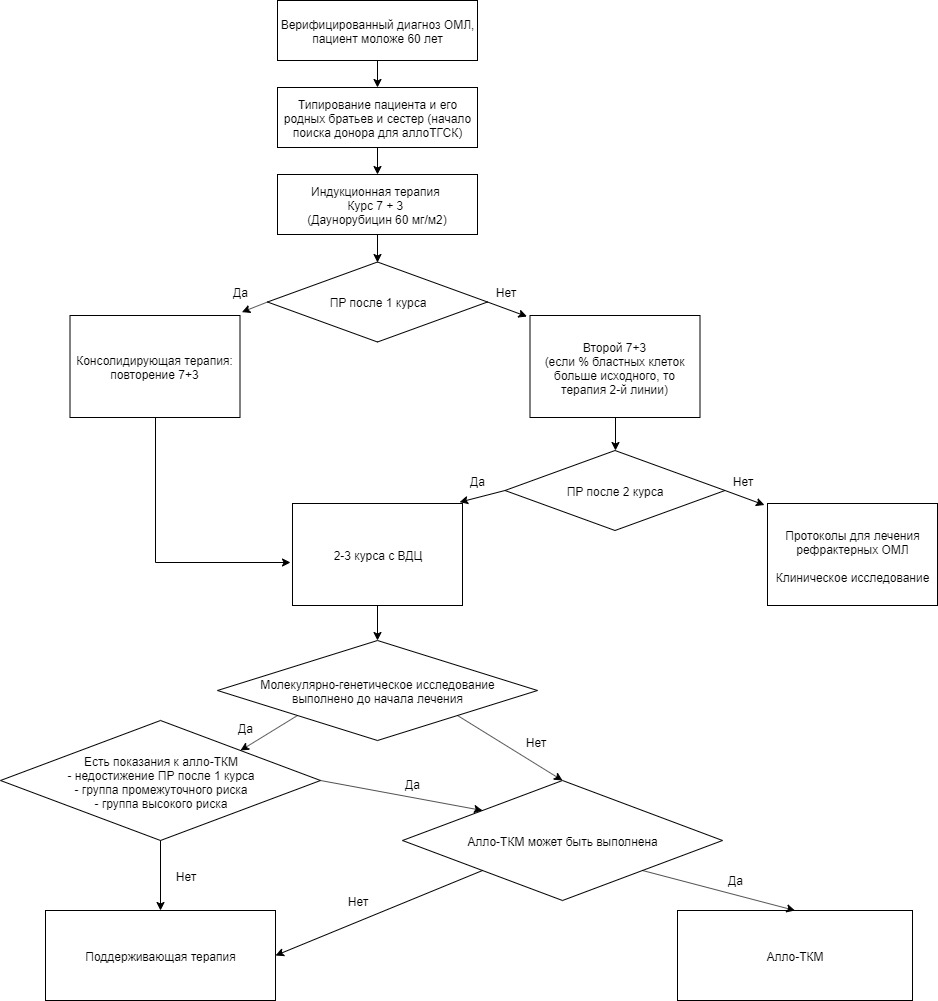 Рис. 2. Стандартный алгоритм выбора терапии у пациента с ОМЛ старше 60 лет 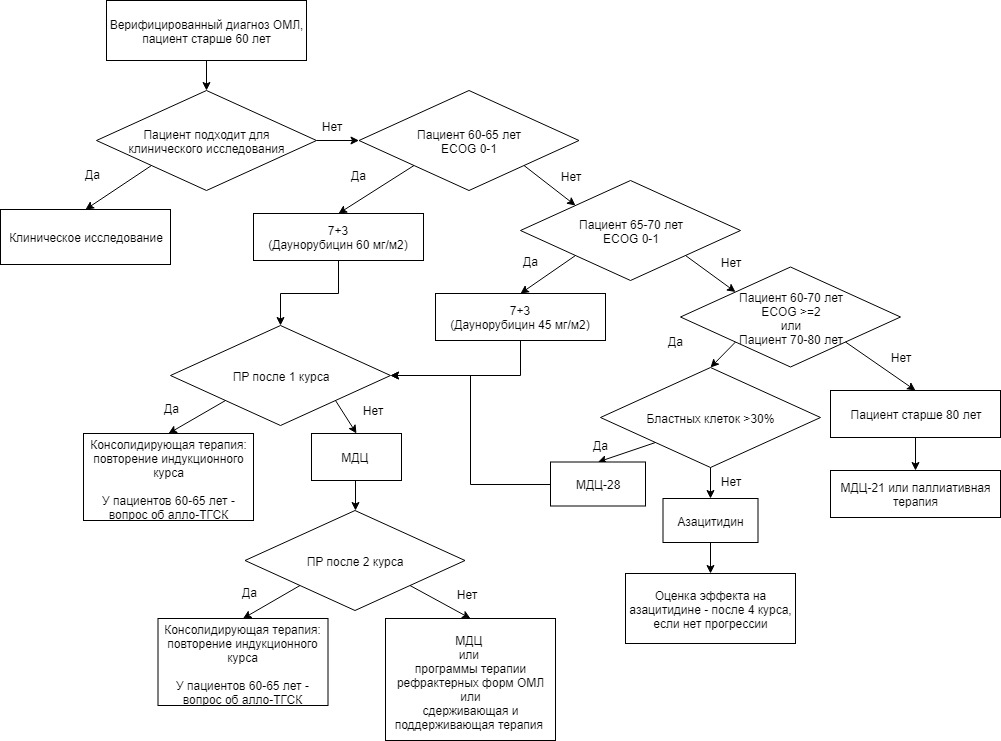 Приложение В. Информация для пациентаОстрый миелоидный лейкоз (ОМЛ) называется также острым миелобластным лейкозом и острым нелимфобластным лейкозом. ОМЛ развивается, когда возникает дефект ДНК в незрелых клетках костного мозга. Точная причина ОМЛ неизвестна. ОМЛ проявляются в любом возрасте и являются наиболее частой формой ОЛ у взрослых. ОМЛ вызывают неконтролируемый рост бластных, т. е. незрелых клеток крови и костного мозга, которые не могут нормально функционировать. Пациенты с ОМЛ имеют пониженное количество зрелых здоровых клеток крови всех типов: эритроцитов, тромбоцитов и лейкоцитов. В зависимости от типа клеток, на которые болезнь главным образом воздействует, ОМЛ делятся на несколько видов. Точный диагноз устанавливают после исследования образцов крови и костного мозга. Выбор лечения при ОМЛ зависит от разновидности болезни и других факторов, таких как наличие и тип хромосомных нарушений. Симптомы ОМЛ также зависят от разновидности болезни. У пациентов с пониженным содержанием эритроцитов проявляются классические симптомы анемии: быстрая утомляемость, одышка, бледный цвет лица. У пациентов с низким содержанием тромбоцитов могут возникать длительные кровотечения и образовываться синяки. Пациенты с ОМЛ почти всегда получают ХТ, которая начинается сразу после установления диагноза. Цель такого лечения, называемого индукционной терапией, добиться ремиссии и восстановить нормальное кроветворение. Ремиссия ОЛ – нивелирование патологических проявлений процесса под воздействием противолейкозной терапии. ХТ очень интенсивна и влияет не только на злокачественные, но и на здоровые клетки крови, в результате чего пациенты, получающие индукционную терапию, могут страдать от различных побочных эффектов, таких как тошнота, слабость, повышенная чувствительность к инфекциям. У большинства пациентов в течение нескольких недель после индукционной терапии восстанавливается нормальное кроветворение и констатируется ремиссия ОМЛ. В этот момент принимается решение о применении того или иного метода дальнейшего лечения. Это может быть продолжение ХТ в целях консолидации (закрепления) ремиссии, направленное на более полное уничтожение лейкозных клеток, и поддерживающая терапия. Другой метод лечения – проведение алло-ТКМ. В качестве источника гемопоэтических стволовых клеток (незрелые клетки – предшественницы кроветворения, из которых впоследствии развиваются 3 типа клеток крови: лейкоциты, эритроциты и тромбоциты) в настоящее время используют костный мозг, пуповинную кровь или периферическую кровь донора. Какой бы источник не использовался, стволовые клетки вводятся в/в в организм пациента после проведения высокодозной ХТ или лучевой терапии, призванной полностью уничтожить лейкозные клетки пациента. Предтрансплантационная ХТ уничтожает также иммунную систему пациента, которую вводимые клетки донора должны восстановить.Аллогенная трансплантация требует наличия родственного или неродственного донора, гистосовместимого с пациентом по системе HLA. В качестве родственного донора обычно выступает родной брат или сестра. Если родственный донор не найден, врач проводит поиск в базах данных российских и/или зарубежных регистров доноров. Независимо от того, родственный или неродственный донор найден, процедура трансплантации одна и та же: производится забор гемопоэтических стволовых клеток донора, которые затем в/в вводятся пациенту.Приложение Г. Шкалы оценки, вопросники и другие оценочные инструменты состояния пациента, приведенные в клинических рекомендацияхПриложение Г1. Молекулярно-генетическая классификация острых миелоидных лейкозовНазвание на русском: European Leukemia Net (ELN) молекулярно-генетическая классификация ОМЛ (2017)Оригинальное название: 2017 ELN risk stratification by geneticsИсточник (официальный сайт разработчиков, публикация с валидацией): Döhner H., Estey E., Grimwade D. et al. Diagnosis and management of AML in adults: 2017 ELN recommendations from an international expert panel. Blood 2017;129(4):424–47 [8]Тип: шкала оценкиНазначение: прогностическая оценка состояния пациентаСодержание и интерпретация: Пояснения: *Низкое аллельное отношение (0,5).**Высокое аллельное отношение (≥0,5).***Если указанные мутации обнаруживают у пациентов с благоприятными цитогенетическими аномалиями, то их обнаружение не имеет значимости.Приложение Г2. Молекулярно-генетические прогностические факторы при остром миелоидном лейкозеНазвание на русском: Молекулярно-генетические и клинические признаки ОМЛ, разделяющие пациентов на благоприятную и неблагоприятную прогностические группы Оригинальное название: AML-related prognostic parametersИсточник (официальный сайт разработчиков, публикация с валидацией): Cornelissen, J., Gratwohl, A., Schlenk, R. et al. The European LeukemiaNet AML Working Party consensus statement on allogeneic HSCT for patients with AML in remission: an integrated-risk adapted approach [45]. Тип: шкала оценкиНазначение: прогностическая оценка состояния пациентаСодержание и интерпретация: Приложение Г3. Шкала оценки общего состояния пациента ECOGНазвание на русском: Шкала оценки общего состояния пациента Восточной объединенной онкологической группы Оригинальное название: The ECOG Scale of Performance StatusИсточник (официальный сайт разработчиков, публикация с валидацией): Oken M.M. et al. Toxicity and response criteria of the Eastern Cooperative Oncology Group // Am. J. Clin. Oncol. 1982. Vol. 5, № 6. P. 649–65 [11]Тип: шкала оценкиНазначение: клиническая оценка общего состояния пациента Содержание и интерпретация: Приложение Г4. Факторы риска, ассоциированные с трансплантационной летальностьюНазвание на русском: Факторы риска, ассоциированные с трансплантационной летальностьюОригинальное название: Prognostic factors for allogeneic-HSCT-related nonrelapse mortalityИсточник (официальный сайт разработчиков, публикация с валидацией): Cornelissen, J., Gratwohl, A., Schlenk, R. et al. The European LeukemiaNet AML Working Party consensus statement on allogeneic HSCT for patients with AML in remission: an integrated-risk adapted approach. Nat Rev Clin Oncol 9, 579–590 (2012) doi: 10.1038/nrclinonc.2012.150Тип: шкала оценкиНазначение: прогностическая оценка состояния пациента Содержание и интерпретация: Приложение Г5. Прогностический индекс для молодых пациентов с рецидивом острого миелоидного лейкозаНазвание на русском: Прогностический индекс для молодых пациентов с рецидивом острого миелоидного лейкозаОригинальное название: European Prognostic Score for acute myeloid leukaemia at ﬁrst relapse.Источник (официальный сайт разработчиков, публикация с валидацией): Giles F., Verstovsek S., Garcia-Manero G. et al. Validation of the European Prognostic Index for younger adult patients with acute myeloid leukaemia in first relapse. Br J Haematol 2006;134(1):58–60 [69].Тип: индексНазначение: Прогностический индекс для молодых пациентов с рецидивом ОМЛ (15–60 лет, исключая острый промиелоцитарный лейкоз t(15;17))Содержание интерпретация: Вычисляется в соответствии со следующими факторами:продолжительность ремиссии до рецидива: 18 месяцев – 0 баллов, 7–17 месяцев – 3 балла, ≤6 месяцев – 5 баллов;цитогенетические аномалии на момент инициального диагноза: inv(16) или t(16;16) – 0 баллов, t(8;21) – 3 балла, другие – 5 баллов;предшествующая ТГСК: нет – 0 баллов, да – 2 балла;возраст на момент рецидива: 35 лет и менее – 0 баллов, 36–45 лет – 1 балл, старше 45 лет – 2 балла.Приложение Г6. Расчет трансплантационного риска по шкале EBMTОценка трансплантационного риска проводится не более чем за 10 дней до начала предтрансплантационного кондиционирования [250].Пятилетняя летальность (%), связанная с трансплантацией, согласно шкале риска EBMTПриложение Г7. Расчет трансплантационного риска по шкале HCT-CIОценка трансплантационного риска проводится при первичном рассмотрении пациента в качестве кандидата на проведение алло-ТГСК и повторно не более чем за 10 дней до начала предтрансплантационного кондиционирования [251,252].Низкий риск — 0 баллов.Промежуточный риск — 1–2 балла.Высокий риск — 3–4 балла.Крайне высокий — 5 и более баллов.Благоприятные факторыНеблагоприятные факторыоболочечные гематомыдиагностика в течение первых 4 часовконтролируемые нарушения гемостазасупратенториальная локализацияуровень сознания – более 8 баллов ШКГвнутримозговые, внутрижелудочковые и сочетанные гематомыпоздняя диагностиканеконтролируемые нарушения гемостазасубтенториальная локализацияглубокое угнетение сознания менее 8 баллов ШКГТерапияДозыНефракционированный гепарин500 МЕ/час в/в непрерывно под контролем АЧТВДалтепарин натрия5000 МЕ 1 раз в день, п/кЭноксапарин натрия0,4 мл 1 раз в день, п/кНадропарин кальция0,3 мл 1 раз в день, п/кФондапаринукс натрия2,5 мг 1 раз в день, п/кВарфаринПерорально, под контролем МНО (целевые значения МНО: 2.0-2.5), после НМГ или НФГРивароксабан10-20 мг утром, пероральноАпиксабан2,5 мг х 2 р/сутки, пероральноДабигатран этексилат110-150 мг х 2р/сутки, пероральноПрепаратДозаНефракционированный гепарин1000 МЕ/час в/в непрерывно под контролем АЧТВДалтепарин натрия100 МЕ/кг каждые 12 ч или 200 МЕ/кг 1 раз в день, п/кЭноксапарин натрия100 МЕ/кг каждые 12 ч или 1,5 мг/кг 1 раз в день, п/кНадропарин кальция86 МЕ/кг х 2 раза в день, п/кФондапаринукс натрияменее 50 кг: 5 мг 1 раз в день, п/к50—100 кг: 7,5 мг 1 раз в день, п/к                         более 100 кг: 10 мг 1 раз в день, п/кВарфаринПерорально, целевые значения МНО: 2.0—3.0, после НМГ или НФГРивароксабан15 мг х 2 р/сутки в течение 21 дня, далее 20 мг утром, пероральноАпиксабан5,0 мг х 2 р/сутки, пероральноДабигатран этексилат150 мг х 2р/сутки, перорально Дни приема варфарина 2-5 Дни приема варфарина 6 и далееМНО 1.1–1.3 – повторить инициальную дозуМНО 1.1–1.4 – увеличить дозу на 20%МНО 1.4–1.9 – 50% инициальной дозыМНО 1.5–1.9 – увеличить дозу на 10%МНО 2.0–3.0 – 50% инициальной дозыМНО 2.0–3.0 – продолжать без измененийМНО 3.1–3.5 – 25% инициальной дозыМНО 3.1–3.5 – уменьшить дозу на 10%МНО > 3.5 – пауза до тех пор, пока МНО не станет < 3.5, затем начать повторный прием 50% предшествующей дозыМНО 3.6–4.0 – однократно 50% дозы, затем в уменьшенной на 20% дозеМНО > 3.5 – пауза до тех пор, пока МНО не станет < 3.5, затем начать повторный прием 50% предшествующей дозыМНО > 4.0 пауза до тех пор, пока МНО не станет < 3.5, затем начать повторный прием (25% предшествующей дозы)Нефракционированный гепарин5000 МЕ за 10—12 ч перед операцией и 5000 МЕ 1 раз в день после, п/кДалтепарин натрия5000 МЕ за 10—12 ч перед операцией и 5000 МЕ 1 раз в день после, п/кЭноксапарин натрия0,4 мл за 10—12 ч перед операцией и 0,4 мл 1 раз в день после, п/кНадропарин кальция0,3 мл за 10—12 ч перед операцией и 0,3 мл 1 раз в день после, п/кФондапаринукс натрия2,5 мг ежедневно 1 раз в день перед оперативным лечением и через 6—8 ч после, п/кХимиотерапевтические препаратыВозможные кардиопротективные мероприятияЛюбой вариант химиотерапевтического леченияПеред лечением выявить факторы риска сердечно-сосудистого заболевания и провести соответствующее лечение. Любой вариант химиотерапевтического леченияЛечить коморбидные состояния (ИБС, ХСН, АГ, БПА).Любой вариант химиотерапевтического леченияУдлинение QTc и тахикардия типа «пируэт»: избегать препаратов, удлиняющих интервал QT, коррекция электролитного дисбаланса.Любой вариант химиотерапевтического леченияМинимизировать лучевую нагрузку на сердце.Антрациклины и их аналогиОграничивать суммарную дозу (мг/м2):Даунорубицин < 800Доксорубицин < 360Эпирубицин < 720Митоксантрон < 160Идарубицин <150Антрациклины и их аналогиПрименить липосомальный доксорубцин или длительную инфузию.Антрациклины и их аналогиНазначить ингибитор АПФ или АРА Антрациклины и их аналогиНазначить блокатор бета-адренергических рецепторов Антрациклины и их аналогиНазначить статиныАнтрациклины и их аналогиОсторожно ввести аэробные упражнения.Риск, связанный с применяемым препаратом (% кардиальных осложнений препаратов) Риск, связанный с применяемым препаратом (% кардиальных осложнений препаратов) Риск, связанный с пациентом (каждый из факторов – 1 балл)Высокий риск –  4 балла Антрациклины (3 – 48%, в зависимости от суммарной дозы)Циклофосфан (7 – 28%) Ифосфамид (до 17% в зависимости от дозы) Клофарабин (27%)Карфилзомиб (11 – 25%)Заболевание сердца или ХСНИБС или ее эквивалент (БПА)АГСахарный диабетПредшествующее лечение антрациклинамиПредшествующая или совместная лучевая терапия Возраст < 15 или > 65 летЖенский пол Промежуточный риск – 2 балла Бортезомиб (2 – 5%)Дазатиниб (2 – 4%), Сорафениб (4 - %)Заболевание сердца или ХСНИБС или ее эквивалент (БПА)АГСахарный диабетПредшествующее лечение антрациклинамиПредшествующая или совместная лучевая терапия Возраст < 15 или > 65 летЖенский пол Низкий риск – 1 балл Иматиниб (0,2 – 2,7%), Нилотиниб (1%).Заболевание сердца или ХСНИБС или ее эквивалент (БПА)АГСахарный диабетПредшествующее лечение антрациклинамиПредшествующая или совместная лучевая терапия Возраст < 15 или > 65 летЖенский пол Отсутствие риска (очень низкий риск)  – 0 баллов Этопозид, Ритуксимаб, Заболевание сердца или ХСНИБС или ее эквивалент (БПА)АГСахарный диабетПредшествующее лечение антрациклинамиПредшествующая или совместная лучевая терапия Возраст < 15 или > 65 летЖенский пол Уровень риска – сумма баллов лекарственных и коморбидных  рисков: > 6 – очень высокий, 5 – 6 – высокий, 3 – 4 – промежуточный, 1 – 2 – низкий, 0 – очень низкий Уровень риска – сумма баллов лекарственных и коморбидных  рисков: > 6 – очень высокий, 5 – 6 – высокий, 3 – 4 – промежуточный, 1 – 2 – низкий, 0 – очень низкий Уровень риска – сумма баллов лекарственных и коморбидных  рисков: > 6 – очень высокий, 5 – 6 – высокий, 3 – 4 – промежуточный, 1 – 2 – низкий, 0 – очень низкий Риск                                     РекомендацииОчень высокий риск За 1 неделю до ХТ начать иАПФ/АРА, карведилол, статины в низких дозах.  Далее, на фоне ХТ при стабильном состоянии  титровать по переносимости. Высокий риск Начать иАПФ/АРА, карведилол и/или статины.  Промежуточный риск Обсудить необходимость медикаментозной профилактики. Низкий риск Только мониторинг состояния. Очень низкий риск Только мониторинг состояния.       Оценка       рискаОбследованиеОчень высокий рискЭхоКГ с оценкой глобальной продольной деформации миокарда левого желудочка сердца перед началом химиотерапии, перед каждым последующим курсом, в конце лечения, на 3, 6 и 12-й месяцы после лечения. Желательно: ЭКГ, cTn, ЭхоКГ во время химиотерапии.Высокий рискЭхоКГ с оценкой глобальной продольной деформации миокарда левого желудочка сердца после каждого третьего курса, в конце лечения, через 3, 6 и 12 месяцев после лечения. Желательно: ЭКГ, cTn, ЭхоКГ во время химиотерапии.Промежуточный рискЭхоКГ с оценкой глобальной продольной деформации миокарда левого желудочка сердца в середине и в конце лечения, через 3 и 6 месяцев после лечения. Желательно: ЭКГ, cTn, ЭхоКГ во время химиотерапии.Низкий рискПо возможности ЭхоКГ с оценкой глобальной продольной деформации миокарда левого желудочка сердца и/или ЭКГ, cTn, в конце химиотерапии.Очень низкий рискПо возможности ЭхоКГ с оценкой глобальной продольной деформации миокарда левого желудочка сердца и/или ЭКГ, cTn, в конце химиотерапии.ПоказанияИсследованиеТемпература ≥38°С, впервые возникшаяВзятие крови в 2 флакона для гемокультуры (вена-катетер или вена-вена)Температура ≥38°С в течение ≥ 5 дней и лейкопения Повторное взятие крови для гемокультуры 1 раз в неделюМикробиологическое исследование мочиРектальный мазокКТВР легкихТемпература ≥38°С, длительная, сохраняется после «выхода» из нейтропенииУЗИ брюшной полостиОпределение антигена Candida (маннан) и антител Candida (антиманнан) в кровиКТВР или МРТ органов брюшной полости при неинформативном УЗИКатетер-ассоциированная инфекцияВзятие одновременно крови из вены и из ЦВК для микробиологического исследованияПоложительная гемокультура из ЦВК получена раньше на 2 часа и более чем из вены – удаление ЦВК ввиду высокой вероятности его инфицированияОжидаемая нейтропения (лейкопения) >10 дней Исследование крови на антиген Aspergillus 2 раза в неделюСтоматитМазок со слизистой ротоглоткиЭзофагитЭзофагоскопия (тромбоцитов не менее 50x109/л)Исследование - соскоб (браш-метод) со слизистой оболочки или биопсияНекроз слизистой оболочки носового ходаМазок со слизистой оболочки носаГайморитИсследование содержимого околоносовой пазухи, полученной при пункцииСимптомы инфекции мочевыводящих путейЛейкоцитурияМикробиологическое исследование мочиПневмонияКТВР легкихБронхоальвеолярный лаваж после КТВР легкихПолное исследование жидкости БАЛ (микроскопия, микробиологическое исследование на бактерии и грибы, определение галактоманнана, флюоресцентная микроскопия на P. jirovecii, определение ДНК вирусов, P. jirovecii, M. pneumoniae, C. pneumoniae)Исследование крови на антиген AspergillusCимптомы менингита«Мозговая» симптоматика на фоне лихорадки и нейтропенииОбнаружение очага (очагов) в головном мозгеЛюмбальная пункцияПолное исследование СМЖ (см. текст), включая исследование на антиген Cryptococcus (глюкуроноксиломаннан)ДиареяИсследование кала на токсин C. difficileПарапроктитТрещина в области прямой кишкиМазок со слизистой оболочки прямой кишкиОбразования (инфильтраты) на кожеБиопсияМикробиологическое и гистологическое исследование биоптатаПрепаратДозаЦефтазидим-авибактам2,5 г каждые 8 часов, длительность инфузии 2 часаМеропенем2 г каждые 8 часов пролонгированная инфузия в течение 3х часовИмипенем1 г каждые 8 часовДорипенем1 г каждые 8 часов, продленная инфузия (4 часа)Эртапенем1 г каждые 24 часа или 1г каждые 12 часИспользуют в режиме “два карбапенема” при отсутствии других опцийКолистинНагрузочная доза 9 млн МЕ, в первый день, однократно, далее по 4,5 млн МЕ каждые 12 час Ингаляции 1-3 млн МЕ каждые 8 часовПолимиксин ВНагрузочная доза 2-2,5 мг/кг, далее 1,25-1,5 мг/кг каждые 12 час ТигециклинПервая доза 100 мг, далее каждые 12 часов по 50 мгГентамицин, тобрамицин5-7 мг/кг/сутки, введение в течение 1 часаАмикацин15-20 мг/кг/сутки, введение в течение 1 часаФосфомицинПо 4 г каждые 6 час или по 8 г каждые 8 час (суммарно 16-24 г)Азтреонам2 г каждые 8 часовПрепаратДозаЦефтолозан/тазобактам1,5 или 3 г каждые 8 часов, инфузия в течение 1 часа (при пневмонии по 3 г х 3 раза)ЦефтазидимНагрузочная доза 1-2 г, затем 6 г/сут, непрерывная инфузии в течение 24 чЦефепимНагрузочная доза 15 мг/кг в течение 30 мин, затем 6 г/сут посредством непрерывной инфузии в течение 24 часовПиперациллин/тазобактамНагрузочная доза 2,25 г затем 16,2 г/сут посредством непрерывной инфузии в течение 24 часовЦефтазидим/авибактам2,5 г каждые 8 часов, продленная инфузия в течение 2 часовАзтреонамНагрузочная доза 1-2 г, затем 6 г/сут посредством непрерывной инфузии в течение 24 часовДорипенем1 г каждые 8 часов, инфузия в течение 4 часовМеропенемНагрузочная доза 1-2 г, затем по 2 г каждые 8 часов, продленная инфузия в течение 3 часовИмипенем1 г каждые 6-8 часов, в/вФосфомицинНагрузочная доза 2-4 г, затем по 16-24 г посредством непрерывной инфузии в течение 24 часов КолистинНагрузочная доза 6-9 млн МЕ, затем по 4,5 млн МЕ каждые 12 часовПолимиксин ВНагрузочная доза 2-2,5 мг/кг, инфузия в течение 2 часов, далее по 1,25-1,5 мг/кг каждые 12 часов, инфузия в течение 1 часаЦипрофлоксацин400 мг каждые 8 часов, инфузия в течение 30-60 минутЛевофлоксацин500 мг каждые 12 часов, инфузия в течение 50-60 минутТобрамицин8 мг/кг 1 раз/сут, инфузия в течение 60 минАмикацин25 мг/кг 1 раз/сут, инфузия в течение 60 минут МикроорганизмПрепаратДозаS. aureus, чувствительные к оксациллинуОксациллин1-2 г каждые 4 часа, в/вS. aureus, чувствительные к оксациллинуЦефазолин1-2 г каждые 8 часов (максимальная доза 12 г/сут), в/вS. aureus, чувствительные к оксациллинуЦефтаролин600 мг каждые 12 часов, инфузия в течение 5-60 минутS. aureus, чувствительные к оксациллинуВанкомицинНагрузочная доза 25-30 мг/кг, затем 15-20 мг/кг каждые 8-12 часов (разовая доза не должна превышать 2 г), инфузия в течение 1,5-2 часов S. aureus, устойчивые к оксациллинуВанкомицинНагрузочная доза 25-30 мг/кг, затем 15-20 мг/кг каждые 8-12 часов (разовая доза не должна превышать 2 г), инфузия в течение 1,5-2 часов (не рекомендован к назначению при инфекциях, вызванных S. aureus с МПК ванкомицина > 1 мкг/мл ввиду низкой клинической эффективности)S. aureus, устойчивые к оксациллинуЛинезолид600 мг каждые 12 часов, в/в или внутрьS. aureus, устойчивые к оксациллинуТедизолид200 мг каждые 24 часа, внутрь или в/в инфузия в течение 1 часа (не применяют для лечения инфекций кровотока и пневмонии)S. aureus, устойчивые к оксациллинуДаптомицин10-12 мг/кг каждые 24 часа, инфузия в течение 30 минут (препарат не применяют для лечения пневмонии)S. aureus, устойчивые к оксациллинуТелаванцин10 мг/кг каждые 24 часа, инфузия в течение 1 часаS. aureus, устойчивые к оксациллинуДалбаванцин1000 мг, инфузия в течение 30 мин, затем через неделю 500мг , инфузия в течение 30 минS. aureus, устойчивые к оксациллинуТигециклинНагрузочная доза 100 мг, затем по 50 мг каждые 12 часов (не показан для лечения инфекций кровотока), в/в (применяют при интрабдоминальной инфекции, при инфекции кожи и мягких тканей)S. aureus, устойчивые к оксациллинуЦефтаролин600 мг каждые 12 часов, инфузия в течение 5-60 минутE. faecium, чувствительные к ванкомицинуВанкомицинНагрузочная доза 25-30 мг/кг, затем 15-20 мг/кг каждые 8-12 часов, (разовая доза не должна превышать 2 г), инфузия в течение 1,5-2 часовE.faecium, устойчивые к ванкомицинуДаптомицин10-12 мг/кг каждые 24 часа, инфузия в течение 30 минE.faecium, устойчивые к ванкомицинуЛинезолид600 мг каждые 12 часов, в/в или внутрь (следует применять при инфекциях, вызванных штаммами с МПК даптомицина > 4 мкг/мл)E.faecium, устойчивые к ванкомицинуТедизолид200 мг каждые 24 часа, внутрь или в/в инфузия в течение 1 часа (не применяют в лечении инфекций кровотока и пневмонии)E.faecium, устойчивые к ванкомицинуТигециклинНагрузочная доза 100 мг, затем по 50 мг каждые 12 часов (не показан для лечения инфекций кровотока, инфекций мочевыводящих путей)№Критерии качестваОценкавыполнения1У пациента с подозрением на ОМЛ или при первичном приеме пациента с ОМЛ выполнены сбор жалоб, анамнеза и оценка объективного статуса Да/Нет2У пациента с подозрением на ОМЛ или при первичном приеме пациента с ОМЛ выполнен общий клинический анализкрови развернутый с подсчетом лейкоцитарной формулы и числа тромбоцитовДа/Нет3У пациента с подозрением на ОМЛ получен цитологический препарат костного мозга путем пункции и выполнено цитологическое исследование мазка костного мозга (миелограмма), или, при невозможности получения аспирата, получени гистологический препарат костного мозга и выполнено цитологическое и иммуноцитохимическое исследование отпечатков трепанобиоптата костного мозга Да/Нет4У пациента с подозрением на ОМЛ выполнено цитогенетическое исследование (кариотип) аспирата костного мозгаДа/Нет5У пациента с подозрением на ОМЛ или при первичном приеме пациента с ОМЛ выполнен анализ крови биохимический общетерапевтический (креатинин, общий белок, общий билирубин, лактатдегидрогеназа)Да/Нет6.У пациента с подозрением на ОМЛ выполнено спинномозговую пункцию с серологическим исследованием ликвораДа/Нет7У пациента с ОМЛ до начала специфической терапии выполнена рентгенография органов грудной клетки и/или КТ органов грудной клетки и/или головного мозгаДа/Нет8У пациента с впервые диагностированным ОМЛ после завершения всех диагностических мероприятий проведена индукционная терапияДа/Нет9У пациента с верифицированным ОМЛ, достигшего ПР после индукционного этапа терапии, выполнена программа консолидации ремиссииДа/Нет10У пациента с верифицированным ОМЛ, достигшего ПР после индукционного этапа терапии, проведена консультация в трансплантационном центре в течение 3 месяцев от момента достижения ПР для решения вопроса о возможности и целесообразности выполнения алло-ТКМ/алло-ТГСКДа/Нет11У пациента, получающего терапию по поводу верифицированного ОМЛ, после окончания консолидации ремиссии проведено цитологическое исследование аспирата костного мозга Да/Нет12У пациента, получающего терапию по поводу верифицированного ОМЛ, после завершения всей программы терапии проведено цитологическое исследование аспирата костного мозга Да/Нет13У пациента с констатированным резистентным течением ОМЛ выполнена смена терапии на программу лечения резистентных форм ОМЛДа/Нет14У пациента с констатированным рецидивом проведена терапия по программе лечения рецидива ОМЛ или назначена паллиативная терапияДа/НетУДДРасшифровка1Систематические обзоры исследований с контролем референсным методом или систематический обзор рандомизированных клинических исследований с применением метаанализа2Отдельные исследования с контролем референсным методом или отдельные рандомизированные клинические исследования и систематические обзоры исследований любого дизайна, за исключением рандомизированных клинических исследований, с применением метаанализа3Исследования без последовательного контроля референсным методом или исследования с референсным методом, не являющимся независимым от исследуемого метода или нерандомизированные сравнительные исследования, в том числе когортные исследования4Несравнительные исследования, описание клинического случая5Имеется лишь обоснование механизма действия или мнение экспертовУДДРасшифровка1Систематический обзор рандомизированных клинических исследований с применением метаанализа2Отдельные рандомизированные клинические исследования и систематические обзоры исследований любого дизайна, за исключением рандомизированных клинических исследований, с применением метаанализа3Нерандомизированные сравнительные исследования, в том числе когортные исследования4Несравнительные исследования, описание клинического случая или серии случаев, исследования «случай–контроль»5Имеется лишь обоснование механизма действия вмешательства (доклинические исследования) или мнение экспертовУУРРасшифровкаAСильная рекомендация (все рассматриваемые критерии эффективности (исходы) являются важными, все исследования имеют высокое или удовлетворительное методологическое качество, их выводы по интересующим исходам являются согласованными) BУсловная рекомендация (не все рассматриваемые критерии эффективности (исходы) являются важными, не все исследования имеют высокое или удовлетворительное методологическое качество и/или их выводы по интересующим исходам не являются согласованными) CСлабая рекомендация (отсутствие доказательств надлежащего качества (все рассматриваемые критерии эффективности (исходы) являются неважными, все исследования имеют низкое методологическое качество и их выводы по интересующим исходам не являются согласованными) ПоказательИсследованияНеобходимость проведения исследованияИсследования, необходимые для установления диагнозаКлинический анализ крови с формулойДаИсследования, необходимые для установления диагнозаАспират костного мозгаДаИсследования, необходимые для установления диагнозаТрепанобиопсияПо показаниямИсследования, необходимые для установления диагнозаИФТ-исследованиеДаИсследования, необходимые для установления диагнозаЦитогенетикаДаИсследования, необходимые для установления диагнозаFISHПо показаниямИсследования, необходимые для установления диагнозаСкрининг RUNX1-RUNX1T1, CBFB-MYH1, PML/RARA или других геновПо показаниямИсследования, необходимые для установления диагнозаЛюмбальная пункцияДаНеобходимые исследования до начала леченияАнамнез жизни и заболеванияДаНеобходимые исследования до начала леченияСтатус пациента (по шкалам ECOG/ВОЗ)ДаНеобходимые исследования до начала леченияИсследование коморбидностейДаНеобходимые исследования до начала леченияБиохимическое исследование, коагулограммаДаНеобходимые исследования до начала леченияТест на беременностьДаНеобходимые исследования до начала леченияHLA-типированиеДаНеобходимые исследования до начала леченияТестирование крови на маркеры вирусов гепатитов B, C; вируса иммунодефицита человекаДаНеобходимые исследования до начала леченияРентгенография органов грудной клеткиДаНеобходимые исследования до начала леченияКТ органов грудной клетки, головного мозгаДаНеобходимые исследования до начала леченияЭлектрокардиография,эхо-электрокардиография ДаНеобходимые исследования до начала леченияБиобанкингРекомендательноНеобходимые исследования до начала леченияМутации генов NPM1, CEBPA, FLT3РекомендательноИсследование прогностических маркеровМутации генов WT1, RUNX1, MLL, KITВ рамках исследованийИсследование прогностических маркеровRAS, TP53, TET2, IDH1В рамках исследованийИсследование прогностических маркеровЭкспрессия генов ERG, MN1, EVI1, BAALCВ рамках исследованийИсследование прогностических маркеровОпределение МОБВ рамках исследованийПрограмма индукции/консолидацииПрепаратПрепарат7 + 3 (1)Цитарабин** 100 мг/м2 в/в 2 раза в сутки в 1–7-й дни в комбинации с одним из следующих ЛП: Даунорубицин** 60 мг/м2 в/в 1 раз в день в 1–3-й дни илиМитоксантрон** 10 мг/м2 в/в 1 раз в день в 1–3-й дни илиИдарубицин** 12 мг/м2 в/в 1 раз в день в 1–3-й дниЦитарабин** 100 мг/м2 в/в 2 раза в сутки в 1–7-й дни в комбинации с одним из следующих ЛП: Даунорубицин** 60 мг/м2 в/в 1 раз в день в 1–3-й дни илиМитоксантрон** 10 мг/м2 в/в 1 раз в день в 1–3-й дни илиИдарубицин** 12 мг/м2 в/в 1 раз в день в 1–3-й дни7 + 3 (2)Цитарабин** 200 мг/м2 в/в круглосуточно в 1–7-й дни в комбинации с одним из следующих ЛП:Даунорубицин** 60 мг/м2 в/в 1 раз в день в 3–5-й дни илиМитоксантрон** 10 мг/м2 в/в 1 раз в день в 3–5-й дни илиИдарубицин** 12 мг/м2 в/в 1 раз в день в 3–5-й дниЦитарабин** 200 мг/м2 в/в круглосуточно в 1–7-й дни в комбинации с одним из следующих ЛП:Даунорубицин** 60 мг/м2 в/в 1 раз в день в 3–5-й дни илиМитоксантрон** 10 мг/м2 в/в 1 раз в день в 3–5-й дни илиИдарубицин** 12 мг/м2 в/в 1 раз в день в 3–5-й дни7 + 3 с мидостаурином[57]Цитарабин** 200 мг/м2 в/в круглосуточно в 1–7-й дни в комбинации с одним из следующих ЛП:Даунорубицин** 60 мг/м2 в/в 1 раз в день в 3–5-й дни илиМитоксантрон** 10 мг/м2 в/в 1 раз в день в 3–5-й дни илиИдарубицин** 12 мг/м2 в/в 1 раз в день в 3–5-й дниМидостаурин 50 мг 2 раза в день внутрь в один прием с 8 по 21 дниЦитарабин** 200 мг/м2 в/в круглосуточно в 1–7-й дни в комбинации с одним из следующих ЛП:Даунорубицин** 60 мг/м2 в/в 1 раз в день в 3–5-й дни илиМитоксантрон** 10 мг/м2 в/в 1 раз в день в 3–5-й дни илиИдарубицин** 12 мг/м2 в/в 1 раз в день в 3–5-й дниМидостаурин 50 мг 2 раза в день внутрь в один прием с 8 по 21 дни7 + 3 + VP-16Цитарабин** 100 мг/м2 в/в 2 раза в сутки в 1–7-й дниДаунорубицин** 45 мг/м2 в/в 1 раз в день в 1–3-й дниЭтопозид** 120 мг/м2 в/в 1 раз в день в 17–21-й дниЦитарабин** 100 мг/м2 в/в 2 раза в сутки в 1–7-й дниДаунорубицин** 45 мг/м2 в/в 1 раз в день в 1–3-й дниЭтопозид** 120 мг/м2 в/в 1 раз в день в 17–21-й дниADE [157]#Цитарабин** 100 мг/м2 в/в 2 раза в сутки в 1–10 дниДаунорубицин** 50 мг/м2 в/в 1 раз в день в 1–3 дниЭтопозид** 100 мг/м2 в/в 1 раз в день в 1–5 дни#Цитарабин** 100 мг/м2 в/в 2 раза в сутки в 1–10 дниДаунорубицин** 50 мг/м2 в/в 1 раз в день в 1–3 дниЭтопозид** 100 мг/м2 в/в 1 раз в день в 1–5 дни7 + 3 + 7Цитарабин** 100 мг/м2 в/в 2 раза в день в 1–7-й дниДаунорубицин** 45 мг/м2 в/в 1 раз в день в 1–3-й дни#Этопозид** 75 мг/м2 в/в 1 раз в день в 1–7-й дниЦитарабин** 100 мг/м2 в/в 2 раза в день в 1–7-й дниДаунорубицин** 45 мг/м2 в/в 1 раз в день в 1–3-й дни#Этопозид** 75 мг/м2 в/в 1 раз в день в 1–7-й дниICE [158]#Идарубицин** 12 мг/м2 в/в 1 раз в день в 1, 3, 5-й дниЦитарабин** 100 мг/м2 в/в 24-часовая инфузия в 1–7-й дни#Этопозид** 100 мг/м2 в/в 1 раз в день в 1–3-й дни#Идарубицин** 12 мг/м2 в/в 1 раз в день в 1, 3, 5-й дниЦитарабин** 100 мг/м2 в/в 24-часовая инфузия в 1–7-й дни#Этопозид** 100 мг/м2 в/в 1 раз в день в 1–3-й дниIVA (1)#Идарубицин** 12 мг/м2 в/в 1 раз в день во 2, 4, 6-й дниЭтопозид** 100 мг/м2 в/в 1 раз в день в 3–7-й дниЦитарабин** 100 мг/м2 в/в 24-часовая инфузия в 1–7-й дни#Идарубицин** 12 мг/м2 в/в 1 раз в день во 2, 4, 6-й дниЭтопозид** 100 мг/м2 в/в 1 раз в день в 3–7-й дниЦитарабин** 100 мг/м2 в/в 24-часовая инфузия в 1–7-й дниIVA (2)#Идарубицин** 12 мг/м2 в/в 1 раз в день во 2, 4-й дниЭтопозид** 100 мг/м2 в/в 1 раз в день во 2–6-й дни#Цитарабин** 100 мг/м2 в/в 24-часовая инфузия в 1–6-й дни#Идарубицин** 12 мг/м2 в/в 1 раз в день во 2, 4-й дниЭтопозид** 100 мг/м2 в/в 1 раз в день во 2–6-й дни#Цитарабин** 100 мг/м2 в/в 24-часовая инфузия в 1–6-й дниMAV [159] #Митоксантрон** 10 мг/м2 в/в 1 раз в день в 4–8-й дни#Цитарабин** 100 мг/м2 в/в 24-часовая инфузия в 1–8-й дниЭтопозид** 100 мг/м2 в/в 1 раз в день в 4–8-й дни #Митоксантрон** 10 мг/м2 в/в 1 раз в день в 4–8-й дни#Цитарабин** 100 мг/м2 в/в 24-часовая инфузия в 1–8-й дниЭтопозид** 100 мг/м2 в/в 1 раз в день в 4–8-й дниFLAG-IDA [160]#Филграстим** 5 мкг/кг п/к в 1–7-й дни#Флударабин** 30 мг/м2 30-минутная инфузия во 2–6-й дниЦитарабин** 2000 мг/м2 в/в 4-часовая инфузия через 4 ч после введения #флударабина** во 2–6-й дни#Идарубицин** 10 мг/м2 в/в 1 раз в день в 4–6-й дни #Филграстим** 5 мкг/кг п/к в 1–7-й дни#Флударабин** 30 мг/м2 30-минутная инфузия во 2–6-й дниЦитарабин** 2000 мг/м2 в/в 4-часовая инфузия через 4 ч после введения #флударабина** во 2–6-й дни#Идарубицин** 10 мг/м2 в/в 1 раз в день в 4–6-й дни HidAC-3-7 [161]#Цитарабин** 3 г/м2 в/в 2 раза в сутки в 1, 3, 5, 7-й дниДаунорубицин** 45 мг/м2 в/в 1 раз в день в 1–3-й дни#Этопозид** 75 мг/м2 в/в 1 раз в день в 1–7-й дни#Цитарабин** 3 г/м2 в/в 2 раза в сутки в 1, 3, 5, 7-й дниДаунорубицин** 45 мг/м2 в/в 1 раз в день в 1–3-й дни#Этопозид** 75 мг/м2 в/в 1 раз в день в 1–7-й дниЦитарабин** в высоких дозахЦитарабин** 1,5–3 г/м2 каждые 12 ч 6 днейЦитарабин** 1,5–3 г/м2 каждые 12 ч 6 днейЦитарабин** в высоких дозахс мидостауриномЦитарабин** 1,5–3 г/м2 каждые 12 ч 6 днейМидостаурин 50 мг 2 раза в день внутрь в один прием с 8 по 21 дниЦитарабин** 1,5–3 г/м2 каждые 12 ч 6 днейМидостаурин 50 мг 2 раза в день внутрь в один прием с 8 по 21 дни#Цитарабин** в средних дозах#Цитарабин** 1,0–1,5 г/м2 каждые 12 ч 3 дня или #Цитарабин** 0,5–1,5 г/м2 1–5(6) дней#Цитарабин** 1,0–1,5 г/м2 каждые 12 ч 3 дня или #Цитарабин** 0,5–1,5 г/м2 1–5(6) дней#Цитарабин** в средних дозах с мидостаурином#Цитарабин** 1,0–1,5 г/м2 каждые 12 ч 3 дня или #Цитарабин** 0,5–1,5 г/м2 1–5(6) днейМидостаурин 50 мг 2 раза в день внутрь в один прием с 8 по 21 дни#Цитарабин** 1,0–1,5 г/м2 каждые 12 ч 3 дня или #Цитарабин** 0,5–1,5 г/м2 1–5(6) днейМидостаурин 50 мг 2 раза в день внутрь в один прием с 8 по 21 дниАзацитидин**Азацитидин** 75 мг/м2 7 дней п/к 1 раз в день, интервал 21 деньАзацитидин** 75 мг/м2 7 дней п/к 1 раз в день, интервал 21 деньДецитабин#Децитабин 20 мг/м2 в/в 1 раз в день, 1–5 дни или 1–10 дни#Децитабин 20 мг/м2 в/в 1 раз в день, 1–5 дни или 1–10 дниDec-Ida-Ara-C [54]#Децитабин 20 мг/м2 в/в 1 раз в день, 1–3 дни#Идарубицин** 3 мг/м2 в/в струйно 1 раз в день, 4–10 дни#Цитарабин** 15 мг/м2 х 2р/сут, 4–17 дни, подкожно#Децитабин 20 мг/м2 в/в 1 раз в день, 1–3 дни#Идарубицин** 3 мг/м2 в/в струйно 1 раз в день, 4–10 дни#Цитарабин** 15 мг/м2 х 2р/сут, 4–17 дни, подкожноМалые дозы #цитарабина** [53]#Цитарабин** 10 мг/м2 п/к 2 раза в сутки 28 дней#Цитарабин** 10 мг/м2 п/к 2 раза в сутки 28 днейВенетоклакс с азацитидином**Азацитидин** 75 мг/м2 7 дней п/к 1 раз в день, интервал 21 деньВенетоклакс 100 мг в 1 день, 200 мг во 2-й день, 400 мг внутрь в один прием 3–28 дней Азацитидин** 75 мг/м2 7 дней п/к 1 раз в день, интервал 21 деньВенетоклакс 100 мг в 1 день, 200 мг во 2-й день, 400 мг внутрь в один прием 3–28 дней Венетоклакс с децитабиномДецитабин 20 мг/м2 в/в 1 раз в день, 1–5 дниВенетоклакс 100 мг в 1-й день, 200 мг во 2-й день, 400 мг внутрь в один прием 3–28 днейДецитабин 20 мг/м2 в/в 1 раз в день, 1–5 дниВенетоклакс 100 мг в 1-й день, 200 мг во 2-й день, 400 мг внутрь в один прием 3–28 днейВенетоклакс с малыми дозами #цитарабина**#Цитарабин** 20 мг/м2 п/к 2 раза в сутки 10 дней Венетоклакс 100 мг в 1-й день, 200 мг во 2-й день, 400 мг 3 день, 600 мг внутрь в один прием 4–28 дниПрограмма консолидации и терапии рецидиваПрепаратНD-ARA-С [162]#Цитарабин** 3 г/м2 2 раза в день в 1, 3, 5-й дниMidAC [163]Цитарабин** 1 г/м2 в/в 2 раза в день в 1–3-й дни#Митоксантрон** 10 мг/м2 в/в 1 раз в день в 1–5-й дниНАМ (1) [164]#Цитарабин** 3 г/м2 в/в 2 раза в день в 1–3-й дниМитоксантрон** 10 мг/м2 в/в 1 раз в день в 3–5-й дниНАМ (2)Цитарабин** 3 г/м2 в/в 3-часовая инфузия 1 раз в день в 1–3-й дниМитоксантрон** 12 мг/м2 в/в 1 раз в день во 2 и 3-й дниA-НАМ [165]#Цитарабин** 1 г/м2 в/в 1 раз в день 12-часовая инфузия в 1–3-й дниМитоксантрон** 12 мг/м2 в/в 1 раз в день в 2–3-й дни#Третиноин** 45 мг/м2 в 3–5 дни, затем 15 мг/м2 в 6–28-й дниID-Ara-C/DNR [166]#Цитарабин** 3 г/м2 в/в 2 раза в день 2-часовая инфузия в 1–4-й дниДаунорубицин** 45 мг/м2 в/в 1 раз в день в 3–5-й дниНАD#Цитарабин** 3 г/м2 в/в 2 раза в день 2-часовая инфузия в 1–5-й дниДаунорубицин** 45 мг/м2 в/в 1 раз в день в 3–5-й дниH-MAC [167]#Цитарабин** 3 г/м2 в/в 2-часовая инфузия 2 раза в день в 1–6-й дниМитоксантрон** 10 мг/м2 в/в 1 раз в день в 4–6-й дниI-MAC [168]#Цитарабин** 1 г/м2 в/в 2-часовая инфузия 2 раза в день в 1–6-й дниМитоксантрон** 10 мг/м2 в/в 1 раз в день в 4–6-й дниАзацитидин**Азацитидин** 75 мг/м2 7 дней, интервал 21 деньДецитабин#Децитабин 20 мг/м2 в/в 1 раз в день в 1–5-й дни или 1–10-й дни#Децитабин 20 мг/м2 в/в 1 раз в день в 1–5-й дни или 1–10-й дни Dec-Ida-Ara-C [54]#Децитабин 20 мг/м2 в/в 1 раз в день, 1–3 дни#Идарубицин** 3 мг/м2 в/в струйно 1 раз в день, 4–10 дни#Цитарабин** 15 мг/м2 х 2 р/сут, 4–17 дни, подкожноМалые дозы #цитарабина** [53]#Цитарабин** 10 мг/м2 п/к 2 раза в день 28 дней#Венетоклакс с азацитидином** [56]Азацитидин** 75 мг/м2 7 дней п/к 1 раз в день, интервал 21 день#Венетоклакс 400 мг внутрь в один прием, 1–28 дней Азацитидин** 75 мг/м2 7 дней п/к 1 раз в день, интервал 21 день#Венетоклакс 400 мг внутрь в один прием, 1–28 дней #Венетоклакс с децитабином [56]Децитабин 20 мг/м2 в/в 1 раз в день, 1–5 дни#Венетоклакс 400 мг внутрь в один прием, 1–28 днейДецитабин 20 мг/м2 в/в 1 раз в день, 1–5 дни#Венетоклакс 400 мг внутрь в один прием, 1–28 дней#Венетоклакс с малыми дозами#цитарабина**#Цитарабин** 20 мг/м2 п/к 2 раза в день, 10 дней #Венетоклакс 600 мг внутрь в один прием, 1–28 дней#Цитарабин** 20 мг/м2 п/к 2 раза в день, 10 дней #Венетоклакс 600 мг внутрь в один прием, 1–28 днейГилтеритиниб[82]Гилтеритиниб 120 мг внутрь 1 раз в день 1 – 28 дниГилтеритиниб 120 мг внутрь 1 раз в день 1 – 28 дниГилтеритиниб[82]Гилтеритиниб 200 мг внутрь 1 раз в день 1 – 28 дниГилтеритиниб 200 мг внутрь 1 раз в день 1 – 28 дниПрограммаПрепаратПрепарат5 + 6-МП #Цитарабин** 100 мг/м2 в/в 2 раза в день в 1–5-й дни или 50-100 мг/м2 п/к 2 раза в день в 1–5-й дни#Меркаптопурин** 60 мг/м2 в сутки в 2 приема внутрь в 1–5-й дни  #Цитарабин** 100 мг/м2 в/в 2 раза в день в 1–5-й дни или 50-100 мг/м2 п/к 2 раза в день в 1–5-й дни#Меркаптопурин** 60 мг/м2 в сутки в 2 приема внутрь в 1–5-й дни  5 + 6-МП с мидостаурином#Цитарабин** 100 мг/м2 в/в 2 раза в день в 1–5-й дни или 50-100 мг/м2 п/к 2 раза в день в 1–5-й дни#Меркаптопурин** 60 мг/м2 в сутки в 2 приема внутрь в 1–5-й дни  Мидостаурин 50 мг 2 раза в день внутрь в один прием с 8 по 21 дни#Цитарабин** 100 мг/м2 в/в 2 раза в день в 1–5-й дни или 50-100 мг/м2 п/к 2 раза в день в 1–5-й дни#Меркаптопурин** 60 мг/м2 в сутки в 2 приема внутрь в 1–5-й дни  Мидостаурин 50 мг 2 раза в день внутрь в один прием с 8 по 21 дни5 + ЦФ (1)#Цитарабин** 100 мг/м2 в/в 2 раза в день в 1–5-й дни или 100 мг/м2 п/к 2 раза в день в 1–5-й дни#Циклофосфамид** 1000 мг/м2 в 3-й день#Цитарабин** 100 мг/м2 в/в 2 раза в день в 1–5-й дни или 100 мг/м2 п/к 2 раза в день в 1–5-й дни#Циклофосфамид** 1000 мг/м2 в 3-й день5 + ЦФ (1)#Цитарабин** 100 мг/м2 в/в 2 раза в день в 1–5-й дни или 100 мг/м2 п/к 2 раза в день в 1–5-й дни#Циклофосфамид** 1000 мг/м2 в 3-й день#Цитарабин** 100 мг/м2 в/в 2 раза в день в 1–5-й дни или 100 мг/м2 п/к 2 раза в день в 1–5-й дни#Циклофосфамид** 1000 мг/м2 в 3-й день5 + ЦФ (2)#Цитарабин** 100 мг/м2 в/в 2 раза в день в 1–5-й дни или 50 мг/м2 п/к 2 раза в день в 1–5-й дни#Циклофосфамид** 650 мг/м2 в 1-й день#Цитарабин** 100 мг/м2 в/в 2 раза в день в 1–5-й дни или 50 мг/м2 п/к 2 раза в день в 1–5-й дни#Циклофосфамид** 650 мг/м2 в 1-й день6-МР + МТХ [169]#Меркаптопурин** 50 мг/м2 в сутки в 2 приема внутрь постоянно в течение 2 лет с модификацией дозы в зависимости от глубины цитопенического синдрома#Метотрексат** 10 мг/м2 1 раз в неделю в/в в течение 2 лет с модификацией дозы в зависимости от глубины цитопенического синдрома#Меркаптопурин** 50 мг/м2 в сутки в 2 приема внутрь постоянно в течение 2 лет с модификацией дозы в зависимости от глубины цитопенического синдрома#Метотрексат** 10 мг/м2 1 раз в неделю в/в в течение 2 лет с модификацией дозы в зависимости от глубины цитопенического синдромаАзацитидин**Азацитидин** 75 мг/м2 7 дней, интервал 21 деньАзацитидин** 75 мг/м2 7 дней, интервал 21 деньДецитабин [74]#Децитабин 20 мг/м2 в/в 1 раз в день, 1–5 дни или 1–10 дни#Децитабин 20 мг/м2 в/в 1 раз в день, 1–5 дни или 1–10 дниМалые дозы #цитарабина** [53]#Цитарабин** 10 мг/м2 п/к 2 раза в день 21–28 дней#Цитарабин** 10 мг/м2 п/к 2 раза в день 21–28 дней#Венетоклакс с азацитидином** [56]Азацитидин** 75 мг/м2 7 дней, п/к 1 раз в день, интервал 21 день#Венетоклакс 400 мг внутрь в один прием 1–28 дней #Венетоклакс с децитабином [56]Децитабин 20 мг/м2 в/в 1 раз в день, 1–5 дни#Венетоклакс 400 мг внутрь в один прием 1–28 днейВенетоклакс с малыми дозами #цитарабина**#Цитарабин** 20 мг/м2 п/к 2 раза в день 10 дней #Венетоклакс 600 мг внутрь в один прием 1–28 днейМидостаурин[57]Мидостаурин 50 мг 2 раза в день в один прием с 1 по 28 дниГилтеритиниб[82]Гилтеритиниб 120 мг внутрь 1 раз в день 1 – 28 дниГилтеритиниб[82]Гилтеритиниб 200 мг внутрь 1 раз в день 1 – 28 дниГруппа интегрированного рискаОпределение группы рискаРиск развития рецидива в зависимости от выполненияРиск развития рецидива в зависимости от выполненияБальная оценка прогноза летальности, не связанной с рецидивом, которая позволяет считать алло-ТГСК предпочтительным вариантом консолидацииБальная оценка прогноза летальности, не связанной с рецидивом, которая позволяет считать алло-ТГСК предпочтительным вариантом консолидацииБальная оценка прогноза летальности, не связанной с рецидивом, которая позволяет считать алло-ТГСК предпочтительным вариантом консолидацииГруппа интегрированного рискаОпределение группы рискаХТ или ауто-ТГСК, %алло-ТГСК, %шкала ЕВМТшкала HCT-CIриск смерти, не связанный с рецидивом, %Благоприятныйt(8;21) и лейкоцитоз ≤20 × 109/лinv16; t(16;16) до 35 летмутация CEBPA (2-аллельная)мутация NPM без FLT3-ITD мутацийПР после 1-го курса индукцииОтсутствие МОБ35–4015–20≤1<110–15Промежуточныйt(8;21) и л. > 20 × 109/лНормальный кариотип (или потеря только Х-, или только Y-хромосомы) с лейкоцитозом ≤100 × 109/л и при достижении ПР после 1-го курса50–5520–25≤2<2<20–25ПлохойНедостижение ПР после 1-го курса у пациентов из групп благоприятного и промежуточного рискаНормальный кариотип и лейкоцитоз >100 × 109/лАномальный кариотип, неотмеченный в группе промежуточного и очень плохого прогноза70–8030–40<3–4<3–4<30Очень плохойМоносомный кариотипАномалии 3q26Гиперэкспрессия Evi-1>9040–50≤5≤5<40Миелоидная направленностьMPO, положительный результат при проведении цитохимической реакции и/или проточной цитофлуориметрии и/или иммуногистохимическом исследовании;•	2 и более моноцитарных антигена: неспецифическая эстераза, выявленная при проведении цитохимической реакции; и CD11c, CD64, CD14, лизоцим, выявленные при проточной цитофлуориметрииТ-клеточная направленностьцитоплазматическая экспрессия CD3 (при проточной цитофлуориметрии должны быть использованы антитела к ε-цепи антигена CD3)илиповерхностная экспрессия CD3В-клеточная направленностьяркая экспрессия CD19 и яркая экспрессия хотя бы одного из следующих маркеров: CD79a, цитоплазматический CD22, CD10 илислабая экспрессия CD19 и яркая экспрессия 2 и более из следующих маркеров: CD79a, цитоплазматический CD22, CD10Класс химиопрепаратаИнгибитор топоизомеразы IIАлкилирующий агент и производные нитрозомочевиныОсновные препаратыЭтопозид, тенипозид, митоксантрон, эпирубицинЦиклофосфамид, мелфалан, хлорамбуцил, кармустин, ломустинХромосомные абберацииРеаранжировки MLL-генов, t(15;17)(PML-RARα), t(8;21)(AML1-ETO), inv(16) или t(16;16)(CBFβ-MYH11)Моносомия или делеция хромосом 5 и 7Среднее время до развития ОМЛ, годы2–35–7Комплексные поломки кариотипаРедкоЧастоПредшествующий МДСРедкоЧастоХарактерный возраст пациентовМолодыеПожилыеТаблица 1. Факторы, ассоциированные с гиперлейкоцитозом при ОМЛВозраст меньше 1 годаМ4 И М5 вариант по FABМикрогранулярный вариант острого промиелоцитарного лейкоза М3vПерестройка 11q23inv(16)(p13q23)Комплексный кариотипЭкспрессия белка легочной резистентности (LRP)Промывание катетераВведение препаратовПромывать катетеры необходимо до и после введения лекарственных препаратов и компонентов крови. Использовать болюсное (импульсный режим) промывание 10 мл физиологического раствора для всех внутривенных катетеров (за исключением периферических катетеров, где достаточно 5 мл). Промывание катетераПарентеральное питание, компоненты кровиПосле введения в катетер компонентов крови или парентерально питания использовать 20 мл (10 мл х 2) для промывания катетера. Промывать необходимо чередуя импульсный режим и струйное болюсное введение.Закрытие катетераОбъем 1 мл для периферических катетеров1,5 мл для катетеров типа MidLine, ПИЦВК, нетуннелируемых ЦВК и туннелируемых ЦВК с небольшим (≤1 мм) внутренним диаметром 2,0-2,5 мл для туннелируемых ЦВК с большим (≥1 мм) внутренним диаметром (в каждый ход), порт системЗакрытие катетераРежимыКаждые 8-24 ч для кратковременных ЦВКЕженедельно – для туннелируемых ЦВК и ПИЦВККаждые 6-8 недель для порт-системПоказаниеКоличество тромбоцитов в периферической кровиПримечанияВо время или после химиотерапии, в период миелотоксического агранулоцитозаМенее 10  109/лПри синдроме повышенного потребления тромбоцитов* данный порог необходимо повыситьУстановка ЦВКМенее 30  109/л-Люмбальная пункцияМенее 50  109/л-Объемные операции и малообъемные инвазивные вмешательстваМенее 50  109/лПомимо профилактической трансфузии, необходимо резервирование концентрата тромбоцитов для проведения операции. Доза определяется массой тела пациента, а количество трансфузий — объемом операцииБеременныеМенее 30  109/л-ДВС-синдромМенее 50  109/лКак часть основной терапии ДВС- синдрома1 степень (не требует трансфузии)Кровоточивость кожи и слизистых, включая полость ртаПетехии менее 2 ммПурпура менее 2,54 см в диаметреЭкхимозы (очаги менее 10 см в диаметре)Ротоглоточные кровотеченияКровоизлияния в конъюнктивуНосовые кровотечения продолжительностью менее 1 часа, не требующие вмешательстваАномальные ациклические маточные кровотечения (менее двух прокладок в сутки)2 степень (в основном не требуют трансфузии)Экхимозы (более 10 см в диаметре)ГематомыНосовые кровотечения продолжительностью более 1 часа или требующие тампонадыКровоизлияния в сетчатку без ухудшения зренияАномальные ациклические маточные кровотечения (более двух прокладок в сутки)Мелена, рвота с кровью, кровохарканье, гематурия, стул с кровьюКровотечения после инвазивных вмешательств, мышечно-суставные кровоизлияния3 степень (требуют трансфузии)МеленаРвота с кровьюКровохарканьеГематурия, включая непрекращающееся кровотечение без свертывания Аномальные маточные кровотеченияСтул с кровьюНосовое кровотечение Ротоглоточное кровотечениеКровотечения после инвазивных вмешательств, мышечно-суставные кровоизлияния или кровоизлияния в мягкие ткани4 степень (требуют трансфузии)Кровоизлияния в сетчатку с нарушением зренияНефатальные кровоизлияния в ЦНС с неврологической симптоматикойФатальные кровотечения вне зависимости от источникаРеакция (осложнение)ПричинаЛечениеОбязательные и дополнительные лабораторные и инструментальные исследования*Острая сердечно-сосудистая недостаточность, отек легких (синдром TACO, от transfusion associated circulatory overload)Перегрузка объемомСимптоматическая терапия отека легких Острое обусловленное трансфузией повреждение легких (синдром TRALI, от transfusion-related acute lung injury)Наличие донорских антилейкоцитарных антител в крови реципиентаГлюкокортикоиды (преднизолон, 30—60 мг, или дексаметазон, по 4—8 мг)Симптоматическая терапия отека легкихОбязательные: рентгенография органов грудной клеткиДополнительные: тесты на антилейкоцитарные антитела и антитела к нейтрофилам в сывороткеОдышка, связанная с трансфузией (синдром TAD, от transfusion-associated dyspnea)Острый респираторный дистресс-синдром, развивающийся в течение 24 часов после трансфузииСимптоматическая терапияАллергические реакции (крапивница, анафилактический шок и др.)Крапивница: наличие антител к белкам плазмыАнтигистаминные препараты (клемастин, 2%, 2 мг, или другой препарат с аналогичным действием)Аллергические реакции (крапивница, анафилактический шок и др.)Анафилактический шок: первичный иммунодефицит IgA у реципиентаПротивошоковая терапияДополнительные: оценка уровня сывороточного IgA у реципиентаПострансфузионная артериальная гипотония (HTR, от post-transfusion hypotension)Сосудистая реакция, обусловленная выбросом брадикининаСимптоматическая терапия, в тяжелых случаях — применение вазопрессоров Гипертермическая (фебрильная) негемолитическая реакция (FNHTR, от febrile non-hemolytic transfusion reaction)Секреция цитокинов иммунокомпетентными клетками, сопровождающаяся повышением температуры тела реципиента выше 38САнтигистаминные препараты (клемастин 2%, 2 мг, или другой препарат с аналогичным действием)Наркотические анальгетики (промедол 2%, 2 мл)Глюкокортикоиды (преднизолон, 30—60 мг, или дексаметазон, 4—8 мг)Обязательные: бактериологическое исследование кровиДополнительные: определение антилейкоцитарных антител, антитромбоцитарных антител, антител к нейтрофилам в сывороткеОстрый гемолиз (AHTR, от acute hemolytic transfusion reaction)Иммунная реакция: наличие у реципиента антител к аллоантигенам эритроцитов донора (ABO, резус-фактор и другая несовместимость) Глюкокортикоиды (преднизолон, 30—60 мг, или дексаметазон, 4—8 мг)Форсированный диурез (NaCl 0,9%, 2000—3000 мл; фуросемид, 20—40 мг); проводится до купирования клинических проявлений гемолизаКонтроль АД, ЦВД, объема и цвет мочиПри неэффективности консервативной терапии или анурии —плазмаферез и гемодиализОбязательные: определение в сыворотке свободного гемоглобина, билирубина; анализ мочи на гемоглобинурию, гемосидеринуриюДополнительные: прямая проба Кумбса, оценка химеризма эритроцитов в периферической крови реципиентаОстрый гемолиз (AHTR, от acute hemolytic transfusion reaction)Неиммунная реакция: разрушение эритроцитов донора вследствие нарушения температурного режима или сроков хранения, несоблюдения правил подготовки к переливанию, смешивания с гипотоническим или гипертоническим растворамиГлюкокортикоиды (преднизолон, 30—60 мг, или дексаметазон, 4—8 мг)Форсированный диурез (NaCl 0,9%, 2000—3000 мл; фуросемид, 20—40 мг); проводится до купирования клинических проявлений гемолизаКонтроль АД, ЦВД, объема и цвет мочиПри неэффективности консервативной терапии или анурии —плазмаферез и гемодиализОбязательные: определение в сыворотке свободного гемоглобина, билирубина; анализ мочи на гемоглобинурию, гемосидеринуриюОтсроченный гемолиз (DHTR, от delayed hemolytic transfusion reaction)Внутриклеточный (тканевый) гемолиз в результате трансфузии несовместимых по аллоантигенам эритроцитов донораАллоиммунизация отмечается в период от 24 часов до 28 дней после трансфузии Глюкокортикоиды (преднизолон, 30—60 мг, или дексаметазон, 4—8 мг)Форсированный диурез (NaCl 0,9%, 2000—3000 мл; фуросемид, 20—40 мг); проводится до купирования клинических проявлений гемолизаКонтроль АД, ЦВД, объема и цвет мочиПри неэффективности консервативной терапии или анурии —плазмаферез и гемодиализОбязательные: определение в сыворотке свободного гемоглобина, билирубина; анализ мочи на гемоглобинурию, гемосидеринурию; прямая проба КумбсаДополнительные: выявление антиэритроцитарных аллоантител с новой специфичностьюОтсроченная серологическая трансфузионная реакция (DSTR, от delayed serologic transfusion reaction)Непосредственно после трансфузии признаки гемолиза отсутствуют; в срок от 24 ч до 28 дней после трансфузии у реципиента выявляются новые антиэритроцитарные аллоантителаОбязательные: прямая проба КумбсаПосттрансфузионная реакция «трансплантат против хозяина» (TA-GVHD, от transfusion-associated graft-versus-host-disease)Введение иммунокомпетентных клеток донора (T-лимфоцитов) иммунокомпрометированному реципиенту приводит к их пролиферации и дифференцировке в организме реципиента, что вызывает повреждение клеток реципиента, экспрессирующих HLA-антигены I и II классов (кожа, ЖКТ, печень, селезенка, костный мозг)Характерны кожная эритема, диарея, поражение печени с гепатомегалиейСиндром может развиваться в сроки от 2 дней до 6 недель после трансфузииГлюкокортикоидыОбязательные: общий и биохимический (активность АЛТ, АСТ, ЩФ, уровень билирубина) анализ крови, коагулограмма (уровень фибриногена), биопсия кожи с гистологическим исследованием (при наличии кожной эритемы)Дополнительные: исследование химеризма лейкоцитов; УЗИ брюшной полостиПострансфузионная пурпура (PTP, от post-transfusion purpura)Образование антител к тромбоцитам или лейкоцитам (анти-HLA, анти-HPA) через 5—12 дней после трансфузии, проявляющееся выраженной тромбоцитопенией и геморрагическим синдромомГлюкокортикоиды Обязательные: общий анализ крови, выявление антилейкоцитарных аллоантител (анти-HLA) в сывороткеДополнительные: выявление антитромбоцитарных антител (анти-HPA) в сывороткеДругиеСептический шок при переливании инфицированного компонента кровиАнтибактериальная терапия широкого спектра действия, противошоковая терапияОбязательные: бактериологическое исследование кровиДругиеПерегрузка железом (гемосидероз) органов в результате множественных переливаний эритроцитовКомплексообразующие средства (деферазирокс, 15—20 мг/кг или другой препарат с аналогичным действием)Обязательные: определение уровня ферритина в сыворотке (не должен превышать 1000 мкг/л)КатегорияОпределение0Реакции и осложнений нет1Легкой степени: температура < 38C, другие незначительные симптомы, без долгосрочных патологических последствий. Не требует терапевтического вмешательства2Средней степени: симптомы, требующие терапевтического вмешательства, стабильные гемодинамические и вентиляционные показатели, возможны долгосрочные последствия (например, аллосенсибилизация в качестве причины рефрактерности к трансфузиям)3Тяжелой степени (непосредственная угроза жизни реципиента): нестабильные гемодинамические и вентиляционные показатели4Смерть от осложнения, выявленного в первые 24 часов после трансфузииВид реакции или осложнения, связанный с переливанием донорской крови и/или её компонентов, зафиксированных при предыдущих трансфузияхНаименование компонента донорской крови, показанного для предстоящей трансфузииПремедикация перед предстоящей трансфузиейА. Пациент без трансфузий донорской крови и/или её компонентов в анамнезеА. Пациент без трансфузий донорской крови и/или её компонентов в анамнезеА. Пациент без трансфузий донорской крови и/или её компонентов в анамнезе-Любой компонент донорской крови10 мл 10% кальция глюконата в 100 мл 0,9% раствора NaCl в/в капельноБ. Пациент с трансфузией донорской крови и/или её компонентов без реакций или осложнений в анамнезе*Б. Пациент с трансфузией донорской крови и/или её компонентов без реакций или осложнений в анамнезе*Б. Пациент с трансфузией донорской крови и/или её компонентов без реакций или осложнений в анамнезе*-Любой компонент донорской крови10 мл 10% кальция глюконата в 100 мл 0,9% раствора NaCl в/в капельноВ. Пациент с трансфузией донорской крови и/или её компонентов с реакциями или осложнениями на в анамнезеВ. Пациент с трансфузией донорской крови и/или её компонентов с реакциями или осложнениями на в анамнезеВ. Пациент с трансфузией донорской крови и/или её компонентов с реакциями или осложнениями на в анамнезеАллергические реакции (крапивница, бронхоспазм, отек Квинке, анафилактический шок и др.) в зависимости от степени тяжестиАллергические реакции (крапивница, бронхоспазм, отек Квинке, анафилактический шок и др.) в зависимости от степени тяжестиАллергические реакции (крапивница, бронхоспазм, отек Квинке, анафилактический шок и др.) в зависимости от степени тяжестиАллергические реакции легкой степениЛюбой компонент донорской крови10 мл 10% кальция глюконата в 100 мл 0,9% раствора NaCl в/в капельноАллергические реакции средней тяжести (протекающие без нарушений гемодинамических и вентиляционных показателей)Компонент донорской крови, вызвавший реакцию ранее10 мл 10% кальция глюконата и 2 мл клемастина гидрофумарата 1 мг/мл (либо 1 мл дифенгидрамина 10 мг/мл, либо 1 мл хлоропирамина 20 мг/мл) в 100 мл 0,9% раствора NaCl в/в капельноАллергические реакции средней тяжести (протекающие без нарушений гемодинамических и вентиляционных показателей)Другие компоненты донорской крови (не вызывавшие реакции ранее)10 мл 10% кальция глюконата в 100 мл 0,9% раствора NaCl в/в капельноТяжелые аллергические реакции (протекающие с нарушением гемодинамических и вентиляционных показателей)Любой компонент донорской крови10 мл 10% кальция глюконата и 2 мл клемастина гидрофумарата 1 мг/мл (либо 1 мл дифенгидрамина 10 мг/мл, либо 1 мл хлоропирамина 20 мг/мл) в 100 мл 0,9% раствора NaCl в/в капельно.Возможно разовое применение глюкокортикостероидов** (следует соотнести потенциальные риски и ожидаемую пользу).Уменьшение скорости трансфузии.Однократная гипертермическая фебрильная негемолитическая реакция (ФНР) в анамнезеОднократная гипертермическая фебрильная негемолитическая реакция (ФНР) в анамнезеОднократная гипертермическая фебрильная негемолитическая реакция (ФНР) в анамнезеОднократная ФНР в анамнезеЛюбой компонент донорской крови10 мл 10% кальция глюконата в 100 мл 0,9% раствора NaCl в/в капельноМногократные (≥2) гипертермические фебрильные негемолитические реакции (ФНР) в анамнезеМногократные (≥2) гипертермические фебрильные негемолитические реакции (ФНР) в анамнезеМногократные (≥2) гипертермические фебрильные негемолитические реакции (ФНР) в анамнезеПротекающие без потрясающего ознобаКомпонент донорской крови, вызвавший реакцию ранее10 мл 10% кальция глюконата и 2 мл клемастина гидрофумарата 1 мг/мл (либо 1 мл дифенгидрамина 10 мг/мл, либо 1 мл хлоропирамина 20 мг/мл) в 100 мл 0,9% раствора NaCl в/в капельно.При сохраняющихся ФНР, несмотря на добавление антигистаминных препаратов, дополнительно за 60 минут до трансфузии ввести 250-650 мг парацетамола в 250 мл 0,9% раствора NaCl в/в капельно (не рекомендовано у пациентов с нейтропенией, глубокой тромбоцитопенией).Протекающие без потрясающего ознобаДругие компоненты донорской крови (не вызывавшие реакции ранее)10 мл 10% кальция глюконата в 100 мл 0,9% раствора NaCl в/в капельноПротекающие с потрясающим ознобомКомпонент донорской крови, вызвавший реакцию ранее10 мл 10% кальция глюконата и 2 мл клемастина гидрофумарата 1 мг/мл (либо 1 мл дифенгидрамина 10 мг/мл, либо 1 мл хлоропирамина 20 мг/мл) в 100 мл 0,9% раствора NaCl в/в капельно. В случае сохранения тяжелых реакций возможно дополнительное введение 0,5-1 мл 2% промедола в 100 мл 0,9% раствора NaCl в/в капельно (до или параллельно с трансфузией).Возможно разовое применение глюкокортикостероидов** (следует соотнести потенциальные риски и ожидаемую пользу).Уменьшение скорости трансфузии.Протекающие с потрясающим ознобомДругие компоненты донорской крови (не вызывавшие реакции ранее)10 мл 10% кальция глюконата и 2 мл клемастина гидрофумарата 1 мг/мл (либо 1 мл дифенгидрамина 10 мг/мл, либо 1 мл хлоропирамина 20 мг/мл) в 100 мл 0,9% раствора NaCl в/в капельноОтсроченная серологическая трансфузионная реакция:установленное наличие антиэритроцитарных антител: положительная непрямая проба Кумбса при определении индивидуальной совместимости крови донора и реципиента в лаборатории иммуногематологии или если таковая не проводилась, ЛИБО предполагаемое - при эритроцитарном химеризмеОтсроченная серологическая трансфузионная реакция:установленное наличие антиэритроцитарных антител: положительная непрямая проба Кумбса при определении индивидуальной совместимости крови донора и реципиента в лаборатории иммуногематологии или если таковая не проводилась, ЛИБО предполагаемое - при эритроцитарном химеризмеОтсроченная серологическая трансфузионная реакция:установленное наличие антиэритроцитарных антител: положительная непрямая проба Кумбса при определении индивидуальной совместимости крови донора и реципиента в лаборатории иммуногематологии или если таковая не проводилась, ЛИБО предполагаемое - при эритроцитарном химеризмеОтсроченная серологическая трансфузионная реакция Любой компонент донорской крови10 мл 10% кальция глюконата в 100 мл 0,9% раствора NaCl в/в капельно.Острый или отсроченный иммунный гемолизОстрый или отсроченный иммунный гемолизОстрый или отсроченный иммунный гемолизГемолиз в анамнезе (клинических признаков гемолиза в настоящее время нет)Любой компонент донорской крови10 мл 10% кальция глюконата в 100 мл 0,9% раствора NaCl в/в капельноАктивный гемолиз (признаки гемолиза сохраняются)Эритроцитсодержащие компоненты донорской крови10 мл 10% кальция глюконата в 250-500 мл 0,9% раствора NaCl в/в капельно.При высоком риске дальнейшего усиления иммунного гемолиза следует индивидуально рассмотреть возможность введения глюкокортикостероидов**, ритуксимаба.Активный гемолиз (признаки гемолиза сохраняются)Концентрат тромбоцитов, свежезамороженная плазма, криопреципитат, криосупернатант10 мл 10% кальция глюконата в 500 мл 0,9% раствора NaCl в/в капельноПосттрансфузионная болезнь «трансплантат против хозяина»Посттрансфузионная болезнь «трансплантат против хозяина»Посттрансфузионная болезнь «трансплантат против хозяина»Посттрансфузионная болезнь «трансплантат против хозяина»Любой компонент донорской крови10 мл 10% кальция глюконата в 100 мл 0,9% раствора NaCl в/в капельноПосттрансфузионная пурпура: наличие антилейкоцитарных и (или) специфических антитромбоцитарных антител, рефрактерность к трансфузиям тромбоцитсодержащих средПосттрансфузионная пурпура: наличие антилейкоцитарных и (или) специфических антитромбоцитарных антител, рефрактерность к трансфузиям тромбоцитсодержащих средПосттрансфузионная пурпура: наличие антилейкоцитарных и (или) специфических антитромбоцитарных антител, рефрактерность к трансфузиям тромбоцитсодержащих средПосттрансфузионная пурпура Индивидуально подобранный концентрат тромбоцитов методом адгезии на твердой фазе / в лимфоцитотоксическом тесте10 мл 10% кальция глюконата и 2 мл клемастина гидрофумарата 1 мг/мл (либо 1 мл дифенгидрамина 10 мг/мл, либо 1 мл хлоропирамина 20 мг/мл) в 100 мл 0,9% раствора NaCl в/в капельноПосттрансфузионная пурпура Концентрат тромбоцитов с невозможностью проведения индивидуального подбора10 мл 10% кальция глюконата и 2 мл клемастина гидрофумарата 1 мг/мл (либо 1 мл дифенгидрамина 10 мг/мл, либо 1 мл хлоропирамина 20 мг/мл) в 100 мл 0,9% раствора NaCl в/в капельно.Индивидуально рассмотреть возможность разового введения глюкокортикостероидов** с целью снижения дальнейшей аллоиммунизации и уменьшения выраженности возможной посттрансфузионной реакции или осложнений на данную трансфузию (следует соотнести потенциальные риски и ожидаемую пользу).Посттрансфузионная пурпура Другие компоненты донорской крови10 мл 10% кальция глюконата в 100 мл 0,9% раствора NaCl в/в капельноПрепаратРекомендацииВарфаринПрекращение приема препарата за 4—5 сут и контроль МНО, которое должно быть в пределах нормы (1—1,2). Для ускорения нормализации МНО могут добавляться переливания СЗП 10—15 мл/кг, фитоменадион 10—20 мг/сут, Протромплекс 600 (согласно расчету по формуле 1500—3000 МЕ)Низкомолекулярные гепариныПри профилактических дозах последнее введение НМГ должно быть за 12 ч до ЛП, при лечебных дозах НМГ — за 24 ч. После выполнения пункции НМГ не должны вводиться в течение 24 чНефракционированный гепарин подкожноНет противопоказаний при суточной дозе < 10 000 МЕ, в остальных случаях см. рекомендации для в/в гепаринаНефракционированный гепарин внутривенноПрекратить введение за 4 ч до ЛП, подтвердить нормальным АЧТВ. Повторное начало гепаринотерапии — через 1 ч после ЛПДезагреганты Нет противопоказаний при приеме аспирина или НПВП. Клопидогрель (Плавикс) и тиклопидин (Тиклид) должны быть отменены за 7 и 14 сут до ЛП, соответственноТромболитики/фибринолитикиНет данных о безопасном интервале. Следить за уровнем фибриногенаПараметрНормальные величиныЦветБесцветныйДавление4—18 см вод. ст.Цитоз0—6 х 106/л (клеточный состав — лимфоциты)Белок0,1—0,33 г/лГлюкоза2,5—4,4 ммоль/л (> 60% глюкозы крови)Лактат< 2,8 ммоль/лПоражениеЦитоз, х106/л (трети)Тип клетокБелок, г/лГлюкоза, ммоль/лЛактат, ммоль/лБактериальный менингит1000—5000 (3000/3—15000/3)При агранулоцитозе цитоз может отсутствовать либо быть минимальнымНейтрофилы1—2,5< 1,9 (или соотношение концентраций глюкозы в СМЖ и крови < 0,5)> 6Частично леченный: 2—4Вирусный менингит50—1000(150/3—3000/3)Лимфоциты0,5—2Норма или снижение< 2,8Криптококковый менингит0—100(0/3—300/3)ЛимфоцитыНорма или повышениеНорма или снижение< 4Туберкулезный менингит> 25(> 75/3)Лимфоциты1—10< 1,9 (или соотношение концентраций глюкозы в СМЖ и крови < 0,5)> 3Субарахноидальное кровоизлияниеЭритроцитыЭритроциты0,6—1,5Норма< 2,8Норма< 6 (< 18/3)Только лимфоциты< 0,33Соотношение концентраций глюкозы в СМЖ и крови  0,5< 2,8Профилактика РТПХПрофилактика РТПХПрофилактика РТПХРежим кондиционированияРежим кондиционированияРежим кондиционированияРежим кондиционированияРежим кондиционированияРежим кондиционированияПрофилактика РТПХПрофилактика РТПХПрофилактика РТПХCy120Cy120Flu150Flu180Flu180Flu180Профилактика РТПХПрофилактика РТПХПрофилактика РТПХBu12TBIBu12Bu12Bu14Treo42-CSAMTX5.1.1.15.1.1.2-----TxMMF30---5.1.1.45.1.1.115.1.1.12PT-Cy-----5.1.1.55.1.1.8-PT-CyCSAMMF30---5.1.1.75.1.1.10-PT-CyCSAMMF45--5.1.1.3---PT-CyTxMMF30---5.1.1.65.1.1.9-ПрепаратСуточная дозаКурсовая дозаДни введенияПорядок введенияКондиционированиеБусульфан4 мг/кг12 мг/кгC –6 по –4 день Внутрь, суммарная суточная доза разделяется на 4 приема с интервалом 6 часов.КондиционированиеЦиклофосфамид60 мг/кг120 мг/кг–3, –2 дни В/в, в течение 2 ч  Профилактика РТПХЦиклоспорин 3 мг/кг–С –1 дня по +90 день, затем постепенное снижение к +180 днюВ/в, 5-часовая инфузия 2 раза/сут. Перевод на прием внутрь при условии восстановления лейкоцитов > 1 х 109/л, при отсутствии тошноты, рвоты, диареи и возможности приема внутрь.; Концентрация 150-350 нг/мл  Профилактика РТПХМетотрексат15 мг/м2–+1 деньВ/в, в 20 мл физ. р-ра  Профилактика РТПХМетотрексат10 мг/м2–+3, +6, +11 дниВ/в, в 20 мл физ. р-ра  ПрепаратСуточная дозаКурсовая дозаДни введенияПорядок введенияКондиционированиеТТО4 Гр12 ГрC –3 по –1 день 6 фракций по 2 Гр 2 раза в день в течение 3-х дней  с экранированием легких.КондиционированиеЦиклофосфамид60 мг/кг120 мг/кг–6, –5 дни В/в, в течение 2 ч Профилактика РТПХЦиклоспорин 3 мг/кг–С –1 дня по +90 день, затем постепенное снижение к +180 днюВ/в, 5-часовая инфузия 2 раза/сут. Перевод на прием внутрь при условии восстановления лейкоцитов > 1 х 109/л, при отсутствии тошноты, рвоты, диареи и возможности приема внутрь.; Концентрация 150-350 нг/мл  Профилактика РТПХМетотрексат15 мг/м2–+1 деньВ/в, в 20 мл физ. р-раПрофилактика РТПХМетотрексат10 мг/м2–+3, +6, +11 дниВ/в, в 20 мл физ. р-ра ПрепаратСуточная дозаКурсовая дозаДни введенияПорядок введенияКондиционированиеФлударабин30 мг/м2150 мг/м2С –6 по –2 деньВ/в, в течение 30 - 60 минКондиционированиеБусульфан4 мг/кг12 мг/кг-5, –4, –3 дниВнутрь, суммарная суточная доза разделяется на 4 приема с интервалом 6 часов.Профилактика РТПХЦиклоспорин3 мг/кг–С +5 по +90 деньВ/в, 5-часовая инфузия 2 раза/сут. Перевод на прием внутрь при условии восстановления лейкоцитов > 1 х 109/л, при отсутствии тошноты, рвоты, диареи и возможности приема внутрь. Концентрация 150-350 пг/мл.Профилактика РТПХМикофенолата мофетил45 мг/кг-С +5 по +30 деньВнутрь, суммарная суточная доза разделяется на 2- 4 приема (не более 3 г/сут)Профилактика РТПХЦиклофосфамид50 мг/кг100 мг/кг+3, +4 дниВ/в, в течение 2 ч  ПрепаратСуточная дозаКурсовая дозаДни введенияПорядок введенияКондиционированиеФлударабин 30 мг/м2180 мг/м2С -7 дня по -2 деньВ/в, в течение 30 - 60 минКондиционированиеБусульфан4 мг/кг 12 мг/кг С -5 дня по -3 деньВнутрь, суммарная суточная доза разделяется на 4 приема с интервалом 6 часов. Профилактика РТПХТакролимус 0,03 мг/кг–С -1 дня длительно В/в инфузия в течение 24 ч с последующей коррекцией суточной дозы по концентрации. Перевод на прием внутрь при условии восстановления лейкоцитов > 1 х 109/л, при отсутствии тошноты, рвоты, диареи и возможности приема внутрь. Концентрация Tx 5-15 нг/мл.    Профилактика РТПХМикофенолата мофетил30 мг/кг –С -1 дня по +30 день Внутрь, суммарная суточная доза разделяется на 2- 4 приема (не более 3г/сут)ПрепаратСуточная дозаКурсовая дозаДни введенияПорядок введенияКондиционированиеФлударабин 30 мг/м2180 мг/м2С -7 дня по -2 деньВ/в, в течение 30 - 60 минКондиционированиеБусульфан4 мг/кг 12 мг/кг С -5 дня по -3 деньВнутрь, суммарная суточная доза разделяется на 4 приема с интервалом 6 часов.Профилактика РТПХЦиклофосфамид50 мг/кг100 мг/кгС +3 дня по +4 деньВ/в, в течение 2 ч  ПрепаратСуточная дозаКурсовая дозаДни введенияПорядок введенияКондиционированиеФлударабин 30 мг/м2180 мг/м2С -7 дня по -2 деньВ/в, в течение 30 - 60 минКондиционированиеБусульфан4 мг/кг 12мг/кг С -5 дня по -3 деньВнутрь, суммарная суточная доза разделяется на 4 приема с интервалом 6 часов.Профилактика РТПХЦиклофосфамид50 мг/кг100 мг/кгС +3 дня по +4 деньВ/в, в течение 2 ч  Профилактика РТПХТакролимус 0,03 мг/кг–С +5 дня длительно В/в инфузия в течение 24 ч с последующей коррекцией суточной дозы по концентрации. Перевод на прием внутрь при условии восстановления лейкоцитов > 1х 109/л, при отсутствии тошноты, рвоты, диареи и возможности приема внутрь. Концентрация Tx 5-15 нг/мл.   Профилактика РТПХМикофенолата мофетил30 мг/кг –С +5 дня по +35 день Внутрь, суммарная суточная доза разделяется на 2- 4 приема (не более 3г/сут).ПрепаратСуточная дозаКурсовая дозаДни введенияПорядок введенияКондиционированиеФлударабин 30 мг/м2180 мг/м2С -7 дня по -2 деньВ/в, в течение 30 - 60 минКондиционированиеБусульфан4 мг/кг 12 мг/кг С -5 дня по -3 деньВнутрь, суммарная суточная доза разделяется на 4 приема с интервалом 6 часов.Профилактика РТПХЦиклофосфамид50 мг/кг100 мг/кгВ +3 день  и +5 деньВ/в, в течение 2 ч  Профилактика РТПХМикофенолата мофетил30 мг/кг –С +1 дня по +28 день Внутрь, суммарная суточная доза разделяется на 2- 4 приема (не более 3 г/сут).Профилактика РТПХЦиклоспорин А3  мг/кг-С -1 дня по +100 день В/в, 5-часовая инфузия 2 раза/сут. Перевод на прием внутрь при условии восстановления лейкоцитов > 1 х 109/л, при отсутствии тошноты, рвоты, диареи и возможности приема внутрь. Концентрация 150-350 пг/мл.ПрепаратСуточная дозаКурсовая дозаДни введенияПорядок введенияКондиционированиеФлударабин 30 мг/м2180 мг/м2С -7 дня по -2 деньВ/в, в течение 30 - 60 минКондиционированиеБусульфан4 мг/кг 14 мг/кг С -6 дня по -3 деньВнутрь, суммарная суточная доза разделяется на 4 приема с интервалом 6 часов. День -6: бусульфан разделяется на 2 приема с интервалом 6 часов, в вечернее время (18.00, 24.00)Профилактика РТПХЦиклофосфамид50 мг/кг100 мг/кгС +3 дня по +4 деньВ/в, в течение 2 ч  ПрепаратСуточная дозаКурсовая дозаДни введенияПорядок введенияКондиционированиеФлударабин 30 мг/м2180 мг/м2С -7 дня по -2 деньВ/в, в течение 30 - 60 минКондиционированиеБусульфан4 мг/кг 14мг/кг С -6 дня по -3 деньВнутрь, суммарная суточная доза разделяется на 4 приема с интервалом 6 часов. День -6: бусульфан разделяется на 2 приема с интервалом 6 часов, в вечернее время (18.00, 24.00)Профилактика РТПХЦиклофосфамид50 мг/кг100 мг/кгС +3 дня по +4 деньВ/в, в течение 2 ч  Профилактика РТПХТакролимус 0,03 мг/кг–С +5 дня длительно В/в инфузия в течение 24 ч с последующей коррекцией суточной дозы по концентрации. Перевод на прием внутрь при условии восстановления лейкоцитов > 1 х 109/л, при отсутствии тошноты, рвоты, диареи и возможности приема внутрь. Концентрация Tx 5-15 нг/мл.    Профилактика РТПХМикофенолата мофетил30 мг/кг –С +5 дня по +35 день Внутрь, суммарная суточная доза разделяется на 2- 4 приема (не более 3г/сут).ПрепаратСуточная дозаКурсовая дозаДни введенияПорядок введенияКондиционированиеФлударабин 30 мг/м2180 мг/м2С -7 дня по -2 деньВ/в, в течение 30 - 60 минКондиционированиеБусульфан4 мг/кг 14 мг/кг С -6 дня по -3 деньВнутрь, суммарная суточная доза разделяется на 4 приема с интервалом 6 часов. День -6: бусульфан разделяется на 2 приема с интервалом 6 часов, в вечернее время (18.00, 24.00)Профилактика РТПХЦиклофосфамид50 мг/кг100 мг/кгВ +3 день  и +5 деньВ/в, в течение 2 ч  Профилактика РТПХМикофенолата мофетил30 мг/кг –С +1 дня по +28 день Внутрь, суммарная суточная доза разделяется на 2- 4 приема (не более 3г/сут).Профилактика РТПХЦиклоспорин А3 мг/кг-С -1 дня по +100 день В/в, 5-часовая инфузия 2 раза/сут. Перевод на прием внутрь при условии восстановления лейкоцитов > 1х 109/л, при отсутствии тошноты, рвоты, диареи и возможности приема внутрь. Концентрация 150-350пг/мл.ПрепаратСуточная дозаКурсовая дозаДни введенияПорядок введенияКондиционированиеФлударабин 30 мг/м2180 мг/м2С -7 дня по -2 деньВ/в, в течение 30 - 60 минКондиционированиеБусульфан4 мг/кг 14 мг/кг С -6 дня по -3 деньВнутрь, суммарная суточная доза разделяется на 4 приема с интервалом 6 часов. День -6: бусульфан разделяется на 2 приема с интервалом 6 часов, в вечернее время (18.00, 24.00)Профилактика РТПХТакролимус 0,03 мг/кг–С +5 дня длительно В/в инфузия в течение 24 ч с последующей коррекцией суточной дозы по концентрации. Перевод на прием внутрь при условии восстановления лейкоцитов > 1 х 109/л, при отсутствии тошноты, рвоты, диареи и возможности приема внутрь. Концентрация Tx 5-15 нг/мл.    Профилактика РТПХМикофенолата мофетил30 мг/кг –С +5 дня по +35 день Внутрь, суммарная суточная доза разделяется на 2- 4 приема (не более 3 г/сут).ПрепаратСуточная дозаКурсовая дозаДни введенияПорядок введенияКондиционированиеФлударабин 30 мг/м2180 мг/м2С -7 дня по -2 деньВ/в, в течение 30 - 60 минКондиционированиеТреосульфан 14 г/кг42 г/кгС -5 дня по -3 день В/в инфуия, в течение 2 часов Профилактика РТПХТакролимус 0,03 мг/кг–С +5 дня длительно В/в инфузия в течение 24 ч с последующей коррекцией суточной дозы по концентрации. Перевод на прием внутрь при условии восстановления лейкоцитов > 1 х 109/л, при отсутствии тошноты, рвоты, диареи и возможности приема внутрь. Концентрация Tx 5-15 нг/мл.    Профилактика РТПХМикофенолата мофетил30 мг/кг –С +5 дня по +35 день Внутрь, суммарная суточная доза разделяется на 2- 4 приема (не более 3 г/сут).Профилактика РТПХЦиклофосфамид 50 мг/кг 100 мг/кгС +3 дня по +4 деньВ/в, в течение 2 ч  Профилактика РТПХПрофилактика РТПХПрофилактика РТПХПрофилактика РТПХРежим кондиционированияРежим кондиционированияРежим кондиционированияРежим кондиционированияРежим кондиционированияРежим кондиционированияРежим кондиционированияРежим кондиционированияРежим кондиционированияРежим кондиционированияРежим кондиционированияПрофилактика РТПХПрофилактика РТПХПрофилактика РТПХПрофилактика РТПХFlu90Flu100Flu120Flu150Flu150Flu150Flu150Flu180Flu180Flu180Flu180Профилактика РТПХПрофилактика РТПХПрофилактика РТПХПрофилактика РТПХBendaCy100Cy2000Bu8Bu8--Bu8Bu10Cy1200Mel100Профилактика РТПХПрофилактика РТПХПрофилактика РТПХПрофилактика РТПХ-Mel 140-ThioTreo36Thio---hATGCSAMTX-5.1.2.18hATGCSAMTXMMF30---5.1.2.1-5.1.2.5--hATGTx-MMF30-----5.1.2.21--5.1.2.22rATGCSAMTXMMF30---5.1.2.2--5.1.2.6--rATGTx-MMF30--------5.1.2.23PT-Cy---5.1.2.17-----5.1.2.85.1.2.13-PT-CyCSA-MMF30---5.1.2.45.1.2.20-5.1.2.7/11--PT-CyCSA-MMF45-5.1.2.195.1.2.3------PT-CyTx-MMF305.1.2.16-----5.1.2.95.1.2.14      -5.1.2.24PT-CyRuxo--------5.1.2.12/15--Tx-MMF30------5.1.2.10-ПрепаратСуточная дозаКурсовая дозаДни введенияПорядок введенияКондиционированиеФлударабин 50 мг/м2150 мг/м2С –4 по –2 деньВ/в, в течение 30 -60 минКондиционированиеБусульфан4 мг/кг8 мг/кг–3, –2 дниВнутрь, суммарная суточная доза разделяется на 4 приема с интервалом 6 часов.КондиционированиеТиотепа5 мг/кг10 мг/кг-6,-5 дниВ/в, в течение 2 чПрофилактика РТПХАТГ (лошадиный)10-15 мг/кг40-60 мг/кгС –4 по –1 деньВ/в, в течение 6 ч. Суточная доза разделяется на 2 введения (см.  «Инфузия АТГ») Профилактика РТПХЦиклоспорин3 мг/кг–С –1 дня по +90 день, затем постепенное снижение к +180 днюВ/в, 5-часовая инфузия 2 раза/сут. Перевод на прием внутрь при условии восстановления лейкоцитов > 1 х 109/л, при отсутствии тошноты, рвоты, диареи и возможности приема внутрь.; Концентрация 150-350 нг/мл  Профилактика РТПХМетотрексат15 мг/м2–+1 деньВ/в, в 20 мл физ. р-ра Профилактика РТПХМетотрексат10 мг/м2–+3, +6, +11 деньВ/в, в 20 мл физ. р-раПрофилактика РТПХМикофенолата мофетил (только при использовании СКК)2000 мг–С +1 по +14 деньВнутрь, суммарная суточная доза разделяется на 2- 4 приема (не более 3г/сут).Профилактика РТПХМикофенолата мофетил (только при использовании СКК)1000 мг–С +15 по +90 деньВнутрь, суммарная суточная доза разделяется на 2- 4 приема (не более 3 г/сут).ПрепаратСуточная дозаКурсовая дозаДни введенияПорядок введенияКондиционированиеФлударабин 50 мг/м2150 мг/м2С –4 по –2 деньВ/в, в течение 30 -60 минКондиционированиеБусульфан4 мг/кг8 мг/кг–3, –2 дниВнутрь, суммарная суточная доза разделяется на 4 приемаКондиционированиеТиотепа5 мг/кг10 мг/кг-6,-5 дниВ/в, в течение 2 чПрофилактика РТПХАТГ (кроличий)2,5 мг/кг5- 7,5 мг/кг2С –3 по – 2 (-1) деньВ/в, в течение 6 ч. Суточная доза разделяется на 2 введения (см. «Инфузия АТГ») Профилактика РТПХЦиклоспорин3 мг/кг–С –1 дня по +90 день, затем постепенное снижение к +180 днюВ/в, 5-часовая инфузия 2 раза/сут. Перевод на прием внутрь при условии восстановления лейкоцитов > 1 х 109/л, при отсутствии тошноты, рвоты, диареи и возможности приема внутрь.; Концентрация 150-350 нг/мл  Профилактика РТПХМетотрексат15 мг/м2–+1 деньВ/в, в 20 мл физ. р-ра Профилактика РТПХМетотрексат10 мг/м2–+3, +6, +11 деньВ/в, в 20 мл физ. р-ра Профилактика РТПХМикофенолата мофетил (только при использовании СКК)2000 мг–С +1 по +14 деньВнутрь, суммарная суточная доза разделяется на 2- 4 приема.Профилактика РТПХМикофенолата мофетил (только при использовании СКК)1000 мг–С +15 по +90 деньВнутрь, суммарная суточная доза разделяется на 2- 4 приема.ПрепаратСуточная дозаКурсовая дозаДни введенияПорядок введенияКондиционированиеФлударабин30 мг/м2150 мг/м2С –6 по –2 деньВ/в, в течение 30 -60 минКондиционированиеБусульфан4 мг/кг8 мг/кг –4, –3 дниВнутрь, суммарная суточная доза разделяется на 4 приема с интервалом 6 часов.Профилактика РТПХЦиклоспорин3 мг/кг–С +5 по +90 деньВ/в, 5-часовая инфузия 2 раза/сут. Перевод на прием внутрь при условии восстановления лейкоцитов > 1 х 109/л, при отсутствии тошноты, рвоты, диареи и возможности приема внутрь.; Концентрация 150-350 нг/млПрофилактика РТПХМикофенолата мофетил45 мг/кг–С +5 по +30 деньВнутрь, суммарная суточная доза разделяется на 4 приема (не более 3 г/сут)Профилактика РТПХЦиклофосфамид50 мг/кг100 мг/кг+3, +4 дниВ/в, инфузия в течение 2 чПрепаратСуточная дозаКурсовая дозаДни введенияПорядок введенияКондиционированиеФлударабин 50 мг/м2150 мг/м2С –4 по –2 деньВ/в, в течение 30 -60 минКондиционированиеБусульфан4 мг/кг8 мг/кг–3, –2 дниВнутрь, суммарная суточная доза разделяется на 4 приема с интервалом 6 часов.КондиционированиеТиотепа5 мг/кг10 мг/кг-6,-5 дниВ/в, в течение 2 ч.Профилактика РТПХЦиклофосфамид50 мг/кг100 мг/кг+3,+4 дни В/в, в течение 2 ч Профилактика РТПХЦиклоспорин3 мг/кг–С +5 по +60 день, затем постепенное снижение к +100 днюВ/в, 5-часовая инфузия 2 раза/сут. Перевод на прием внутрь при условии восстановления лейкоцитов > 1 х 109/л, при отсутствии тошноты, рвоты, диареи и возможности приема внутрь. Концентрация 150-350 нг/мл  Профилактика РТПХМикофенолата мофетил30 мг/кг–С +5 по +30 деньВнутрь, суммарная суточная доза разделяется на 2- 4 приема (не более 3 г/сут).ПрепаратСуточная дозаКурсовая дозаДни введенияПорядок введенияКондиционированиеФлударабин 30 мг/м2180 мг/м2С –10 по –5 деньВ/в, в течение 30 -60 минКондиционированиеБусульфан4 мг/кг8 мг/кг–6, –5 дниВнутрь, суммарная суточная доза разделяется на 4 приема с интервалом 6 часов.Профилактика РТПХАТГ (лошадиный)10 -15 мг/кг40 -60 мг/кгС –4 по –1 деньВ/в, в течение 6 ч. Суточная доза разделяется на 2 введения (см. «Инфузия АТГ») Профилактика РТПХЦиклоспорин3 мг/кг–С –1 дня по +90 день, затем постепенное снижение к +180 днюВ/в, 5-часовая инфузия 2 раза/сут. Перевод на прием внутрь при условии восстановления лейкоцитов > 1 х 109/л, при отсутствии тошноты, рвоты, диареи и возможности приема внутрь. Концентрация 150-350 нг/млПрофилактика РТПХМетотрексат15 мг/м2–+1 деньВ/в, в 20 мл физ. р-ра Профилактика РТПХМетотрексат10 мг/м2–+3, +6, +11 деньВ/в, в 20 мл физ. р-ра Профилактика РТПХМикофенолата мофетил (только при использовании СКК)2000 мг–С +1 по +14 деньВнутрь, суммарная суточная доза разделяется на 2-4 приема.Профилактика РТПХМикофенолата мофетил (только при использовании СКК)1000 мг–С +15 по +90 деньВнутрь, суммарная суточная доза разделяется на 2-4 приема.ПрепаратСуточная дозаКурсовая дозаДни введенияПорядок введенияКондиционированиеФлударабин 30 мг/м2180 мг/м2С –9 по –4 деньВ/в, в течение 30 -60 минКондиционированиеБусульфан4 мг/кг8 мг/кг–5, –4 дниВнутрь, суммарная суточная доза разделяется на 4 приема с интервалом 6 часов.Профилактика РТПХАТГ (кроличий)2,5 мг/кг5 - 7,5 мг/кг2С –3 по –2 (-1) деньВ/в, в течение 6 ч. Суточная доза разделяется на 2 введения (см. «Инфузия АТГ») Профилактика РТПХЦиклоспорин3 мг/кг–С –1 дня по +90 день, затем постепенное снижение к +180 днюВ/в, 5-часовая инфузия 2 раза/сут. Перевод на прием внутрь при условии восстановления лейкоцитов > 1 х 109/л, при отсутствии тошноты, рвоты, диареи и возможности приема внутрь. Концентрация 150-350 нг/млПрофилактика РТПХМетотрексат15 мг/м2–+1 деньВ/в, в 20 мл физ. р-раПрофилактика РТПХМетотрексат10 мг/м2–+3, +6, +11 деньВ/в, в 20 мл физ. р-ра Профилактика РТПХМикофенолата мофетил (только при использовании СКК)2000 мг–С +1 по +14 деньВнутрь, суммарная суточная доза разделяется на 2-4 приема.Профилактика РТПХМикофенолата мофетил (только при использовании СКК)1000 мг–С +15 по +90 деньВнутрь, суммарная суточная доза разделяется на 2-4 приема.ПрепаратСуточная дозаКурсовая дозаДни введенияПорядок введенияКондиционированиеФлударабин 30 мг/м2150 мг/м2С –6 по –2 деньВ/в, в течение 30 -60 минКондиционированиеБусульфан4 мг/кг8 мг/кг–5, –4 дниВнутрь, суммарная суточная доза разделяется на 4 приема с интервалом 6 часов.Профилактика РТПХЦиклофосфамид50 мг/кг100 мг/кг+3,+4 дни В/в, в течение 2 ч  Профилактика РТПХЦиклоспорин3 мг/кг–С +5 по +60 день, затем постепенное снижение к +100 днюВ/в, 5-часовая инфузия 2 раза/сут. Перевод на прием внутрь при условии восстановления лейкоцитов > 1 х 109/л, при отсутствии тошноты, рвоты, диареи и возможности приема внутрь.; Концентрация 150-350 нг/млПрофилактика РТПХМикофенолата мофетил30 мг/кг–С +5 по +30 деньВнутрь, суммарная суточная доза разделяется на 2- 4 приема.ПрепаратСуточная дозаКурсовая дозаДни введенияПорядок введенияКондиционированиеФлударабин 30 мг/м2180 мг/м2С -7 дня по -2 деньВ/в, в течение 30 -60 минКондиционированиеБусульфан4 мг/кг 8 мг/кг С -4 дня по -3 деньВнутрь, суммарная суточная доза разделяется на 4 приема с интервалом 6 часов.Профилактика РТПХЦиклофосфамид50 мг/кг100 мг/кгС +3 дня по +4 деньВ/в, в течение 2 ч  ПрепаратСуточная дозаКурсовая дозаДни введенияПорядок введенияКондиционированиеФлударабин 30 мг/м2180 мг/м2С -7 дня по -2 деньВ/в, в течение 30 -60 минКондиционированиеБусульфан4 мг/кг 8 мг/кг С -4 дня по -3 деньВнутрь, суммарная суточная доза разделяется на 4 приема с интервалом 6 часов.Профилактика РТПХЦиклофосфамид50 мг/кг100 мг/кгС +3 дня по +4 деньВ/в, в течение 2 ч  Профилактика РТПХТакролимус 0,03 мг/кг–С +5 дня длительно В/в инфузия в течение 24 ч с последующей коррекцией суточной дозы по концентрации. Перевод на прием внутрь при условии восстановления лейкоцитов > 1х 109/л, при отсутствии тошноты, рвоты, диареи и возможности приема внутрь. Концентрация Tx 5-15 нг/мл.    Профилактика РТПХМикофенолата мофетил30 мг/кг –С +5 дня по +35 день Внутрь, суммарная суточная доза разделяется на 2- 4 приема.ПрепаратСуточная дозаКурсовая дозаДни введенияПорядок введенияКондиционированиеФлударабин 30 мг/м2180 мг/м2С -7 дня по -2 деньВ/в, в течение 30 -60 минКондиционированиеБусульфан4 мг/кг 8 мг/кг С -4 дня по -3 деньВнутрь, суммарная суточная доза разделяется на 4 приема с интервалом 6 часов.Профилактика РТПХТакролимус 0,03 мг/кг–С -1 дня длительно В/в инфузия в течение 24 ч с последующей коррекцией суточной дозы по концентрации. Перевод на прием внутрь при условии восстановления лейкоцитов > 1 х 109/л, при отсутствии тошноты, рвоты, диареи и возможности приема внутрь. Концентрация Tx 5-15 нг/мл.    Профилактика РТПХМикофенолата мофетил30 мг/кг –С -1 дня по +30 день Внутрь, суммарная суточная доза разделяется на 2- 4 приема.ПрепаратСуточная дозаКурсовая дозаДни введенияПорядок введенияКондиционированиеФлударабин 30 мг/м2180 мг/м2С -7 дня по -2 деньВ/в, в течение 30 -60 минКондиционированиеБусульфан4 мг/кг 8 мг/кг С -4 дня по -3 деньВнутрь, суммарная суточная доза разделяется на 4 приема с интервалом 6 часов.Профилактика РТПХЦиклофосфамид50 мг/кг100 мг/кгВ +3 день  и +5 деньВ/в, в течение 2 часовПрофилактика РТПХМикофенолата мофетил30 мг/кг –С +1 дня по +28 день Внутрь, суммарная суточная доза разделяется на 2- 4 приема.Профилактика РТПХЦиклоспорин А3  мг/кг-С -1 дня по +100 день В/в, 5-часовая инфузия 2 раза/сут. Перевод на прием внутрь при условии восстановления лейкоцитов > 1 х 109/л, при отсутствии тошноты, рвоты, диареи и возможности приема внутрь.; Концентрация 150-350 нг/млПрепаратСуточная дозаКурсовая дозаДни введенияПорядок введенияКондиционированиеФлударабин 30 мг/м2180 мг/м2С -7 дня по -2 деньВ/в, в течение 30 -60 минКондиционированиеБусульфан4 мг/кг 10 мг/кг С -5 дня по -3 деньВнутрь, суммарная суточная доза разделяется на 4 приема с интервалом 6 часов. День -6: бусульфан разделяется на 2 приема с интервалом 6 часов, в вечернее время (18.00, 24.00)Профилактика РТПХЦиклофосфамид50 мг/кг100 мг/кгС +3 дня по +4 деньВ/в, в течение 2 часовПрофилактика РТПХРуксолитиниб45 мг270 мгС -7 дня по -2 день Внутрь суточную дозу за 3 приемаПрофилактика РТПХРуксолитиниб 15 мг-С +5 дня по +100 деньВнутрь суточную дозу за 2 приемаПрепаратСуточная дозаКурсовая дозаДни введенияПорядок введенияКондиционированиеФлударабин 30 мг/м2180 мг/м2С -7 дня по -2 деньВ/в, в течение 30 -60 минКондиционированиеБусульфан4 мг/кг 10 мг/кг С -5 дня по -3 деньВнутрь, суммарная суточная доза разделяется на 4 приема с интервалом 6 часов. День -6: бусульфан разделяется на 2 приема с интервалом 6 часов, в вечернее время (18.00, 24.00)Профилактика РТПХЦиклофосфамид50 мг/кг100 мг/кгС +3 дня по +4 деньВ/в, в течение 2 часовПрепаратСуточная дозаКурсовая дозаДни введенияПорядок введенияКондиционированиеФлударабин 30 мг/м2180 мг/м2С -7 дня по -2 деньВ/в, в течение 30 -60 минКондиционированиеБусульфан4 мг/кг 10 мг/кг С -5 дня по -3 деньВнутрь, суммарная суточная доза разделяется на 4 приема с интервалом 6 часов. День -6: бусульфан разделяется на 2 приема с интервалом 6 часов, в вечернее время (18.00, 24.00)Профилактика РТПХЦиклофосфамид50 мг/кг100 мг/кгС +3 дня по +4 деньВ/в, в течение 2 часовПрофилактика РТПХТакролимус 0,03 мг/кг–С +5 дня длительно В/в инфузия в течение 24 ч с последующей коррекцией суточной дозы по концентрации. Перевод на прием внутрь при условии восстановления лейкоцитов > 1 х 109/л, при отсутствии тошноты, рвоты, диареи и возможности приема внутрь. Концентрация Tx 5-15 нг/мл.    Профилактика РТПХМикофенолата мофетил30 мг/кг –С +5 дня по +35 день Внутрь, суммарная суточная доза разделяется на 2- 4 приема.ПрепаратСуточная дозаКурсовая дозаДни введенияПорядок введенияКондиционированиеФлударабин 30 мг/м2180 мг/м2С -7 дня по -2 деньВ/в, в течение 30 -60 минКондиционированиеБусульфан4 мг/кг 10 мг/кг С -5 дня по -3 деньВнутрь, суммарная суточная доза разделяется на 4 приема с интервалом 6 часов. День -6: бусульфан разделяется на 2 приема с интервалом 6 часов, в вечернее время (18.00, 24.00)Профилактика РТПХЦиклофосфамид50 мг/кг100 мг/кгС +3 дня по +4 деньВ/в, в течение 2 часовПрофилактика РТПХРуксолитиниб45 мг270 мгС -7 дня по -2 день Внутрь суточную дозу за 3 приемаПрофилактика РТПХРуксолитиниб 15 мг-С +5 дня по +100 деньВнутрь суточную дозу за 2 приемаПрепаратСуточная дозаКурсовая дозаДни введенияПорядок введенияКондиционированиеФлударабин 30 мг/м290 мг/м2С -4 дня по -2 деньВ/в, в течение 30 -60 минКондиционированиеБендамустин130 мг/м2 390 мг/м2  С -4 дня по -2 деньВ/в, в течение 1 часаПрофилактика РТПХТакролимус 0,03 мг/кг–С +5 дня длительно В/в инфузия в течение 24 ч с последующей коррекцией суточной дозы по концентрации. Перевод на прием внутрь при условии восстановления лейкоцитов > 1 х 109/л, при отсутствии тошноты, рвоты, диареи и возможности приема внутрь. Концентрация Tx 5-15 нг/мл.    Профилактика РТПХЦиклофосфамид50 мг/кг100 мг/кгВ дни +3, +4 В/в, в течение 2 часовПрофилактика РТПХМикофенолата мофетил30 мг/кг –С +5 дня по +35 день Внутрь, суммарная суточная доза разделяется на 2- 4 приема.ПрепаратСуточная дозаКурсовая дозаДни введенияПорядок введенияКондиционированиеФлударабин 30 мг/м290 мг/м2С -4 дня по -2 деньВ/в, в течение 30 -60 минКондиционированиеБендамустин130 мг/м2 390 мг/м2  С -4 дня по -2 деньВ/в, в течение 1 часаПрофилактика РТПХЦиклофосфамид50 мг/кг100 мг/кгВ дни +3, +4 В/в, в течение 2 часовПрепаратСуточная дозаКурсовая дозаДни введенияПорядок введенияКондиционированиеФлударабин 25 мг/м2100 мг/м2С –5 по –2 день В/в, в течение 30 -60 минКондиционированиеЦиклофосфамид25 мг/кг100 мг/кгС –5 по –2 деньВ/в, в течение 2 часовПрофилактика РТПХАТГ (лошадиный)25 мг/кг100 мг/кгС –4 по –1 деньВ/в, в течение 6 ч. Суточная доза разделяется на 2 введения (см. гл. 3, «Инфузия АТГ»)Профилактика РТПХЦиклоспорин3 мг/кг–С –1 дня по +230 день затем постепенное снижение к +270 днюВ/в, 5-часовая инфузия 2 раза/сут. Перевод на прием внутрь при условии восстановления лейкоцитов > 1 х 109/л, при отсутствии тошноты, рвоты, диареи и возможности приема внутрь. Концентрация 150-350 нг/млПрофилактика РТПХМетотрексат15 мг/м2–+1 деньВ/в, в 20 мл физ. р-ра Профилактика РТПХМетотрексат10 мг/м2–+3, +6, +11 дниВ/в, в 20 мл физ. р-ра ПрепаратСуточная дозаКурсовая дозаДни введенияПорядок введенияКондиционированиеФлударабин40 мг/м2120 мг/м2С –5 по –3 деньВ/в, в течение 30 -60 минКондиционированиеЦиклофосфамид1000 мг/м22000 мг/м2-7, -6 дниВ/в, в течение 2 часовКондиционированиеМелфалан140 мг/м2140 мг/м2-2 деньВ/в, в течение 1 часаПрофилактика РТПХЦиклоспорин3 мг/кг–С +5 по +90 деньВ/в, 5-часовая инфузия 2 раза/сут. Перевод на прием внутрь при условии восстановления лейкоцитов > 1 х 109/л, при отсутствии тошноты, рвоты, диареи и возможности приема внутрь. Концентрация 150-350 пг/млПрофилактика РТПХМикофенолата мофетил45 мг/кг	–С +5 по +30 деньВнутрь, суммарная суточная доза разделяется на 2- 4 приема (не более 3 г/сут).Профилактика РТПХЦиклофосфамид50 мг/кг100 мг/кг+3, +4 дниВ/в, в течение 2 часовПрепаратСуточная дозаКурсовая дозаДни введенияПорядок введенияКондиционированиеФлударабин 30 мг/м2150 мг/м2С –6 по –2 деньВ/в, в течение 30 -60 минКондиционированиеТреосульфан12 г/м236 г/м2С –6 по –4 деньВ/в, в течение 2 чПрофилактика РТПХЦиклофосфамид50 мг/кг100 мг/кг+3,+4 дни В/в, в течение 2 часовПрофилактика РТПХЦиклоспорин3 мг/кг–С +5 по +60 день, затем постепенное снижение к +100 днюВ/в, 5-часовая инфузия 2 раза/сут. Перевод на прием внутрь при условии восстановления лейкоцитов > 1 х 109/л, при отсутствии тошноты, рвоты, диареи и возможности приема внутрь.; Концентрация 150-350 нг/млПрофилактика РТПХМикофенолата мофетил30 мг/кг–С +5 по +30 деньВнутрь, суммарная суточная доза разделяется на 2- 4 приема (не более 3г/сут).ПрепаратСуточная дозаКурсовая дозаДни введенияПорядок введенияКондиционированиеФлударабин 30 мг/м2150 мг/м2С -6 дня по -2 деньВ/в, в течение 30 -60 минКондиционированиеТиотепа5 мг/м2 10 мг/м2 Дни -5; -4  В/в, в течение 2 чПрофилактика РТПХАТГ (лошадиный)20 мг/кг60 мг/кгВ дни -3, -2, -1В/в. Суточная доза разделяется на 2 введения (см. «Инфузия АТГ»)Профилактика РТПХТакролимус 0,03 мг/кг–С -1 дня длительно В/в инфузия в течение 24 ч с последующей коррекцией суточной дозы по концентрации. Перевод на прием внутрь при условии восстановления лейкоцитов > 1 х 109/л, при отсутствии тошноты, рвоты, диареи и возможности приема внутрь. Концентрация Tx 5-15 нг/мл.    Профилактика РТПХМикофенолата мофетил30 мг/кг –С -1 дня по +30 день Внутрь, суммарная суточная доза разделяется на 2- 4 приема (не более 3г/сут).  ПрепаратСуточная дозаКурсовая дозаДни введенияПорядок введенияКондиционированиеФлударабин 30 мг/м2180 мг/м2С -7 дня по -2 деньВ/в, в течение 30 -60 минКондиционированиеЦиклофосфамид300 мг/м2 1200 мг/м2 С -5 дня по -2 день В/в, в течение 2 чПрофилактика РТПХ АТГ (лошадиный)20 мг/кг60 мг/кгВ дни -3, -2, -1В/в. Суточная доза разделяется на 2 введения (см. «Инфузия АТГ»)Профилактика РТПХТакролимус 0,03 мг/кг–С -1 дня длительно В/в инфузия в течение 24 ч с последующей коррекцией суточной дозы по концентрации. Перевод на прием внутрь при условии восстановления лейкоцитов > 1* 109/л, при отсутствии тошноты, рвоты, диареи и возможности приема внутрь. Концентрация Tx 5-15 нг/мл.    Профилактика РТПХМикофенолата мофетил30 мг/кг –С -1 дня по +30 день Внутрь, суммарная суточная доза разделяется на 2- 4 приема (не более 3г/сут).  ПрепаратСуточная дозаКурсовая дозаДни введенияПорядок введенияКондиционированиеФлударабин 30 мг/м2180 мг/м2С -7 дня по -2 деньВ/в, в течение 30 -60 минКондиционированиеЦиклофосфамид300 мг/м2 1200 мг/м2 С -5 дня по -2 день В/в, в течение 2 чПрофилактика РТПХАТГ (кроличий)5 мг/кг10 мг/кгВ дни -2, -1В/в. Суточная доза разделяется на 2 введения (см. гл. «Инфузия АТГ»)Профилактика РТПХТакролимус 0,03 мг/кг–С -1 дня длительно В/в инфузия в течение 24 ч с последующей коррекцией суточной дозы по концентрации. Перевод на прием внутрь при условии восстановления лейкоцитов > 1 х 109/л, при отсутствии тошноты, рвоты, диареи и возможности приема внутрь. Концентрация Tx 5-15 нг/мл.    Профилактика РТПХМикофенолата мофетил30 мг/кг –С -1 дня по +30 день Внутрь, суммарная суточная доза разделяется на 2- 4 приема (не более 3г/сут).  ПрепаратСуточная дозаКурсовая дозаДни введенияПорядок введенияКондиционированиеФлударабин 30 мг/м2180 мг/м2С -7 дня по -2 деньВ/в, в течение 30 -60 минКондиционированиеМелфалан100 мг/м2 100 мг/м2В -2 день В/в, в течение 1 часаПрофилактика РТПХЦиклофосфамид50 мг/кг100 мг/кг+3,+4 дни В/в, в течение 2 ч Профилактика РТПХТакролимус 0,03 мг/кг–С -1 дня длительно В/в инфузия в течение 24 ч с последующей коррекцией суточной дозы по концентрации. Перевод на прием внутрь при условии восстановления лейкоцитов > 1 х 109/л, при отсутствии тошноты, рвоты, диареи и возможности приема внутрь. Концентрация Tx 5-15 нг/мл.    Профилактика РТПХМикофенолата мофетил30 мг/кг –С -1 дня по +30 день Внутрь, суммарная суточная доза разделяется на 2- 4 приема (не более 3г/сут).  Профилактика РТПХПрофилактика РТПХПрофилактика РТПХПрофилактика РТПХРежим кондиционированияРежим кондиционированияРежим кондиционированияРежим кондиционированияПрофилактика РТПХПрофилактика РТПХПрофилактика РТПХПрофилактика РТПХCy120Flu180Flu180Flu180Профилактика РТПХПрофилактика РТПХПрофилактика РТПХПрофилактика РТПХBu12Bu12Bu14Treo42Профилактика РТПХПрофилактика РТПХПрофилактика РТПХПрофилактика РТПХ----hATGCSAMTXMMF455.2.1.1---rATGCSAMTXMMF455.2.1.2---PT-Cy----5.2.1.35.2.1.7-PT-CyCSA-MMF30-5.2.1.55.2.1.9-PT-CyTx-MMF30-5.2.1.45.2.1.85.2.1.11-Tx-MMF30-5.2.1.65.2.1.10-ПрепаратСуточная дозаКурсовая дозаДни введенияПорядок введенияКондиционированиеБусульфан4 мг/кг12 мг/кгС –6 по –4 деньВнутрь, суммарная суточная доза разделяется на 4 приема с интервалом 6 часов.КондиционированиеЦиклофосфамид60 мг/кг120 мг/кг–3, –2 дни В/в, в течение 2 ч Профилактика РТПХАТГ (лошадиный)10-15 мг/кг40-60 мг/кгС –4 по –1 деньВ/в. Суточная доза разделяется на 2 введения (см. «Инфузия АТГ») Профилактика РТПХЦиклоспорин3 мг/кг–С –1 по +90 день, затем постепенное снижение к +180 днюВ/в, 5-часовая инфузия 2 раза/сут. Перевод на прием внутрь при условии восстановления лейкоцитов > 1 х 109/л, при отсутствии тошноты, рвоты, диареи и возможности приема внутрь. Концентрация 150-350 нг/млПрофилактика РТПХМетотрексат15 мг/м2–+1 деньВ/в, в 20 мл физ. р-ра  Профилактика РТПХМетотрексат10 мг/м2–+3, +6, +11 дниВ/в, в 20 мл физ. р-ра  Профилактика РТПХМикофенолата мофетил45 мг/кг–С +1 по +90 деньВнутрь, суммарная суточная доза разделяется на 2- 4 приема (не более 3г/сут).  ПрепаратСуточная дозаКурсовая дозаДни введенияПорядок введенияКондиционированиеБусульфан4 мг/кг12 мг/кгС –6 по –4 деньВнутрь, суммарная суточная доза разделяется на 4 приема с интервалом 6 часов.КондиционированиеЦиклофосфамид60 мг/кг120 мг/кг–3, –2 дни В/в, в течение 2 ч Профилактика РТПХАТГ (кроличий)2,5 мг/кг5-7,5 мг/кгС –3 по –2 (-1) деньВ/в. Суточная доза разделяется на 2 введения (см. «Инфузия АТГ») Профилактика РТПХЦиклоспорин3 мг/кг–С –1 по +90 день, затем постепенное снижение к +180 днюВ/в, 5-часовая инфузия 2 раза/сут. Перевод на прием внутрь при условии восстановления лейкоцитов > 1 х 109/л, при отсутствии тошноты, рвоты, диареи и возможности приема внутрь. Концентрация 150-350 нг/мл.Профилактика РТПХМетотрексат15 мг/м2–+1 деньВ/в, в 20 мл физ. р-ра Профилактика РТПХМетотрексат10 мг/м2–+3, +6, +11 дниВ/в, в 20 мл физ. р-ра Профилактика РТПХМикофенолата мофетил45 мг/кг–С +1 по +90 деньВнутрь, суммарная суточная доза разделяется на 2- 4 приема (не более 3г/сут).  ПрепаратСуточная дозаКурсовая дозаДни введенияПорядок введенияКондиционированиеФлударабин 30 мг/м2180 мг/м2С -7 дня по -2 деньВ/в, в течение 30 -60 минКондиционированиеБусульфан4 мг/кг 12 мг/кг С -5 дня по -3 деньВнутрь, суммарная суточная доза разделяется на 4 приема с интервалом 6 часов.Профилактика РТПХЦиклофосфамид50 мг/кг100 мг/кгС +3 дня по +4 деньВ/в, в течение 2 чПрепаратСуточная дозаКурсовая дозаДни введенияПорядок введенияКондиционированиеФлударабин 30 мг/м2180 мг/м2С -7 дня по -2 деньВ/в, в течение 30 -60 минКондиционированиеБусульфан4 мг/кг 12мг/кг С -5 дня по -3 деньВнутрь, суммарная суточная доза разделяется на 4 приема с интервалом 6 часов.Профилактика РТПХЦиклофосфамид50 мг/кг100 мг/кгС +3 дня по +4 деньВ/в, в течение 2 чПрофилактика РТПХТакролимус 0,03 мг/кг–С +5 дня длительно В/в инфузия в течение 24 ч с последующей коррекцией суточной дозы по концентрации. Перевод на прием внутрь при условии восстановления лейкоцитов > 1 х  109/л, при отсутствии тошноты, рвоты, диареи и возможности приема внутрь. Концентрация Tx 5-15 нг/мл.    Профилактика РТПХМикофенолата мофетил30 мг/кг –С +5 дня по +35 день Внутрь, суммарная суточная доза разделяется на 2- 4 приема (не более 3 г/сут).  ПрепаратСуточная дозаКурсовая дозаДни введенияПорядок введенияКондиционированиеФлударабин 30 мг/м2180 мг/м2С -7 дня по -2 деньВ/в, в течение 30 -60 минКондиционированиеБусульфан4 мг/кг 12 мг/кг С -5 дня по -3 деньВнутрь, суммарная суточная доза разделяется на 4 приема с интервалом 6 часов.Профилактика РТПХЦиклофосфамид50 мг/кг100 мг/кгВ +3 день  и +5 деньВ/в, в течение 2 чПрофилактика РТПХМикофенолата мофетил30 мг/кг –С +1 дня по +28 день Внутрь, суммарная суточная доза разделяется на 2- 4 приема (не более 3г/сут).  Профилактика РТПХЦиклоспорин А3  мг/кг-С -1 дня по +100 день В/в, 5-часовая инфузия 2 раза/сут. Перевод на прием внутрь при условии восстановления лейкоцитов > 1 х 109/л, при отсутствии тошноты, рвоты, диареи и возможности приема внутрь. Концентрация 150-350 нг/мл.ПрепаратСуточная дозаКурсовая дозаДни введенияПорядок введенияКондиционированиеФлударабин 30 мг/м2180 мг/м2С -7 дня по -2 деньВ/в, в течение 30 -60 минКондиционированиеБусульфан4 мг/кг 12 мг/кг С -5 дня по -3 деньВнутрь, суммарная суточная доза разделяется на 4 приема с интервалом 6 часов.Профилактика РТПХТакролимус 0,03 мг/кг–С +5 дня длительно В/в инфузия в течение 24 ч с последующей коррекцией суточной дозы по концентрации. Перевод на прием внутрь при условии восстановления лейкоцитов > 1 х 109/л, при отсутствии тошноты, рвоты, диареи и возможности приема внутрь. Концентрация Tx 5-15 нг/мл.    Профилактика РТПХМикофенолата мофетил30 мг/кг –С +5 дня по +35 день Внутрь, суммарная суточная доза разделяется на 2- 4 приема (не более 3г/сут).  ПрепаратСуточная дозаКурсовая дозаДни введенияПорядок введенияКондиционированиеФлударабин 30 мг/м2180 мг/м2С -7 дня по -2 деньВ/в, в течение 30 -60 минКондиционированиеБусульфан4 мг/кг 14 мг/кг С -6 дня по -3 деньВнутрь, суммарная суточная доза разделяется на 4 приема с интервалом 6 часов. День -6: бусульфан разделяется на 2 приема с интервалом 6 часов, в вечернее время (18.00, 24.00)Профилактика РТПХЦиклофосфамид50 мг/кг100 мг/кгС +3 дня по +4 деньВ/в, в течение 2 чПрепаратСуточная дозаКурсовая дозаДни введенияПорядок введенияКондиционированиеФлударабин 30 мг/м2180 мг/м2С -7 дня по -2 деньВ/в, в течение 30 -60 минКондиционированиеБусульфан4 мг/кг 14мг/кг С -6 дня по -3 деньВнутрь, суммарная суточная доза разделяется на 4 приема с интервалом 6 часов. День -6: бусульфан разделяется на 2 приема с интервалом 6 часов, в вечернее время (18.00, 24.00)Профилактика РТПХЦиклофосфамид50 мг/кг100 мг/кгС +3 дня по +4 деньВ/в, в течение 2 чПрофилактика РТПХТакролимус 0,03 мг/кг–С +5 дня длительно В/в инфузия в течение 24 ч с последующей коррекцией суточной дозы по концентрации. Перевод на прием внутрь при условии восстановления лейкоцитов > 1 х 109/л, при отсутствии тошноты, рвоты, диареи и возможности приема внутрь. Концентрация Tx 5-15 нг/мл.    Профилактика РТПХМикофенолата мофетил30 мг/кг –С +5 дня по +35 день Внутрь, суммарная суточная доза разделяется на 2- 4 приема (не более 3г/сут).  ПрепаратСуточная дозаКурсовая дозаДни введенияПорядок введенияКондиционированиеФлударабин 30 мг/м2180 мг/м2С -7 дня по -2 деньВ/в, в течение 30 -60 минКондиционированиеБусульфан4 мг/кг 14 мг/кг С -6 дня по -3 деньВнутрь, суммарная суточная доза разделяется на 4 приема с интервалом 6 часов. День -6: бусульфан разделяется на 2 приема с интервалом 6 часов, в вечернее время (18.00, 24.00)Профилактика РТПХЦиклофосфамид50 мг/кг100 мг/кгВ +3 день  и +5 деньВ/в, в течение 2 чПрофилактика РТПХМикофенолата мофетил30 мг/кг –С +1 дня по +28 день Внутрь, суммарная суточная доза разделяется на 2- 4 приема (не более 3 г/сут).  Профилактика РТПХЦиклоспорин А3  мг/кг-С -1 дня по +100 день В/в, 5-часовая инфузия 2 раза/сут. Перевод на прием внутрь при условии восстановления лейкоцитов > 1 х 109/л, при отсутствии тошноты, рвоты, диареи и возможности приема внутрь. Концентрация 150-350 нг/мл.ПрепаратСуточная дозаКурсовая дозаДни введенияПорядок введенияКондиционированиеФлударабин 30 мг/м2180 мг/м2С -7 дня по -2 деньВ/в, в течение 30 -60 минКондиционированиеБусульфан4 мг/кг 14 мг/кг С -6 дня по -3 деньВнутрь, суммарная суточная доза разделяется на 4 приема с интервалом 6 часов. День -6: бусульфан разделяется на 2 приема с интервалом 6 часов, в вечернее время (18.00, 24.00)Профилактика РТПХТакролимус 0,03 мг/кг–С +5 дня длительно В/в инфузия в течение 24 ч с последующей коррекцией суточной дозы по концентрации. Перевод на прием внутрь при условии восстановления лейкоцитов > 1 х 109/л, при отсутствии тошноты, рвоты, диареи и возможности приема внутрь. Концентрация Tx 5-15 нг/мл.    Профилактика РТПХМикофенолата мофетил30 мг/кг –С +5 дня по +35 день Внутрь, суммарная суточная доза разделяется на 2- 4 приема (не более 3г/сут).  ПрепаратСуточная дозаКурсовая дозаДни введенияПорядок введенияКондиционированиеФлударабин 30 мг/м2180 мг/м2С -7 дня по -2 деньВ/в, в течение 30 -60 минКондиционированиеТреосульфан 14 г/кг42 г/кгС -5 дня по -3 день В/в, в течение 2 часовПрофилактика РТПХТакролимус 0,03 мг/кг–С +5 дня длительно В/в инфузия в течение 24 ч с последующей коррекцией суточной дозы по концентрации. Перевод на прием внутрь при условии восстановления лейкоцитов > 1 х 109/л, при отсутствии тошноты, рвоты, диареи и возможности приема внутрь. Концентрация Tx 5-15 нг/мл.    Профилактика РТПХМикофенолата мофетил30 мг/кг –С +5 дня по +35 день Внутрь, суммарная суточная доза разделяется на 2- 4 приема (не более 3г/сут).  Профилактика РТПХЦиклофосфамид 50 мг/кг 100 мг/кгС +3 дня по +4 деньВ/в, в течение 2 чПрофилактика РТПХПрофилактика РТПХПрофилактика РТПХПрофилактика РТПХРежим кондиционированияРежим кондиционированияРежим кондиционированияРежим кондиционированияРежим кондиционированияРежим кондиционированияРежим кондиционированияРежим кондиционированияРежим кондиционированияПрофилактика РТПХПрофилактика РТПХПрофилактика РТПХПрофилактика РТПХFlu90Flu150Flu150Flu180Flu180Flu180Flu180Flu180Flu180Профилактика РТПХПрофилактика РТПХПрофилактика РТПХПрофилактика РТПХBenda-Bu8Bu8Bu8Bu10Treo36Cy1200Mel100Профилактика РТПХПрофилактика РТПХПрофилактика РТПХПрофилактика РТПХ-ThioThio-Thio--hATGCSAMTXMMF45-5.2.2.15.2.2.5hATGTx-MMF305.2.2.175.2.2.19rATGCSAMTXMMF455.2.2.25.2.2.6rATGTx-MMF305.2.2.20PT-Cy---5.2.2.165.2.2.85.2.2.12PT-CyCSA-MMF305.2.2.35.2.2.7/115.2.2.18PT-CyCSA-MMF455.2.2.4PT-CyTx-MMF305.2.2.155.2.2.95.2.2.135.2.2.21PT-CyRuxo--5.2.2.14-Tx-MMF305.2.2.105.2.2ПрепаратСуточная дозаКурсовая дозаДни введенияПорядок введенияКондиционированиеФлударабин 50 мг/м2150 мг/м2С –4 по –2 деньВ/в, в течение 30 -60 минКондиционированиеБусульфан4 мг/кг8 мг/кг–3, –2 дниВнутрь, суммарная суточная доза разделяется на 4 приема с интервалом 6 часов.КондиционированиеТиотепа5 мг/кг10 мг/кг–6, –5 дниВ/в, в течение 2 часовПрофилактика РТПХАТГ (лошадиный)10-15 мг/кг40-60 мг/кгС –4 по –1 деньВ/в. Суточная доза разделяется на 2 введения (см. «Инфузия АТГ»)Профилактика РТПХЦиклоспорин3 мг/кг–С –1 по +90 день, затем постепенное снижение к +180 днюВ/в, 5-часовая инфузия 2 раза/сут. Перевод на прием внутрь при условии восстановления лейкоцитов > 1 х 109/л, при отсутствии тошноты, рвоты, диареи и возможности приема внутрь. Концентрация 150-350 нг/млПрофилактика РТПХМетотрексат15 мг/м2–+1 деньВ/в, в 20 мл физ. р-раПрофилактика РТПХМетотрексат10 мг/м2–+3, +6, +11 дниВ/в, в 20 мл физ. р-раПрофилактика РТПХМикофенолата мофетил45 мг/кг–С +1 по +90 деньВнутрь, суммарная суточная доза разделяется на 2- 4 приема (не более 3 г/сут).  ПрепаратСуточная дозаКурсовая дозаДни введенияПорядок введенияКондиционированиеФлударабин 50 мг/м2150 мг/м2С –4 по –2 деньВ/в, в течение 30 -60 минКондиционированиеБусульфан4 мг/кг8 мг/кг–3, –2 дниВнутрь, суммарная суточная доза разделяется на 4 приема с интервалом 6 часов.КондиционированиеТиотепа5 мг/кг10 мг/кг–6,–5 дниВ/в, в течение 2 часовПрофилактика РТПХАТГ (кроличий)2,5 мг/кг5-7,5 мг/кгС –3 по –2 (-1) деньВ/в. Суточная доза разделяется на 2 введения (см. «Инфузия АТГ»)Профилактика РТПХЦиклоспорин3 мг/кг–С–1 по +90 день, затем постепенное снижение к +180 днюВ/в, 5-часовая инфузия 2 раза/сут. Перевод на прием внутрь при условии восстановления лейкоцитов > 1 х 109/л, при отсутствии тошноты, рвоты, диареи и возможности приема внутрь. Концентрация 150-350 нг/млПрофилактика РТПХМетотрексат15 мг/м2–+1 деньВ/в, в 20 мл физ. р-ра Профилактика РТПХМетотрексат10 мг/м2–+3, +6, +11 дниВ/в, в 20 мл физ. р-ра Профилактика РТПХМикофенолата мофетил45 мг/кг–С +1 по +90 деньВнутрь, суммарная суточная доза разделяется на 2- 4 приема (не более 3 г/сут).  ПрепаратСуточная дозаКурсовая дозаДни введенияПорядок введенияКондиционированиеФлударабин 50 мг/м2150 мг/м2С –4 по –2 деньВ/в, в течение 30 -60 минКондиционированиеБусульфан4 мг/кг8 мг/кг–3, –2 дниВнутрь, суммарная суточная доза разделяется на 4 приема с интервалом 6 часов.КондиционированиеТиотепа5 мг/кг10 мг/кг-6,-5 дниВ/в, в течение 2 часовПрофилактика РТПХЦиклоспорин3 мг/кг–С +5 дня по +90 день затем постепенное снижение к +180 днюВ/в, 5-часовая инфузия 2 раза/сут. Перевод на прием внутрь при условии восстановления лейкоцитов > 1 х 109/л, при отсутствии тошноты, рвоты, диареи и возможности приема внутрь. Концентрация 150-350 нг/млПрофилактика РТПХМикофенолата мофетил30 мг/кг–С +5 по +90 деньВнутрь, суммарная суточная доза разделяется на 2- 4 приема (не более 3 г/сут).  Профилактика РТПХЦиклофосфамид50 мг/кг100 мг/кг+3,+4 дни В/в, в течение 2 часовПрепаратСуточная дозаКурсовая дозаДни введенияПорядок введенияКондиционированиеФлударабин 50 мг/м2150 мг/м2С –4 по –2 деньВ/в, в течение 30 -60 минКондиционированиеБусульфан4 мг/кг8 мг/кг–3, –2 дниВнутрь, суммарная суточная доза разделяется на 4 приема с интервалом 6 часов.КондиционированиеТиотепа5 мг/кг10 мг/кг-6,-5 дниВ/в, в течение 2 часовПрофилактика РТПХЦиклоспорин3 мг/кг–С +5 дня по +90 день затем постепенное снижение к +180 днюВ/в, 5-часовая инфузия 2 раза/сут. Перевод на прием внутрь при условии восстановления лейкоцитов > 1 х 109/л, при отсутствии тошноты, рвоты, диареи и возможности приема внутрь. Концентрация 150-350 нг/млПрофилактика РТПХМикофенолата мофетил45 мг/кг–С +5 по +90 деньВнутрь, суммарная суточная доза разделяется на 2- 4 приема (не более 3г/сут).  Профилактика РТПХЦиклофосфамид50 мг/кг100 мг/кг+3,+4 дни В/в, в течение 2 часовПрепаратСуточная дозаКурсовая дозаДни введенияПорядок введенияКондиционированиеФлударабин 30 мг/м2180 мг/м2С –10 по –5 деньВ/в, в течение 30 -60 минКондиционированиеБусульфан4 мг/кг8 мг/кгС –6 по –5 деньВнутрь, суммарная суточная доза разделяется на 4 приема с интервалом 6 часов.Профилактика РТПХАТГ (лошадиный)10-15 мг/кг40-60 мг/кгС –4 по –1 деньВ/в. Суточная доза разделяется на 2 введения (см. «Инфузия АТГ»)Профилактика РТПХЦиклоспорин3 мг/кг–С –1 по +90 день, затем постепенное снижение к +180 днюВ/в, 5-часовая инфузия 2 раза/сут. Перевод на прием внутрь при условии восстановления лейкоцитов > 1 х 109/л, при отсутствии тошноты, рвоты, диареи и возможности приема внутрь. Концентрация 150-350 нг/млПрофилактика РТПХМетотрексат15 мг/м2–+1 деньВ/в, в 20 мл физ. р-ра Профилактика РТПХМетотрексат10 мг/м2–+3, +6, +11 дниВ/в, в 20 мл физ. р-раПрофилактика РТПХМикофенолата мофетил45 мг/кг–С +1 по +90 деньВнутрь, суммарная суточная доза разделяется на 2- 4 приема (не более 3г/сут).  ПрепаратСуточная дозаКурсовая дозаДни введенияПорядок введенияКондиционированиеФлударабин 30 мг/м2180 мг/м2С –9 по –4 деньВ/в, в течение 30 -60 минКондиционированиеБусульфан4 мг/кг8 мг/кгС –5 по –4 деньВнутрь, суммарная суточная доза разделяется на 4 приема с интервалом 6 часов.Профилактика РТПХАТГ (кроличий)2,5 мг/кг5- 7,5 мг/кг2С –3 по –2 (-1) деньВ/в. Суточная доза разделяется на 2 введения (см. «Инфузия АТГ»)Профилактика РТПХЦиклоспорин3 мг/кг–С–1 по +90 день, затем постепенное снижение к +180 днюВ/в, 5-часовая инфузия 2 раза/сут. Перевод на прием внутрь при условии восстановления лейкоцитов > 1  109/л, при отсутствии тошноты, рвоты, диареи и возможности приема внутрь. Концентрация 150-350 нг/млПрофилактика РТПХМетотрексат15 мг/м2–+1 деньВ/в, в 20 мл физ. р-ра Профилактика РТПХМетотрексат10 мг/м2–+3, +6, +11 дниВ/в, в 20 мл физ. р-ра Профилактика РТПХМикофенолата мофетил45 мг/кг–С +1 по +90 деньВнутрь, суммарная суточная доза разделяется на 2- 4 приема (не более 3 г/сут).  ПрепаратСуточная дозаКурсовая дозаДни введенияПорядок введенияКондиционированиеФлударабин 30 мг/м2150 мг/м2С –6 по –2 деньВ/в, в течение 30 -60 минКондиционированиеБусульфан4 мг/кг8 мг/кгС –5 по –4 деньВнутрь, суммарная суточная доза разделяется на 4 приема с интервалом 6 часов.Профилактика РТПХЦиклоспорин3 мг/кг–С +5 дня по +90 день затем постепенное снижение к +180 днюВ/в, 5-часовая инфузия 2 раза/сут. Перевод на прием внутрь при условии восстановления лейкоцитов > 1 х 109/л, при отсутствии тошноты, рвоты, диареи и возможности приема внутрь. Концентрация 150-350 нг/млПрофилактика РТПХМикофенолата мофетил30 мг/кг–С +5 по +90 деньВнутрь, суммарная суточная доза разделяется на 2- 4 приема (не более 3 г/сут).  Профилактика РТПХЦиклофосфамид50 мг/кг100 мг/кг+3,+4 дни В/в, в течение 2 часовПрепаратСуточная дозаКурсовая дозаДни введенияПорядок введенияКондиционированиеФлударабин 30 мг/м2180 мг/м2С -7 дня по -2 деньВ/в, в течение 30 -60 минКондиционированиеБусульфан4 мг/кг 8 мг/кг С -4 дня по -3 деньВнутрь, суммарная суточная доза разделяется на 4 приема с интервалом 6 часов.КондиционированиеТиотепа5 мг/кг10 мг/кг-6,-5 дниВ/в, в течение 2 часовПрофилактика РТПХЦиклофосфамид50 мг/кг100 мг/кгС +3 дня по +4 деньВ/в, в течение 2 часовПрепаратСуточная дозаКурсовая дозаДни введенияПорядок введенияКондиционированиеФлударабин 30 мг/м2180 мг/м2С -7 дня по -2 деньВ/в, в течение 30 -60 минКондиционированиеБусульфан4 мг/кг 8 мг/кг С -4 дня по -3 деньВнутрь, суммарная суточная доза разделяется на 4 приема с интервалом 6 часов.Профилактика РТПХЦиклофосфамид50 мг/кг100 мг/кгС +3 дня по +4 деньВ/в, в течение 2 часовПрофилактика РТПХТакролимус 0,03 мг/кг–С +5 дня длительно В/в инфузия в течение 24 ч с последующей коррекцией суточной дозы по концентрации. Перевод на прием внутрь при условии восстановления лейкоцитов > 1 х 109/л, при отсутствии тошноты, рвоты, диареи и возможности приема внутрь. Концентрация Tx 5-15 нг/мл.    Профилактика РТПХМикофенолата мофетил30 мг/кг –С +5 дня по +35 день Внутрь, суммарная суточная доза разделяется на 2- 4 приема (не более 3г/сут).  ПрепаратСуточная дозаКурсовая дозаДни введенияПорядок введенияКондиционированиеФлударабин 30 мг/м2180 мг/м2С -7 дня по -2 деньВ/в, в течение 30 -60 минКондиционированиеБусульфан4 мг/кг 8 мг/кг С -4 дня по -3 деньВнутрь, суммарная суточная доза разделяется на 4 приема с интервалом 6 часов.Профилактика РТПХТакролимус 0,03 мг/кг–С +5 дня длительно В/в инфузия в течение 24 ч с последующей коррекцией суточной дозы по концентрации. Перевод на прием внутрь при условии восстановления лейкоцитов > 1х 109/л, при отсутствии тошноты, рвоты, диареи и возможности приема внутрь. Концентрация Tx 5-15 нг/мл.    Профилактика РТПХМикофенолата мофетил30 мг/кг –С +5 дня по +35 день Внутрь, суммарная суточная доза разделяется на 2- 4 приема (не более 3г/сут).  ПрепаратСуточная дозаКурсовая дозаДни введенияПорядок введенияКондиционированиеФлударабин 30 мг/м2180 мг/м2С -7 дня по -2 деньВ/в, в течение 30 -60 минКондиционированиеБусульфан4 мг/кг 8 мг/кг С -4 дня по -3 деньВнутрь, суммарная суточная доза разделяется на 4 приема с интервалом 6 часов.Профилактика РТПХЦиклофосфамид50 мг/кг100 мг/кгВ +3 день  и +5 деньВ/в, в течение 2 часовПрофилактика РТПХМикофенолата мофетил30 мг/кг –С +1 дня по +28 день Внутрь, суммарная суточная доза разделяется на 2- 4 приема (не более 3г/сут).  Профилактика РТПХЦиклоспорин А3  мг/кг-С -1 дня по +100 день В/в, 5-часовая инфузия 2 раза/сут. Перевод на прием внутрь при условии восстановления лейкоцитов > 1 х 109/л, при отсутствии тошноты, рвоты, диареи и возможности приема внутрь. Концентрация 150-350 нг/мл.ПрепаратСуточная дозаКурсовая дозаДни введенияПорядок введенияКондиционированиеФлударабин 30 мг/м2180 мг/м2С -7 дня по -2 деньВ/в, в течение 30 -60 минКондиционированиеБусульфан4 мг/кг 10 мг/кг С -5 дня по -3 деньВнутрь, суммарная суточная доза разделяется на 4 приема с интервалом 6 часов. День -6: бусульфан разделяется на 2 приема с интервалом 6 часов, в вечернее время (18.00, 24.00)Профилактика РТПХЦиклофосфамид50 мг/кг100 мг/кгС +3 дня по +4 деньВ/в, в течение 2 часовПрепаратСуточная дозаКурсовая дозаДни введенияПорядок введенияКондиционированиеФлударабин 30 мг/м2180 мг/м2С -7 дня по -2 деньВ/в, в течение 30 -60 минКондиционированиеБусульфан4 мг/кг 10 мг/кг С -5 дня по -3 деньВнутрь, суммарная суточная доза разделяется на 4 приема с интервалом 6 часов. День -6: бусульфан разделяется на 2 приема с интервалом 6 часов, в вечернее время (18.00, 24.00)Профилактика РТПХЦиклофосфамид50 мг/кг100 мг/кгС +3 дня по +4 деньВ/в, в течение 2 часовПрофилактика РТПХТакролимус 0,03 мг/кг–С +5 дня длительно В/в инфузия в течение 24 ч с последующей коррекцией суточной дозы по концентрации. Перевод на прием внутрь при условии восстановления лейкоцитов > 1 х 109/л, при отсутствии тошноты, рвоты, диареи и возможности приема внутрь. Концентрация Tx 5-15 нг/мл.    Профилактика РТПХМикофенолата мофетил30 мг/кг –С +5 дня по +35 день Внутрь, суммарная суточная доза разделяется на 2- 4 приема (не более 3г/сут).  ПрепаратСуточная дозаКурсовая дозаДни введенияПорядок введенияКондиционированиеФлударабин 30 мг/м2180 мг/м2С -7 дня по -2 деньВ/в, в течение 30 -60 минКондиционированиеБусульфан4 мг/кг 10 мг/кг С -5 дня по -3 деньВнутрь, суммарная суточная доза разделяется на 4 приема с интервалом 6 часов. День -6: бусульфан разделяется на 2 приема с интервалом 6 часов, в вечернее время (18.00, 24.00)Профилактика РТПХЦиклофосфамид50 мг/кг100 мг/кгС +3 дня по +4 деньВ/в, в течение 2 часовПрофилактика РТПХРуксолитиниб45 мг270 мгС -7 дня по -2 день Внутрь суточную дозу за 3 приемаПрофилактика РТПХРуксолитиниб 15 мг-С +5 дня по +100 деньВнутрь суточную дозу за 2 приемаПрепаратСуточная дозаКурсовая дозаДни введенияПорядок введенияКондиционированиеФлударабин 30 мг/м290 мг/м2С -4 дня по -2 деньВ/в, в течение 30 -60 минКондиционированиеБендамустин130 мг/м2 10 мг/м2  С -4 дня по -2 деньВ/в, в течение 1 часаПрофилактика РТПХТакролимус 0,03 мг/кг–С +5 дня длительно В/в инфузия в течение 24 ч с последующей коррекцией суточной дозы по концентрации. Перевод на прием внутрь при условии восстановления лейкоцитов > 1 х 109/л, при отсутствии тошноты, рвоты, диареи и возможности приема внутрь. Концентрация Tx 5-15 нг/мл.    Профилактика РТПХЦиклофосфамид50 мг/кг100 мг/кгВ дни +3, +4 В/в, в течение 2 часовПрофилактика РТПХМикофенолата мофетил30 мг/кг –С +5 дня по +35 день Внутрь, суммарная суточная доза разделяется на 2- 4 приема (не более 3 г/сут).  ПрепаратСуточная дозаКурсовая дозаДни введенияПорядок введенияКондиционированиеФлударабин 30 мг/м290 мг/м2С -4 дня по -2 деньВ/в, в течение 30 -60 минКондиционированиеБендамустин130 мг/м2 10 мг/м2  С -4 дня по -2 деньВ/в, в течение 1 часаПрофилактика РТПХЦиклофосфамид50 мг/кг100 мг/кгВ дни +3, +4 В/в, в течение 2 часовПрепаратСуточная дозаКурсовая дозаДни введенияПорядок введенияКондиционированиеФлударабин 30 мг/м2150 мг/м2С -6 дня по -2 деньВ/в, в течение 30 -60 минКондиционированиеТиотепа5 мг/м2 10 мг/м2 Дни -5; -4  В/в, в течение 2 часовПрофилактика РТПХАТГ (лошадиный)20 мг/кг60 мг/кгВ дни -3, -2, -1 В/в. Суточная доза разделяется на 2 введения (см. «Инфузия АТГ»)Профилактика РТПХТакролимус 0,03 мг/кг–С -1 дня длительно В/в инфузия в течение 24 ч с последующей коррекцией суточной дозы по концентрации. Перевод на прием внутрь при условии восстановления лейкоцитов > 1 х 109/л, при отсутствии тошноты, рвоты, диареи и возможности приема внутрь. Концентрация Tx 5-15 нг/мл.    Профилактика РТПХМикофенолата мофетил30 мг/кг –С -1 дня по +30 день Внутрь, суммарная суточная доза разделяется на 2- 4 приема (не более 3г/сут).  ПрепаратСуточная дозаКурсовая дозаДни введенияПорядок введенияКондиционированиеФлударабин 30 мг/м2150 мг/м2С –6 по –2 деньВ/в, в течение 30 -60 минКондиционированиеТреосульфан12 г/м236 г/м2С –6 по –4 деньВ/в, в течение 2 часовПрофилактика РТПХЦиклоспорин3 мг/кг–С +5 дня по +90 день затем постепенное снижение к +180 днюВ/в, 5-часовая инфузия 2 раза/сут. Перевод на прием внутрь при условии восстановления лейкоцитов > 1 х 109/л, при отсутствии тошноты, рвоты, диареи и возможности приема внутрь. Концентрация 150-350 нг/млПрофилактика РТПХМикофенолата мофетил30 мг/кг–С +5 по +90 деньВнутрь, суммарная суточная доза разделяется на 2- 4 приема (не более 3 г/сут).  Профилактика РТПХЦиклофосфамид50 мг/кг100 мг/кг+3,+4 дни В/в, в течение 2 часовПрепаратСуточная дозаКурсовая дозаДни введенияПорядок введенияКондиционированиеФлударабин 30 мг/м2180 мг/м2С -7 дня по -2 деньВ/в, в течение 30 -60 минКондиционированиеЦиклофосфамид300 мг/м2 1200 мг/м2 С -5 дня по -2 день В/в, в течение 2 часовПрофилактика РТПХАТГ (лошадиный) 20 мг/кг60 мг/кгВ дни -3, -2, -1В/в. Суточная доза разделяется на 2 введения (см. «Инфузия АТГ»)Профилактика РТПХТакролимус 0,03 мг/кг–С -1 дня длительно В/в инфузия в течение 24 ч с последующей коррекцией суточной дозы по концентрации. Перевод на прием внутрь при условии восстановления лейкоцитов > 1 х 109/л, при отсутствии тошноты, рвоты, диареи и возможности приема внутрь. Концентрация Tx 5-15 нг/мл.    Профилактика РТПХМикофенолата мофетил30 мг/кг –С -1 дня по +30 день Внутрь, суммарная суточная доза разделяется на 2- 4 приема (не более 3 г/сут).  ПрепаратСуточная дозаКурсовая дозаДни введенияПорядок введенияКондиционированиеФлударабин 30 мг/м2180 мг/м2С -7 дня по -2 деньВ/в, в течение 30 -60 минКондиционированиеЦиклофосфамид300 мг/м2 1200 мг/м2 С -5 дня по -2 день В/в, в течение 2 часовПрофилактика РТПХАТГ (кроличий)5 мг/кг10 мг/кгВ дни -2, -1В/в. Суточная доза разделяется на 2 введения (см. «Инфузия АТГ»)Профилактика РТПХТакролимус 0,03 мг/кг–С -1 дня длительно В/в инфузия в течение 24 ч с последующей коррекцией суточной дозы по концентрации. Перевод на прием внутрь при условии восстановления лейкоцитов > 1 х 109/л, при отсутствии тошноты, рвоты, диареи и возможности приема внутрь. Концентрация Tx 5-15 нг/мл.    Профилактика РТПХМикофенолата мофетил30 мг/кг –С -1 дня по +30 день Внутрь, суммарная суточная доза разделяется на 2- 4 приема (не более 3г/сут).  ПрепаратСуточная дозаКурсовая дозаДни введенияПорядок введенияКондиционированиеФлударабин 30 мг/м2180 мг/м2С -7 дня по -2 деньВ/в, в течение 30 -60 минКондиционированиеМелфалан100 мг/м2 100 мг/м2В -2 день В/в, в течение 1 часаПрофилактика РТПХЦиклофосфамид50 мг/кг100 мг/кг+3,+4 дни В/в, в течение 2 часовПрофилактика РТПХТакролимус 0,03 мг/кг–С -1 дня длительно В/в инфузия в течение 24 ч с последующей коррекцией суточной дозы по концентрации. Перевод на прием внутрь при условии восстановления лейкоцитов > 1 х 109/л, при отсутствии тошноты, рвоты, диареи и возможности приема внутрь. Концентрация Tx 5-15 нг/мл.    Профилактика РТПХМикофенолата мофетил30 мг/кг –С -1 дня по +30 день Внутрь, суммарная суточная доза разделяется на 2- 4 приема (не более 3 г/сут).  Профилактика РТПХПрофилактика РТПХПрофилактика РТПХПрофилактика РТПХРежим кондиционированияРежим кондиционированияРежим кондиционированияРежим кондиционированияРежим кондиционированияРежим кондиционированияРежим кондиционированияРежим кондиционированияРежим кондиционированияПрофилактика РТПХПрофилактика РТПХПрофилактика РТПХПрофилактика РТПХFlu150Flu150Flu150Flu180Flu180Flu180Flu180Flu180Flu180Профилактика РТПХПрофилактика РТПХПрофилактика РТПХПрофилактика РТПХBu8Treo36Cy14Bu8Bu10Bu12Bu14Cy1200Mel100Профилактика РТПХПрофилактика РТПХПрофилактика РТПХПрофилактика РТПХThio-TBI------PT-Cy-CSAMMF305.3.1.15.3.1.10-5.3.1.4----PT-CyhATGCSAMMF45---5.3.1.3----PT-Cy-CSAMMF455.3.1.25.3.1.115.3.1.125.3.1.5PT-Cy-TxMMF45---5.3.1.65.3.1.75.3.1.85.3.1.95.3.1.135.3.1.14ПрепаратСуточная дозаКурсовая дозаДни введенияПорядок введенияКондиционированиеФлударабин 50 мг/м2150 мг/м2С –4 по –2 деньВ/в, в течение 30 -60 минКондиционированиеБусульфан4 мг/кг8 мг/кг–3, –2 дниВнутрь, суммарная суточная доза разделяется на 4 приема с интервалом 6 часов.КондиционированиеТиотепа5 мг/кг10 мг/кг-6,-5 дниВ/в, в течение 2 часовПрофилактика РТПХЦиклоспорин3 мг/кг–С +5 дня по +90 день затем постепенное снижение к +180 днюВ/в, 5-часовая инфузия 2 раза/сут. Перевод на прием внутрь при условии восстановления лейкоцитов > 1 х 109/л, при отсутствии тошноты, рвоты, диареи и возможности приема внутрь. Концентрация 150-350 нг/млПрофилактика РТПХМикофенолата мофетил30 мг/кг–С +5 по +90 деньВнутрь, суммарная суточная доза разделяется на 2- 4 приема (не более 3 г/сут).  Профилактика РТПХЦиклофосфамид50 мг/кг100 мг/кг+3,+4 дни В/в, в течение 2 часовПрепаратСуточная дозаКурсовая дозаДни введенияПорядок введенияКондиционированиеФлударабин 50 мг/м2150 мг/м2С –4 по –2 деньВ/в, в течение 30 -60 минКондиционированиеБусульфан4 мг/кг8 мг/кг–3, –2 дниВнутрь, суммарная суточная доза разделяется на 4 приема с интервалом 6 часов.КондиционированиеТиотепа5 мг/кг10 мг/кг-6,-5 дниВ/в, в течение 2 часовПрофилактика РТПХЦиклоспорин3 мг/кг–С +5 дня по +90 день затем постепенное снижение к +180 днюВ/в, 5-часовая инфузия 2 раза/сут. Перевод на прием внутрь при условии восстановления лейкоцитов > 1 х 109/л, при отсутствии тошноты, рвоты, диареи и возможности приема внутрь. Концентрация 150-350 нг/млПрофилактика РТПХМикофенолата мофетил45 мг/кг–С +5 по +90 деньВнутрь, суммарная суточная доза разделяется на 2- 4 приема (не более 3г/сут).  Профилактика РТПХЦиклофосфамид50 мг/кг100 мг/кг+3,+4 дни В/в, в течение 2 часовПрепаратСуточная дозаКурсовая дозаДни введенияПорядок введенияКондиционированиеФлударабин 30 мг/м2180 мг/м2С –10 по –5 деньВ/в, в течение 30 -60 минКондиционированиеБусульфан4 мг/кг8 мг/кг –6, –5 дниВнутрь, суммарная суточная доза разделяется на 4 приема с интервалом 6 часов.Профилактика РТПХАТГ (лошадиный)10-15 мг/кг40-60 мг/кгС –4 по –1 деньВ/в. Суточная доза разделяется на 2 введения (см. «Инфузия АТГ»)Профилактика РТПХЦиклоспорин3 мг/кг–С +5 по +90 день, затем постепенное снижение к +180 днюВ/в, 5-часовая инфузия 2 раза/сут. Перевод на прием внутрь при условии восстановления лейкоцитов > 1 х 109/л, при отсутствии тошноты, рвоты, диареи и возможности приема внутрь.; Концентрация 150-350 нг/млПрофилактика РТПХМикофенолата мофетил45 мг/кг–С +5 по +90 деньВнутрь, суммарная суточная доза разделяется на 2- 4 приема (не более 3г/сут).  Профилактика РТПХЦиклофосфамид50 мг/кг100 мг/кг+3, +4 дни В/в, в течение 2 часовПрепаратСуточная дозаКурсовая дозаДни введенияПорядок введенияКондиционированиеФлударабин 30 мг/м2180 мг/м2С –7 по –2 деньВ/в, в течение 30 -60 минКондиционированиеБусульфан4 мг/кг8 мг/кг–3, –2 дниВнутрь, суммарная суточная доза разделяется на 4 приема с интервалом 6 часов.Профилактика РТПХЦиклоспорин3 мг/кг–С +5 по +90 день, затем постепенное снижение к +180 днюВ/в, 5-часовая инфузия 2 раза/сут. Перевод на прием внутрь при условии восстановления лейкоцитов > 1 х 109/л, при отсутствии тошноты, рвоты, диареи и возможности приема внутрь. Концентрация 150-350 нг/млПрофилактика РТПХМикофенолата мофетил30 мг/кг–С +5 по +90 деньВнутрь, суммарная суточная доза разделяется на 2- 4 приема (не более 3 г/сут).  Профилактика РТПХЦиклофосфамид50 мг/кг100 мг/кг+3, +4 дни В/в, в течение 2 часовПрепаратСуточная дозаКурсовая дозаДни введенияПорядок введенияКондиционированиеФлударабин 30 мг/м2180 мг/м2С –7 по –2 деньВ/в, в течение 30 -60 минКондиционированиеБусульфан4 мг/кг8 мг/кг–3, –2 дниВнутрь, суммарная суточная доза разделяется на 4 приема с интервалом 6 часов.Профилактика РТПХЦиклоспорин3 мг/кг–С +5 по +90 день, затем постепенное снижение к +180 днюВ/в, 5-часовая инфузия 2 раза/сут. Перевод на прием внутрь при условии восстановления лейкоцитов > 1 х 109/л, при отсутствии тошноты, рвоты, диареи и возможности приема внутрь. Концентрация 150-350 нг/млПрофилактика РТПХМикофенолата мофетил45 мг/кг–С +5 по +90 деньВнутрь, суммарная суточная доза разделяется на 2- 4 приема (не более 3 г/сут).  Профилактика РТПХЦиклофосфамид50 мг/кг100 мг/кг+3, +4 дни В/в, в течение 2 часовПрепаратСуточная дозаКурсовая дозаДни введенияПорядок введенияКондиционированиеФлударабин 30 мг/м2180 мг/м2С -7 дня по -2 деньВ/в, в течение 30 -60 минКондиционированиеБусульфан4 мг/кг 8 мг/кг С -4 дня по -3 деньВнутрь, суммарная суточная доза разделяется на 4 приема с интервалом 6 часов. Профилактика РТПХЦиклофосфамид50 мг/кг100 мг/кгС +3 дня по +4 деньВ/в, в течение 2 часовПрофилактика РТПХТакролимус 0,03 мг/кг–С +5 дня длительно В/в инфузия в течение 24 ч с последующей коррекцией суточной дозы по концентрации. Перевод на прием внутрь при условии восстановления лейкоцитов > 1 х 109/л, при отсутствии тошноты, рвоты, диареи и возможности приема внутрь. Концентрация Tx 5-15 нг/мл.    Профилактика РТПХМикофенолата мофетил45 мг/кг –С +5 дня по +35 день Внутрь, суммарная суточная доза разделяется на 2- 4 приема (не более 3г/сут).  ПрепаратСуточная дозаКурсовая дозаДни введенияПорядок введенияКондиционированиеФлударабин 30 мг/м2180 мг/м2С -7 дня по -2 деньВ/в, в течение 30 -60 минКондиционированиеБусульфан4 мг/кг 10 мг/кг С -5 дня по -3 деньВнутрь, суммарная суточная доза разделяется на 4 приема с интервалом 6 часов.Профилактика РТПХЦиклофосфамид50 мг/кг100 мг/кгС +3 дня по +4 деньВ/в, в течение 2 часовПрофилактика РТПХТакролимус 0,03 мг/кг–С +5 дня длительно В/в инфузия в течение 24 ч с последующей коррекцией суточной дозы по концентрации. Перевод на прием внутрь при условии восстановления лейкоцитов > 1 х 109/л, при отсутствии тошноты, рвоты, диареи и возможности приема внутрь. Концентрация Tx 5-15 нг/мл.    Профилактика РТПХМикофенолата мофетил45 мг/кг –С +5 дня по +35 день Внутрь, суммарная суточная доза разделяется на 2- 4 приема (не более 3 г/сут).  ПрепаратСуточная дозаКурсовая дозаДни введенияПорядок введенияКондиционированиеФлударабин 30 мг/м2180 мг/м2С -7 дня по -2 деньВ/в, в течение 30 -60 минКондиционированиеБусульфан4 мг/кг 12 мг/кг С -5 дня по -3 деньВнутрь, суммарная суточная доза разделяется на 4 приема с интервалом 6 часов.Профилактика РТПХЦиклофосфамид50 мг/кг100 мг/кгС +3 дня по +4 деньВ/в, в течение 2 часовПрофилактика РТПХТакролимус 0,03 мг/кг–С +5 дня длительно В/в инфузия в течение 24 ч с последующей коррекцией суточной дозы по концентрации. Перевод на прием внутрь при условии восстановления лейкоцитов > 1 х 109/л, при отсутствии тошноты, рвоты, диареи и возможности приема внутрь. Концентрация Tx 5-15 нг/мл.    ПрепаратСуточная дозаКурсовая дозаДни введенияПорядок введенияКондиционированиеФлударабин 30 мг/м2180 мг/м2С -7 дня по -2 деньВ/в, в течение 30 -60 минКондиционированиеБусульфан4 мг/кг 14 мг/кг С -6 дня по -3 деньВнутрь, суммарная суточная доза разделяется на 4 приема с интервалом 6 часов. День -6: бусульфан разделяется на 2 приема с интервалом 6 часов, в вечернее время (18.00, 24.00)Профилактика РТПХЦиклофосфамид50 мг/кг100 мг/кгС +3 дня по +4 деньВ/в, в течение 2 часовПрофилактика РТПХТакролимус 0,03 мг/кг–С +5 дня длительно В/в инфузия в течение 24 ч с последующей коррекцией суточной дозы по концентрации. Перевод на прием внутрь при условии восстановления лейкоцитов > 1 х 109/л, при отсутствии тошноты, рвоты, диареи и возможности приема внутрь. Концентрация Tx 5-15 нг/мл.    Профилактика РТПХМикофенолата мофетил45 мг/кг –С +5 дня по +35 день Внутрь, суммарная суточная доза разделяется на 2- 4 приема (не более 3г/сут).  ПрепаратСуточная дозаКурсовая дозаДни введенияПорядок введенияКондиционированиеФлударабин 30 мг/м2150 мг/м2С –6 по –2 деньВ/в, в течение 30 -60 минКондиционированиеТреосульфан12 г/м236 г/м2С –6 по –4 деньВ/в, в течение 2 часовПрофилактика РТПХЦиклоспорин3 мг/кг–С +5 дня по +90 день затем постепенное снижение к +180 днюВ/в, 5-часовая инфузия 2 раза/сут. Перевод на прием внутрь при условии восстановления лейкоцитов > 1 х 109/л, при отсутствии тошноты, рвоты, диареи и возможности приема внутрь. Концентрация 150-350 нг/млПрофилактика РТПХМикофенолата мофетил30 мг/кг–С +5 по +90 деньВнутрь, суммарная суточная доза разделяется на 2- 4 приема (не более 3 г/сут).  Профилактика РТПХЦиклофосфамид50 мг/кг100 мг/кг+3,+4 дни В/в, в течение 2 часовПрепаратСуточная дозаКурсовая дозаДни введенияПорядок введенияКондиционированиеФлударабин 30 мг/м2150 мг/м2С –6 по –2 день В/в, в течение 30 -60 минКондиционированиеТреосульфан12 г/м236 г/м2С –6 по –4 деньВ/в, в течение 2 часовПрофилактика РТПХЦиклоспорин3 мг/кг–С +5 дня по +90 день затем постепенное снижение к +180 днюВ/в, 5-часовая инфузия 2 раза/сут. Перевод на прием внутрь при условии восстановления лейкоцитов > 1 х 109/л, при отсутствии тошноты, рвоты, диареи и возможности приема внутрь.; Концентрация 150-350 нг/млПрофилактика РТПХМикофенолата мофетил45 мг/кг–С +5 по +90 деньВнутрь, суммарная суточная доза разделяется на 2- 4 приема (не более 3г/сут).  Профилактика РТПХЦиклофосфамид50 мг/кг100 мг/кг+3,+4 дни В/в, в течение 2 часовПрепаратСуточная дозаКурсовая дозаДни введенияПорядок введенияКондиционированиеФлударабин 30 мг/м2150 мг/м2С –6 по –2 деньВ/в, в течение 30 -60 минКондиционированиеЦиклофосфамид14,5 мг/кг29 мг/кг–6, –5 дни В/в, в течение 1 часаКондиционированиеТТО2 Гр2 ГрД-1 1 фракция 2 Гр за 2 часа  без экранированиия легкихПрофилактика РТПХЦиклофосфамид50 мг/кг100 мг/кг+3,+4 дни В/в, в течение 2 часовПрофилактика РТПХТакролимус 0,03 мг/кг–С +5 по +100 день, затем постепенное снижение к +180 днюВ/в инфузия в течение 24 ч с последующей коррекцией суточной дозы по концентрации. Перевод на прием внутрь при условии восстановления лейкоцитов > 1 х 109/л, при отсутствии тошноты, рвоты, диареи и возможности приема внутрь. Концентрация Tx 5-15 нг/мл.    Профилактика РТПХМикофенолата мофетил45мг/кг–С +5 по +35 деньВнутрь, суммарная суточная доза разделяется на 2- 4 приема (не более 3 г/сут).  ПрепаратСуточная дозаКурсовая дозаДни введенияПорядок введенияКондиционированиеФлударабин 30 мг/м2120 мг/м2С -5 дня по -2 деньВ/в, в течение 30 -60 минКондиционированиеЦиклофосфамид300 мг/м2 1200 мг/м2 С -5 дня по -2 день В/в, в течение 2 часовПрофилактика РТПХЦиклофосфамид50 мг/кг100 мг/кгС +3 дня по +4 деньВ/в, в течение 2 часовПрофилактика РТПХТакролимус 0,03 мг/кг–С +5 дня длительно В/в инфузия в течение 24 ч с последующей коррекцией суточной дозы по концентрации. Перевод на прием внутрь при условии восстановления лейкоцитов > 1 х 109/л, при отсутствии тошноты, рвоты, диареи и возможности приема внутрь. Концентрация Tx 5-15 нг/мл.    Профилактика РТПХМикофенолата мофетил45 мг/кг –С +5 дня по +35 день Внутрь, суммарная суточная доза разделяется на 2- 4 приема (не более 3 г/сут).  ПрепаратСуточная дозаКурсовая дозаДни введенияПорядок введенияКондиционированиеФлударабин 30 мг/м2180 мг/м2С -7 дня по -2 деньВ/в, в течение 30 -60 минКондиционированиеМелфалан100 мг/м2 100 мг/м2В -2 день В/в, в течение 1 часаПрофилактика РТПХЦиклофосфамид50 мг/кг100 мг/кг+3,+4 дни В/в, в течение 2 часовПрофилактика РТПХТакролимус 0,03 мг/кг–С -1 дня длительно В/в инфузия в течение 24 ч с последующей коррекцией суточной дозы по концентрации. Перевод на прием внутрь при условии восстановления лейкоцитов > 1 х 109/л, при отсутствии тошноты, рвоты, диареи и возможности приема внутрь. Концентрация Tx 5-15 нг/мл.    Профилактика РТПХМикофенолата мофетил30 мг/кг –С -1 дня по +30 день Внутрь, суммарная суточная доза разделяется на 2- 4 приема (не более 3 г/сут).  ПрепаратСуточная дозаКурсовая дозаДни введенияПорядок введенияКондиционированиеТреосульфан14 г/м242 г/м2–5,–4,–3В/в, в течение 2 часовКондиционированиеТиотепа5мг/кг 10 мг/кг–6,–5В/в, в течение 2 часовКондиционированиеФлударабин30 мг/м2150 мг/м2–6,–5,–4, –3, –2В/в, в течение 30 -60 минПрофилактика РТПХРитуксимаб100  мг/м2100  мг/м2–1В/в, в течение 2 часовПрофилактика РТПХТоцилизумаб8 мг/кг8 мг/кг–1, +21В/в, в течение 1 часаПрофилактика РТПХАбатацепт110 мг/кг40 мг/кг–1,+7,+14,+28В/в, в течение 30 минEx vivo манипуляция с трансплантатом Комплексная услуга TCRαβ/CD19 деплеция––0-1 Раствор абатацепта нельзя использовать с оборудованием, имеющим в своём составе силикон.  Содержимое одного флакона растворяют в 10 мл воды для инъекций, используя одноразовый бессиликоновый шприц, имеющийся в комплекте с препаратом. Полученный концентрат немедленно разбавляют 0.9% раствором натрия хлорида для инъекций для получения инфузионного раствора, который немедленно вводится в/в за 30мин через инфузионную систему.  Абатацепт нельзя вводить одновременно с другими препаратами через одну инфузионную систему.1 Раствор абатацепта нельзя использовать с оборудованием, имеющим в своём составе силикон.  Содержимое одного флакона растворяют в 10 мл воды для инъекций, используя одноразовый бессиликоновый шприц, имеющийся в комплекте с препаратом. Полученный концентрат немедленно разбавляют 0.9% раствором натрия хлорида для инъекций для получения инфузионного раствора, который немедленно вводится в/в за 30мин через инфузионную систему.  Абатацепт нельзя вводить одновременно с другими препаратами через одну инфузионную систему.1 Раствор абатацепта нельзя использовать с оборудованием, имеющим в своём составе силикон.  Содержимое одного флакона растворяют в 10 мл воды для инъекций, используя одноразовый бессиликоновый шприц, имеющийся в комплекте с препаратом. Полученный концентрат немедленно разбавляют 0.9% раствором натрия хлорида для инъекций для получения инфузионного раствора, который немедленно вводится в/в за 30мин через инфузионную систему.  Абатацепт нельзя вводить одновременно с другими препаратами через одну инфузионную систему.1 Раствор абатацепта нельзя использовать с оборудованием, имеющим в своём составе силикон.  Содержимое одного флакона растворяют в 10 мл воды для инъекций, используя одноразовый бессиликоновый шприц, имеющийся в комплекте с препаратом. Полученный концентрат немедленно разбавляют 0.9% раствором натрия хлорида для инъекций для получения инфузионного раствора, который немедленно вводится в/в за 30мин через инфузионную систему.  Абатацепт нельзя вводить одновременно с другими препаратами через одну инфузионную систему.1 Раствор абатацепта нельзя использовать с оборудованием, имеющим в своём составе силикон.  Содержимое одного флакона растворяют в 10 мл воды для инъекций, используя одноразовый бессиликоновый шприц, имеющийся в комплекте с препаратом. Полученный концентрат немедленно разбавляют 0.9% раствором натрия хлорида для инъекций для получения инфузионного раствора, который немедленно вводится в/в за 30мин через инфузионную систему.  Абатацепт нельзя вводить одновременно с другими препаратами через одну инфузионную систему.1 Раствор абатацепта нельзя использовать с оборудованием, имеющим в своём составе силикон.  Содержимое одного флакона растворяют в 10 мл воды для инъекций, используя одноразовый бессиликоновый шприц, имеющийся в комплекте с препаратом. Полученный концентрат немедленно разбавляют 0.9% раствором натрия хлорида для инъекций для получения инфузионного раствора, который немедленно вводится в/в за 30мин через инфузионную систему.  Абатацепт нельзя вводить одновременно с другими препаратами через одну инфузионную систему.ПрепаратСуточная дозаКурсовая дозаДни введенияПорядок введенияКондиционированиеТреосульфан14 г/м242 г/м2–5,–4,–3В/в, в течение 2 часовКондиционированиеМелфалан70 мг/м2140 мг/м2–3, –2В/в, в течение 1 часа, через 2 часа после введения флударабинаКондиционированиеФлударабин30 мг/м2150 мг/м2–6,–5,–4, –3, –2В/в, в течение 30 -60 минПрофилактика РТПХРитуксимаб100  мг/м2100  мг/м2–1В/в, в течение 2 часовПрофилактика РТПХТоцилизумаб8 мг/кг8 мг/кг–1, +21В/в, в течение 1 часаПрофилактика РТПХАбатацепт110 мг/кг40 мг/кг–1,+7,+14,+28В/в, в течение 30 минEx vivo манипуляция  с трансплантатомКомплексная услуга TCRαβ/CD19 деплеция––0-1 Раствор абатацепта нельзя использовать с оборудованием, имеющим в своём составе силикон.  Содержимое одного флакона растворяют в 10 мл воды для инъекций, используя одноразовый бессиликоновый шприц, имеющийся в комплекте с препаратом. Полученный концентрат немедленно разбавляют 0.9% раствором натрия хлорида для инъекций для получения инфузионного раствора, который немедленно вводится в/в за 30мин через инфузионную систему.  Абатацепт нельзя вводить одновременно с другими препаратами через одну инфузионную систему.1 Раствор абатацепта нельзя использовать с оборудованием, имеющим в своём составе силикон.  Содержимое одного флакона растворяют в 10 мл воды для инъекций, используя одноразовый бессиликоновый шприц, имеющийся в комплекте с препаратом. Полученный концентрат немедленно разбавляют 0.9% раствором натрия хлорида для инъекций для получения инфузионного раствора, который немедленно вводится в/в за 30мин через инфузионную систему.  Абатацепт нельзя вводить одновременно с другими препаратами через одну инфузионную систему.1 Раствор абатацепта нельзя использовать с оборудованием, имеющим в своём составе силикон.  Содержимое одного флакона растворяют в 10 мл воды для инъекций, используя одноразовый бессиликоновый шприц, имеющийся в комплекте с препаратом. Полученный концентрат немедленно разбавляют 0.9% раствором натрия хлорида для инъекций для получения инфузионного раствора, который немедленно вводится в/в за 30мин через инфузионную систему.  Абатацепт нельзя вводить одновременно с другими препаратами через одну инфузионную систему.1 Раствор абатацепта нельзя использовать с оборудованием, имеющим в своём составе силикон.  Содержимое одного флакона растворяют в 10 мл воды для инъекций, используя одноразовый бессиликоновый шприц, имеющийся в комплекте с препаратом. Полученный концентрат немедленно разбавляют 0.9% раствором натрия хлорида для инъекций для получения инфузионного раствора, который немедленно вводится в/в за 30мин через инфузионную систему.  Абатацепт нельзя вводить одновременно с другими препаратами через одну инфузионную систему.1 Раствор абатацепта нельзя использовать с оборудованием, имеющим в своём составе силикон.  Содержимое одного флакона растворяют в 10 мл воды для инъекций, используя одноразовый бессиликоновый шприц, имеющийся в комплекте с препаратом. Полученный концентрат немедленно разбавляют 0.9% раствором натрия хлорида для инъекций для получения инфузионного раствора, который немедленно вводится в/в за 30мин через инфузионную систему.  Абатацепт нельзя вводить одновременно с другими препаратами через одну инфузионную систему.1 Раствор абатацепта нельзя использовать с оборудованием, имеющим в своём составе силикон.  Содержимое одного флакона растворяют в 10 мл воды для инъекций, используя одноразовый бессиликоновый шприц, имеющийся в комплекте с препаратом. Полученный концентрат немедленно разбавляют 0.9% раствором натрия хлорида для инъекций для получения инфузионного раствора, который немедленно вводится в/в за 30мин через инфузионную систему.  Абатацепт нельзя вводить одновременно с другими препаратами через одну инфузионную систему.ПрепаратСуточная дозаКурсовая дозаДни введенияПорядок введенияКондиционированиеБусульфан4 мг/кг12мг/кг–5,–4,–3Внутрь, суммарная суточная доза разделяется на 4 приема с интервалом 6 часов.КондиционированиеТиотепа5мг/кг 10 мг/кг–6,–5В/в, в течение 2 часовКондиционированиеФлударабин30 мг/м2150 мг/м2–6,–5,–4, –3, –2В/в, в течение 30 -60 минПрофилактика РТПХРитуксимаб100 мг/м2100 мг/м2–1В/в, в течение 2 часовПрофилактика РТПХТоцилизумаб8 мг/кг8 мг/кг–1, +21В/в, в течение 1 часаПрофилактика РТПХАбатацепт110 мг/кг40 мг/кг–1,+7,+14,+28В/в, в течение 30 минEx vivo манипуляция  с трансплантатомКомплексная услуга TCRαβ/CD19 деплеция––0-1 Раствор абатацепта нельзя использовать с оборудованием, имеющим в своём составе силикон.  Содержимое одного флакона растворяют в 10 мл воды для инъекций, используя одноразовый бессиликоновый шприц, имеющийся в комплекте с препаратом. Полученный концентрат немедленно разбавляют 0.9% раствором натрия хлорида для инъекций для получения инфузионного раствора, который немедленно вводится в/в за 30мин через инфузионную систему.  Абатацепт нельзя вводить одновременно с другими препаратами через одну инфузионную систему.1 Раствор абатацепта нельзя использовать с оборудованием, имеющим в своём составе силикон.  Содержимое одного флакона растворяют в 10 мл воды для инъекций, используя одноразовый бессиликоновый шприц, имеющийся в комплекте с препаратом. Полученный концентрат немедленно разбавляют 0.9% раствором натрия хлорида для инъекций для получения инфузионного раствора, который немедленно вводится в/в за 30мин через инфузионную систему.  Абатацепт нельзя вводить одновременно с другими препаратами через одну инфузионную систему.1 Раствор абатацепта нельзя использовать с оборудованием, имеющим в своём составе силикон.  Содержимое одного флакона растворяют в 10 мл воды для инъекций, используя одноразовый бессиликоновый шприц, имеющийся в комплекте с препаратом. Полученный концентрат немедленно разбавляют 0.9% раствором натрия хлорида для инъекций для получения инфузионного раствора, который немедленно вводится в/в за 30мин через инфузионную систему.  Абатацепт нельзя вводить одновременно с другими препаратами через одну инфузионную систему.1 Раствор абатацепта нельзя использовать с оборудованием, имеющим в своём составе силикон.  Содержимое одного флакона растворяют в 10 мл воды для инъекций, используя одноразовый бессиликоновый шприц, имеющийся в комплекте с препаратом. Полученный концентрат немедленно разбавляют 0.9% раствором натрия хлорида для инъекций для получения инфузионного раствора, который немедленно вводится в/в за 30мин через инфузионную систему.  Абатацепт нельзя вводить одновременно с другими препаратами через одну инфузионную систему.1 Раствор абатацепта нельзя использовать с оборудованием, имеющим в своём составе силикон.  Содержимое одного флакона растворяют в 10 мл воды для инъекций, используя одноразовый бессиликоновый шприц, имеющийся в комплекте с препаратом. Полученный концентрат немедленно разбавляют 0.9% раствором натрия хлорида для инъекций для получения инфузионного раствора, который немедленно вводится в/в за 30мин через инфузионную систему.  Абатацепт нельзя вводить одновременно с другими препаратами через одну инфузионную систему.1 Раствор абатацепта нельзя использовать с оборудованием, имеющим в своём составе силикон.  Содержимое одного флакона растворяют в 10 мл воды для инъекций, используя одноразовый бессиликоновый шприц, имеющийся в комплекте с препаратом. Полученный концентрат немедленно разбавляют 0.9% раствором натрия хлорида для инъекций для получения инфузионного раствора, который немедленно вводится в/в за 30мин через инфузионную систему.  Абатацепт нельзя вводить одновременно с другими препаратами через одну инфузионную систему.ПрепаратСуточная дозаКурсовая дозаДни введенияПорядок введенияКондиционированиеБез предварительного кондиционированияБез предварительного кондиционированияБез предварительного кондиционированияБез предварительного кондиционированияБез предварительного кондиционированияПрофилактика РТПХЦиклоспорин3 мг/кг–С +5 дня по +90 день затем постепенное снижение к +180 днюВ/в, 5-часовая инфузия 2 раза/сут. Перевод на прием внутрь при условии восстановления лейкоцитов > 1 х 109/л, при отсутствии тошноты, рвоты, диареи и возможности приема внутрь. Концентрация 150-350 нг/млПрофилактика РТПХМикофенолата мофетил30 мг/кг–С +5 по +90 деньВнутрь, суммарная суточная доза разделяется на 2- 4 приема (не более 3г/сут).  Ex vivo манипуляция  с трансплантатомCD34+ селекция (A18.05.017.004)––0–Сопроводительная терапияУрсодезоксихолевая кислота12 мг/кг–С 0 по +180 деньВнутрь, суточная доза разделяется на 1–2 приема (вечер или день и вечер)ВариантПрепаратСуточная дозаКурсовая дозаДни введенияПорядок введенияИнфузионная терапияИнфузионная терапияИнфузионная терапияИнфузионная терапияИнфузионная терапияИнфузионная терапия1Натрия бикарбонат 1200 мг/литр инфузионной терапии–С дня -7 по -2 день В/в инфузия в течение 3 часов, 30 мл 4% р-ра натрия бикарбоната на 1 литр инфузионной терапии сразу после внутривенного введения химиопрепаратов2Раствор 5% глюкозы В соответсвии с клинической ситуацией, в среднем 14-52 дня,  в среднем 0,25 – 3 л/м2В соответсвии с клинической ситуацией, в среднем 14-52 дня,  в среднем 0,25 – 3 л/м2В соответсвии с клинической ситуацией, в среднем 14-52 дня,  в среднем 0,25 – 3 л/м2В/в инфузия3Раствор хлорида натрия (0,9% NaCl)В соответсвии с клинической ситуацией, в среднем 14-52 дня,  в среднем 0,25 – 3 л/м2В соответсвии с клинической ситуацией, в среднем 14-52 дня,  в среднем 0,25 – 3 л/м2В соответсвии с клинической ситуацией, в среднем 14-52 дня,  в среднем 0,25 – 3 л/м2В/в инфузия4Раствор РингераВ соответсвии с клинической ситуацией, в среднем 14-52 дня,  в среднем 0,25 – 3 л/м2В соответсвии с клинической ситуацией, в среднем 14-52 дня,  в среднем 0,25 – 3 л/м2В соответсвии с клинической ситуацией, в среднем 14-52 дня,  в среднем 0,25 – 3 л/м2В/в инфузия5Калия и магния аспарагинатВ соответсвии с клинической ситуацией, в среднем 14-52 дня,  в среднем 0,25 – 3 л/м2В соответсвии с клинической ситуацией, в среднем 14-52 дня,  в среднем 0,25 – 3 л/м2В соответсвии с клинической ситуацией, в среднем 14-52 дня,  в среднем 0,25 – 3 л/м2В/в инфузия64% хлорида калия (KCl)В соответсвии с лабораторными показателями, в среднем 14-52 дняВ соответсвии с лабораторными показателями, в среднем 14-52 дняВ соответсвии с лабораторными показателями, в среднем 14-52 дняВ/в инфузия725% сульфат магния (MgSO4)В соответсвии с лабораторными показателями, в среднем 14-52 дняВ соответсвии с лабораторными показателями, в среднем 14-52 дняВ соответсвии с лабораторными показателями, в среднем 14-52 дняВ/в инфузияАнтиэметическая терапияАнтиэметическая терапияАнтиэметическая терапияАнтиэметическая терапияАнтиэметическая терапияАнтиэметическая терапия1Ондансетрон 24 мг–В дни введения химиопрепаратов, и/или по усмотрению врача, в среднем 7-14 днейВ/в, 8 мг 3 раза/сут  2Гранисетрон9 мг–В дни введения химиопрепаратов, и/или по усмотрению врача, в среднем 7-14 днейВ/в, 3 мг 3 раза/сут  3Трописетрон5 мг–В дни введения химиопрепаратов, и/или по усмотрению врача, в среднем 7-14 днейВ/в, 5 мг 1 раз/сут4Палоносетрон0,25 мг–В дни введения химиопрепаратов, и/или по усмотрению врача, в среднем 7-14 днейВ/в5Апрепитант125, 80, 80 мг–При проведении ТТО -3 по -1 дниВнутрь, перед  утренней фракцией ТТО6Фосапрепитант	150 мг–В дни введения химиопрепаратов, и/или по усмотрению врача, в среднем 7-14 днейВ/в, однократноАнтикоагулянтная терапияАнтикоагулянтная терапияАнтикоагулянтная терапияАнтикоагулянтная терапияАнтикоагулянтная терапияАнтикоагулянтная терапия1Гепарин12000 ЕД/сут –За день до начала кондиционирования по +14 день (до +28 дня включительно при инфицировании гепатитом В, С и/или тромбозах в анамнезе)В/в, инфузия в течение 24 ч2Гепарин100 ЕД/кг –Весь период использования ЦВКВ/в, инфузия в течение 24 ч3Гепарин100-500 ЕД/кг –Под контролем АЧТВ, в среднем 14-42 дняВ/в, инфузия в течение 24 ч4Низкомолекулряные гепариныВ соответсвии с рекомендациями производителя и клинической ситуации, в среднем 14-42 дня.В соответсвии с рекомендациями производителя и клинической ситуации, в среднем 14-42 дня.В соответсвии с рекомендациями производителя и клинической ситуации, в среднем 14-42 дня.В соответсвии с рекомендациями производителя и клинической ситуации, в среднем 14-42 дня.Противосудорожная терапияПротивосудорожная терапияПротивосудорожная терапияПротивосудорожная терапияПротивосудорожная терапияПротивосудорожная терапия1Карбамазепин200 мг–За сутки до введения бусульфана, в дни приема бусульфана, день следующий после окончания приема бусульфана Внутрь, 100 мг 2 раза/сут2Диазепам (допускается, особенно при наличии судорожного синдрома в анамнезе)10 мг–В дни введения ЦФВ/в, на ночь3Левитирацетам500 мг–За сутки до введения бусульфана, в дни приема бусульфана, день следующий после окончания приема бусульфанаВнутрь, по 250 мг 2 раза/сут4Левитирацетам1000 мг–За сутки до введения бусульфана, в дни приема бусульфана, день следующий после окончания приема бусульфанаВнутрь, по 1000 мг 2 раза/сутАнтисекреторная терапияАнтисекреторная терапияАнтисекреторная терапияАнтисекреторная терапияАнтисекреторная терапияАнтисекреторная терапия1Омепразол 20-40 мг–В соответсвии с клинической ситуацией, в среднем 14-42 дняВнутрь, 1 раз в сутки;в/в, 1 раз в сутки2Лансопразол30 –В соответсвии с клинической ситуацией, в среднем 14-42 дняВнутрь, 1 раз в сутки3Пантопразол40 –В соответсвии с клинической ситуацией, в среднем 14-42 дняВнутрь, 1 раз в сутки4Рабепразол20–В соответсвии с клинической ситуацией, в среднем 14-42 дняВнутрь, 1 раз в сутки5Эзомепразол20–В соответсвии с клинической ситуацией, в среднем 14-42 дняВнутрь или в/в, 1 раз в сутки6Ранитидин150–В соответсвии с клинической ситуацией, в среднем 14-42 дняВнутрь, 1 раз в сутки, на ночь7Фамотидин20 –В соответсвии с клинической ситуацией, в среднем 14-42 дняВнутрь, 1 раз в сутки, на ночьНаркотическая обезболивающая терапияНаркотическая обезболивающая терапияНаркотическая обезболивающая терапияНаркотическая обезболивающая терапияНаркотическая обезболивающая терапияНаркотическая обезболивающая терапия1Промедол В соответсвии с клинической ситуациейВ соответсвии с клинической ситуациейВ соответсвии с клинической ситуациейВ/в2ТрамадолВ соответсвии с клинической ситуациейВ соответсвии с клинической ситуациейВ соответсвии с клинической ситуациейВ/в3ФентанилВ соответсвии с клинической ситуациейВ соответсвии с клинической ситуациейВ соответсвии с клинической ситуациейТрансдермально4МорфинВ соответсвии с клинической ситуациейВ соответсвии с клинической ситуациейВ соответсвии с клинической ситуациейВ/вДругоеДругоеДругоеДругоеДругоеДругое1Месна120% от дозы ЦФ–В дни введения ЦФВ/в, инфузия в течение 24 ч, начиная за 2 ч до введения ЦФ 2Кальция фолинат50 мг–В случае применения метотрексата в качестве профилактики РТПХ+2, +4, +7, +12 дни В/в, в 20 мл физ. р-ра  3Аллопуринол 200 мг/м2 –За день до начала кондиционирования по –1 день кондиционирования, а также в дни введения посттрансплантационного циклофосфамидаВнутрь, однократно или доза разделяется на 2 приема4Аллопуринол 300мг –За день до начала кондиционирования по –1 день кондиционирования, а также в дни введения посттрансплантационного циклофосфамидаВнутрь, однократно или доза разделяется на 2 приема5Урсодезоксихолевая кислота (рекомендуется)12 мг/кг–C –6 по +180 деньВнутрь, суточная доза разделяется на 1–2 приема (вечер или день и вечер)6Метилпреднизолон см. «Инфузия АТГ»см. «Инфузия АТГ»см. «Инфузия АТГ»см. «Инфузия АТГ»7Преднизолонсм. «Инфузия АТГ»см. «Инфузия АТГ»см. «Инфузия АТГ»см. «Инфузия АТГ»ИсточникДоля пациентов, переведенных в ОРИТ (%)Roze des Ordons A. и соавт., 2010 [235] 13%Schellongowski P. и соавт., 2011 [236]15,6%Lengline E. и соавт., 2012 [237]47,6%Jackson K. и соавт., 2013 [238] 16,4%Pohlen M. и соавт., 2016 [239]13%Halpern A. и соавт., 2017 [240]26,1%ИсточникПричины перевода в ОРИТПричины перевода в ОРИТПричины перевода в ОРИТПричины перевода в ОРИТПричины перевода в ОРИТПричины перевода в ОРИТПричины перевода в ОРИТИсточникОДН, %Сепсис, СШ, %Острая патологияЦНС, %Нарушение ритма сердца, %ОПН, %Кровотечения, %Прочее,%Воробьев А.И. и соавт., 1993 [241]4316н/д*н/д51620Галстян Г.М. и соавт., 2011 [242]3022711н/дн/д30Lamia E. и соавт., 2006 [243]513613н/дн/дн/дн/дEvison K. и соавт., 2001 [244] 3119810н/д131Silfvast D. и соавт., 2003 [245] 50231010н/дн/д7Benoit F. и соавт., 2003 [246] 39,518,51713н/д210 Schellongowski P. и соавт., 2011 [236] 508н/д3,23,222н/дGrgić M. и соавт., 2014 [247] 45375н/дн/дн/д13Jackson K. и соавт., 2014 [238] 4742н/дн/дн/д7,2н/дAhmed T. и соавт., 2017 [248]8817н/д188,52,1н/дИсточникИВЛ, %Заместительная почечная терапия, %Вазопрессоры, %Jackson K. и соавт., 2014 [238] 6015,767,5Roze des Ordons A. и соавт., 2010 [235] 6647,875,6Wohlfarth P. и соавт., 2014 [249]616139Schellongowski P.и соавт., 2010 [236] 503,28Ahmed T. и соавт., 2017 [248] 853062Риск эметогенностиВысокийКомбинация антагониста 5-HT3-рецепторов, дексаметазона** и апрепитантаАнтагонист 5-HT3-рецепторов (выбирается 1 из приведенного перечня): •	ондансетрон** (перорально, 16–24 мг или в/в, 8–12 мг)Комбинация антагониста 5-HT3-рецепторов, дексаметазона** и апрепитантаАнтагонист 5-HT3-рецепторов (выбирается 1 из приведенного перечня): •	ондансетрон** (перорально, 16–24 мг или в/в, 8–12 мг)Высокий•	гранисетрон (перорально, 2 мг, или перорально, 1 мг, 2 раза в сутки, или в/в, 0,01 мг/кг, максимум – 1 мг)•	гранисетрон (перорально, 2 мг, или перорально, 1 мг, 2 раза в сутки, или в/в, 0,01 мг/кг, максимум – 1 мг)Высокий•	трописетрон (в/в, 2 мг);•	палоносетрон (перорально, 0,5 мг, или в/в, 0,25 мг)•	трописетрон (в/в, 2 мг);•	палоносетрон (перорально, 0,5 мг, или в/в, 0,25 мг)Высокий•	дексаметазон** (перорально, 12 мг, или в/в, в 1-й день + перорально или в/в, 8 мг, во 2–3-й дни);•	апрепитант (перорально, 125 мг, в 1-й день, или перорально, 80 мг, во 2–3-й дни)•	дексаметазон** (перорально, 12 мг, или в/в, в 1-й день + перорально или в/в, 8 мг, во 2–3-й дни);•	апрепитант (перорально, 125 мг, в 1-й день, или перорально, 80 мг, во 2–3-й дни)УмеренныйКомбинация антагониста 5-HT3-рецепторов и дексаметазона** (апрепитант может использоваться у отдельных пациентов, в зависимости от получаемого ими режима химиотерапии).Комбинация антагониста 5-HT3-рецепторов и дексаметазона** (апрепитант может использоваться у отдельных пациентов, в зависимости от получаемого ими режима химиотерапии).Умеренный1-й день2–3-й дниУмеренныйАнтагонист 5-HT3-рецепторов (выбирается 1 из приведенного перечня):• ондансетрон** (перорально, 16–24 мг, или в/в, 8–12 мг)Антагонист 5-HT3-рецепторов (выбирается 1 из приведенного перечня):•	ондансетрон** (перорально, 16–24 мг, или в/в, 8–12 мг)Умеренный•	гранисетрон (перорально, 2 мг, или перорально, 1 мг, 2 раза в сутки, или в/в, 0,01 мг/кг, максимум – 1 мг)•	гранисетрон (перорально, 2 мг, или перорально, 1 мг, 2 раза в сутки, или в/в, 0,01 мг/кг, максимум – 1 мг)Умеренный•	трописетрон (в/в, 2 мг);•	палоносетрон (перорально, 0,5 мг, или в/в, 0,25 мг);•	дексаметазон** (перорально или внутривенно, 12 мг);•	апрепитант (перорально, 125 мг)•	трописетрон (в/в, 2 мг);•	палоносетрон (перорально, 0,5 мг, или в/в, 0,25 мг);•	дексаметазон** (перорально или в/в, 8 или 4 мг, 2 раза в сутки);•	апрепитант (перорально, 80 мг, если использовался в 1-й день)Низкий •	дексаметазон** (перорально или в/в, 12 мг)•	дексаметазон** (перорально или в/в, 12 мг)Низкий •	прохлорперазин (перорально или в/в, 10 мг, каждые 4–6 ч); •	метоклопрамид** (перорально или в/в, 10–40 мг, каждые 4–6 ч)•	прохлорперазин (перорально или в/в, 10 мг, каждые 4–6 ч); •	метоклопрамид** (перорально или в/в, 10–40 мг, каждые 4–6 ч)Минимальный Рутинная профилактическая терапия не требуется (следует рассмотреть вопрос об использовании антиэметиков, перечисленных для первичной профилактики тошноты/рвоты у пациентов низкого риска)Рутинная профилактическая терапия не требуется (следует рассмотреть вопрос об использовании антиэметиков, перечисленных для первичной профилактики тошноты/рвоты у пациентов низкого риска)Категория рискаМолекулярно-генетическая характеристикаБлагоприятный прогнозt(8;21)(q22;q22.1); RUNX1-RUNX1T1inv(16)(p13.1q22) или t(16;16)(p13.1;q22); CBFB-MYH11Мутации NPM1 без FLT3-ITD или с FLT3-ITD и низким аллельным отношением* Биаллельная мутация CEBPAПромежуточный прогнозМутации NPM1 и FLT3-ITD с высоким аллельным отношением**Дикий тип гена NPM1 без FLT3-ITD или с FLT3-ITD и с низким аллельным отношением (при отсутствии цитогенетических критериев неблагоприятного прогноза)t(9;11)(p21.3;q23.3); MLLT3-KMT2AdЦитогенетические аномалии, которые не относятся к категории благоприятного прогноза или неблагоприятного прогнозаНеблагоприятный прогнозt(6;9)(p23;q34.1); DEK-NUP214t(v;11q23.3); перестройки KMT2A t(9;22)(q34.1;q11.2); BCR-ABL1inv(3)(q21.3q26.2) или t(3;3)(q21.3;q26.2); GATA2,MECOM(EVI1)-5 или del(5q); -7; -17/abn(17p)Комплексный кариотип Моносомный кариотип Дикий тип гена NPM1 и FLT3-ITD с высоким аллельным отношением**Мутации RUNX1***Мутации ASXL1***Мутации TP53Цитогенетические маркерыМолекулярные маркерыКлинические факторыБлагоприятные прогностические факторыБлагоприятные прогностические факторыБлагоприятные прогностические факторыt(15;17), t(8;21)(q22;q22); inv(16)(p13.1q22) или t(16;16)(p13.1;q22)Мутированный CEBPA (биаллельная мутация),мутированный NPM1 без FLT3-ITD при нормальном кариотипеНегативные маркеры МОБНеблагоприятные прогностические факторыНеблагоприятные прогностические факторыНеблагоприятные прогностические факторыinv(3)(q21q26.2) или t(3;3)(q21;q26.2);t(9;22),t(6;9)(p23;q34);t(v;11)(v;q23);-5 или del(5q);-7;аберрации (17р);комплексный кариотип, моносомный кариотипУвеличена экспрессия Evi1;MLL-реаранжировки;FLT3-ITD-мутация;DNMT3A-мутация;С-KIT-мутация (для t(8;21); inv(16))BAALC-экспрессияERG-экспрессияMN1-экспрессияWT1-полиморфизмBCR-ABL-позитивностьВторичный ОМЛСтарший возраст (40–60 лет), для inv(16) – старше 35 летГиперлейкоцитоз (>100  109/л для любого варианта, для t(8;21) – >20  109/л)М0-вариант по FABЭкспрессия CD34 на бластных клеткахЭкстрамедуллярные поражения (особенно, кожа)Отсутствие ремиссии после 1-го курсаПерсистенция маркеров МОБСтатус (баллы)Описание общего состояния пациента0Пациент полностью активен, способен выполнять все, как и до заболевания1Пациент неспособен выполнять тяжелую, но может выполнять легкую или сидячую работу (например, легкую домашнюю или канцелярскую работу)2Пациент лечится амбулаторно, способен к самообслуживанию, но не может выполнять работу. Более 50 % времени проводит активно – в вертикальном положении3Пациент способен лишь к ограниченному самообслуживанию, проводит в кресле или постели более 50 % времени бодрствования4Инвалид, совершенно не способен к самообслуживанию, прикован к креслу или постели5СмертьПредтрансплантационный показательПеритрансплантационный показательПосттрансплантационный показательБлагоприятный фактор:родственный HLA-совместимый донорболее короткий срок между диагностикой ОЛ и ТГСКпринадлежность к белой расеНемиелоаблативное кондиционированиеИсточник стволовых клеток (костный мозг или периферическая кровь)Т-делеция трансплантатаРанняя иммунная реконституцияНеблагоприятный фактор:старший возраст реципиентапол донора и реципиентакоморбидностьцитомегаловирусный серостатусполиморфизм генов цитокиновнеродственный донорHLA-несовместимостьфизикальный статусрефрактерная лейкемияОМЛ, ассоциированный с предшествующей ХТМиелоаблативный режим кондиционированияАльтернативный источник трансплантата (пуповинная кровь)Тяжелая острая реакция «трансплантат против хозяина» (III–IV)Персистирующая хроническая реакция «трансплантат против хозяина» экстенсивной формыРискСуммарный индекс, баллыВероятность выживаемости, %Вероятность выживаемости, %РискСуммарный индекс, баллык 1-му годук 5 годамБлагоприятный (9 % пациентов)0–67046Промежуточный (25 % пациентов)7–94918Неблагоприятный (66 % пациентов)10–14164Факторы рискаХарактеристика факторов рискаБаллыВозраст< 20 лет 0Возраст20–40 лет1Возраст> 40 лет2Статус заболевания1Ранний0Статус заболевания1Промежуточный1Статус заболевания1Развернутый2Время от постановки диагноза до ТГСК2< 12 мес0Время от постановки диагноза до ТГСК2≥ 12 мес1ДонорHLA-идентичный сиблинг0ДонорНеродственный донор1Пол донора и реципиентаДонор — женщина, реципиент —мужчина1Пол донора и реципиентаДругие сочетания01 Не применяется у пациентов с АА. Ранний — острый лейкоз в ПР1; МДС в ПР1 или без предшествующего лечения; ХМЛ в 1 хронической фазе; НХЛ нелеченная или в ПР1; ММ нелеченная или в ПР1.Промежуточный — острый лейкоз в ПР2; ХМЛ за исключением хронической фазы 1 и БК; МДС в ПР2 или ЧР; НХЛ в ПР2, ЧР или стабилизация заболевания; ММ в ПР2, ЧР или стабилизация заболевания.Развернутый — острый лейкоз в других стадиях кроме ПР1 и ПР2; ХМЛ в БК; МДС во всех других стадиях; НХЛ во всех других стадиях; ММ во всех других стадиях.2 Не применяется у пациентов в ПР1.1 Не применяется у пациентов с АА. Ранний — острый лейкоз в ПР1; МДС в ПР1 или без предшествующего лечения; ХМЛ в 1 хронической фазе; НХЛ нелеченная или в ПР1; ММ нелеченная или в ПР1.Промежуточный — острый лейкоз в ПР2; ХМЛ за исключением хронической фазы 1 и БК; МДС в ПР2 или ЧР; НХЛ в ПР2, ЧР или стабилизация заболевания; ММ в ПР2, ЧР или стабилизация заболевания.Развернутый — острый лейкоз в других стадиях кроме ПР1 и ПР2; ХМЛ в БК; МДС во всех других стадиях; НХЛ во всех других стадиях; ММ во всех других стадиях.2 Не применяется у пациентов в ПР1.1 Не применяется у пациентов с АА. Ранний — острый лейкоз в ПР1; МДС в ПР1 или без предшествующего лечения; ХМЛ в 1 хронической фазе; НХЛ нелеченная или в ПР1; ММ нелеченная или в ПР1.Промежуточный — острый лейкоз в ПР2; ХМЛ за исключением хронической фазы 1 и БК; МДС в ПР2 или ЧР; НХЛ в ПР2, ЧР или стабилизация заболевания; ММ в ПР2, ЧР или стабилизация заболевания.Развернутый — острый лейкоз в других стадиях кроме ПР1 и ПР2; ХМЛ в БК; МДС во всех других стадиях; НХЛ во всех других стадиях; ММ во всех других стадиях.2 Не применяется у пациентов в ПР1.Баллы0123456–7ОМЛ14202530364041ОЛЛ15232430404753ХМЛ15223038455255АА1826404952––МДС25283035384650ММ––2935404252НХЛ15242830343638СтатусБаллыДыхательная системаОФВ1 66–80% или одышка при небольшой физической нагрузке2ОФВ1 ≤ 65% или одышка в покое или потребность в кислородной поддержке3Сердечно-сосудистая системаМерцательная аритмия или трепетание предсердий, синдром слабости синусового узла или желудочковые аритмии1Ишемическая болезнь сердца, застойная сердечная недостаточность, инфаркт миокарда или фракция выброса менее 50%1Пороки сердца за исключением пролапса митрального клапана1ЖКТХронический гепатит, билирубин до 1,5 норм или АЛТ либо АСТ до 2,5 норм1Цирроз, билирубин более 1,5 норм или АЛТ либо АСТ более 2,5 норм3Болезнь Крона или язвенный колит1Язвенная болезнь, требующая лечения2Нарушение обменаСахарный диабет, требующий лечения1Индекс массы тела > 35 кг/м21Неврологический статусТранзиторная ишемическая атака или острое нарушение мозгового кровообращения в анамнезе1Психический статусДепрессия или тревога, требующие консультации психиатра или лечения1Мочевыделительная системаКонцентрация креатинина сыворотки > 176 мкмоль/л, диализ или почечный трансплантат2Системные заболеванияСистемная красная волчанка, ревматоидный артрит, полимиозит и другие болезни соединительной ткани, требующие лечения2ИнфекцииИнфекционные осложнения, требующие терапии до и после трансплантации1Онкологические заболеванияЛюбые опухоли в анамнезе, кроме рака кожи (исключая меланому)3